                                                                                                                                 01 октября 2020 год  № 28 (97)Благодарненского городского округа Ставропольского краяГод издания 2-йПериодическое печатное издание Благодарненского городского округа Ставропольского краяСОВЕТ ДЕПУТАТОВ БЛАГОДАРНЕНСКОГО ГОРОДСКОГО ОКРУГАСТАВРОПОЛЬСКОГО КРАЯ ПЕРВОГО СОЗЫВАРЕШЕНИЕ21 июля 2020 года	г.Благодарный	№ 355О признании утратившим силу решения Совета депутатов Благодарненского городского округа Ставропольского края от 24 июля 2018 года № 148 «Об утверждении Порядка получения муниципальными служащими, замещающими должности муниципальной службы в Совете депутатов Благодарненского городского округа Ставропольского края, разрешения представителя нанимателя (работодателя) на участие на безвозмездной основе в управлении некоммерческой организацией в качестве единоличного исполнительного органа или вхождения в состав ее коллегиального органа управления»На основании экспертного заключения управления по региональной политике аппарата Правительства Ставропольского края от 19 июня 2020 года № РМЭ-379/33-42, в соответствии с Федеральным законом от 16 декабря 2019 года № 432-ФЗ «О внесении изменений в отдельные законодательные акты Российской Федерации в целях совершенствования законодательства Российской Федерации о противодействии коррупции», Совет депутатов Благодарненского городского округа Ставропольского края РЕШИЛ:1. Признать утратившим силу решение Совета депутатов Благодарненского городского округа Ставропольского края от 24 июля 2018 года № 148 «Об утверждении Порядка получения муниципальными служащими, замещающими должности муниципальной службы в Совете депутатов Благодарненского городского округа Ставропольского края, разрешения представителя нанимателя (работодателя) на участие на безвозмездной основе в управлении некоммерческой организацией в качестве единоличного исполнительного органа или вхождения в состав ее коллегиального органа управления».2. Настоящее решение вступает в силу со дня его принятия.Председатель Совета депутатовБлагодарненского городского округа Ставропольского  края                                            И.А. ЕрохинСОВЕТ ДЕПУТАТОВ БЛАГОДАРНЕНСКОГО ГОРОДСКОГО ОКРУГАСТАВРОПОЛЬСКОГО КРАЯ ПЕРВОГО СОЗЫВАРЕШЕНИЕ01 октября 2020 года	г.Благодарный	№ 359О назначении публичных слушаний по проекту решения Совета депутатов Благодарненского городского округа Ставропольского края «О внесении изменений в Устав Благодарненского городского округа Ставропольского края»	В соответствии со статьёй 28 Федерального закона от 06 октября 2003 года № 131–ФЗ «Об общих принципах организации местного самоуправления в Российской Федерации», Положением о порядке организации и проведения публичных слушаний в Благодарненском городском округе Ставропольского края, утвержденным решением Совета депутатов Благодарненского городского округа Ставропольского края от 20 сентября 2017 года № 8, Совет депутатов Благодарненского городского округа Ставропольского краяРЕШИЛ:	1. Назначить публичные слушания по проекту решения Совета депутатов Благодарненского городского округа Ставропольского края «О внесении изменений в Устав Благодарненского городского округа Ставропольского края» на 14.00 часов 15 октября 2020 года. 	Место проведения слушаний - зал заседаний администрации Благодарненского городского округа Ставропольского края по адресу: Ставропольский край, Благодарненский район, город Благодарный, пл.Ленина, 1, 4 этаж.2. Утвердить прилагаемый состав Уставной комиссии.3. Возложить на Уставную комиссию полномочия оргкомитета по проведению публичных слушаний по проекту решения Совета депутатов Благодарненского городского округа Ставропольского края «О внесении изменений в Устав Благодарненского городского округа Ставропольского края».4. Настоящее решение вступает в силу со дня его принятия.Председатель Совета депутатовБлагодарненского городского округаСтавропольского края                             И.А.ЕрохинУТВЕРЖДЕНрешением Совета депутатов Благодарненского городского округаСтавропольского краяот 01 октября 2020 года № 359СОСТАВУставной комиссииСОВЕТ ДЕПУТАТОВ БЛАГОДАРНЕНСКОГО ГОРОДСКОГО ОКРУГАСТАВРОПОЛЬСКОГО КРАЯ ПЕРВОГО СОЗЫВАРЕШЕНИЕ01 октября 2020 года	г.Благодарный	№ 362О внесении изменений в Положение об управлении и распоряжении имущественными объектами муниципальной собственности Благодарненского городского округа Ставропольского края, утвержденное решением Совета депутатов Благодарненского городского округа Ставропольского края от 27 февраля 2018 года № 90В соответствии с Федеральным законом от 6 октября 2003 года № 131-ФЗ «Об общих принципах организации местного самоуправления в Российской Федерации», Уставом Благодарненского городского округа Ставропольского края, Совет депутатов Благодарненского городского округа Ставропольского краяРЕШИЛ:1. Внести в Положение об управлении и распоряжении имущественными объектами муниципальной собственности Благодарненского городского округа Ставропольского края, утвержденное решением Совета депутатов Благодарненского городского округа Ставропольского края от 27 февраля 2018 года № 90, следующие изменения:1) Пункт 2 статьи 5 исключить.2) Пункт 3 статьи 5 изложить в новой редакции:«3. Юридические лица, функции учредителя (участника) которых выполняет администрация, ежегодно в срок до 1 апреля представляют в управление информацию по формам согласно приложениям 1 - 7 к настоящему Положению. К данной информации также должны быть приложены баланс, справка по забалансовым счетам, сведения о движении нефинансовых активов и материалы инвентаризации, проводимой перед составлением годовой бухгалтерской отчетности по основным средствам.».3) Пункт 4 статьи 18 изложить в новой редакции:«4. Муниципальные предприятия не вправе самостоятельно списывать с баланса муниципальное имущество, относящееся к основным средствам. Списание такого имущества осуществляется в соответствии с требованиями законодательства о бухгалтерском учете и по согласованию с управлением в порядке и сроки, предусмотренные Порядком согласования списания имущества муниципальной собственности городского округа.».4) Приложение 1 «Карта учета муниципального имущества Благодарненского городского округа Ставропольского края, имеющегося у юридического лица» изложить в следующей редакции:КАРТА УЧЕТА МУНИЦИПАЛЬНОГО ИМУЩЕСТВАБЛАГОДАРНЕНСКОГО ГОРОДСКОГО ОКРУГА СТАВРОПОЛЬСКОГО КРАЯ, ИМЕЮЩЕГОСЯ У ЮРИДИЧЕСКОГО ЛИЦА5) Приложение 6 «Перечень движимого имущества, стоимость которого превышает 50 тысяч рублей» изложить в следующей редакции:«ПЕРЕЧЕНЬ ДВИЖИМОГО ИМУЩЕСТВА, стоимость которого превышает 50 тысяч рублей находящегося на балансе ______________________________________________(полное наименование предприятия, учреждения)по состоянию на 01.01.20… года* Столбцы 7,8 заполняются при осуществлении списания, передачи движимого имущества иным юридическим лицамНаименованиедолжности руководителя   м.п.(подпись)	                                                  (расшифровка подписи)Главный бухгалтер(подпись)	                                                       (расшифровка подписи)»2. Настоящее решение вступает в силу со дня его официального опубликования.Председатель Совета депутатов Благодарненского городского округа Ставропольского края      И.А.Ерохин	Глава Благодарненского городского округа Ставропольского краяА.И. ТеньковСОВЕТ ДЕПУТАТОВ БЛАГОДАРНЕНСКОГО ГОРОДСКОГО ОКРУГАСТАВРОПОЛЬСКОГО КРАЯ ПЕРВОГО СОЗЫВАРЕШЕНИЕ01 октября 2020 года	г.Благодарный	№ 363Об утверждении Порядка проведения осмотра зданий, сооружений на предмет их технического состояния и надлежащего технического обслуживания в соответствии с требованиями технических регламентов на территории Благодарненского городского округа Ставропольского края В соответствии с частью 3 статьи 8, частью 11 статьи 55.24 Градостроительного кодекса Российской Федерации, Федеральным законом от 6 октября 2003 года № 131-ФЗ «Об общих принципах организации местного самоуправления в Российской Федерации», Уставом Благодарненского городского округа, Совет депутатов Благодарненского городского округа Ставропольского края РЕШИЛ:1. Утвердить прилагаемый Порядок проведения осмотра зданий, сооружений на предмет их технического состояния и надлежащего технического обслуживания в соответствии с требованиями технических регламентов на территории Благодарненского городского округа Ставропольского края.2. Настоящее решение вступает в силу со дня его официального опубликования.Председатель Совета депутатов Благодарненского городского округа Ставропольского края                      И.А.Ерохин	Глава Благодарненского городского округа   Ставропольского края                       А.И.Теньков	Утвержденрешением Совета депутатовБлагодарненского городского округаСтавропольского краяот 01 октября 2020 года № 363ПОРЯДОКпроведения осмотра зданий, сооружений на предмет их технического состояния и надлежащего технического обслуживания в соответствии с требованиями технических регламентов на территории Благодарненского городского округа Ставропольского краяСтатья 1. Общие положения1. Настоящий Порядок проведения осмотра зданий, сооружений на предмет их технического состояния и надлежащего технического обслуживания в соответствии с требованиями технических регламентов на территории Благодарненского городского округа Ставропольского края (далее - Порядок) разработан в соответствии с частью 3 статьи 8, частью 11 статьи 55.24 Градостроительного кодекса Российской Федерации, федеральными законами от 06 октября 2003 года № 131-ФЗ "Об общих принципах организации местного самоуправления в Российской Федерации", от 30 декабря 2009 года № 384-ФЗ "Технический регламент о безопасности зданий и сооружений", Уставом Благодарненского городского округа Ставропольского края.2. Настоящий Порядок определяет:1) цели, задачи, принципы проведения осмотров зданий и (или) сооружений, находящихся в эксплуатации на территории Благодарненского городского округа Ставропольского края (далее - здания, сооружения), независимо от форм собственности на них, процедуру выдачи рекомендаций об устранении выявленных в ходе таких осмотров нарушений (далее соответственно - выдача рекомендаций, осмотр) лицам, ответственным за эксплуатацию зданий, сооружений;2) полномочия администрации Благодарненского городского округа Ставропольского края;3) полномочия комиссии по проведению осмотра зданий, сооружений, расположенных на территории Благодарненского городского округа Ставропольского края (далее - Комиссия), права и обязанности должностных лиц Комиссии при проведении осмотров и выдаче рекомендаций;4) сроки проведения осмотров и выдачи рекомендаций;5) права и обязанности лиц, ответственных за эксплуатацию зданий, сооружений, связанные с проведением осмотров и исполнением рекомендаций.3. Для целей настоящего Порядка:1) термины «здание» и «сооружение» применяются в значении, определенном статьей 2 Федерального закона от 30 декабря 2009 года N 384-ФЗ «Технический регламент о безопасности зданий и сооружений»;2) термин «надлежащее техническое состояние зданий, сооружений» применяется в значении, определенном частью 8 статьи 55.24 Градостроительного кодекса Российской Федерации;3) термин «лицо, ответственное за эксплуатацию здания, сооружения» применяется в значении, определенном частью 1 статьи 55.25 Градостроительного кодекса Российской Федерации;4) под осмотром понимается совокупность проводимых уполномоченным органом мероприятий в отношении зданий и (или) сооружений, находящихся в эксплуатации на территории Благодарненского городского округа Ставропольского края, независимо от форм собственности на них, для оценки их технического состояния и надлежащего технического обслуживания в соответствии с требованиями технических регламентов к конструктивным и иным характеристикам надежности и безопасности зданий, сооружений, требованиям проектной документации (за исключением случаев, если для строительства, реконструкции зданий, сооружений в соответствии с Градостроительным кодексом Российской Федерации не требуются подготовка проектной документации и (или) выдача разрешений на строительство), требованиями нормативных правовых актов Российской Федерации, нормативных правовых актов Ставропольского края и муниципальных правовых актов (далее - Требования законодательства).4. Порядок применяется при проведении осмотра зданий, сооружений, за исключением случаев, если при эксплуатации таких зданий, сооружений осуществляется государственный контроль (надзор) в соответствии с федеральными законами и не распространяется в отношении зданий, сооружений, за эксплуатацией которых осуществляется государственный контроль (надзор) в соответствии с федеральными законами.Статья 2. Организация и проведение осмотра зданий, сооружений1. Осмотр зданий, сооружений и выдача рекомендаций об устранении выявленных в ходе такого осмотра нарушений в случаях, предусмотренных Градостроительным кодексом Российской Федерации, от имени администрации Благодарненского городского округа Ставропольского края осуществляется Комиссией. 2. Если для проведения осмотра зданий, сооружений требуются специальные познания, то к его проведению Комиссией привлекаются эксперты, представители экспертных и иных организаций.Персональный состав Комиссии определяется в каждом конкретном случае индивидуально и назначается распоряжением администрации Благодарненского городского округа Ставропольского края.3. Осмотр зданий, сооружений проводится в случае поступления заявления физического или юридического лица о нарушении требований законодательства Российской Федерации к эксплуатации зданий, сооружений, о возникновении аварийных ситуаций в зданиях, сооружениях или возникновении угрозы разрушения зданий, сооружений.4. Предметом осмотра зданий, сооружений является оценка их технического состояния и надлежащего технического обслуживания в соответствии с требованиями технических регламентов к конструктивным и другим характеристикам надежности и безопасности объектов, требованиями проектной документации указанных объектов.5. Основанием проведения осмотра зданий, сооружений является распоряжение администрации Благодарненского городского округа Ставропольского края о создании Комиссии по проведению осмотра зданий, сооружений, расположенных на территории Благодарненского городского округа Ставропольского края (далее - Распоряжение).6. Распоряжение должно быть подготовлено:1) в течение пяти дней со дня регистрации заявления о нарушении требований законодательства Российской Федерации к эксплуатации зданий, сооружений;2) в день регистрации заявления о возникновении аварийных ситуаций в зданиях, сооружениях или возникновении угрозы разрушения зданий, сооружений.7. Заявитель и собственник (пользователь) здания, сооружения или лицо, которое владеет зданием, сооружением на ином законном основании (аренда, хозяйственное ведение, оперативное управление и другое) в случае, если соответствующим договором, решением органа государственной власти или органа местного самоуправления установлена ответственность такого лица за эксплуатацию здания, сооружения, либо привлекаемое собственником или таким лицом в целях обеспечения безопасной эксплуатации здания, сооружения на основании договора физическое или юридическое лицо (далее - лицо, ответственное за эксплуатацию здания, сооружения) уведомляются Комиссией о проведении осмотра зданий, сооружений не позднее чем за три рабочих дня до дня проведения осмотра зданий, сооружений посредством направления копии распоряжения заказным почтовым отправлением с уведомлением о вручении.В случае поступления заявления о возникновении аварийных ситуаций в зданиях, сооружениях или возникновении угрозы разрушения зданий, сооружений, заявитель и лицо, ответственное за эксплуатацию здания, сооружения, уведомляются Комиссией о проведении осмотра зданий, сооружений незамедлительно с момента издания распоряжения любым доступным способом.8. При осмотре зданий, сооружений проводится:1) визуальное обследование конструкций (с фотофиксацией видимых дефектов);2) изучаются сведения об осматриваемом объекте (технический паспорт, проект), общая характеристика объемно-планировочного и конструктивного решений и систем инженерного оборудования;3) иные мероприятия с привлечением экспертов для оценки технического состояния и надлежащего технического обслуживания здания, сооружения в соответствии с требованиями технических регламентов к конструктивным и другим характеристикам надежности и безопасности объектов, требованиями проектной документации.9. Срок проведения осмотра зданий, сооружений составляет не более 20 дней со дня регистрации заявления, а в случае поступления заявления о возникновении аварийных ситуаций в зданиях, сооружениях или возникновении угрозы разрушения зданий, сооружений - не более 24 часов со дня регистрации заявления.Осмотр осуществляется с участием лица, ответственного за эксплуатацию здания, сооружения или его уполномоченного представителя.10. Осмотр начинается с предъявления служебного удостоверения должностными лицами Комиссии, обязательного ознакомления лица, ответственного за эксплуатацию здания, сооружения, или его уполномоченного представителя с распоряжением и полномочиями проводящих осмотр должностных лиц Комиссии. а также с основаниями проведения осмотра, видами и объемом мероприятий, со сроками и условиями его проведения.Лицо, ответственное за эксплуатацию здания, сооружения, обязано представить должностным лицам Комиссии, осуществляющим осмотр, возможность ознакомиться с документами, связанными с целями, задачами и предметом осмотра, а также обеспечить для них доступ на территорию, в подлежащее осмотру здания, сооружения, помещения в них, к оборудованию систем и сетей инженерно-технического обеспечения.11. Обследование зданий, сооружений на соответствие требованиям Федерального закона от 30 декабря 2009 года № 384-ФЗ «Технический регламент о безопасности зданий и сооружений» и других технических регламентов в части проверки состояния оснований, строительных конструкций, систем инженерно-технического обеспечения и сетей инженерно-технического обеспечения и соответствия указанных характеристик требованиям законодательства.При осмотре зданий, сооружений проводится визуальное обследование конструкций (с фотофиксацией видимых дефектов), изучаются сведения об осматриваемом объекте (время строительства, сроки эксплуатации), общая характеристика объемно-планировочного и конструктивного решений и систем инженерного оборудования, производятся обмерочные работы и иные мероприятия, необходимые для оценки технического состояния и надлежащего технического обслуживания здания, сооружения в соответствии с требованиями технических регламентов к конструктивным и другим характеристикам надежности и безопасности объектов, требованиями проектной документации осматриваемого объекта.12. По результатам осмотра зданий, сооружений составляется акт осмотра здания, сооружения по форме согласно приложению 1 или акт осмотра здания, сооружения при аварийных ситуациях и угрозе разрушений по форме согласно приложению 2 к настоящему Порядку (далее - акт осмотра).К акту осмотра прикладываются материалы фотофиксации осматриваемого здания, сооружения и иные материалы, оформленные в ходе осмотра здания, сооружения (далее - материалы обследования).13. В случае выявления при проведении осмотра зданий, сооружений нарушений требований технических регламентов к конструктивным и другим характеристикам надежности и безопасности объектов, требований проектной документации указанных объектов в акте осмотра излагаются рекомендации о мерах по устранению выявленных нарушений.14. Акт осмотра подписывается членами Комиссии, осуществившими проведение осмотра зданий, сооружений, а также экспертами (в случае их привлечения к проведению осмотра зданий, сооружений), утверждается председателем Комиссии в течение пяти дней со дня проведения осмотра зданий, сооружений, а в случае проведения осмотра зданий, сооружений на основании заявления о возникновении аварийных ситуаций в зданиях, сооружениях или возникновении угрозы разрушения зданий, - в день проведения осмотра зданий, сооружений и направляется заявителю, а также лицу, ответственному за эксплуатацию здания, сооружения, в течение трех дней со дня его утверждения заказным почтовым отправлением с уведомлением о вручении либо вручается указанным лицам под роспись, а в случае проведения осмотра зданий, сооружений на основании заявления о возникновении аварийных ситуаций в зданиях, сооружениях или возникновении угрозы разрушения зданий, сооружений - вручается заявителю, лицу, ответственному за эксплуатацию здания, сооружения, в день проведения осмотра зданий, сооружений любым доступным способом.15. В случае выявления при проведении осмотра зданий, сооружений нарушений требований технических регламентов к конструктивным и другим характеристикам надежности и безопасности объектов, требований проектной документации указанных объектов, законодательства лицами, ответственными за эксплуатацию здания, сооружения к акту осмотра прилагаются рекомендации об устранении выявленных нарушений по форме согласно приложению 3 к настоящему Порядку, с указанием срока устранения данных нарушений (далее - рекомендации).16. При обнаружении в ходе осмотра нарушений Требований законодательства, ответственность за которые предусмотрена Кодексом Российской Федерации об административных правонарушениях или Законом Ставропольского края от 10апреля 2008 года № 20-кз «Об административных правонарушениях в Ставропольском крае» (далее - закон Ставропольского края об административных правонарушениях), Комиссия направляет акт осмотра с материалами обследования в уполномоченный орган в целях информирования о выявленных нарушениях должностных лиц, уполномоченных в соответствии с Кодексом Российской Федерации об административных правонарушениях, законом Ставропольского края об административных правонарушениях составлять протоколы об административных правонарушениях, в течение 5 рабочих дней со дня составления акта осмотра.17. Лица, ответственные за эксплуатацию здания, сооружения, в случае несогласия с фактами, выводами, изложенными в акте осмотра, либо с выданными рекомендациями в течение десяти дней с даты получения акта осмотра и (или) выданных рекомендаций вправе представить в Комиссию в письменной форме возражения в отношении акта осмотра и (или) выданных рекомендаций в целом или в отношении отдельных положений (далее - возражения). При этом указанными лицами могут быть приложены к таким возражениям документы, подтверждающие обоснованность таких возражений, или их заверенные копии.Возражения, поступившие в Комиссию, подлежат рассмотрению в течение пятнадцати дней со дня их регистрации.Возражения, представленные в Комиссию, в случае поступления заявления о возникновении аварийных ситуаций в зданиях, сооружениях или возникновении угрозы разрушения зданий подлежат рассмотрению в течение пяти дней со дня их регистрации.По результатам рассмотрения возражений Комиссия принимает одно из следующих решений:1) удовлетворяет возражения, в том числе в форме аннулирования акта осмотра и (или) выданных рекомендаций, исправления допущенных опечаток и ошибок в выданных в результате проведения осмотра документах;2) отказывает в удовлетворении возражений.Не позднее дня, следующего за днем принятия решения по представленным возражениям, лицу, представившему возражения, направляется мотивированный ответ о результатах рассмотрения возражений в письменной форме и по желанию лица, представившего возражения, в электронной форме.Статья 3. Права и обязанности Комиссии при проведенииосмотра зданий, сооружений1. Комиссия при проведении осмотра зданий, сооружений обязана:1) своевременно и в полной мере исполнять предоставленные в соответствии с законодательством полномочия по предупреждению, выявлению и пресечению нарушений Требований законодательства;2) рассматривать поступившие заявления в сроки, установленные настоящим Порядком;3) проводить осмотр на основании Распоряжения;4) проводить осмотр только во время исполнения служебных обязанностей, при предъявлении служебных удостоверений, копии Распоряжения;5) соблюдать законодательство при осуществлении мероприятий по осмотру;6) соблюдать сроки уведомления лиц, ответственных за эксплуатацию здания, сооружения, о проведении осмотров (если такое уведомление требуется в соответствии с настоящим Порядком), сроки проведения осмотров;7) не препятствовать лицам, ответственным за эксплуатацию здания, сооружения или их уполномоченным представителям присутствовать при проведении осмотра, давать разъяснения по вопросам, относящимся к предмету осмотра, и предоставлять таким лицам информацию и документы, относящиеся к предмету осмотра;8) предоставлять лицам, ответственным за эксплуатацию здания, сооружения или их уполномоченным представителям, присутствующим при проведении осмотра, информацию и документы, относящиеся к предмету осмотра;9) составлять по результатам акты осмотра и выдавать рекомендации с обязательным ознакомлением с ними лиц, ответственных за эксплуатацию здания, сооружения, или их уполномоченных представителей;10) осуществлять мониторинг исполнения рекомендаций;11) осуществлять запись о проведенных осмотрах в журнале учета осмотров зданий, сооружений по форме согласно приложению 4 к настоящему Порядку.2. При осуществлении осмотров Комиссия имеет право:1) осматривать здания, сооружения и знакомиться с документами, связанными с целями, задачами и предметом осмотра;2) запрашивать и получать документы, сведения и материалы об использовании и состоянии зданий, сооружений, необходимые для осуществления их осмотров и подготовки рекомендаций. Указанные в запросе комиссии документы представляются в виде копий, заверенных печатью (при ее наличии) и соответственно подписью руководителя, иного должностного лица юридического лица, индивидуального предпринимателя, его уполномоченного представителя, физического лица, его уполномоченного представителя;3) обращаться в правоохранительные, контрольные, судебные, надзорные и иные органы за оказанием содействия в предотвращении и (или) пресечении действий, препятствующих осуществлению осмотров, а также в установлении лиц, виновных в нарушении Требований законодательства, в том числе повлекших возникновение аварийных ситуаций в зданиях, сооружениях или возникновение угрозы разрушений зданий, сооружений, обжаловать действие (бездействие) физических и юридических лиц, повлекшие за собой нарушение прав должностных лиц уполномоченного органа, а также препятствующие исполнению ими должностных обязанностей;4) привлекать к осмотру зданий, сооружений экспертов и экспертные организации.Статья 4. Права и обязанности лиц, ответственных за эксплуатациюзданий, сооружений1. Лица, ответственные за эксплуатацию зданий, сооружений, имеют право:1) непосредственно присутствовать при проведении осмотра, давать разъяснения по вопросам, относящимся к предмету осмотра;2) получать от Комиссии информацию, которая относится к предмету осмотра и предоставление которой предусмотрено законодательством;3) знакомиться с результатами осмотра и указывать в акте осмотра о своем ознакомлении с результатами осмотра, согласии или несогласии с ними;4) обжаловать действия (бездействие) Комиссии и результаты осмотров.2. Лица, ответственные за эксплуатацию зданий, сооружений, обязаны:1) обеспечить должностным лицам Комиссии доступ в осматриваемые здания, сооружения и представить документацию, необходимую для проведения осмотра;2) принять меры по устранению выявленных нарушений Требований законодательства, указанных в рекомендациях;3) уведомить Комиссию о выполнении рекомендаций или о причинах, по которым не представляется возможным их выполнить.3. Собственники зданий, сооружений или лица, которые владеют зданием, сооружением на ином законном основании (аренда, хозяйственное ведение, оперативное управление и другое), либо их уполномоченные представители, а также лица, ответственные за эксплуатацию зданий и сооружений, допустившие нарушение Требований законодательства и (или) не выполнившие в установленный срок рекомендации, несут ответственность в соответствии с законодательством Российской Федерации.Статья 5. Контроль за соблюдением Порядка Контроль за соблюдением настоящего Порядка осуществляется администрацией Благодарненского городского округа Ставропольского края.Приложение 1к Порядку проведения осмотра зданий, сооружений на предмет их технического состояния и надлежащего техническогообслуживания в соответствии с требованиями технических регламентов на территорииБлагодарненского городского округа Ставропольского края, утвержденному решением Совета депутатов Благодарненского городского округа Ставропольского краяот 01 октября 2020 года № 363______________________________________________(наименование уполномоченного органа, осуществляющего осмотр)АКТ №_____осмотра здания, сооружения"_____" _____________ 20____ г.Место проведения осмотра (адрес): (должности, Ф.И.О. должностных лиц уполномоченного органа, проводивших осмотр)______________________________________________на основании Распоряжения____________________________________________________________________________________________от ______________года № ____ провел(и) осмотр здания, сооружения, расположенного по адресу:____________________________________________________________________________________________принадлежащего (Ф.И.О. физического лица, индивидуального предпринимателя,______________________________________________наименование юридического лица)в присутствии:______________________________________________(Ф.И.О. лица, действующего от имени лица,______________________________________________ответственного за эксплуатацию здания, сооружения, с указаниемдолжности или документа,______________________________________________подтверждающего его полномочия)На основании заявления ________________________________________________ (Ф.И.О. лица, наименование юридического лица, обратившегося с заявлением)Объект осмотра имеет следующие характеристики (указываются при наличии сведений):назначение _______________________________;общая площадь ___________________________;этажность ________________________________;группа капитальности: ______________________;год постройки _____________________________;год выполненного последнего капитального ремонта илиреконструкции ____________________________.В ходе осмотра установлено: ________________________________________________(описание выявленных нарушений,в случае если нарушений не установлено, указывается «нарушений не выявлено»)Выявлены (не выявлены) нарушения:С текстом акта ознакомлен(а) _________ ___________          (подпись)Копию акта получил(а) ____________ __________ (подпись)Подписи должностных лиц уполномоченного органа, проводивших осмотр:______________________________________________(должность, Ф.И.О.) (подпись)(должность, Ф.И.О.) (подпись)	Приложение 2к Порядку проведения осмотра зданий, сооружений на предмет их технического состояния и надлежащего техническогообслуживания в соответствии с требованиями технических регламентов на территорииБлагодарненского городского округа Ставропольского края, утвержденному решением Совета депутатов Благодарненского городского округа Ставропольского краяот 01 октября 2020 года № 363______________________________________________(наименование уполномоченного органа, осуществляющего осмотр)АКТ № _____осмотра здания, сооружения при аварийных ситуациях или угрозе разрушения"_____" _____________ 20____ г.Место проведения осмотра (адрес): ______________________________________________________________________________________________(должности, Ф.И.О. должностных лиц уполномоченного органа, проводивших осмотр)______________________________________________на основании Распоряжения_______________________________________________________________________________________________________________от ______________ года № ____ провел(и) осмотр здания, сооружения,расположенного по адресу: ________________________________________________________________________________________________принадлежащего ________________________________________________(Ф.И.О. физического лица, индивидуального предпринимателя,______________________________________________наименование юридического лица)в присутствии:______________________________________________(Ф.И.О. лица, действующего от имени лица,______________________________________________ответственного за эксплуатацию здания, сооружения, с указанием должности или документа,______________________________________________подтверждающего его полномочия)Объект осмотра имеет следующие характеристики (указываются при наличии сведений):назначение _______________________________;общая площадь ___________________________;этажность ________________________________;группа капитальности: ______________________;год постройки _____________________________;год выполненного последнего капитального ремонта или реконструкции_____________.При осмотре установлено: ________________________________________________(подробное описание данных, характеризующих состояние объекта осмотра)________________________________________________________________________________________________________________________________________________________________________________________Выявлены (не выявлены) нарушения:__________________________________________________________________________________________________________________________________________Сведения о мерах по предотвращению развития разрушительных явлений, принятых сразу после неблагоприятных воздействий ____________________________________________________________________________________________________________________________________________С текстом акта ознакомлен(а) ___________ ________(подпись)Копию акта получил(а) _________________ ________(подпись)Подписи должностных лиц уполномоченного органа, проводивших осмотр:______________________________________________(должность, Ф.И.О.) (подпись)______________________________________________(должность, Ф.И.О.) (подпись)Приложение 3к Порядку проведения осмотра зданий, сооружений на предмет их технического состояния и надлежащего техническогообслуживания в соответствии с требованиями технических регламентов на территорииБлагодарненского городского округа Ставропольского края, утвержденному решением Совета депутатов Благодарненского городского округа Ставропольского краяот 01 октября 2020 года № 363______________________________________________         (наименование уполномоченного органа, осуществляющего осмотр)РЕКОМЕНДАЦИИоб устранении выявленных нарушенийВ соответствии с актом осмотра здания, сооружения от ________ №__РЕКОМЕНДУЕМ:Рекомендации получил(а) __________________________ ___________(подпись)Подписи должностных лиц, подготовивших рекомендации:По пункту(ам) № ______________________________________________________ (должность, Ф.И.О.)                      (подпись)По пункту(ам) № ______________________________________________________(должность, Ф.И.О.)                       (подпись)По пункту(ам) № _______Приложение 4к Порядку проведения осмотра зданий, сооружений на предмет их технического состояния и надлежащего техническогообслуживания в соответствии с требованиями технических регламентов на территорииБлагодарненского городского округа Ставропольского края, утвержденному решением Совета депутатов Благодарненского городского округа Ставропольского краяот 01 октября 2020 года № 363Журнал учета осмотров зданий, сооружений, находящихсяв эксплуатации на территории Благодарненскогогородского округаСОВЕТ ДЕПУТАТОВ БЛАГОДАРНЕНСКОГО ГОРОДСКОГО ОКРУГА СТАВРОПОЛЬСКОГО КРАЯ ПЕРВОГО СОЗЫВАРЕШЕНИЕ01 октября 2020 года	г.Благодарный	№ 365О внесении изменений в решение Совета депутатов Благодарненского городского округа Ставропольского края от 20 декабря 2017 года № 45 «О финансовом управлении администрации Благодарненского городского округа Ставропольского края»В соответствии с Бюджетным кодексом Российской Федерации, Федеральным законом от 06 октября 2003 года № 131-ФЗ «Об общих принципах организации местного самоуправления в Российской Федерации», Совет депутатов Благодарненского городского округа Ставропольского краяРЕШИЛ:1.Внести в решение Совета депутатов Благодарненского городского округа Ставропольского края от 20 декабря 2017 года № 45 «О финансовом управлении администрации Благодарненского городского округа Ставропольского края» следующее изменение:1) Пункт 4 изложить в следующей редакции:«4. Настоящее решение вступает в силу со дня его официального опубликования.»2.Утвердить прилагаемые изменения, которые вносятся в Положение о финансовом управлении администрации Благодарненского городского округа Ставропольского края, утвержденное решением Совета депутатов Благодарненского городского округа Ставропольского края от 20 декабря 2017 года № 45 «О финансовом управлении администрации Благодарненского городского округа Ставропольского края».3.Настоящее решение вступает в силу со дня его официального опубликования.Председатель Совета депутатов Благодарненского городского округа Ставропольского края                               И.А. Ерохин Глава Благодарненского городского округа Ставропольского кра                          А.И. Теньков	УТВЕРЖДЕНЫрешением Совета депутатов Благодарненского городского округа Ставропольского краяот 01 октября 2020 года № 365ИЗМЕНЕНИЯ,которые вносятся в Положение о финансовом управлении администрации Благодарненского городского округа Ставропольского края, утвержденное решением Совета депутатов Благодарненского городского округа Ставропольского края от 20 декабря 2017 года № 45 «О финансовом управлении администрации Благодарненского городского округа Ставропольского края»1. В части 5 статьи 3 «Функции финансового управления»:1) Пункт 16 изложить в следующей редакции:«16)анализ финансового состояния принципала, проверку достаточности, надежности и ликвидности обеспечения, предоставляемого в соответствии с абзацем третьим пункта 11 статьи 1152 Бюджетного кодекса Российской Федерации, при предоставлении муниципальной гарантии Благодарненского городского округа Ставропольского края;».2) Пункт 35 изложить в следующей редакции:«35) выдачу в соответствии с законодательством Российской Федерации обязательных для исполнения предписаний и (или) представлений об устранении нарушений законодательства Российской Федерации и иных нормативных правовых актов;».3) Дополнить пунктом 36 следующего содержания:«36)отдельные функции и полномочия администрации Благодарненского городского округа Ставропольского края.»2. Пункт 4 части 1 статьи 4 «Права финансового управления» изложить в следующей редакции:«4) проводить проверки, ревизии, обследования деятельности объектов муниципального финансового контроля».СОВЕТ ДЕПУТАТОВ БЛАГОДАРНЕНСКОГО ГОРОДСКОГО ОКРУГА СТАВРОПОЛЬСКОГО КРАЯ ПЕРВОГО СОЗЫВАРЕШЕНИЕО внесении изменений в решение Совета депутатов Благодарненского городского округа Ставропольского края от 17 декабря 2019 года № 292 «О бюджете Благодарненского городского округа Ставропольского края на 2020 год и плановый период 2021 и 2022 годов»Статья 1Внести в решение Совета депутатов Благодарненского городского округа Ставропольского края от 17 декабря 2019 года № 292 «О бюджете Благодарненского городского округа Ставропольского края на 2020 год и плановый период 2021 и 2022 годов» (далее – решение) следующие изменения:1) в части 1 статьи 1:а) в пункте 1) цифры «1 844 347 029,01» заменить цифрами «1 910 024 720,67»; цифры «1 678 249 469,00» заменить цифрами «1 751 270 739,10»; б) в пункте 2) цифры «1 959 745 932,43» заменить цифрами «2 025 423 624,09», цифры «1 678 249 469,00» заменить цифрами «1 751 270 739,10», цифры «19 527 413,69» заменить цифрами «20 395 846,53».2) в абзаце втором статьи 4 цифры «1 513 847 937,62» заменить цифрами «1 574 203 060,98»; цифры «1 327 161 792,56» заменить цифрами «1 359 901 306,00»; 3) в пункте 4 статьи 5 цифры «355 875 141,75» заменить цифрами «358 732 397,24»;4) в статье 6:а) пункт 3 части 1 цифры «1 242 388,45» заменить цифрами «1 437 217,67»;5) часть 5 изложить в следующей редакции:«Администрации Благодарненского городского округа Ставропольского края направить в установленном порядке средства местного бюджета на предоставление:Субсидии в виде взноса Благодарненского городского округа Ставропольского края в уставный фонд муниципального унитарного предприятия «Коммунальное хозяйство» Благодарненского городского округа Ставропольского края (погашение задолженности по заработной плате работников) в 2020 году в сумме 961 853,04 рублей;Субсидии в виде взноса Благодарненского городского округа Ставропольского края в уставный фонд муниципального унитарного предприятия "Отдел капитального строительства" Благодарненского городского округа Ставропольского края (погашение задолженности в связи с ликвидацией) в 2020 году в сумме 71 552,96 рублей»;6) в приложении 3а) добавить следующие строки:«602 1 16 01084 01 0041 140 Административные штрафы, установленные главой 8 Кодекса Российской Федерации об административных правонарушениях, за административные правонарушения в области охраны окружающей среды и природопользования, выявленные должностными лицами органов муниципального контроля (штрафы за использование земельных участков не по целевому назначению);606 2 02 45303 04 0000 150 Межбюджетные трансферты бюджетам городских округов на ежемесячное денежное вознаграждение за классное руководство педагогическим работникам государственных и муниципальных общеобразовательных организаций;606 2 02 49999 04 1217 150 Прочие межбюджетные трансферты, передаваемые бюджетам городских округов (приобретение новогодних подарков детям, обучающимся по образовательным программам начального общего образования в муниципальных и частных образовательных организациях Ставропольского края);607 2 07 04020 04 0156 150 Поступления от денежных пожертвований, предоставляемых физическими лицами получателям средств бюджетов городских округов (поступления средств от физических лиц на реализацию проекта «Ремонт цоколя и ступеней здания МУК «Дом культуры села Бурлацкое» и благоустройство прилегающей территории по улице Красная, 91 в селе Бурлацкое Благодарненского городского округа Ставропольского края»);607 2 07 04020 04 0157 150 Поступления от денежных пожертвований, предоставляемых физическими лицами получателям средств бюджетов городских округов (поступления средств от физических лиц на реализацию проекта «Ремонт здания муниципального учреждения культуры «Дворец культуры села Елизаветинское» в селе Елизаветинское Благодарненского городского округа Ставропольского края»);607 2 07 04020 04 0159 150 Поступления от денежных пожертвований, предоставляемых физическими лицами получателям средств бюджетов городских округов (поступления средств от физических лиц на реализацию проекта «Ремонт кровли здания муниципального учреждения культуры «Дом культуры села Каменная Балка» по улице Школьная, 22 в селе Каменная Балка Благодарненского городского округа Ставропольского края»);607 2 07 04020 04 0164 150 Поступления от денежных пожертвований, предоставляемых физическими лицами получателям средств бюджетов городских округов (поступления средств от физических лиц на реализацию проекта «Благоустройство территории парка «Дома культуры села Шишкино» в селе Шишкино Благодарненского городского округа Ставропольского края»);607 2 07 04020 04 0256 150 Поступления от денежных пожертвований, предоставляемых физическими лицами получателям средств бюджетов городских округов (поступления средств от индивидуальных предпринимателей на реализацию проекта «Ремонт цоколя и ступеней здания МУК «Дом культуры села Бурлацкое» и благоустройство прилегающей территории по улице Красная, 91 в селе Бурлацкое Благодарненского городского округа Ставропольского края»);607 2 07 04020 04 0259 150 Поступления от денежных пожертвований, предоставляемых физическими лицами получателям средств бюджетов городских округов (поступления средств от индивидуальных предпринимателей на реализацию проекта «Ремонт кровли здания муниципального учреждения культуры «Дом культуры села Каменная Балка» по улице Школьная, 22 в селе Каменная Балка Благодарненского городского округа Ставропольского края»);607 2 07 04020 04 0264 150 Поступления от денежных пожертвований, предоставляемых физическими лицами получателям средств бюджетов городских округов (поступления средств от индивидуальных предпринимателей на реализацию проекта «Благоустройство территории парка «Дома культуры села Шишкино» в селе Шишкино Благодарненского городского округа Ставропольского края»);607 2 07 04050 04 0356 150 Прочие безвозмездные поступления в бюджеты городских округов (поступления средств от организаций на реализацию проекта «Ремонт цоколя и ступеней здания МУК «Дом культуры села Бурлацкое» и благоустройство прилегающей территории по улице Красная, 91 в селе Бурлацкое Благодарненского городского округа Ставропольского края»);607 2 07 04050 04 0357 150 Прочие безвозмездные поступления в бюджеты городских округов (поступления средств от организаций на реализацию проекта «Ремонт здания муниципального учреждения культуры «Дворец культуры села Елизаветинское» в селе Елизаветинское Благодарненского городского округа Ставропольского края»);607 2 07 04050 04 0359 150 Прочие безвозмездные поступления в бюджеты городских округов (поступления средств от организаций на реализацию проекта «Ремонт кровли здания муниципального учреждения культуры «Дом культуры села Каменная Балка» по улице Школьная, 22 в селе Каменная Балка Благодарненского городского округа Ставропольского края»);607 2 07 04050 04 0364 150 Прочие безвозмездные поступления в бюджеты городских округов (поступления средств от организаций на реализацию проекта «Благоустройство территории парка «Дома культуры села Шишкино» в селе Шишкино Благодарненского городского округа Ставропольского края»);644 2 07 04020 04 0150 150 Поступления от денежных пожертвований, предоставляемых физическими лицами получателям средств бюджетов городских округов (поступления средств от физических лиц на реализацию проекта «Ремонт здания под размещение пожарного депо и благоустройство прилегающей территории по адресу: ул.Пролетарская, 97 в селе Александрия Благодарненского городского округа Ставропольского края»);644 2 07 04020 04 0151 150 Поступления от денежных пожертвований, предоставляемых физическими лицами получателям средств бюджетов городских округов (поступления средств от физических лиц на реализацию проекта «Благоустройство территории кладбища с.Алексеевское Благодарненского городского округа Ставропольского края»);644 2 07 04020 04 0152 150 Поступления от денежных пожертвований, предоставляемых физическими лицами получателям средств бюджетов городских округов (поступления средств от физических лиц на реализацию проекта «Подготовка территории под создание искусственного водоема «Городское озеро», расположенное в западной части города Благодарный, Благодарненского городского округа Ставропольского края»);644 2 07 04020 04 0153 150 Поступления от денежных пожертвований, предоставляемых физическими лицами получателям средств бюджетов городских округов (поступления средств от физических лиц на реализацию проекта «Устройство искусственного водоема «Городское озеро», расположенное в западной части города Благодарный Благодарненского городского округа Ставропольского края»);644 2 07 04020 04 0154 150 Поступления от денежных пожертвований, предоставляемых физическими лицами получателям средств бюджетов городских округов (поступления средств от физических лиц на реализацию проекта «Обустройство зоны отдыха на территории, прилегающей к искусственному водоему «Городское озеро» в городе Благодарный, Благодарненского городского округа Ставропольского края»);644 2 07 04020 04 0155 150 Поступления от денежных пожертвований, предоставляемых физическими лицами получателям средств бюджетов городских округов (поступления средств от физических лиц на реализацию проекта «Ремонт тротуарных дорожек по улице Зеленой и улице Юбилейной в хуторе Большевик Благодарненского городского округа Ставропольского края»);644 2 07 04020 04 0158 150 Поступления от денежных пожертвований, предоставляемых физическими лицами получателям средств бюджетов городских округов (поступления средств от физических лиц на реализацию проекта «Устройство зоны отдыха по улице Чапаева в хуторе Алтухов Благодарненского городского округа Ставропольского края»);644 2 07 04020 04 0160 150 Поступления от денежных пожертвований, предоставляемых физическими лицами получателям средств бюджетов городских округов (поступления средств от физических лиц на реализацию проекта «Благоустройство площади, предназначенной для ярмарок выходного дня и прилегающей территории по улице Красная в селе Мирное Благодарненского городского округа Ставропольского края»);644 2 07 04020 04 0161 150 Поступления от денежных пожертвований, предоставляемых физическими лицами получателям средств бюджетов городских округов (поступления средств от физических лиц на реализацию проекта «Благоустройство территории центра села Сотниковское Благодарненского городского округа Ставропольского края»);644 2 07 04020 04 0162 150 Поступления от денежных пожертвований, предоставляемых физическими лицами получателям средств бюджетов городских округов (поступления средств от физических лиц на реализацию проекта «Благоустройство территории мемориала - обелиска воинам-землякам, погибшим в годы Великой Отечественной Войны 1941-1945 гг. в с.Спасское Благодарненского городского округа Ставропольского края»);644 2 07 04020 04 0163 150 Поступления от денежных пожертвований, предоставляемых физическими лицами получателям средств бюджетов городских округов (поступления средств от физических лиц на реализацию проекта «Благоустройство парковой зоны по улице Ленина от улицы Советской до улицы 8 Марта в поселке Ставропольский Благодарненского городского округа Ставропольского края»);644 2 07 04020 04 0165 150 Поступления от денежных пожертвований, предоставляемых физическими лицами получателям средств бюджетов городских округов (поступления средств от физических лиц на реализацию проекта «Благоустройство территории с установкой детских развлекательных площадок по ул. Молодежная, 1 в ауле Эдельбай Благодарненского городского округа Ставропольского края»);644 2 07 04020 04 0251 150 Поступления от денежных пожертвований, предоставляемых физическими лицами получателям средств бюджетов городских округов (поступления средств от индивидуальных предпринимателей на реализацию проекта «Благоустройство территории кладбища с.Алексеевское Благодарненского городского округа Ставропольского края»);644 2 07 04020 04 0252 150 Поступления от денежных пожертвований, предоставляемых физическими лицами получателям средств бюджетов городских округов (поступления средств от индивидуальных предпринимателей на реализацию проекта «Подготовка территории под создание искусственного водоема «Городское озеро», расположенное в западной части города Благодарный, Благодарненского городского округа Ставропольского края»);644 2 07 04020 04 0253 150 Поступления от денежных пожертвований, предоставляемых физическими лицами получателям средств бюджетов городских округов (поступления средств от индивидуальных предпринимателей на реализацию проекта «Устройство искусственного водоема «Городское озеро», расположенное в западной части города Благодарный Благодарненского городского округа Ставропольского края»);644 2 07 04020 04 0254 150 Поступления от денежных пожертвований, предоставляемых физическими лицами получателям средств бюджетов городских округов (поступления средств от индивидуальных предпринимателей на реализацию проекта «Обустройство зоны отдыха на территории, прилегающей к искусственному водоему «Городское озеро» в городе Благодарный, Благодарненского городского округа Ставропольского края»);644 2 07 04020 04 0258 150 Поступления от денежных пожертвований, предоставляемых физическими лицами получателям средств бюджетов городских округов (поступления средств от индивидуальных предпринимателей на реализацию проекта «Устройство зоны отдыха по улице Чапаева в хуторе Алтухов Благодарненского городского округа Ставропольского края»);644 2 07 04020 04 0260 150 Поступления от денежных пожертвований, предоставляемых физическими лицами получателям средств бюджетов городских округов (поступления средств от индивидуальных предпринимателей на реализацию проекта «Благоустройство площади, предназначенной для ярмарок выходного дня и прилегающей территории по улице Красная в селе Мирное Благодарненского городского округа Ставропольского края»);644 2 07 04020 04 0261 150 Поступления от денежных пожертвований, предоставляемых физическими лицами получателям средств бюджетов городских округов (поступления средств от индивидуальных предпринимателей на реализацию проекта «Благоустройство территории центра села Сотниковское Благодарненского городского округа Ставропольского края»);644 2 07 04020 04 0262 150 Поступления от денежных пожертвований, предоставляемых физическими лицами получателям средств бюджетов городских округов (поступления средств от индивидуальных предпринимателей на реализацию проекта «Благоустройство территории мемориала - обелиска воинам-землякам, погибшим в годы Великой Отечественной Войны 1941-1945 гг. в с.Спасское Благодарненского городского округа Ставропольского края»);644 2 07 04020 04 0263 150 Поступления от денежных пожертвований, предоставляемых физическими лицами получателям средств бюджетов городских округов (поступления средств от индивидуальных предпринимателей на реализацию проекта «Благоустройство парковой зоны по улице Ленина от улицы Советской до улицы 8 Марта в поселке Ставропольский Благодарненского городского округа Ставропольского края»);644 2 07 04020 04 0265 150 Поступления от денежных пожертвований, предоставляемых физическими лицами получателям средств бюджетов городских округов (поступления средств от индивидуальных предпринимателей на реализацию проекта «Благоустройство территории с установкой детских развлекательных площадок по ул. Молодежная, 1 в ауле Эдельбай Благодарненского городского округа Ставропольского края»);644 2 07 04050 04 0350 150 Прочие безвозмездные поступления в бюджеты городских округов (поступления средств от организаций на реализацию проекта «Ремонт здания под размещение пожарного депо и благоустройство прилегающей территории по адресу: ул.Пролетарская, 97 в селе Александрия Благодарненского городского округа Ставропольского края»);644 2 07 04050 04 0351 150 Прочие безвозмездные поступления в бюджеты городских округов (поступления средств от организаций на реализацию проекта «Благоустройство территории кладбища с.Алексеевское Благодарненского городского округа Ставропольского края»);644 2 07 04050 04 0352 150 Прочие безвозмездные поступления в бюджеты городских округов (поступления средств от организаций на реализацию проекта «Подготовка территории под создание искусственного водоема «Городское озеро», расположенное в западной части города Благодарный, Благодарненского городского округа Ставропольского края»);644 2 07 04050 04 0353 150 Прочие безвозмездные поступления в бюджеты городских округов (поступления средств от организаций на реализацию проекта «Устройство искусственного водоема «Городское озеро», расположенное в западной части города Благодарный Благодарненского городского округа Ставропольского края»);644 2 07 04050 04 0354 150 Прочие безвозмездные поступления в бюджеты городских округов (поступления средств от организаций на реализацию проекта «Обустройство зоны отдыха на территории, прилегающей к искусственному водоему «Городское озеро» в городе Благодарный, Благодарненского городского округа Ставропольского края»);644 2 07 04050 04 0355 150 Прочие безвозмездные поступления в бюджеты городских округов (поступления средств от организаций на реализацию проекта «Ремонт тротуарных дорожек по улице Зеленой и улице Юбилейной в хуторе Большевик Благодарненского городского округа Ставропольского края»);644 2 07 04050 04 0358 150 Прочие безвозмездные поступления в бюджеты городских округов (поступления средств от организаций на реализацию проекта «Устройство зоны отдыха по улице Чапаева в хуторе Алтухов Благодарненского городского округа Ставропольского края»);644 2 07 04050 04 0360 150 Прочие безвозмездные поступления в бюджеты городских округов (поступления средств от организаций на реализацию проекта «Благоустройство площади, предназначенной для ярмарок выходного дня и прилегающей территории по улице Красная в селе Мирное Благодарненского городского округа Ставропольского края»);644 2 07 04050 04 0362 150 Прочие безвозмездные поступления в бюджеты городских округов (поступления средств от организаций на реализацию проекта «Благоустройство территории мемориала - обелиска воинам-землякам, погибшим в годы Великой Отечественной Войны 1941-1945 гг. в с.Спасское Благодарненского городского округа Ставропольского края»);644 2 07 04050 04 0363 150 Прочие безвозмездные поступления в бюджеты городских округов (поступления средств от организаций на реализацию проекта «Благоустройство парковой зоны по улице Ленина от улицы Советской до улицы 8 Марта в поселке Ставропольский Благодарненского городского округа Ставропольского края»);644 2 07 04050 04 0365 150 Прочие безвозмездные поступления в бюджеты городских округов (поступления средств от организаций на реализацию проекта «Благоустройство территории с установкой детских развлекательных площадок по ул. Молодежная, 1 в ауле Эдельбай Благодарненского городского округа Ставропольского края»);б) исключить следующие строки:601 1 16 01123 01 0000 140 Административные штрафы, установленные главой 12 Кодекса Российской Федерации об административных правонарушениях, за административные правонарушения в области дорожного движения, налагаемые мировыми судьями, комиссиями по делам несовершеннолетних и защите их прав.7) приложения 1, 2, 6, 7, 8, 9, 10, 11, 12, 13 изложить в следующей редакции:Приложение 1к решению Совета депутатовБлагодарненского городского округа Ставропольского краяот 17 декабря 2019 года №292«О бюджете Благодарненского городского округа Ставропольского края на 2020 год и плановый период 2021 и 2022 годов»ИСТОЧНИКИфинансирования дефицита местного бюджета на 2020 год(рублей)________________Приложение 2к решению Совета депутатовБлагодарненского городского округаСтавропольского краяот 17 декабря 2019 года №292«О бюджете Благодарненского городского округа Ставропольского края на 2020 год иплановый период 2021 и 2022 годов»ИСТОЧНИКИфинансирования дефицита местного бюджета на плановый период 2021 и 2022 годов(рублей)_________________________Приложение 6к решению Совета депутатовБлагодарненского городского округаСтавропольского краяот 17 декабря 2019 года №292«О бюджете Благодарненского городского округа Ставропольского края на 2020 год иплановый период 2021 и 2022 годов»Приложение 7к решению Совета депутатовБлагодарненского городского округаСтавропольского краяот 17 декабря 2019 года №292«О бюджете Благодарненского городского округа Ставропольского края на 2020 год иплановый период 2021 и 2022 годов»РАСПРЕДЕЛЕНИЕдоходов местного бюджета в соответствии с классификацией доходов бюджетов на плановый период 2021 и 2022 годов(рублей)Приложение 8к решению Совета депутатовБлагодарненского городского округаСтавропольского краяот 17 декабря 2019 года №292«О бюджете Благодарненского городского округа Ставропольского края на 2020 год иплановый период 2021 и 2022 годов»РАСПРЕДЕЛЕНИЕбюджетных ассигнований по главным распорядителям средств местного бюджета, разделам (Рз), подразделам (ПР), целевым статьям (муниципальным программам и непрограммным направлениям деятельности) (ЦСР) и группам видов расходов (ВР) классификации расходов бюджетов в ведомственной структуре расходов местного бюджета (Вед) на 2020 год(рублей)Приложение 9к решению Совета депутатовБлагодарненского городского округаСтавропольского краяот 17 декабря 2019 года №292«О бюджете Благодарненского городского округа Ставропольского края на 2020 год иплановый период 2021 и 2022 годов»РАСПРЕДЕЛЕНИЕбюджетных ассигнований по главным распорядителям средств местного бюджета, разделам (Рз), подразделам (ПР), целевым статьям (муниципальным программам и непрограммным направлениям деятельности) (ЦСР) и группам видов расходов (ВР) классификации расходов бюджетов в ведомственной структуре расходов местного бюджета (Вед) на плановый период 2021 и 2022 годов(рублей)Приложение 10к решению Совета депутатовБлагодарненского городского округаСтавропольского краяот 17 декабря 2019 года №292«О бюджете Благодарненского городского округа Ставропольского края на 2020 год иплановый период 2021 и 2022 годов»РАСПРЕДЕЛЕНИЕбюджетных ассигнований по целевым статьям (муниципальным программам и непрограммным направлениям деятельности) (ЦСР) и группам видов расходов (ВР) классификации расходов бюджетов на 2020 год(рублей)Приложение 11к решению Совета депутатовБлагодарненского городского округаСтавропольского краяот 17 декабря 2019 года №292«О бюджете Благодарненского городского округа Ставропольского края на 2020 год иплановый период 2021 и 2022 годов»РАСПРЕДЕЛЕНИЕбюджетных ассигнований по целевым статьям (муниципальным программам и непрограммным направлениям деятельности) (ЦСР) и группам видов расходов (ВР) классификации расходов бюджетовна плановый период 2021 и 2022 годов                                                                                                                                                                            (рублей)Приложение 12к решению Совета депутатовБлагодарненского городского округаСтавропольского краяот 17 декабря 2019 года №292«О бюджете Благодарненского городского округа Ставропольского края на 2020 год иплановый период 2021 и 2022 годов»РАСПРЕДЕЛЕНИЕбюджетных ассигнований по разделам (Рз), подразделам (ПР) классификации расходов бюджетов на 2020 год(рублей)Приложение 13к решению Совета депутатовБлагодарненского городского округаСтавропольского краяот 17 декабря 2019 года №292«О бюджете Благодарненского городского округа Ставропольского края на 2020 год иплановый период 2021 и 2022 годов»РАСПРЕДЕЛЕНИЕбюджетных ассигнований по разделам (Рз), подразделам (ПР) классификации расходов бюджетов на плановый период 2021 и 2022 годов(рублей) Статья 2     Настоящее решение вступает в силу со дня его официального опубликования и распространяется на правоотношения    с   01 января 2020 годаПредседатель Совета депутатов Благодарненского городского округаСтавропольского краяи.                    А.Ерохин	ГлаваБлагодарненского городского округа Ставропольского края                 А.И.ТеньковПОСТАНОВЛЕНИЕАДМИНИСТРАЦИИ БЛАГОДАРНЕНСКОГО ГОРОДСКОГО ОКРУГА  СТАВРОПОЛЬСКОГО КРАЯ28 сентября 2020  года г. Благодарный    №	1277О внесении изменений в муниципальную программу Благодарненского городского округа Ставропольского края «Формирование современной городской среды на 2018-2024 годы», утвержденную постановлением администрации Благодарненского городского округа Ставропольского края от 23 марта 2018 года № 334В соответствии с Федеральным законом от 06 октября 2003 года           № 131-ФЗ «Об общих принципах организации местного самоуправления в Российской Федерации», постановлением администрации Благодарненского городского округа Ставропольского края от 30 декабря 2019 года № 2144 «Об утверждении Порядка разработки, реализации и оценки эффективности муниципальных программ Благодарненского городского округа Ставропольского края», администрация Благодарненского городского округа Ставропольского краяПОСТАНОВЛЯЕТ:1. Внести в муниципальную программу Благодарненского городского округа Ставропольского края «Формирование современной городской среды на 2018-2024 годы», утвержденную постановлением администрации Благодарненского городского округа Ставропольского края от 23 марта 2018 года № 334 «Об утверждении муниципальной программы Благодарненского городского округа Ставропольского края «Формирование современной городской среды на 2018-2022 годы» (с изменениями, внесенными постановлениями администрации Благодарненского городского округа Ставропольского края от 12 июля 2018 года № 804, от 22 февраля 2019 года № 304, от 08 мая 2019 года № 854, от 01 июля 2019 года № 1064, от 29 ноября 2019 года № 1938, от 11 февраля 2020 года № 160, от 11 февраля   2020 года № 162, от 13 февраля 2020 года № 169, от 16 марта 2020 года № 334, от 22 апреля 2020 года №445) изменения, изложив ее в прилагаемой редакции. 2.Контроль за выполнением настоящего постановления возложить на первого заместителя главы администрации – начальника управления по делам территорий администрации Благодарненского городского округа Ставропольского края Кожина Е.П.3.Настоящее постановление вступает в силу на следующий день после дня его официального опубликования.ГлаваБлагодарненского городского округаСтавропольского края                            А.И. Теньков	УТВЕРЖДЕНАпостановлением администрации Благодарненского городского округа Ставропольского краяот 23 марта 2018 года № 334_в редакции постановления_ администрации Благодарненского городского округаСтавропольского краяот 28 сентября 2020 года № 1277МУНИЦИПАЛЬНАЯ ПРОГРАММАБлагодарненского городского округа Ставропольского края«Формирование современной городской среды на 2018-2024 годы»ПАСПОРТмуниципальной программы Благодарненского городского округа Ставропольского края «Формирование современной городской средына 2018-2024 годы»Характеристикасферы реализации программы, описание основных проблем в указанной сфере и мероприятия по достижению целей программыАнализ сферы благоустройства в Благодарненском городском округе Ставропольского края показал, что в последние годы в Благодарненском городском округе Ставропольского края проводилась целенаправленная работа по благоустройству общественных территорий и дворовых территорий.В то же время в вопросах благоустройства Благодарненском городском округе Ставропольского края имеется ряд проблем: низкий уровень экономической привлекательности общественных территорий из-за наличия инфраструктурных проблем, низкий уровень благоустройства дворовых территорий, низкий уровень вовлеченности граждан в реализацию мероприятий по благоустройству общественных территорий, а также дворовых территорий многоквартирных домов.1. Мероприятия по благоустройству общественных территорий.На территории Благодарненского городского округа Ставропольского края имеются общественные территории (проезды, центральные улицы, площади, скверы, парки, детские, спортивные, игровые площадки и т.д.), уровень благоустройства которых не отвечает современным требованиям и требует комплексного подхода к благоустройству, включающего в себя ремонт городских тротуаров, обеспечение освещения общественных территорий, установку скамеек, установку урн для мусора, оборудование автомобильных парковок, озеленение территорий общего пользования, установку малых архитектурных форм.Общее количество общественных территорий в Благодарненском городском округе Ставропольского края составляет 40 ед., из них количество благоустроенных общественных территорий общего пользования по состоянию на 2017 года составляет 6 ед.Таким образом, общее количество общественных территорий, нуждающихся в благоустройстве, по состоянию на 2017 года составляет 34 ед.Адресный перечень общественных территорий, нуждающихся в благоустройстве (с учетом их физического состояния) и подлежащих благоустройству в 2018 – 2024 годах, приведен в приложении 3 к программе. Физическое состояние общественной территории и необходимость ее благоустройства определяются по результатам инвентаризации общественной территории, проведенной в порядке, установленном Постановлением Правительства Ставропольского края от 13 июля 2017 г. № 279-п «Об утверждении Порядка проведения инвентаризации дворовых территорий, общественных территорий, уровня благоустройства индивидуальных жилых домов и земельных участков, предоставленных для их размещения, расположенных на территории муниципальных образований Ставропольского края» (далее – Порядок по инвентаризации). В рамках адресного перечня справочно указаны общественные территории, благоустройство которых выполняется в рамках иных муниципальных программ Благодарненском городском округе Ставропольского края. Администрация Благодарненского городского округа Ставропольского края вправе исключать из адресного перечня общественных территорий, подлежащих благоустройству в рамках реализации программы, территории, расположенные вблизи многоквартирных домов, физический износ основных конструктивных элементов (крыша, стены, фундамент) которых превышает 70 процентов, а также территории, которые планируются к изъятию для муниципальных или государственных нужд в соответствии с генеральным планом Благодарненского городского округа Ставропольского края при условии одобрения решения об исключении указанных территорий из адресного перечня общественных территорий межведомственной комиссией по формированию современной городской среды в Ставропольском крае, сформированной и действующей в соответствии с постановлением Губернатора Ставропольского края от 06 февраля 2017 года № 64 «О межведомственной комиссии по формированию современной городской среды в Ставропольском крае» (далее – межведомственная комиссия), в порядке, установленном межведомственной комиссией.При выполнении работ по благоустройству общественных территорий с использованием средств субсидии из бюджета Ставропольского края бюджетам муниципальных образований Ставропольского края на реализацию программ формирования современной городской среды, в рамках государственной программы Ставропольского края «Формирование современной городской среды», утвержденной постановлением Правительства Ставропольского края от 23 августа 2017 года № 332-п (далее соответственно – субсидия, государственная программа Ставропольского края), администрация Благодарненского городского округа Ставропольского края заключает соглашения по результатам закупки товаров, работ и услуг для обеспечения муниципальных нужд в целях реализации программы не позднее 1 июля года предоставления субсидии, за исключением:случаев обжалования действий (бездействия) заказчика и (или) комиссии по осуществлению закупок и (или) оператора электронной площадки при осуществлении закупки товаров, работ, услуг в порядке, установленном законодательством Российской Федерации, при которых срок заключения таких соглашений продлевается на срок указанного обжалования;случаев проведения повторного конкурса или новой закупки, если конкурс признан не состоявшимся по основаниям, предусмотренным законодательством Российской Федерации, при которых срок заключения таких соглашений продлевается на срок проведения конкурсных процедур;случаев заключении таких соглашений в пределах экономии средств при расходовании субсидии в целях реализации муниципальных программ, в том числе мероприятий по цифровизации городского хозяйства, включенных в муниципальную программу, при которых срок заключения таких соглашений продлевается на срок до 15 декабря года предоставления субсидии.При выполнении работ по благоустройству общественных территорий с использованием средств субсидии, администрация Благодарненского городского округа Ставропольского края, устанавливает минимальный трёхлетний гарантийный срок на результаты выполненных работ по благоустройству общественных территорий, софинансируемых за счет средств субсидии. В целях обеспечения эффективности использования средств бюджетной системы Российской Федерации, при выполнении работ по благоустройству общественных территорий с использованием средств субсидии, администрация Благодарненского городского округа Ставропольского края, обеспечивает синхронизацию мероприятий в рамках программы с реализуемыми в Благодарненском городском округе Ставропольского края мероприятиями в сфере обеспечения доступности городской среды для маломобильных групп населения, мероприятиями по преобразованию отрасли городского хозяйства посредством внедрения цифровых технологий и платформенных решений (далее – цифровизация городского хозяйства), а также мероприятиями в рамках национальных проектов «Демография», «Образование», «Экология», «Безопасные и качественные автомобильные дороги», «Культура», «Малое и среднее предпринимательство и поддержка индивидуальной предпринимательской инициативы» в соответствии с перечнем таких мероприятий и методическими рекомендациями по синхронизации мероприятий в рамках государственных и муниципальных программ, утверждаемыми Министерством строительства и жилищно-коммунального хозяйства Российской Федерации, а также с реализуемыми в Благодарненском городском округе Ставропольского края федеральными, региональными и муниципальными программами (планами) строительства (реконструкции, ремонта) объектов недвижимого имущества, программами по ремонту и модернизации инженерных сетей и иных объектов, расположенных на соответствующей территории.При выполнении работ по благоустройству общественных территорий с использованием средств субсидии, администрация Благодарненского городского округа Ставропольского края проводит мероприятий по благоустройству общественных территорий с учетом необходимости обеспечения физической, пространственной и информационной доступности зданий, сооружений, общественных территорий для инвалидов и других маломобильных групп населения, техническое состояние которых не соответствует требованиям охраны здоровья (противопожарным, санитарно-гигиеническим, конструктивным, технологическим, планировочным требованиям, предотвращающим получение заболеваний и травм) и не отвечает техническим требованиям для беспрепятственного передвижения маломобильных групп населения по территории Благодарненского городского округа Ставропольского края.2. Мероприятия по благоустройству дворовых территорий.На территории Благодарненского городского округа Ставропольского края имеются дворовые территории многоквартирных домов, уровень благоустройство которых не отвечает современным требованиям.Общее количество дворовых территорий в Благодарненском городском округе Ставропольского края составляет 38 ед., из них количество благоустроенных дворовых территорий общего пользования по состоянию на конец 2017 года составляет 6 ед.Таким образом, общее количество дворовых территорий, нуждающихся в благоустройстве по состоянию на конец 2017 года составляет 32 ед.Работы по благоустройству дворовых территорий в Благодарненском городском округе Ставропольского края могут выполняться в соответствии с минимальным и (или) дополнительным перечнем видов таких работ.Минимальный перечень видов работ по благоустройству дворовых территорий включает в себя работы по обеспечению освещения дворовых территорий, ремонту дворовых проездов, установке скамеек и урн (далее – минимальный перечень видов работ по благоустройству дворовых территорий). Визуализированный перечень образцов элементов благоустройства, предлагаемых к размещению на дворовой территории, сформированный исходя из минимального перечня работ по благоустройству дворовых территорий приведен в Приложении 11 к программе.Дополнительный перечень видов работ по благоустройству дворовых территорий в Благодарненском городском округе Ставропольского края включает в себя работы по оборудованию детских и (или) спортивных площадок, автомобильных парковок, озеленению дворовых территорий, установке малых архитектурных форм (далее – дополнительный перечень видов работ по благоустройству дворовых территорий).Софинансирование за счет субсидии работ, предусмотренных минимальным перечнем видов работ по благоустройству дворовых территорий и дополнительным перечнем видов работ по благоустройству дворовых территорий, осуществляется при наличии решения собственников помещений в многоквартирном доме о принятии созданного в результате благоустройства имущества в состав общего имущества многоквартирного дома.Софинансирование за счет субсидии работ, предусмотренных минимальным перечнем видов работ по благоустройству дворовых территорий, осуществляется при наличии решения собственников помещений в многоквартирном доме о трудовом участии собственников помещений многоквартирных домов, собственников иных зданий и сооружений, расположенных в границах дворовой территории, подлежащей благоустройству (далее – заинтересованные лица) в реализации мероприятий по благоустройству дворовой территории в форме однодневного субботника, оформляемого соответствующим актом администрации Благодарненского городского округа Ставропольского края.Обязанность по подтверждению факта проведения однодневного субботника по уборке дворовой территории в Благодарненском городском округе Ставропольского края возлагается на администрацию Благодарненского городского округе Ставропольского края.В случае предоставления субсидии из федерального бюджета в рамках федерального проекта «Формирование комфортной городской среды» национального проекта «Жилье и городская среда», софинансирование за счет субсидии работ, предусмотренных дополнительным перечнем видов работ по благоустройству дворовых территорий, осуществляется при наличии решения собственников помещений в многоквартирном доме о софинансировании заинтересованными лицами в размере не менее 20 процентов стоимости выполнения таких работ. Такое условие распространяется на дворовые территории, включенные в муниципальные программы после вступления в силу постановления Правительства Российской Федерации от 9 февраля 2019 г. № 106 «О внесении изменений в приложение N 15 к государственной программе Российской Федерации «Обеспечение доступным и комфортным жильем и коммунальными услугами граждан Российской Федерации».Адресный перечень дворовых территорий, нуждающихся в благоустройстве (с учетом их физического состояния) и подлежащих благоустройству, исходя из минимального перечня работ по благоустройству, в 2018 – 2024 годах, приведен в приложении 4 к программе.Очередность благоустройства определяется в порядке поступления предложений заинтересованных лиц об их участии в выполнении указанных работ. Физическое состояние дворовой территории и необходимость ее благоустройства определяются по результатам инвентаризации дворовой территории, проведенной в порядке, установленном Порядком по инвентаризации.Администрация Благодарненского городского округа Ставропольского края вправе исключать из адресного перечня дворовых территорий, подлежащих благоустройству в рамках реализации программы, территории, расположенные вблизи многоквартирных домов, физический износ основных конструктивных элементов (крыша, стены, фундамент) которых превышает 70 процентов, а также территории, которые планируются к изъятию для муниципальных и государственных нужд в соответствии с генеральным планом Благодарненского городского округа Ставропольского края при условии одобрения решения об исключении указанных территорий из адресного перечня дворовых территорий межведомственной комиссией, в порядке, установленном межведомственной комиссией.Администрация Благодарненского городского округа Ставропольского края вправе исключать из адресного перечня дворовых территорий, подлежащих благоустройству в рамках реализации программы, дворовые территории, собственники помещений многоквартирных домов которых приняли решение об отказе от благоустройства дворовой территории в рамках реализации соответствующей программы или не приняли решения о благоустройстве дворовой территории в сроки, установленные программой. При этом исключение дворовой территории из адресного перечня дворовых территорий, подлежащих благоустройству в рамках реализации программы, возможно только при условии одобрения соответствующего решения администрации Благодарненского городского округа Ставропольского края межведомственной комиссией в порядке, установленном комиссией.При выполнении работ по благоустройству дворовых территорий с использованием средств субсидии, администрацией Благодарненского городского округа Ставропольского края обеспечивается реализация мероприятий по проведению работ по образованию земельных участков, на которых расположены многоквартирные дома, входящие в благоустраиваемую дворовую территорию.При выполнении работ по благоустройству дворовых территорий с использованием средств субсидии, администрация Благодарненского городского округа Ставропольского края заключает соглашения по результатам закупки товаров, работ и услуг для обеспечения муниципальных нужд в целях реализации программы не позднее 1 мая года предоставления субсидии, за исключением случаев обжалования действий (бездействия) заказчика и (или) комиссии по осуществлению закупок и (или) оператора электронной площадки при осуществлении закупки товаров, работ, услуг в порядке, установленном законодательством Российской Федерации, при которых срок заключения таких соглашений продлевается на срок указанного обжалования.При выполнении работ по благоустройству дворовых территорий с использованием средств субсидии, администрация Благодарненского городского округа Ставропольского края, устанавливает минимальный трёхлетний гарантийный срок на результаты выполненных работ по благоустройству дворовых территорий, софинансируемых за счет средств субсидии.В соответствии с государственной программой Ставропольского края, расходование средств субсидии, предоставленной муниципальному образованию края на выполнение работ по благоустройству дворовых территорий, может осуществляться по решению администрации Благодарненского городского округа Ставропольского края одним из следующих способов:1) посредством предоставления субсидий муниципальным бюджетным и автономным учреждениям Благодарненского городского округа Ставропольского края, в том числе субсидий на финансовое обеспечение выполнения ими муниципального задания;2) посредством закупки товаров, работ и услуг для обеспечения муниципальных нужд (за исключением бюджетных ассигнований для обеспечения выполнения функций муниципальных казенных учреждений и бюджетных ассигнований на осуществление бюджетных инвестиций в объекты муниципальной собственности, переданные муниципальным казенным учреждениям в оперативное управление);3) посредством предоставления субсидий юридическим лицам (за исключением субсидии муниципальным бюджетным и автономным учреждениям Благодарненского городского округа Ставропольского края), индивидуальным предпринимателям, физическим лицам на возмещение затрат по выполнению работ по благоустройству дворовых территорий в муниципальном образовании края (в случае, если подлежащая благоустройству дворовая территория образована земельными участками, находящимися полностью или частично в частной собственности).Администрация Благодарненского городского округа Ставропольского края самостоятельно определяет способ, форму и порядок расходования субсидии, предоставляемой на выполнение работ по благоустройству дворовых территорий в Благодарненском городском округе Ставропольского края, в соответствии с законодательством Российской Федерации и законодательством Ставропольского края.В целях обеспечения эффективности использования средств бюджетной системы Российской Федерации, при выполнении работ по благоустройству общественных территорий и (или) дворовых территорий с использованием средств субсидии, администрация Благодарненского городского округа Ставропольского края, обеспечивает синхронизацию мероприятий в рамках программы с реализуемыми в Благодарненском городском округе Ставропольского края мероприятиями в сфере обеспечения доступности городской среды для маломобильных групп населения, цифровизации городского хозяйства, а также мероприятиями в рамках национальных проектов "Демография", "Образование", "Экология", "Безопасные и качественные автомобильные дороги", "Культура", "Малое и среднее предпринимательство и поддержка индивидуальной предпринимательской инициативы" в соответствии с перечнем таких мероприятий и методическими рекомендациями по синхронизации мероприятий в рамках государственных и муниципальных программ, утверждаемыми Министерством строительства и жилищно-коммунального хозяйства Российской Федерации, а также с реализуемыми в Благодарненском городском округе Ставропольского края федеральными, региональными и муниципальными программами (планами) строительства (реконструкции, ремонта) объектов недвижимого имущества, программами по ремонту и модернизации инженерных сетей и иных объектов, расположенных на соответствующей территории.При выполнении работ по благоустройству общественных территорий и (или) дворовых территорий с использованием средств субсидии, администрация Благодарненского городского округа Ставропольского края проводит мероприятия по благоустройству общественных территорий и (или) дворовых территорий с учетом необходимости обеспечения физической, пространственной и информационной доступности зданий, сооружений указанных территорий для инвалидов и других маломобильных групп населения.3. Мероприятия по благоустройству объектов недвижимого имущества (включая объекты незавершенного строительства) и земельных участков, находящихся в собственности (пользовании) юридических лиц и индивидуальных предпринимателей.На территории Благодарненского городского округа Ставропольского края имеются объекты недвижимого имущества (включая объекты незавершенного строительства) и земельные участки, находящиеся в собственности (пользовании) юридических лиц и индивидуальных предпринимателей, которые подлежат благоустройству не позднее 2024 года, за счет средств указанных лиц, в соответствии с Правилами благоустройства территории Благодарненского городского округа Ставропольского края, утвержденными решением Совета депутатов Благодарненского городского округа Ставропольского края первого созыва от 27 октября 2017 года №22 «Об утверждении правил благоустройства территории Благодарненского городского округа Ставропольского края»(далее – объекты недвижимого имущества, Правила благоустройства). Работы по благоустройству осуществляются в соответствии с Правилами благоустройства за счет средств юридических лиц и индивидуальных предпринимателей, в собственности (пользовании) которых находятся указанные объекты, в рамках соглашений между администрацией Благодарненского городского округа Ставропольского края и собственниками (пользователями) в срок не позднее 2024 года.Количество объектов недвижимого имущества, нуждающихся в благоустройстве в соответствии с заключенными соглашениями, по состоянию на 2019 год составляет 12 ед.Адресный перечень объектов недвижимого имущества, которые подлежат благоустройству за счет средств юридических лиц и индивидуальных предпринимателей в 2018 - 2024 годах, приведен в приложении 5 к программе. 4. Мероприятия по инвентаризации уровня благоустройства индивидуальных жилых домов и земельных участков, предоставленных для их размещения, с заключением по результатам инвентаризации соглашений с собственниками (пользователями) указанных домов (собственниками (пользователями) земельных участков) об их благоустройстве не позднее 2024 года в соответствии с Правилами благоустройства (далее – индивидуальные жилые дома).На территории Благодарненского городского округа Ставропольского края все расположенные индивидуальные жилые дома соответствуют Правилам благоустройства.В рамках муниципальной программы осуществляются мероприятия по инвентаризации уровня благоустройства индивидуальных жилых домов и земельных участков, предоставленных для их размещения, с заключением по результатам инвентаризации соглашений с собственниками (пользователями) указанных домов (собственниками (пользователями) земельных участков) об их благоустройстве не позднее 2024 года в соответствии с Правилами благоустройства.По состоянию на 2019 год на территории Благодарненского городского округа Ставропольского края расположены 16 419 индивидуальных жилых домов, из которых проведена инвентаризация в отношении 16 419 индивидуальных жилых домов, из которых 16 419 ед. признаны соответствующими Правилам благоустройства. 5. Мероприятия по вовлечению граждан, в реализацию мероприятий по благоустройству общественных территорий, а также дворовых территорий.Для достижения цели национального проекта «Жилье и городская среда» по созданию механизма прямого участия граждан в формировании комфортной городской среды, по увеличению доли граждан, принимающих участие в решении вопросов развития городской среды, до 30 процентов, проводятся мероприятия по вовлечению граждан в реализацию мероприятий по благоустройству общественных территорий, а также дворовых территорий.В целях обеспечения общественного контроля за реализацией муниципальной программы, расширения участия общественности в ее реализации, постановлением администрации Благодарненского муниципального района Ставропольского края от 30 октября 2017 № 742 «Об утверждении Порядка проведения общественного обсуждения проекта муниципальной программы Благодарненского городского округа Ставропольского края «Формирование современной городской среды на 2018-2022 годы», Порядка и сроков представления, рассмотрения и оценки предложений граждан, организаций о включении в адресный перечень дворовых и общественных территорий муниципальной программы Благодарненского городского округа Ставропольского края «Формирование современной городской среды на 2018-2022 годы»» создана и осуществляет свою деятельность общественная комиссия по формированию современной городской среды (далее – общественная комиссия).Постановлением администрации постановлением администрации Благодарненского муниципального района Ставропольского края от 30 октября 2017 № 742 «Об утверждении Порядка проведения общественного обсуждения проекта муниципальной программы Благодарненского городского округа Ставропольского края «Формирование современной городской среды на 2018-2022 годы», Порядка и сроков представления, рассмотрения и оценки предложений граждан, организаций о включении в адресный перечень дворовых и общественных территорий муниципальной программы Благодарненского городского округа Ставропольского края «Формирование современной городской среды на 2018-2022 годы», установлена процедура проведения общественных обсуждений проекта изменений в программу, в том числе с использованием информационно-телекоммуникационной сети «Интернет». Срок проведения общественных обсуждений проектов изменений в программу составляет не менее 30 календарных дней со дня опубликования таких проектов изменений в программу.В ходе проведения процедуры общественных обсуждений администрацией Благодарненского городского округа Ставропольского края и общественной комиссией обеспечивается учет предложений заинтересованных лиц о включении дворовой территории, общественной территории в программу.В полномочия общественной комиссии входит осуществление контроля за ходом выполнения программы, включая проведение оценки предложений заинтересованных лиц.В ходе проведения процедуры общественного обсуждения проекта программы администрация Благодарненского городского округа Ставропольского края обязана предпринимать необходимые меры для обеспечения участия в обсуждении не менее 9 778 человек, что составляет 21 процент от общего количества граждан в возрасте от 14 лет, проживающих в Благодарненском городском округе Ставропольского края, а также для увеличения к 2024 году числа участников обсуждения до 30 процентов от общего количества граждан в возрасте от 14 лет, проживающих в Благодарненском городском округе Ставропольского края.Помимо этого, администрацией Благодарненского городского округа Ставропольского края и общественной комиссией обеспечивается актуализация муниципальных программ по результатам проведения рейтингового голосования по выбору общественных территорий (далее – голосование). Голосование проводится в соответствии с Порядком проведения рейтингового голосования по выбору проектов благоустройства общественных территорий муниципальных образований Ставропольского края, подлежащих благоустройству в первоочередном порядке в соответствии с муниципальными программами муниципальных образований Ставропольского края, предусматривающими мероприятия по формированию современной городской среды в Ставропольском крае, утвержденным постановлением Правительства Ставропольского края от 31 января 2019 года № 37-п «О некоторых мерах по организации рейтингового голосования по формированию современной городской среды в Ставропольском крае» и муниципальными правовыми актами.В целях достижения показателя национального проекта «Жилье и городская среда» «Доля граждан, принявших участие в решении вопросов развития городской среды от общего количества граждан в возрасте от 14 лет, проживающих в муниципальных образованиях, на территории которых реализуются проекты по созданию комфортной городской среды»запланировано обеспечение участия в голосовании в 2024 году 13 967 граждан, в возрасте от 14 лет, проживающих на территории Благодарненского городского округа Ставропольского края, что составляет 30 процентов общей численности граждан в возрасте от 14 лет, проживающих на территории Благодарненского городского округа Ставропольского края.	Приложение 1к муниципальной программеБлагодарненского городского округа Ставропольского края«Формирование современной городской среды на 2018-2024 годы»ПОДПРОГРАММА«Благоустройство общественных территорий»ПАСПОРТПодпрограммы «Благоустройство общественных территорий»муниципальной программы Благодарненского городского округа Ставропольского края «Формирование современной городской среды на 2018-2024 годы»Характеристика основных мероприятий ПодпрограммыЗадачи подпрограммы: формирование современной городской среды на территории Благодарненского городского округа Ставропольского края.Ожидаемые результаты реализации подпрограммы: увеличение количества благоустроенных общественных территорий в Благодарненском городском округе Ставропольского края с 0 единиц в 2017 году до 34 единиц в 2024 году;увеличение числа граждан, вовлеченных в реализацию мероприятий по благоустройству общественных территорий до 30 процентов в 2024 году;увеличение к 2024 году доли граждан, принявших участие в решении вопросов развития городской среды посредством участия в рейтинговом голосовании по выбору общественных территорий до 30 процентов от общего количества граждан в возрасте от 14 лет, проживающих в Благодарненском городском округе Ставропольского края.В результате реализации мероприятий, предусмотренных подпрограммой, планируется:повышение уровня благоустройства наиболее посещаемых общественных территорий;обеспечение комфортности проживания жителей города.	Приложение 2к муниципальной программеБлагодарненского городского округа Ставропольского края«Формирование современной городской среды» на 2018-2024 годы»ПОДПРОГРАММА«Благоустройство дворовых территорий»ПАСПОРТПодпрограммы «Благоустройство дворовых территорий» муниципальной программы Благодарненского городского округа Ставропольского края «Формирование современной городской среды» на 2018-2024 годы»* - при условии получения субсидии из средств бюджета Ставропольского края на очередной финансовый год.Характеристика основных мероприятий ПодпрограммыЗадачи подпрограммы: формирование современной городской среды на территории Благодарненского городского округа Ставропольского края.Ожидаемые результаты реализации подпрограммы: увеличение количества благоустроенных дворовых территорий в Благодарненском городском округе Ставропольского края с 0 единиц в 2017 году до 32 единиц в 2024 году;увеличение числа граждан, вовлеченных в реализацию мероприятий по благоустройству дворовых территорий до 30 процентов в 2024 году;увеличение к 2024 году доли граждан, принявших участие в решении вопросов развития городской среды посредством участия в рейтинговом голосовании по выбору общественных территорий до 30 процентов от общего количества граждан в возрасте от 14 лет, проживающих в Благодарненском городском округе Ставропольского края.В результате реализации мероприятий, предусмотренных подпрограммой, ожидается создание условий, обеспечивающих комфортные условия для работы и отдыха населения на территории городского округа.	Приложение 3к муниципальной программеБлагодарненского городского округа Ставропольского края «Формирование современной городской среды» на 2018-2024 годы»АДРЕСНЫЙ ПЕРЕЧЕНЬобщественных территорий, нуждающихся в благоустройстве (с учетом их физического состояния) и подлежащих благоустройству в 2018-2024 годах	Приложение 4к муниципальной программеБлагодарненского городского округа Ставропольского края«Формирование современной городской среды» на 2018-2024 годы»АДРЕСНЫЙ ПЕРЕЧЕНЬдворовых территорий, нуждающихся в благоустройстве (с учетом их физического состояния) и подлежащих благоустройству, исходя из минимального перечня работ по благоустройству, в 2018 – 2024 годах	Приложение 5к муниципальной программеБлагодарненского городского округа Ставропольского края«Формирование современной городской среды» на 2018-2024 годы»АДРЕСНЫЙ ПЕРЕЧЕНЬобъектов недвижимого имущества (включая объекты незавершенного строительства) и земельных участков, находящихся в собственности (пользовании) юридических лиц и индивидуальных предпринимателей, которые подлежат благоустройству за счет средств указанных лиц в 2018 - 2024 годах	Приложение 6к муниципальной программеБлагодарненского городского округа Ставропольского края«Формирование современной городской среды» на 2018-2024 годы»СВЕДЕНИЯо показателях (индикаторах) муниципальной программыБлагодарненского городского округа Ставропольского края«Формирование современной городской среды на 2018-2024 годы»	Приложение 7к муниципальной программе Благодарненского городского округа Ставропольского края «Формирование современной городской среды» на 2018-2024 годы»ПЕРЕЧЕНЬосновных мероприятий подпрограмм муниципальной программы Благодарненского городского округа Ставропольского края «Формирование современной городской среды на 2018-2024 годы»	Приложение 8к муниципальной программеБлагодарненского городского округа Ставропольского края«Формирование современной городской среды» на 2018-2024 годы»ОБЪЕМЫ И ИСТОЧНИКИфинансового обеспечения Программы* - при условии получения субсидии из средств бюджета Ставропольского края на очередной финансовый год.	Приложение 9к муниципальной программеБлагодарненского городского округа Ставропольского края «Формирование современной городской среды» на 2018-2024 годы»ПЛАНреализации муниципальной программы Благодарненского городского округа Ставропольского края «Формирование современной городской среды на 2018-2024 годы»	Приложение 10к муниципальной программеБлагодарненского городского округа Ставропольского края «Формирование современной городской среды» на 2018-2024 годы»СВЕДЕНИЯо весовых коэффициентах, присвоенных целям муниципальной программы Благодарненского муниципального района Ставропольского края «Формирование современной городской среды на 2018-2024 годы»<*>, задачам подпрограмм Программы--------------------------------<*> Далее в настоящем Приложении используется сокращение – Программа	Приложение 11к муниципальной программеБлагодарненского городского округа Ставропольского края «Формирование современной городской среды» на 2018-2024 годы»ВИЗУАЛИЗИРОВАННЫЙ ПЕРЕЧЕНЬобразцов элементов благоустройства, предлагаемых к размещению на дворовой территории многоквартирного дома, сформированный исходя из минимального перечня работ по благоустройству дворовых территорийУличные фонариПОСТАНОВЛЕНИЕАДМИНИСТРАЦИИ БЛАГОДАРНЕНСКОГО ГОРОДСКОГО ОКРУГА  СТАВРОПОЛЬСКОГО КРАЯ30 сентября 2020  года	  г. Благодарный	    №1288О внесении изменений в тарифы на оказание платных услуг муниципальным учреждением «Многофункциональный центр предоставления государственных и муниципальных услуг» Благодарненского района Ставропольского края, утвержденные постановлением администрации Благодарненского городского округа Ставропольского края от 04 сентября 2020 года № 1160 В соответствии с приказами Федеральной службы государственной регистрации, кадастра и картографии от 13 мая 2020 года № П/0143 «Об установлении случая и порядка получения и возврата многофункциональным центром предоставления государственных и муниципальных услуг части от установленной за предоставление федеральным государственным бюджетным учреждением, подведомственным Федеральной службе государственной регистрации, кадастра и картографии, в случае наделения указанного учреждения отдельными полномочиями органа регистрации прав в соответствии с частью 4 статьи 3 Федерального закона от 13 июля 2015 года № 218-ФЗ «О государственной регистрации недвижимости», сведений, содержащихся в Едином государственном реестре недвижимости, платы за обеспечение их предоставления», от 13 мая 2020 года № П/0145 «Об установлении размеров платы за предоставление сведений, содержащихся в Едином государственном реестре недвижимости, и иной информации», администрация Благодарненского городского округа Ставропольского краяПОСТАНОВЛЯЕТ:1.	Утвердить прилагаемые изменения, которые вносятся в тарифы на оказание платных услуг, муниципальным учреждением «Многофункциональный центр предоставления государственных и муниципальных услуг» Благодарненского района Ставропольского края, утвержденные постановлением администрации Благодарненского городского округа Ставропольского края от 04 августа 2020 года № 1160 «Об утверждении тарифов на оказание платных услуг муниципальным учреждением «Многофункциональный центр предоставления государственных и муниципальных услуг» Благодарненского района Ставропольского края».2.	Контроль за выполнением настоящего постановления возложить на исполняющего обязанности заместителя главы администрации Благодарненского городского округа Ставропольского края, начальника финансового управления администрации Благодарненского городского округа Ставропольского края Кузнецову Л.В.3.	Настоящее постановление вступает в силу на следующий день после дня его официального опубликования.ГлаваБлагодарненского городского округаСтавропольского краяА.И. Теньков	УТВЕРЖДЕНЫпостановлением администрации Благодарненского городского округа Ставропольского краяот 30 сентября 2020 года № 1288ИЗМЕНЕНИЯ,которые вносятся в тарифы на оказание платных услуг, муниципальным учреждением «Многофункциональный центр предоставления государственных и муниципальных услуг» Благодарненского района Ставропольского края, утвержденные постановлением от 04 августа 2020 года № 1160 «Об утверждении тарифов на оказание платных услуг муниципальным учреждением «Многофункциональный центр предоставления государственных и муниципальных услуг» Благодарненского района Ставропольского края»1.	Дополнить таблицу разделом «Предоставление сведений, содержащихся в Едином государственном реестре недвижимости и иной информации в виде бумажного документа» строками 47-61 следующего содержания:Заместитель главы администрации Благодарненского городского округа Ставропольского края	Н.Д. ФедюнинаПОСТАНОВЛЕНИЕАДМИНИСТРАЦИИ БЛАГОДАРНЕНСКОГО ГОРОДСКОГО ОКРУГА  СТАВРОПОЛЬСКОГО КРАЯ30 сентября 2020  года	 г. Благодарный	 № 1290Об утверждении Порядка определения размера арендной платы за использование земельных участков, находящихся в собственности Благодарненского городского округа Ставропольского края и предоставленных в аренду без торговВ соответствии с Земельным кодексом Российской Федерации,   Постановлением Правительства Российской Федерации от 16 июля 2009 года № 582 «Об основных принципах определения арендной платы при аренде земельных участков, находящихся в государственной или муниципальной собственности, и о Правилах определения размера арендной платы, а также порядка, условий и сроков внесения арендной платы за земли, находящиеся в собственности Российской Федерации», администрация Благодарненского городского округа Ставропольского краяПОСТАНОВЛЯЕТ:1. Утвердить прилагаемый Порядок определения размера арендной платы за использование земельных участков, находящихся в собственности Благодарненского городского округа Ставропольского края и предоставленных в аренду без торгов.2. Признать утратившим силу постановление администрации Благодарненского городского округа Ставропольского края от 23 апреля  2019 года № 797 «Об утверждении Порядка определения размера арендной платы за использование земельных участков, находящихся в собственности Благодарненского городского округа Ставропольского края и предоставленных в аренду без торгов».3. Контроль за выполнением настоящего постановления возложить на исполняющего обязанности заместителя главы администрации Благодарненского городского округа Ставропольского края, начальника финансового управления  администрации Благодарненского городского округа Ставропольского края Кузнецову Л.В.4. Настоящее постановление вступает в силу на следующий день после дня его официального опубликования.ГлаваБлагодарненского городского округа Ставропольского     края	                                                  А.И. Теньков	УТВЕРЖДЕНпостановлением администрацииБлагодарненского городского округа Ставропольского краяот 30 сентября 2020 года № 1290ПОРЯДОКопределения размера арендной платы за использование земельных участков, находящихся в собственности Благодарненского городского округа Ставропольского края и предоставленных в аренду без торгов1. Настоящий Порядок определения размера арендной платы за использование земельных участков, находящихся в собственности Благодарненского городского округа Ставропольского края и предоставленных в аренду без торгов (далее – Порядок) определяет способы расчета размера арендной платы за использование земельных участков, находящихся в собственности Благодарненского городского округа Ставропольского края и предоставленных в аренду без торгов.Действие настоящего Порядка не распространяется на случаи, когда федеральным законом, законом Ставропольского края определен иной порядок определения размера арендной платы за использование земельных участков, находящихся в муниципальной собственности и предоставленных в аренду без торгов (далее - земельный участок).2. Арендная плата за использование земельного участка устанавливается договором аренды земельного участка за земельный участок в целом в виде определенных в твердой сумме платежей, вносимых периодически.3. Размер арендной платы за использование земельного участка, если иное не установлено настоящим Порядком, определяется по следующей формуле:РАП = (КС x С), гдеРАП - размер арендной платы за использование земельного участка;КС - кадастровая стоимость земельного участка (рублей);С - ставка арендной платы за использование земельного участка, установленная в процентах от кадастровой стоимости земельного участка в соответствии с приложением к настоящему Порядку.4. В случае предоставления земельного участка юридическим лицам в соответствии с решением Губернатора Ставропольского края, принимаемым в соответствии с пунктами 1 и 2 части 1 статьи 21 Закона Ставропольского края «О некоторых вопросах регулирования земельных отношений», размер арендной платы равен одной сотой процента.5. В случае предоставления земельного участка в аренду для размещения солнечных электростанций и обслуживающих их сооружений и объектов размер арендной платы равен трем десятым процента.6. В случае предоставления земельного участка в аренду для размещения объектов, предусмотренных подпунктом 2 статьи 49 Земельного кодекса Российской Федерации, а также для проведения работ, связанных с пользованием недрами, размер арендной платы за использование земельного участка определяется в соответствии с настоящим Порядком, но не выше размера арендной платы за использование земельного участка, определенного для соответствующих целей в отношении земельных участков, находящихся в федеральной собственности.7. В случаях, предусмотренных пунктом 5 статьи 39.7 Земельного кодекса Российской Федерации и абзацем шестым пункта 2.7 статьи 3 Федерального закона «О введении в действие Земельного кодекса Российской Федерации», размер арендной платы за использование земельного участка определяется в соответствии с настоящим Порядком, но не выше размера земельного налога, рассчитанного в отношении такого земельного участка.8. В случае переоформления права постоянного (бессрочного) пользования земельными участками на право аренды земельных участков размер арендной платы за использование земельного участка определяется в соответствии с настоящим Порядком, но не выше:двух процентов кадастровой стоимости арендуемых земельных участков;трех десятых процента кадастровой стоимости арендуемых земельных участков из земель сельскохозяйственного назначения;полутора процентов кадастровой стоимости арендуемых земельных участков, изъятых из оборота или ограниченных в обороте.9. В случае предоставления земельного участка в аренду физическому или юридическому лицу, имеющему право на освобождение от уплаты земельного налога в соответствии с законодательством Российской Федерации о налогах и сборах, а также в случае предоставления земельного участка некоммерческим организациям, осуществляющим на территории Ставропольского края деятельность по подготовке граждан по военно-учетным специальностям для Вооруженных сил Российской Федерации, патриотическому (военно-патриотическому) воспитанию граждан и развитию авиационных, технических, военно-прикладных видов спорта, размер арендной платы за использование земельного участка определяется в соответствии с настоящим Порядком, но не выше размера земельного налога, рассчитанного в отношении такого земельного участка.10. В случае если в отношении земельного участка, занимаемого зданием, сооружением, установлено ограничение права на приобретение в собственность данного земельного участка для собственника здания, сооружения и размер арендной платы за использование земельного участка, определяемый в соответствии с пунктом 3 настоящего Порядка, превышает размер земельного налога, установленного в отношении предназначенных для использования в сходных целях и занимаемых зданиями, сооружениями земельных участков, для которых указанные ограничения права на приобретение в собственность отсутствуют, размер арендной платы за указанный земельный участок определяется в размере земельного налога.11. Размер арендной платы за использование земельного участка в составе земель особо охраняемых территорий и объектов равен ставке земельного налога, рассчитанного в отношении такого земельного участка.12. Размер арендной платы за использование земельного участка, находящегося в муниципальной собственности и расположенного за пределами Благодарненского городского округа Ставропольского края, определяется в порядке, установленном органами местного самоуправления, на территории которого расположен земельный участок.13. Если на стороне арендатора земельного участка выступают несколько лиц, являющихся правообладателями помещений в зданиях, сооружениях, расположенных на неделимом земельном участке, размер арендной платы за использование земельного участка определяется для каждого из них пропорционально размеру принадлежащей ему доли в праве на указанные объекты недвижимого имущества, если иное не установлено договором о порядке пользования недвижимого имущества.14. Размер арендной платы за использование земельного участка определяется по результатам его рыночной оценки в соответствии с Федеральным законом «Об оценочной деятельности в Российской Федерации», но не ниже размера земельного налога, рассчитанного для данного земельного участка в следующих случаях:если кадастровая стоимость земельного участка не установлена;если размер ставки арендной платы признан вступившим в законную силу решением суда недействующим или не установлен и при этом к размеру арендной платы не применяются положения пунктов 4 - 13 настоящего Порядка.Если размер арендной платы за использование земельного участка, определенный по результатам рыночной оценки ниже размера земельного налога, рассчитанного для данного земельного участка, то размер арендной платы за использование земельного участка устанавливается в размере земельного налога.15. В одностороннем порядке по требованию арендодателя размер арендной платы за использование земельного участка изменяется:в связи с изменением кадастровой стоимости земельного участка;в связи с изменением ставок арендной платы за использование земельного участка, используемых при определении размера арендной платы за использование земельного участка, изменением порядка определения размера арендной платы за использование земельного участка.16. Перерасчет размера арендной платы за использование земельного участка в связи с изменением ставок арендной платы за использование земельного участка, используемых при определении размера арендной платы за использование земельного участка, порядка определения размера такой арендной платы осуществляется со дня вступления в силу соответствующего нормативного правового акта об установлении (изменении) ставок арендной платы за использование земельного участка, используемых при определении размера арендной платы за использование земельного участка, изменении порядка определения размера арендной платы за использование земельного участка, если нормативными актами не предусмотрено иное.17. Перерасчет размера арендной платы за использование земельного участка в связи с изменением кадастровой стоимости осуществляется с         01 января года, следующего за годом, в котором принято решение об утверждении результатов определения кадастровой стоимости земельных участков, если иной порядок применения кадастровой стоимости земельных участков не предусмотрен федеральным законодательством.СТАВКАарендной платы за использование земельных участков, находящихся в собственности Благодарненского городского округа Ставропольского края и предоставленных в аренду без торговТаблица 1СТАВКАарендной платы за использование земельных участков, находящихся в собственности Благодарненского городского округа Ставропольского края и предоставленных в аренду без торгов и отнесенных к землям сельскохозяйственного назначения или к землям в составе зон сельскохозяйственного использования в населенных пунктахТаблица 2СТАВКАарендной платы за использование участков, находящихся в собственности Благодарненского городского округа Ставропольского края и предоставленных в аренду без торгов, за исключением земельных участков отнесенных к землям сельскохозяйственного назначения, и земельных участков, отнесенных к землям в составе зон сельскохозяйственного использования в населенных пунктахТаблица 3ВИДЫразрешенного использования земельных участковс разбивкой их по группамЗаместитель главы администрацииБлагодарненского городского округаСтавропольского краяН.Д. ФедюнинаПОСТАНОВЛЕНИЕАДМИНИСТРАЦИИ БЛАГОДАРНЕНСКОГО ГОРОДСКОГО ОКРУГА  СТАВРОПОЛЬСКОГО КРАЯ30	сентября  2020  годаг. Благодарный № 1293Об утверждении административного регламента предоставления управлением труда и социальной защиты населения администрации Благодарненского городского округа Ставропольского края государственной услуги «Принятие решения о предоставлении дополнительной компенсации расходов на оплату жилых помещений и коммунальных услуг участникам, инвалидам Великой Отечественной войны и бывшим несовершеннолетним узникам концлагерей, гетто и других мест принудительного содержания, созданных фашистами и их союзниками в период второй мировой войны, в соответствии с Законом Ставропольского края от 11 февраля 2020 года № 20-кз «О дополнительной мере социальной поддержки в виде дополнительной компенсации расходов на оплату жилых помещений и коммунальных услуг участникам, инвалидам Великой Отечественной войны и бывшим несовершеннолетним узникам фашизма» и ее предоставление»В целях реализации федеральных  законов   от 06 октября   2003 года №131-ФЗ «Об общих принципах организации местного самоуправления в Российской Федерации», от 27 июля 2010 года  № 210-ФЗ «Об организации предоставления государственных и муниципальных услуг», администрация Благодарненского городского округа Ставропольского края ПОСТАНОВЛЯЕТ:1.	Утвердить прилагаемый административный регламент предоставления управлением труда и социальной защиты населения администрации Благодарненского городского округа Ставропольского края государственной услуги «Принятие решения о предоставлении дополнительной компенсации расходов на оплату жилых помещений и коммунальных услуг участникам, инвалидам Великой Отечественной войны и бывшим несовершеннолетним узникам концлагерей, гетто и других мест принудительного содержания, созданных фашистами и их союзниками в период второй мировой войны, в соответствии с Законом Ставропольского края от 11 февраля 2020 года № 20-кз «О дополнительной мере социальной поддержки в виде дополнительной компенсации расходов на оплату жилых помещений и коммунальных услуг участникам, инвалидам Великой Отечественной войны и бывшим несовершеннолетним узникам фашизма» и ее предоставление».2.	Контроль за выполнением настоящего постановления возложить на заместителя главы администрации - начальника отдела социального развития  администрации Благодарненского городского округа Ставропольского края Агренина Ю.И.3.	Настоящее постановление вступает в силу на следующий день после дня его официального опубликования.ГлаваБлагодарненского городского округа Ставропольского края                  	А.И. Теньков	УТВЕРЖДЕНпостановлением администрации Благодарненского городского округа Ставропольского краяот 30 сентября 2020 года № 1293АДМИНИСТРАТИВНЫЙ РЕГЛАМЕНТпредоставления управлением труда и социальной защиты населения администрации муниципального района (городского округа) Ставропольского края государственной услуги «Принятие решения о предоставлении дополнительной компенсации расходов на оплату жилых помещений и коммунальных услуг участникам, инвалидам Великой Отечественной войны и бывшим несовершеннолетним узникам концлагерей, гетто и других мест принудительного содержания, созданных фашистами и их союзниками в период второй мировой войны, в соответствии с Законом Ставропольского края от 11 февраля 2020 года № 20-кз «О дополнительной мере социальной поддержки в виде до-полнительной компенсации расходов на оплату жилых помещений и коммунальных услуг участникам, инвалидам Великой Отечественной войны и бывшим несовершеннолетним узникам фашизма» и ее предоставление»I. Общие положения1.1. Предмет регулирования Административный регламент предоставления управлением труда и социальной защиты населения администрации городского округа Ставропольского края государственной услуги «Принятие решения о предоставлении дополнительной компенсации расходов на оплату жилых помещений и коммунальных услуг участникам, инвалидам Великой Отечественной войны и бывшим несовершеннолетним узникам концлагерей, гетто и других мест принудительного содержания, созданных фашистами и их союзниками в период второй мировой войны, в соответствии с Законом Ставропольского края от 11 февраля 2020 года № 20-кз «О дополнительной мере социальной поддержки в виде дополнительной компенсации расходов на оплату жилых помещений и коммунальных услуг участникам, инвалидам Великой Отечественной войны и бывшим несовершеннолетним узникам фашизма» и ее предоставление» (далее соответственно –  административный регламент, управление, государственная услуга, дополнительная компенсация, Закон № 20-кз) устанавливает сроки и последовательность административных процедур (действий) управления, а также порядок взаимодействия между его структурными подразделениями и должностными лицами, гражданами, проживающими на территории Ставропольского края, указанными в пункте 1.2 административного регламента, их уполномоченными представителями, территориальными органами федеральных органов исполнительной власти, органами соцзащиты в процессе предоставления государственной услуги.1.2. Круг заявителейЗаявителями являются:участники Великой Отечественной войны, категории которых предусмотрены в подпунктах «а» – «ж», «з» (из числа граждан, ставших инвалидами вследствие общего заболевания, трудового увечья или других причин, за исключением случаев, когда инвалидность наступила вследствие их противоправных действий) и подпункте «и» подпункта «1» пункта 1 статьи 2 Федерального закона «О ветеранах»;инвалиды Великой Отечественной войны, категории которых предусмотрены в статье 4 Федерального закона «О ветеранах»;бывшие несовершеннолетние узники фашизма, категории которых предусмотрены в Указе Президента Российской Федерации от 15 октября 1992 года № 1235 «О предоставлении льгот бывшим несовершеннолетним узникам концлагерей, гетто и других мест принудительного содержания, созданных фашистами и их союзниками в период второй мировой войны».От имени заявителя может выступать его законный представитель или лицо, уполномоченное им на основании доверенности, оформленной в соответствии с законодательством Российской Федерации (далее – представитель).1.3. Требования к порядку информирования о предоставлении государственной услуги1.3.1. Информация о местах нахождения и графиках работы управления и многофункциональных центров предоставления государственных и муниципальных услуг в Ставропольском крае (далее – МФЦ), их справочных телефонах, адресах официальных сайтов, электронной почтыМестонахождение управления:356420, Ставропольский край, г. Благодарный, ул. Комсомольская, д. 8.График работы управления понедельник, среда с 8.00 до 12.00,вторник, четверг с 8.00 до 17.00,перерыв с 12.00 до 13.00.Справочные телефоны управления: 5-12-38; 5-11-78.Адрес официального сайта управления: uszblag@mail.ru.Справочная информация, содержащаяся в настоящем подпункте, размещается и поддерживается в актуальном состоянии министерством труда и социальной защиты населения Ставропольского края (далее – министерство) в федеральной государственной информационной системе «Единый портал государственных и муниципальных услуг (функций)» по адресу: www.gosuslugi.ru, в государственной информационной системе Ставропольского края «Портал государственных и муниципальных услуг (функций), предоставляемых (исполняемых) органами исполнительной власти Ставропольского края и органами местного самоуправления муниципальных образований Ставропольского края» по адресу 26gosuslugi.ru, в государственной информационной системе Ставропольского края «Региональный реестр государственных услуг (функций)» (далее соответственно – Единый портал, Региональный портал, Региональный реестр), а также органом соцзащиты на его официальном сайте.Информация о месте нахождения, графике работы, адресах официального сайта, электронной почты и телефонах МФЦ размещена в информационно-телекоммуникационной сети «Интернет» (далее – сеть «Интернет») на официальных сайтах министерства экономического развития Ставропольского края (www.stavinvest.ru), министерства (www.minsoc26.ru) и на Портале многофункциональных центров Ставропольского края (www.umfc26.ru).1.3.2. Порядок получения информации заявителем по вопросам предоставления государственной услуги и услуг, которые являются необходимыми и обязательными для предоставления государственной услуги, сведений о ходе предоставления указанных услуг на официальном сайте органа, предоставляющего государственную услугу, в сети «Интернет», а также с использованием Единого портала, Регионального порталаПолучение информации заявителем по вопросам справочной информации, предоставления государственной услуги, а также сведений о ходе предоставления государственной услуги осуществляется посредством:личного обращения заявителя в управление, МФЦ;письменного обращения заявителя в управление путем направления почтовых отправлений по адресу: 356420, г. Благодарный, ул. Комсомольская, д. 8;обращения по телефонам управления: 5-12-38, 5-11-78;обращения по телефонам МФЦ, размещенным в сети «Интернет» на официальных сайтах министерства экономического развития Ставропольского края (www.stavinvest.ru), министерства (www.minsoc26.ru) и на Портале многофункциональных центров Ставропольского края (www.umfc26.ru);обращения в форме электронного документа с использование электронной почты управления по адресу: uszblag@mail.ru;Единого портала, Регионального портала.1.3.3. Порядок, форма, место размещения и способы получения справочной информации, в том числе на стендах в местах предоставления государственной услуги и услуг, которые являются необходимыми и обязательными для предоставления государственной услуги, и в МФЦНа информационных стендах в здании управления, на официальном сайте управления, МФЦ, а также на Едином портале, Региональном портале и в Региональном реестре размещаются и поддерживаются в актуальном состоянии:информация о порядке предоставления государственной услуги в виде блок-схемы предоставления государственной услуги, представленной в приложении 1 к административному регламенту;Административный регламент на официальном сайте управления: uszblag@mail.ru;графики работы управления, МФЦ, почтовые адреса, номера телефонов, адреса официальных сайтов и электронной почты, по которым заявитель может получить необходимую информацию и документы.1.3.4. Доступ к информации о сроках и порядке предоставления государственной услуги, размещенной на Едином портале, Региональном портале и официальном сайте управления, осуществляется без выполнения заявителем каких-либо требований, в том числе без использования программного обеспечения, установка которого на технические средства заявителя требует заключения лицензионного или иного соглашения с правообладателем программного обеспечения, предусматривающего взимание платы, регистрацию или авторизацию заявителя или предоставление им персональных данных.1.3.5. Информация о предоставлении государственной услуги, представляется заявителю бесплатно.II. Стандарт предоставления государственной услуги2.1. Наименование государственной услуги Наименование государственной услуги – принятие решения о предоставлении дополнительной компенсации расходов на оплату жилых помещений и коммунальных услуг участникам, инвалидам Великой Отечественной войны и бывшим несовершеннолетним узникам концлагерей, гетто и других мест принудительного содержания, созданных фашистами и их союзниками в период второй мировой войны, в соответствии с Законом Ставропольского края от 11 февраля 2020 года № 20-кз «О дополнительной мере социальной поддержки в виде дополнительной компенсации расходов на оплату жилых помещений и коммунальных услуг участникам, инвалидам Великой Отечественной войны и бывшим несовершеннолетним узникам фашизма» и ее предоставление.2.2. Наименование органа, предоставляющего государственную услугу, а также наименования всех  иных организаций, участвующих в предоставлении государственной услуги, обращение в которые необходимо для предоставления государственной услугиГосударственная услуга предоставляется управлением труда и социальной защиты населения администрации Благодарненского городского округа Ставропольского края (по месту получения заявителем компенсации расходов на оплату жилого помещения и коммунальных услуг, предусмотренной Федеральным законом «О ветеранах» (далее – компенсация на ЖКУ).Органами, участвующими в предоставлении государственной услуги, являются:территориальные органы Пенсионного фонда Российской Федерации по Ставропольскому краю;Главное управление Министерства внутренних дел Российской Федерации по Ставропольскому краю;органы соцзащиты Ставропольского края.Запрещено требовать от заявителя осуществления действий, в том числе согласований, необходимых для получения государственной услуги и связанных с обращением в иные государственные органы, органы местного самоуправления, организации, за исключением получения услуг и получения документов и информации, предоставляемых в результате предоставления таких услуг, включенных в Перечень услуг, которые являются необходимыми и обязательными для предоставления органами исполнительной власти Ставропольского края государственных услуг, утвержденный правовым актом Правительства Ставропольского края.2.3. Описание результата предоставления государственной услугиРезультатом предоставления государственной услуги является:принятие решения о назначении дополнительной компенсации с направлением заявителю письменного уведомления о назначении дополнительной компенсации;принятие решения об отказе в назначении дополнительной компенсации с направлением заявителю письменного уведомления о принятии такого решения и с указанием причин отказа, порядка его обжалования.2.4. Срок предоставления государственной услуги, в том числе с учетом необходимости обращения в иные организации, участвующие в предоставлении государственной услуги, срок приостановления предоставления государственной услуги в случае, если возможность приостановления предусмотрена нормативными правовыми актами Российской Федерации, нормативными правовыми актами Ставропольского края, сроки выдачи (направления) документов, являющихся результатом предоставления государственной услугиСрок предоставления государственной услуги не может превышать 10 рабочих дней со дня поступления в орган соцзащиты либо МФЦ заявления, необходимых документов и сведений, полученных в порядке межведомственного информационного взаимодействия.Уведомление о принятом решении направляется заявителю в течение               5 рабочих дней со дня его принятия.Приостановление предоставления государственной услуги  нормативными правовыми актами Ставропольского края не предусмотрено.2.5. Нормативные правовые акты Российской Федерации и нормативные правовые акты Ставропольского края, регулирующие предоставление государственной услугиПеречень нормативных правовых актов Российской Федерации и нормативных правовых актов Ставропольского края, регулирующих предоставление государственной услуги (с указанием их реквизитов и источников официального опубликования) (далее – перечень нормативных правовых актов, регулирующих предоставление государственной услуги), размещен на официальном сайте управления, предоставляющего государственную услугу, в сети «Интернет», на Едином портале, Региональном портале и в Региональном реестре.Министерство обеспечивает в установленном порядке размещение и актуализацию перечня нормативных правовых актов, регулирующих предоставление государственной услуги в соответствующем разделе Регионального реестра.2.6. Исчерпывающий перечень документов, необходимых в соответствии с нормативными правовыми актами Российской Федерации и нормативными правовыми актами Ставропольского края для предоставления государственной услуги и услуг, необходимых и обязательных для предоставления государственной услуги, подлежащих представлению заявителем, способы их получения заявителем, в том числе в электронной форме, порядок их представления2.6.1. Для назначения дополнительной компенсации заявитель обращается в управление либо в МФЦ по месту получения компенсации на ЖКУ с заявлением о назначении дополнительной компенсации расходов на оплату жилых помещений и коммунальных услуг и способе ее доставки по форме, указанной в приложении 2 к административному регламенту (далее – заявление).К заявлению прилагаются следующие документы:паспорт или иной документ, удостоверяющий личность заявителя;удостоверение о праве на меры социальной поддержки установленного образца для соответствующей категории граждан;сведения об отсутствии или наличии у заявителя задолженности по оплате за жилое помещение и коммунальные услуги (в случае если у него имеется такая задолженность, представляются копия соглашения о погашении задолженности и сведения о выполнении условий соглашения о погашении задолженности (если такое соглашение заключено) (далее – сведения об отсутствии задолженности);документ, подтверждающий согласие на обработку персональных данных, содержащихся в заявлении и прилагаемых к нему документах, в порядке, установленном Федеральным законом «О персональных данных», для лиц, не являющихся заявителем, в случае, если для предоставления дополнительной компенсации необходима обработка персональных данных таких лиц, за исключением лиц, признанных безвестно отсутствующими, объявленных в розыск, место нахождения которых не установлено уполномоченным федеральным органом исполнительной власти (далее – документы).При наличии у заявителя и (или) у совместно с ним проживающих членов его семьи права на полное освобождение от оплаты за жилые помещения и коммунальные услуги заявитель обязан указать на это в заявлении со ссылкой на соответствующий нормативный правовой акт Российской Федерации.Для расчета размера дополнительной компенсации заявитель подает в управление либо МФЦ не позднее 15-го числа каждого месяца, следующего за истекшим месяцем, документы, подтверждающие оплату за жилое помещение и коммунальные услуги, за истекший месяц в полном объеме (далее – платежные документы).В случае подачи заявления и документов, указанных в настоящем подпункте, представителем он представляет также документ, удостоверяющий его личность, и документ, подтверждающий его полномочия.2.6.2. Способ получения заявления и документов, подаваемых заявителем, в том числе в электронной формеФорма заявления может быть получена:непосредственно в управлении по адресу: 356420, г. Благодарный, улица Комсомольская, д. 8;в МФЦ;в сети «Интернет» на официальном сайте управления (uszblag@mail.ru), на Едином портале, Региональном портале;в информационно-правовых системах «Консультант Плюс» и «Гарант».Заявитель имеет право представить документы:лично в управлении по адресу: 356420, г. Благодарный, улица Комсомольская, д. 8;лично в МФЦ;путем направления почтовых отправлений (заказным почтовым отправлением) в управление по адресу: 356420, г. Благодарный, улица Комсомольская, д. 8;путем направления документов на Единый портал по адресу: www.gosuslugi.ru или Региональный портал по адресу: 26gosuslugi.ru.В случае направления заявления и документов посредством почтовой связи (заказным почтовым отправлением) копии документов должны быть удостоверены в установленном порядке, согласие на обработку персональных данных представляется в подлиннике.Заявление и документы, направленные в электронной форме, подписываются электронной подписью в соответствии с требованиями Федерального закона «Об электронной подписи» и Федерального закона «Об организации предоставления государственных и муниципальных услуг».Формирование заявления осуществляется посредством заполнения электронной формы заявления на Едином портале или Региональном портале без необходимости дополнительной подачи заявления в какой-либо иной форме.На Едином портале, Региональном портале размещается образец заполнения электронной формы заявления.Если на Едином портале заявителю не обеспечивается возможность заполнения электронной формы заявления, то для формирования заявления на Едином портале в порядке, определяемом Министерством цифрового развития, связи и массовых коммуникаций Российской Федерации, обеспечивается автоматический переход к заполнению электронной формы на Региональном портале.Форматно-логическая проверка сформированного заявления осуществляется после заполнения заявителем каждого из полей электронной формы заявления. При выявлении некорректно заполненного поля электронной формы заявления заявитель уведомляется о характере выявленной ошибки и порядке ее устранения посредством информационного сообщения непосредственно в электронной форме заявления.При формировании заявления обеспечивается:а) возможность копирования и сохранения заявления и иных документов, необходимых для предоставления государственной услуги;б) возможность заполнения несколькими заявителями одной электронной формы заявления при обращении за государственной услугой, предполагающей направление совместного заявления несколькими заявителями;в) возможность печати на бумажном носителе копии электронной формы заявления;г) сохранение ранее введенных в электронную форму заявления значений в любой момент по желанию пользователя, в том числе при возникновении ошибок ввода и возврате для повторного ввода значений в электронную форму заявления;д) заполнение полей электронной формы заявления до начала ввода сведений заявителем с использованием сведений, размещенных в федеральной государственной информационной системе «Единая система идентификации и аутентификации в инфраструктуре, обеспечивающей информационно-технологическое взаимодействие информационных систем, используемых для предоставления государственных и муниципальных услуг в электронной форме» (далее – единая система идентификации и аутентификации), и сведений, опубликованных на Едином портале и Региональном портале в части, касающейся сведений, отсутствующих в единой системе идентификации и аутентификации;е) возможность вернуться на любой из этапов заполнения электронной формы заявления без потери, ранее введенной информации;ж) возможность доступа заявителя на Едином портале или Региональном портале к ранее поданным им заявлениям в течение не менее одного года, а также частично сформированных заявлений – в течение не менее 3 месяцев.Сформированное заявление и документы, необходимые для предоставления государственной услуги, направляются в управление посредством Единого портала или Регионального портала.Управление обеспечивает прием документов, необходимых для предоставления государственной услуги, и регистрацию заявления без необходимости повторного представления заявителем таких документов на бумажном носителе, если иное не установлено федеральными законами и принимаемыми в соответствии с ними актами Правительства Российской Федерации, законами субъектов Российской Федерации и принимаемыми в соответствии с ними актами высших исполнительных органов государственной власти субъектов Российской Федерации.Предоставление государственной услуги начинается с момента приема и регистрации органом соцзащиты заявления и документов, поступивших в электронной форме, необходимых для предоставления государственной услуги.Уведомление о приеме и регистрации заявления и иных документов, необходимых для предоставления государственной услуги, либо мотивированный отказ в приеме заявления и иных документов, необходимых для предоставления государственной услуги, поступивших в органы соцзащиты в электронной форме, направляется заявителю не позднее рабочего дня, следующего за днем подачи указанного заявления, на адрес электронной почты или с использованием средств официального сайта органа соцзащиты, Единого портала, Регионального портала в единый личный кабинет.2.7. Исчерпывающий перечень документов, необходимых в соответствии с нормативными правовыми актами Российской Федерации и нормативными правовыми актами Ставропольского края для предоставления государственной услуги, которые находятся в распоряжении иных организаций, участвующих в предоставлении государственной услуги, и которые заявитель вправе представить, а также способы их получения заявителем, в том числе в электронной форме, порядок их представленияДолжностное лицо управления либо МФЦ, ответственное за истребование документов (сведений) в порядке межведомственного информационного взаимодействия, в течение 2 рабочих дней со дня получения заявления и документов, указанных в подпункте 2.6.1 административного регламента,  в полном объеме и правильно оформленных, в том числе в электронной форме, запрашивает следующие документы (сведения), которые находятся в распоряжении иных органов (организаций), участвующих в предоставлении государственной услуги:в территориальном органе Пенсионного фонда Российской Федерации по Ставропольскому краю – сведения о страховом номере индивидуального лицевого счета в системе обязательного пенсионного страхования застрахованного лица; сведения о факте получения ежемесячной денежной выплаты заявителем и (или) членом его семьи, совместно с ним проживающим, которые полностью освобождены от оплаты за жилые помещения и коммунальные услуги (в том случае, если такая информация указана заявителем в заявлении);в органе соцзащиты по прежнему месту предоставления компенсации на ЖКУ – сведения о неполучении заявителем дополнительной компенсации;в Главном управлении Министерства внутренних дел Российской Федерации по Ставропольскому краю – сведения о регистрации (отсутствии              регистрации) по месту жительства или месту пребывания на территории Ставропольского края гражданина (далее – сведения).Заявитель вправе представить сведения самостоятельно.Запрещается требовать от заявителя:представления документов и информации или осуществления действий, представление или осуществление которых не предусмотрено нормативными правовыми актами Российской Федерации и нормативными правовыми актами Ставропольского края, регулирующими отношения, возникающие в связи с предоставлением государственной услуги;представления документов и информации, которые находятся в распоряжении органов исполнительной власти Ставропольского края, предоставляющих государственные услуги, иных организаций, участвующих в предоставлении государственной услуги, в соответствии с нормативными правовыми актами Российской Федерации, нормативными правовыми актами Ставропольского края, муниципальными правовыми актами, за исключением документов, указанных в части 6 статьи 7 Федерального закона «Об организации предоставления государственных и муниципальных услуг»;представления документов и информации, отсутствие и (или) недостоверность которых не указывались при первоначальном отказе в приеме документов, необходимых для предоставления государственной услуги, либо в предоставлении государственной услуги, за исключением следующих случаев:а) изменение требований нормативных правовых актов, касающихся предоставления государственной услуги, после первоначальной подачи заявления о предоставлении государственной услуги;б) наличие ошибок в заявлении о предоставлении государственной услуги и документах, поданных заявителем после первоначального отказа в приеме документов, необходимых для предоставления государственной услуги, либо в предоставлении государственной услуги и не включенных в представленный ранее комплект документов;в) истечение срока действия документов или изменение информации после первоначального отказа в приеме документов, необходимых для предоставления государственной услуги, либо в предоставлении государственной услуги;г) выявление документально подтвержденного факта (признаков) ошибочного или противоправного действия (бездействия) должностного лица управления, работника МФЦ, работника организации, предусмотренной частью 11 статьи 16 Федерального закона «Об организации предоставления государственных и муниципальных услуг», при первоначальном отказе в приеме документов,  необходимых  для предоставления государственной услуги, либо в предоставлении  государственной услуги, о чем в письменном виде за подписью начальника управления, руководителя МФЦ при первоначальном отказе в приеме  документов, необходимых для предоставления государственной услуги, либо руководителя организации, предусмотренной частью 11  статьи 16 Федерального закона «Об организации предоставления государственных и муниципальных услуг», уведомляется заявитель, а также приносятся извинения за доставленные неудобства.2.8. Исчерпывающий перечень оснований для отказа в приеме документов, необходимых для предоставления государственной услуги2.8.1. Основания для отказа в приеме документов, необходимых для предоставления государственной услуги:отсутствие паспорта или иного документа, удостоверяющего личность и полномочия;документы напечатаны (написаны) нечетко и неразборчиво, имеют подчистки, приписки, наличие зачеркнутых слов, нерасшифрованные сокращения, исправления, за исключением исправлений, скрепленных печатью и заверенных подписью уполномоченного лица;документы исполнены цветными чернилами (пастой), кроме синих или черных, либо карандашом;документы не содержат все установленные реквизиты: наименование и адрес организации, выдавшей документ, подпись уполномоченного лица, печать организации, выдавшей документ (если есть), дату выдачи документа, номер и серию (если есть) документа, срок действия документа;документы имеют серьезные повреждения, наличие которых не позволяет однозначно истолковать их содержание;в документах фамилия, имя, отчество гражданина указаны не полностью (фамилия, инициалы);копии документов не заверены в установленном порядке (при направлении документов посредством почтовой связи).2.8.2. Дополнительные основания для отказа в приеме документов, необходимых для предоставления государственной услуги, при направлении заявления в электронной форме:наличие противоречивых сведений в представленных документах и электронной форме заявления;электронные копии (электронные образы) документов, необходимых для предоставления государственной услуги, не поддаются прочтению и (или) не соответствуют требованиям к форматам их представления;заявление и иные документы в электронной форме подписаны с использованием простой электронной подписи или усиленной квалифицированной электронной подписи, не принадлежащей заявителю;документы не подписаны простой электронной подписью или выявлено несоблюдение условий признания действительности усиленной квалифицированной электронной подписи, указанных в подпункте 2.17.2 административного регламента.2.9. Исчерпывающий перечень оснований для приостановления или отказа в предоставлении государственной услуги2.9.1. Основания для отказа в предоставлении государственной услуги:представленные документы, платежные документы и сведения не подтверждают право гражданина на получение дополнительной компенсации;у гражданина отсутствует регистрация по месту жительства или месту пребывания на территории Ставропольского края;заявитель не является получателем компенсации на ЖКУ в управлении, в которое гражданин обратился за назначением ему дополнительной компенсации;заявитель не является получателем компенсации на ЖКУ по основаниям, предусмотренным Законом № 20-кз;заявитель и (или) совместно проживающие с ним в жилом помещении члены его семьи полностью освобождены от оплаты за жилые помещения и коммунальные услуги в соответствии с законодательством Российской Федерации;у заявителя имеется задолженность по оплате за жилое помещение и коммунальные услуги и отсутствует соглашение о погашении задолженности либо оно не выполняется;документы, платежные документы представлены в неполном объеме;представленные документы, платежные документы и сведения содержат недостоверную информацию.2.9.2. Основания для приостановления предоставления государственной услугиОснования для приостановления предоставления государственной услуги отсутствуют.2.10. Перечень услуг, необходимых и обязательных для предоставления государственной услуги, в том числе сведения о документе (документах), выдаваемом (выдаваемых) иными организациями, участвующими в предоставлении государственной услугиК услугам, необходимым и обязательным для предоставления государственной услуги, относится открытие счета в российской кредитной организации (в случае выплаты дополнительной компенсации через кредитную организацию).2.11. Порядок, размер и основания взимания государственной пошлины или иной платы, взимаемой за предоставление государственной услугиГосударственная пошлина или иная плата за предоставление государственной услуги не взимается.2.12. Порядок, размер и основания взимания платы за предоставление услуг, необходимых и обязательных для предоставления государственной услуги, включая информацию о методиках расчета размера такой платыОткрытие счета в российской кредитной организации осуществляется за счет средств заявителя.2.13. Максимальный срок ожидания, в очереди при подаче заявления о предоставлении государственной услуги и услуг, необходимых и обязательных для предоставления государственной услуги, и при получении результата предоставления таких услугМаксимальный срок ожидания, в очереди при подаче заявления и при получении результата предоставления государственной услуги, составляет            15 минут, по предварительной записи – 10 минут.2.14. Срок и порядок регистрации запроса о предоставлении государственной услуги и услуг, необходимых и обязательных для предоставления государственной услуги, в том числе в электронной формеЗаявление регистрируется должностным лицом управления посредством внесения в журнал регистрации заявлений о назначении дополнительной компенсации (далее – журнал регистрации заявлений), должностным лицом МФЦ – в порядке, установленном МФЦ, в течение 15 минут.Заявление, направленное в электронной форме, распечатывается на бумажный носитель должностным лицом управления и регистрируется в журнале регистрации заявлений в день его поступления.2.15. Требования к помещениям, в которых предоставляется государственная услуга, к залу ожидания, местам для заполнения запросов о предоставлении государственной услуги, информационным стендам с образцами их заполнения и перечнем документов, необходимых для предоставления каждой государственной услуги, размещению и оформлению визуальной, текстовой и мультимедийной информации о порядке предоставления такой услуги, в том числе к обеспечению доступности для инвалидов указанных объектов в соответствии с законодательством Российской Федерации о социальной защите инвалидовЗдание, в котором осуществляется прием заявителей, располагается для заявителей в пределах пешеходной доступности от остановок общественного транспорта.Центральный вход в здание управления должен быть оборудован информационной табличкой (вывеской), содержащей информацию об управлении.Вход и выход из помещений оборудуются соответствующими указателями.Вход в здание управления оборудуется пандусами, расширенными проходами, позволяющими обеспечить беспрепятственный доступ инвалидов, включая инвалидов, использующих кресла-коляски.Помещения, предназначенные для ознакомления заявителей с информационными материалами, оборудуются информационными стендами.Оформление визуальной, текстовой и мультимедийной информации о порядке предоставления государственной услуги должно соответствовать оптимальному зрительному и слуховому восприятию этой информации заявителями.Площадь мест ожидания зависит от количества заявителей, ежедневно обращающихся в управление за предоставлением государственной услуги. Количество мест ожидания определяется исходя из фактической нагрузки и возможностей для их размещения в здании, но не может составлять менее 5 мест.Прием заявителей осуществляется в специально выделенных для этих целей помещениях.Помещения для приема заявителей должны быть оборудованы табличками с указанием номера кабинета, фамилии, имени, отчества и должности специалиста, осуществляющего предоставление государственной услуги.Помещения для приема заявителей должны соответствовать комфортным условиям для заявителей и оптимальным условиям работы должностного лица органа соцзащиты с заявителями.Каждое рабочее место должностного лица управления должно быть оборудовано персональным компьютером с возможностью доступа к необходимым информационным базам данных, печатающим и копирующим устройствам.Помещения должны соответствовать санитарно-эпидемиологическим правилам и нормативам «Гигиенические требования к персональным электронно-вычислительным машинам и организации работы. СанПиН. 2.2.2/2.4.1340-03» и быть оборудованы противопожарной системой и средствами пожаротушения, системой оповещения о возникновении чрезвычайной ситуации.Вход в помещение, предназначенное для предоставления государственной услуги, помещения, в которых предоставляется государственная услуга, должен соответствовать установленным законодательством Российской Федерации и законодательством Ставропольского края требованиям обеспечения комфортными условиями, в том числе обеспечения возможности реализации прав инвалидов и лиц с ограниченными возможностями на получение по их заявлениям государственной услуги.Порядок обеспечения условий доступности для инвалидов объектов социальной, инженерной и транспортной инфраструктур и предоставляемых услуг, а также оказания им при этом необходимой помощи устанавливается нормами Федерального закона от 01 декабря 2014 года № 419-ФЗ «О внесении изменений в отдельные законодательные акты Российской Федерации по вопросам социальной защиты инвалидов в связи с ратификацией Конвенции о правах инвалидов», а также принятыми в соответствии с ним иными нормативными правовыми актами.Помещения МФЦ должны соответствовать требованиям, установленным постановлением Правительства Российской Федерации от 22 декабря 2012 года  № 1376 «Об утверждении Правил организации деятельности многофункциональных центров предоставления государственных и муниципальных услуг».2.16. Показатели доступности и качества государственной услуги, в том числе количество взаимодействия заявителя с должностными лицами при предоставлении государственной услуги и их продолжительность, возможность получения информации о ходе предоставления государственной услуги, в том числе с использованием информационно-коммуникационных технологий, возможность либо невозможность получения государственной услуги в МФЦ (в том числе в полном объеме), в любом структурном подразделении органа исполнительной власти края, предоставляющего государственную услугу, по выбору заявителя (экстерриториальный принцип), посредством запроса о предоставлении  нескольких  государственных и (или) муниципальных услуг в МФЦ, предусмотренного статьей 151 Федерального закона «Об организации предоставления  государственных и муниципальных услуг» (далее – комплексный запрос)К показателям доступности и качества государственных услуг относятся:1) своевременность (Св):Св – установленный Типовым административным регламентом                 срок/время, фактически затраченное на предоставление государственной услуги x 100%.Показатель 100% и более является положительным и соответствует требованиям Типового административного регламента;2) доступность (Дос):Дос = Дтел + Дврем + Дб/бс + Дэл + Динф + Джит + Дмфц + Дэкстер,где:Дтел – наличие возможности записаться на прием по телефону:Дтел = 5% – можно записаться на прием по телефону;Дтел =  0% – нельзя записаться на прием по телефону;Дврем – возможность прийти на прием в нерабочее время:Дврем – 10% – прием (выдача) документов осуществляется без перерыва на обед;Дб/бс – наличие безбарьерной среды:Дб/бс = 10% – от тротуара до места приема можно проехать на коляске;Дб/бс = 5% – от тротуара до места приема можно проехать на коляске с посторонней помощью 1 человека;Дб/бс = 0% – от тротуара до места приема нельзя проехать на коляске;Дэл – наличие возможности подать заявление в электронной форме:Дэл = 10% – можно подать заявление в электронной форме;Дэл = 0% – нельзя подать заявление в электронной форме;Динф – доступность информации о предоставлении государственной услуги:Динф = 20% – информация об основаниях, условиях и порядке предоставления государственной услуги размещена в сети «Интернет» (5%) и на информационных стендах (5%), есть доступный для заявителей раздаточный материал (5%), периодически информация о государственной услуге размещается в СМИ (5%);Динф = 0% – для получения информации о предоставлении государственной услуги необходимо пользоваться услугами, изучать нормативные документы;Джит – возможность подать заявление, документы и получить результат государственной услуги по месту жительства:Джит = 20% – можно подать заявление, документы и получить результат государственной услуги по месту жительства, например, наличие графика приема специалистами в различных поселениях, микрорайонах или наличие доверенного лица в администрациях поселений, микрорайонах;Джит = 0% – нельзя подать заявление, документы и получить результат государственной услуги по месту жительства;Дмфц – возможность подачи документов, необходимых для предоставления государственной услуги, в МФЦ:Дмфц = 15% – при наличии возможности подачи документов, необходимых для предоставления государственной услуги, в МФЦ (5%), при наличии возможности подачи комплексного запроса для предоставления государственной услуги, в МФЦ (10%);Дмфц = 0% – при отсутствии возможности подачи документов, необходимых для предоставления государственной услуги, в МФЦ;Дэкстер – наличие возможности подать заявление по экстерриториальному принципу:Дэкстер = 10% – государственная услуга предоставляется по экстерриториальному принципу;Дэкстер = 0% – государственная услуга не предоставляется по экстерриториальному принципу.Показатель 100% свидетельствует об обеспечении максимальной доступности получения государственной услуги;3) качество (Кач):Кач = Кдокум + Кобслуж + Кобмен + Кфакт + Квзаим + Кпрод,где:Кдокум – количество принятых документов (с учетом уже имеющихся в органе соцзащиты) / количество предусмотренных Типовым административным регламентом документов х 100%.Значение показателя более 100% говорит о том, что у гражданина затребованы лишние документы.Значение показателя менее 100% говорит о том, что решение не может быть принято, потребуется повторное обращение;Кобслуж – качество обслуживания при предоставлении государственной услуги:Кобслуж = 20%, если должностные лица, предоставляющие государственную услугу, корректны, доброжелательны, дают подробные доступные разъяснения;Кобслуж = 0%, если должностные лица, предоставляющие государственную услугу, некорректны, недоброжелательны, не дают подробные доступные разъяснения;Кобмен = количество документов, полученных без участия заявителя/количество предусмотренных Типовым административным регламентом документов, имеющихся в ОИВ х 100%.Значение показателя 100% говорит о том, что государственная услуга предоставляется в строгом соответствии с Федеральным законом «Об организации предоставления государственных и муниципальных услуг»;Кфакт = (количество заявителей – количество обоснованных жалоб – количество выявленных нарушений) / количество заявителей х 100%;Квзаим – количество взаимодействий заявителя с должностными лицами, предоставляющими государственную услугу:Квзаим = 50% – при отсутствии в ходе предоставления государственной услуги взаимодействия заявителя с должностными лицами, предоставляющими государственную услугу;Квзаим = 40% – при наличии в ходе предоставления государственной услуги одного взаимодействия заявителя с должностными лицами, предоставляющими государственную услугу;Квзаим = 20% – при наличии в ходе предоставления государственной услуги более одного взаимодействия заявителя с должностными лицами, предоставляющими государственную услугу;Кпрод – продолжительность взаимодействия заявителя с должностными лицами, предоставляющими государственную услугу:Кпрод = 30% – при взаимодействии заявителя с должностными лицами, предоставляющими государственную услугу, в течение сроков, предусмотренных Типовым административным регламентом;Кпрод – минус 1% за каждые 5 минут взаимодействия заявителя с должностными лицами, предоставляющими государственную услугу, сверх сроков, предусмотренных Типовым административным регламентом.Значение показателя 100% говорит о том, что государственная услуга предоставляется в строгом соответствии с законодательством;4) удовлетворенность (Уд):Уд = 100% – Кобж / Кзаявл x 100%,где:Кобж – количество обжалований при предоставлении государственной услуги;Кзаяв – количество заявителей.Значение показателя 100% свидетельствует об удовлетворенности гражданами качеством предоставления государственной услуги.В процессе предоставления государственной услуги заявитель вправе обращаться в управление за получением информации о ходе предоставления государственной услуги лично, посредством почтовой связи или с использованием информационно-коммуникационных технологий.2.17. Иные требования, в том числе учитывающие особенности предоставления государственной услуги по экстерриториальному принципу и особенности предоставления государственной услуги в электронной форме2.17.1. При предоставлении государственной услуги в МФЦ должностными лицами МФЦ могут в соответствии с административным регламентом осуществляться:информирование и консультирование заявителей по вопросу предоставления государственной услуги;прием заявления и документов;истребование документов, необходимых для предоставления государственной услуги и находящихся в других органах и организациях в соответствии с заключенными соглашениями;выдача заявителям документов, являющихся результатом предоставления государственной услуги.В случае обращения заявителя с комплексным запросом должностное лицо МФЦ для обеспечения получения заявителем государственных услуг, указанных в комплексном запросе, предоставляемых в том числе управлением, действует в интересах заявителя без доверенности и не позднее одного рабочего дня, следующего за днем получения комплексного запроса, направляет в орган соцзащиты заявление, подписанное уполномоченным должностным лицом МФЦ и скрепленное печатью МФЦ, а также документы, необходимые для предоставления государственной услуги, предоставляемые заявителем самостоятельно, с приложением заверенной МФЦ копии комплексного запроса. При этом не требуются составление и подписание таких заявлений заявителем.Комплексный запрос должен содержать указание на государственные и (или) муниципальные услуги, за предоставлением которых обратился заявитель, а также согласие заявителя на осуществление МФЦ от его имени действий, необходимых для их предоставления.При приеме комплексного запроса у заявителя должностные лица МФЦ обязаны проинформировать его обо всех государственных и (или) муниципальных услугах, услугах, которые являются необходимыми и обязательными для предоставления государственных и муниципальных услуг, получение которых необходимо для получения государственной услуги, указанной в комплексном запросе.Общий срок выполнения комплексного запроса исчисляется как наибольшая продолжительность государственной услуги в составе комплексного запроса для «параллельных» услуг или как сумма наибольших сроков оказания государственных услуг в составе комплексного запроса для «последовательных» услуг.Государственная услуга предоставляется по экстерриториальному принципу МФЦ. Особенности предоставления государственной услуги по экстерриториальному принципу отсутствуют.2.17.2. Предоставление государственной услуги в электронной формеПри предоставлении государственной услуги заявителю обеспечивается возможность с использованием сети «Интернет», Единого портала и Регионального портала:получать информацию о порядке предоставления государственной услуги и сведения о ходе предоставления государственной услуги;представлять заявление и документы, необходимые для предоставления государственной услуги, в порядке, установленном постановлением Правительства Российской Федерации от 07 июля 2011 года № 553 «О порядке оформления и представления заявлений и иных документов, необходимых для предоставления государственных и (или) муниципальных услуг, в форме электронных документов».При обращении заявителя посредством Единого портала или Регионального портала в целях получения информации о порядке предоставления государственной услуги, а также сведений о ходе предоставления государственной услуги используется простая электронная подпись или усиленная квалифицированная электронная подпись.При обращении заявителя в форме электронного документа посредством Единого портала или Регионального портала в целях получения государственной услуги используется простая электронная подпись или усиленная квалифицированная электронная подпись. Для использования усиленной квалифицированной электронной подписи заявителю необходимо получить квалифицированный сертификат ключа проверки электронной подписи в удостоверяющем центре, аккредитованном в порядке, установленном Федеральным законом «Об электронной подписи».При поступлении заявления и документов в электронной форме управлением с использованием имеющихся средств электронной подписи или средств информационной системы аккредитованного удостоверяющего центра осуществляется проверка используемой усиленной квалифицированной электронной подписи, которой подписаны поступившие заявление и документы, на предмет ее соответствия следующим требованиям:квалифицированный сертификат создан и выдан аккредитованным удостоверяющим центром, аккредитация которого действительна на день выдачи указанного сертификата;квалифицированный сертификат действителен на момент подписания электронного документа (при наличии достоверной информации о моменте подписания электронного документа) или на день проверки действительности указанного сертификата, если момент подписания электронного документа не определен;имеется положительный результат проверки принадлежности владельцу квалифицированного сертификата квалифицированной электронной подписи, с помощью которой подписан электронный документ, и подтверждено отсутствие изменений, внесенных в этот документ после его подписания. При этом проверка осуществляется с использованием средств электронной подписи, получивших подтверждение соответствия требованиям, установленным в соответствии с Федеральным законом «Об электронной подписи», и с использованием квалифицированного сертификата лица, подписавшего электронный документ;усиленная квалифицированная электронная подпись используется с учетом ограничений, содержащихся в квалифицированном сертификате лица, подписывающего электронный документ (если такие ограничения установлены).Уведомление о принятии заявления, поступившего в управление в электронной форме, направляется заявителю не позднее рабочего дня, следующего за днем подачи указанного заявления, в форме электронного документа по адресу электронной почты, указанному в заявлении, или в письменной форме по почтовому адресу, указанному в заявлении на адрес электронной почты или с использованием средств официального сайта управления, Единого портала, Регионального портала в единый личный кабинет по выбору заявителя.Возможность получения результата государственной услуги в форме электронного документа или документа на бумажном носителе обеспечивается заявителю в течение срока действия результата предоставления государственной услуги.2.17.3. При организации записи на прием управлением или МФЦ заявителю обеспечивается возможность:а) ознакомления с расписанием работы управления или МФЦ либо уполномоченного должностного лица управления или МФЦ, а также с доступными для записи на прием датами и интервалами времени приема;б) записи в любые свободные для приема дату и время в пределах установленного в управлении или МФЦ графика приема заявителей.При осуществлении записи на прием управление или МФЦ не вправе требовать от заявителя совершения иных действий, кроме прохождения идентификации и аутентификации в соответствии с нормативными правовыми актами Российской Федерации, указания цели приема, а также предоставления сведений, необходимых для расчета длительности временного интервала, который необходимо забронировать для приема.Запись на прием может осуществляться посредством информационной системы управления или МФЦ, которая обеспечивает возможность интеграции с Единым порталом, Региональным порталом.Предварительная запись на прием в МФЦ может осуществляться:а) при личном обращении заявителя в МФЦ, в том числе посредством информационных киосков (инфоматов), установленных в МФЦ;б) посредством телефонной связи;в) в сети «Интернет» на Портале многофункциональных центров Ставропольского края www.umfc26.ru;г) посредством Регионального портала (www.26gosuslugi.ru).2.17.4. При предоставлении государственной услуги в электронной форме заявителю направляется:а) уведомление о записи на прием в управление или МФЦ, содержащее сведения о дате, времени и месте приема;б) уведомление о приеме и регистрации заявления и иных документов, необходимых для предоставления государственной услуги, содержащее сведения о факте приема заявления и документов, необходимых для предоставления государственной услуги, и начале процедуры предоставления государственной услуги, а также сведения о дате и времени окончания предоставления государственной услуги либо мотивированный отказ в приеме заявления и иных документов, необходимых для предоставления государственной услуги;в) уведомление о результатах рассмотрения документов, необходимых для предоставления государственной услуги, содержащее сведения о принятии положительного решения о предоставлении государственной услуги, либо мотивированный отказ в предоставлении государственной услуги.При направлении заявителем запроса в электронной форме запрос и документы, необходимые для предоставления государственной услуги, подписываются тем видом электронной подписи, допустимость использования которой установлена федеральными законами, регламентирующими порядок предоставления государственной услуги.В случаях если Федеральным законом «Об электронной подписи» используемый вид электронной подписи не установлен, вид электронной подписи определяется в соответствии с критериями определения видов электронной подписи, использование которых допускается при обращении за получением государственных и муниципальных услуг, согласно постановлению Правительства Российской Федерации от 25 июня 2012 года № 634 «О видах электронной подписи, использование которых допускается при обращении за получением государственных и муниципальных услуг».В случае если при направлении заявителем запроса в электронной форме идентификация и аутентификация заявителя – физического лица осуществляются с использованием единой системы идентификации и аутентификации, то заявитель имеет право использовать простую электронную подпись при обращении в электронной форме за получением государственной услуги при условии, что при выдаче ключа простой электронной подписи личность физического лица установлена при личном приеме.III. Состав, последовательность и сроки выполненияадминистративных процедур (действий), требования к порядку их выполнения, в том числе особенности выполнения административных процедур (действий) в электронной форме, а также особенности выполнения административных процедур   (действий) в МФЦ3.1. Предоставление государственной услуги включает в себя следующие административные процедуры:информирование и консультирование заявителя по вопросу предоставления государственной услуги;прием и регистрация документов для предоставления государственной услуги;формирование и направление межведомственных запросов;проверка права заявителя и принятие решения о назначении дополнительной компенсации;формирование выплатных документов и выплата дополнительной компенсации;прядок исправления допущенных опечаток и ошибок в выданных в результате предоставления государственной услуги документах.3.2. Описание административных процедур3.2.1. Информирование и консультирование заявителя по вопросу предоставления государственной услугиОснованием для начала административной процедуры является обращение заявителя лично или посредством телефонной связи в управление либо в МФЦ.Содержание административной процедуры включает в себя:предоставление информации о нормативных правовых актах, регулирующих порядок предоставления государственной услуги;разъяснение порядка, условий и срока предоставления государственной услуги;выдача формы заявления для предоставления государственной услуги;разъяснение порядка заполнения заявления, порядка сбора необходимых документов и требований, предъявляемых к ним.Административная процедура осуществляется в день обращения заявителя. Общий максимальный срок выполнения административной                           процедуры – 20 минут.Указанная административная процедура выполняется должностным лицом управления либо МФЦ, ответственным за консультирование заявителя.Критерием принятия решения выполнения административной процедуры является обращение заявителя.Результатом административной процедуры, в зависимости от способа обращения, является представление заявителю информации о порядке предоставления государственной услуги и перечне документов, необходимых для предоставления государственной услуги.Способ фиксации результата выполнения административной процедуры – регистрация должностным лицом управления либо МФЦ, ответственным за консультирование заявителя, факта обращения заявителя в журнале учета устных обращений по форме, устанавливаемой управлением, либо в порядке, установленном в МФЦ.3.2.2. Прием и регистрация документов для предоставления государственной услугиОснованием для начала административной процедуры является  поступление в управление либо в МФЦ заявления и документов, предусмотренных подпунктом 2.6.1 административного регламента.Содержание административной процедуры включает в себя прием, регистрацию документов, оформление и выдачу расписки-уведомления о приеме документов. Общий максимальный срок выполнения административной процедуры – 20 минут.Указанная  административная  процедура   выполняется   должностнымлицом управления либо МФЦ, ответственным за прием и регистрацию документов.Критериями принятия решения о приеме (отказе в приеме) документов являются основания, указанные в пункте 2.8 административного регламента.Должностное лицо управления, ответственное за прием и регистрацию документов, вносит запись о приеме документов в журнал регистрации заявлений и оформляет расписку-уведомление о приеме документов, должностное лицо, ответственное за прием и регистрацию, осуществляет регистрацию заявления и документов в порядке, установленном МФЦ, и оформляет расписку-уведомление о приеме документов.Результатом административной процедуры является выдача заявителю расписки-уведомления о приеме документов.Способ фиксации результата выполнения административной процедуры – регистрация факта приема документов для предоставления государственной услуги в журнале регистрации заявлений и оформление расписки-уведомления о приеме документов, которая передается лично заявителю в ходе приема документов или направляется по адресу и способом, указанным им в заявлении, в случае если документы направлены посредством почтовой связи или в электронной форме.Должностное лицо управления либо МФЦ, ответственное за прием и регистрацию документов, передает в порядке делопроизводства документы должностному лицу управления либо МФЦ, ответственному за истребование документов в порядке межведомственного  информационного взаимодействия.Особенности выполнения административной процедуры в электронной формеПри поступлении заявления и документов в электронной форме через Единый портал, Региональный портал, должностное лицо управления, ответственное за прием и регистрацию документов:формирует комплект документов, поступивших в электронной форме;осуществляет проверку действительности используемой заявителем простой электронной подписи или усиленной квалифицированной электронной подписи;осуществляет проверку поступивших для предоставления государственной услуги заявления и электронных документов на соответствие требованиям, указанным в пункте 2.8 административного регламента;при наличии оснований для отказа в приеме заявления и электронных документов, необходимых для предоставления государственной услуги, предусмотренных пунктом 2.8 административного регламента, возвращает их заявителю без рассмотрения в течение 2 рабочих дней со дня поступления документов с указанием причины возврата;в случае если направленное заявление и электронные документы соответствуют требованиям, предусмотренным пунктом 2.8  административного регламента, регистрирует представленные заявление и документы и направляет заявителю уведомление об их приеме.При предоставлении государственной услуги в электронной форме заявителю обеспечивается направление уведомления о приеме и регистрации заявления и документов, предусмотренного подпунктом «б» подпункта 2.17.4 административного регламента.Уведомление о принятии заявления, поступившего в управление в электронной форме, направляется заявителю не позднее рабочего дня, следующего за днем подачи указанного заявления, в форме электронного документа по адресу электронной почты, указанному в заявлении, или в письменной форме по почтовому адресу, указанному в заявлении на адрес электронной почты или с использованием средств официального сайта органов соцзащиты, Единого портала, Регионального портала в единый личный кабинет по выбору заявителя.3.2.3. Формирование и направление межведомственных запросовОснованием для начала административной процедуры является поступление документов, платежных документов, указанных в подпункте 2.6.1 административного регламента. Содержание административной процедуры включает в себя подготовку и направление межведомственного запроса в орган и (или) организацию, в распоряжении которого находятся сведения, предусмотренные пунктом 2.7 Типового административного регламента, контроль за своевременным поступлением ответа на направленный запрос, получение ответа.Общий максимальный срок подготовки и направления запроса о представлении документов в порядке межведомственного информационного взаимодействия не должен превышать 2 рабочих дней со дня получения заявления, документов и платежных документов в полном объеме и правильно оформленных, указанных в подпункте 2.6.1 административного регламента.Направление межведомственного запроса в порядке межведомственного информационного взаимодействия осуществляется в форме электронного документа с использованием единой системы межведомственного электронного взаимодействия и подключаемых к ней региональных систем межведомственного электронного взаимодействия, а при отсутствии доступа к этой системе – на бумажном носителе.Указанная административная процедура выполняется должностным лицом управления либо МФЦ, ответственным за истребование документов (сведений) в порядке межведомственного информационного взаимодействия.Критериями принятия решения о направлении запроса об истребовании документа (сведения) в порядке межведомственного информационного взаимодействия является непредставление заявителем документов, указанных в пункте 2.7 административного регламента.Результатом административной процедуры является получение управлением либо МФЦ ответа на межведомственный запрос.Способ фиксации результата выполнения административной процедуры – регистрация ответа, полученного в порядке межведомственного информационного взаимодействия, в журнале регистрации входящих документов, его приобщение к документам для предоставления государственной услуги, передача документов должностному лицу управления, ответственному за назначение дополнительной компенсации.Должностное лицо управления либо МФЦ, ответственное за истребование документов (сведений) в порядке межведомственного информационного взаимодействия, при поступлении ответа на запрос приобщает его к документам, передает документы в порядке делопроизводства должностному лицу управления, ответственному за назначение дополнительной компенсации.Передача должностным лицом МФЦ документов в управление осуществляется в соответствии с соглашением, заключенным между МФЦ и управлением.3.2.4. Проверка права заявителя и принятие решения о назначении дополнительной компенсацииОснованием для начала процедуры является поступление заявления, документов, платежных документов и сведений, указанных в подпункте 2.6.1 и пункте 2.7 административного регламента.Содержание административной процедуры включает в себя проверку права заявителя на предоставление  дополнительной компенсации, принятие решения о назначении (отказе в назначении) дополнительной компенсации, формирование личного дела, уведомление заявителя о назначении (отказе в назначении) дополнительной компенсации.Общий максимальный срок выполнения административной процедуры составляет 5 рабочих дней со дня получения заявления, документов, платежных документов (сведений) в полном объеме и правильно оформленных, указанных в подпункте 2.6.1 и пункте 2.7 Типового административного регламента.Указанная административная процедура выполняется должностным лицом управления, ответственным за назначение дополнительной компенсации.Критериями принятия решения о назначении (отказе в назначении) дополнительной компенсации являются основания, указанные в подпункте 2.9.1 административного регламента.При наличии права на предоставление дополнительной компенсации должностное лицо управления, ответственное за назначение дополнительной компенсации, готовит проект решения о назначении дополнительной компенсации по форме, указанной в приложении 3 к административному регламенту.При отсутствии права на предоставление дополнительной компенсации должностное лицо управления, ответственное за назначение дополнительной компенсации, готовит проект решения об отказе в назначении дополнительной компенсации по форме, указанной в приложении 4 к административному регламенту.Начальник управления или уполномоченное им должностное лицо управления утверждает своей подписью проект решения о назначении (отказе в назначении) дополнительной компенсации, проставляет на нем гербовую печать управления и передает его и личное дело заявителя в порядке делопроизводства должностному лицу управления, ответственному за назначение дополнительной компенсации.Должностное лицо управления, ответственное за назначение дополнительной компенсации, готовит уведомление о назначении дополнительной компенсации по форме, указанной в приложении 5 к административному регламенту, или уведомление об отказе в назначении дополнительной компенсации по форме, указанной в приложении 6 к административному регламенту.Результатом административной процедуры является направление заявителю уведомления о назначении (отказе в назначении)  дополнительной компенсации по адресу и способом, указанным им в заявлении.Заявителю в качестве результата предоставления государственной услуги обеспечивается по его выбору возможность получения:а) электронного документа, подписанного уполномоченным должностным лицом с использованием усиленной квалифицированной электронной подписи;б) документа на бумажном носителе, подтверждающего содержание электронного документа, направленного управлением в МФЦ;в) информации из государственных информационных систем в случаях, предусмотренных законодательством Российской Федерации.Способ фиксации результата выполнения административной процедуры – утверждение проекта решения о назначении (отказе в назначении) дополнительной компенсации и регистрация уведомления о назначении (отказе в назначении) дополнительной компенсации в журнале регистрации исходящих документов.3.2.5. Формирование выплатных документов и выплата дополнительной компенсацииОснованием для начала административной процедуры является поступление должностному лицу управления, ответственному за формирование выплатных документов, утвержденного решения о назначении дополнительной компенсации.Содержание административной процедуры включает в себя формирование и утверждение списков получателей и ведомостей на выплату дополнительной компенсации, подготовку платежных документов и передачу их в российские кредитные организации и (или) отделению Управления федеральной почтовой связи Ставропольского края – обособленного подразделения акционерного общества «Почта России» (далее – почта).Общий максимальный срок выполнения административной процедуры составляет 3 рабочих дня.Указанная административная процедура выполняется должностным лицом управления, ответственным за формирование выплатных документов, должностным лицом отдела бухгалтерского учета и отчетности, главным бухгалтером, начальником управления или уполномоченным им должностным лицом управления.Критерием принятия решения для формирования выплатных документов является утвержденное решение о назначении дополнительной компенсации.Результатом административной процедуры является утверждение надлежаще оформленных списков получателей, ведомостей на выплату, платежных поручений подписью и гербовой печатью либо электронно-цифровой подписью начальника управления или уполномоченным им должностным лицом управления и их передача для осуществления перечисления (вручения) кредитной российской организацией и (или) почтой.Должностное лицо отдела бухгалтерского учета и отчетности управления передает утвержденные списки получателей с приложением платежных поручений в российские кредитные организации, а ведомости на выплату с приложением платежных поручений – почте.Способ фиксации результата выполнения административной процедуры – регистрация платежных документов в журнале учета.IV. Формы контроля за исполнением административного регламента4.1. Текущий контроль за:полнотой, доступностью и качеством предоставления государственной услуги осуществляется начальником отдела, в компетенцию которого входит организация работы по принятию решения о предоставлении дополнительной компенсации (далее – начальник отдела), либо лицом, его замещающим, путем проведения выборочных проверок соблюдения и исполнения должностными лицами положений административного регламента и опроса мнения заявителей;соблюдением последовательности административных действий, определенных административными процедурами по предоставлению государственной услуги, сроками рассмотрения документов осуществляется начальником отдела либо лицом, его замещающим, постоянно путем проведения проверок соблюдения и исполнения должностными лицами, предоставляющими государственную услугу, положений административного регламента, иных нормативных правовых актов Российской Федерации и нормативных правовых актов Ставропольского края.Текущий контроль за соблюдением должностными лицами МФЦ последовательности действий, установленных административным регламентом, и иными нормативными правовыми актами, устанавливающими требования к предоставлению государственной услуги, осуществляется руководителем клиентской службы МФЦ ежедневно.По результатам проведения проверок в случае выявления нарушений виновные лица привлекаются к ответственности в соответствии с законодательством Российской Федерации и законодательством Ставропольского края.4.2. Последующий контроль за исполнением положений административного регламента осуществляется посредством проведения проверок соблюдения последовательности административных действий, определенных административными процедурами, соблюдением сроков, проверки полноты, доступности и качества предоставления государственной услуги, выявления и устранения нарушений прав заявителей, рассмотрения принятия решений и подготовки ответов на их обращения, содержащие жалобы на решения, действия (бездействие) должностных лиц.Периодичность осуществления последующего контроля составляет один раз в три года.4.3. Для проведения проверки в управлении формируется комиссия. Результаты деятельности комиссии оформляются в виде справки, в которой отмечаются выявленные недостатки и предложения по их устранению. Справка подписывается председателем комиссии, секретарем комиссии и всеми членами комиссии, участвовавшими в проверке.4.4. Плановые проверки осуществляются на основании годового плана работы управления.Внеплановые проверки осуществляются на основании приказов, распоряжений управления. При проверке рассматриваются все вопросы, связанные с предоставлением государственной услуги (комплексные проверки), или отдельные вопросы (тематические проверки). Проверки также проводят по конкретному обращению заинтересованного лица.Внеплановые проверки полноты и качества предоставления государственной услуги проводятся на основании обращений граждан.4.5. В любое время с момента регистрации документов в управлении заявитель имеет право знакомиться с документами и материалами, касающимися рассмотрения его вопроса, если это не затрагивает права, свободы и законные интересы других лиц и если в указанных документах и материалах не содержатся сведения, составляющие государственную или иную охраняемую федеральным законом тайну.4.6. Должностные лица, муниципальные служащие управления, работники МФЦ, организаций, указанных в части 11 статьи 16 Федерального закона «Об организации предоставления государственных и муниципальных услуг», участвующие в предоставлении государственной услуги, несут персональную ответственность за полноту и качество предоставления государственной услуги, за действия (бездействие) и решения, принимаемые (осуществляемые) в ходе предоставления государственной услуги, за соблюдение и исполнение положений административного регламента и правовых актов Российской Федерации и Ставропольского края, устанавливающих требования к предоставлению государственной услуги.Персональная ответственность должностных лиц, муниципальных служащих управления, ответственных за исполнение административных процедур, закрепляется в их должностных регламентах в соответствии с требованиями законодательства Российской Федерации и законодательства Ставропольского края.Персональная ответственность работников МФЦ, организаций, указанных в части 11 статьи 16 Федерального закона «Об организации предоставления государственных и муниципальных услуг», участвующих в предоставлении государственной услуги, закрепляется нормативными правовыми актами указанных организаций в соответствии с требованиями законодательства Российской Федерации и законодательства Ставропольского края.В случае выявления нарушения прав обратившихся заявителей, порядка и сроков рассмотрения запросов заявителей, утраты документов заявителей виновные лица несут ответственность в соответствии с законодательством Российской Федерации.4.7. Юридические лица, индивидуальные предприниматели, граждане, их объединения и организации, которым предоставляется государственная услуга, имеют право на любые предусмотренные законодательством Российской Федерации формы контроля за деятельностью управления при предоставлении им государственной услуги.4.8. Юридические лица, индивидуальные предприниматели, граждане, их объединения и организации в случае выявления фактов нарушения порядка предоставления государственной услуги или ненадлежащего исполнения административного регламента вправе обратиться с жалобой в органы и к должностным лицам, указанным в пункте 5.2 административного регламента.Жалоба может быть представлена на личном приеме, направлена посредством почтовой связи или в электронной форме с использованием сети «Интернет», Единого портала или Регионального портала.V. Досудебный (внесудебный) порядок обжалования решений и действий (бездействия) органа, предоставляющего государственную услугу, МФЦ, организаций,  указанных в части 11  статьи 16 Федерального закона «Об организации предоставления государственных и муниципальных услуг», а также их должностных лиц, муниципальных служащих, работников5.1. Заявитель  имеет  право  на  досудебное (внесудебное) обжалование решений и (или) действий (бездействия), принятых (осуществленных) управлением, его должностными лицами, муниципальными служащими, а также МФЦ, организациями,  указанными в части 11 статьи 16 Федерального закона «Об организации  предоставления  государственных и  муниципальных  услуг», их должностных лиц, работников в ходе предоставления государственной услуги, в порядке,  предусмотренном  главой  2  Федерального  закона «Об организации предоставления государственных и муниципальных услуг» (далее – жалоба).5.2. Жалоба может быть подана заявителем или его представителем: на имя главы Благодарненского городского округа Ставропольского края, в случае если обжалуются действия (бездействие) руководителя управления, руководителя МФЦ, руководителя  организации, указанной в части 11 статьи 16 Федерального закона «Об  организации предоставления государственных и муниципальных услуг»; на имя начальника управления, в случае если обжалуются решения и действия (бездействие) управления, его должностных лиц, муниципальных служащих; на имя руководителя МФЦ, в случае если обжалуются действия (бездействие) МФЦ, его должностных лиц; на имя руководителя организации, указанной в части 11 статьи 16 Федерального закона «Об организации предоставления  государственных и муниципальных услуг», в случае если обжалуются действия (бездействие) работников указанной организации. В случае подачи жалобы представителем заявителя представляются: документ, удостоверяющий его личность, и документ, удостоверяющий полномочия на осуществление действий от имени заявителя, оформленный в соответствии с законодательством Российской Федерации. Жалоба может быть подана заявителем через МФЦ, который обеспечивает ее передачу в управление. Жалоба может быть подана в письменной форме на русском языке на бумажном  носителе  почтовым  отправлением, при личном приеме заявителя или его представителя, а также в электронном виде.Жалоба на решения и  (или)  действия (бездействие) управления, предоставляющего государственную услугу, его должностных лиц, муниципальных служащих рассматривается в соответствии с (указывается  нормативный  правовой акт администрации Благодарненского городского округа Ставропольского края об особенностях подачи и рассмотрения  жалоб на решения и действия (бездействие) органов местного самоуправления, предоставляющих государственные услуги, их должностных лиц, муниципальных служащих).Жалоба на решения и (или) действия (бездействие) МФЦ, организаций, указанных в части 11 статьи 16 Федерального закона «Об организации предоставления государственных и муниципальных услуг», их должностных лиц, работников, принятые (осуществленные) в ходе предоставления государственной услуги, рассматривается в  соответствии с постановлением Правительства Российской Федерации от 16 августа 2012 года  № 840 «О порядке подачи и рассмотрения жалоб на решения и действия (бездействие) федеральных органов исполнительной власти и их должностных лиц, федеральных государственных служащих, должностных лиц государственных внебюджетных фондов Российской Федерации, государственных корпораций, наделенных в соответствии с федеральными законами полномочиями по предоставлению государственных услуг в установленной сфере деятельности, и  их должностных лиц, организаций, предусмотренных частью 11 статьи 16 Федерального закона «Об организации предоставления государственных и муниципальных услуг», и их работников, а также многофункциональных центров  предоставления государственных  и муниципальных услуг и их работников».5.3. Информирование заявителей о порядке подачи и рассмотрения жалобы осуществляется по телефону, при личном приеме, с использованием электронной почты управления, на Едином портале и Региональном портале.5.4. Перечень нормативных правовых актов, регулирующих  порядок досудебного (внесудебного) обжалования решений и действий (бездействия) управления, предоставляющего государственную услугу, а также его должностных лиц, муниципальных служащих, МФЦ, организаций,  указанных  части 11 статьи 16 Федерального закона «Об организации предоставления государственных и муниципальных услуг»:Федеральный закон «Об организации предоставления  государственных и муниципальных услуг»;постановление Правительства Российской Федерации от 16 августа 2012 года № 840 «О порядке подачи и рассмотрения жалоб на решения и действия (бездействие) федеральных органов исполнительной власти и их должностных лиц, федеральных государственных служащих, должностных лиц государственных внебюджетных фондов Российской Федерации, государственных корпораций, наделенных в соответствии с федеральными законами  полномочиями  по предоставлению государственных услуг в установленной сфере деятельности, и их должностных лиц, организаций, предусмотренных частью 11 статьи 16 Федерального закона «Об организации предоставления  государственных и муниципальных услуг», и их работников, а также многофункциональных центров предоставления государственных и муниципальных услуг и их работников»;постановление Правительства Российской Федерации от 20 ноября 2012 года № 1198  «О федеральной государственной  информационной системе, обеспечивающей процесс досудебного (внесудебного) обжалования решений и действий (бездействия), совершенных  при предоставлении государственных и муниципальных услуг» (указывается нормативный правовой акт администрации муниципального района (городского округа) Ставропольского края об особенностях подачи и рассмотрения жалоб на решения и действия (бездействие) органов местного самоуправления, предоставляющих государственные услуги, их должностных лиц, муниципальных служащих).5.5.  Информация, указанная в настоящем разделе, подлежит обязательному размещению на Едином портале и Региональном портале.Приложение 1к административному регламенту предоставления управлением труда и социальной защиты населения администрации Благодарненского городского округа Ставропольского края государственной услуги «Принятие решения о предоставлении дополнительной компенсации расходов на оплату жилых помещений и коммунальных услуг участникам, инвалидам Великой Отечественной войны и бывшим несовершеннолетним узникам концлагерей, гетто и других мест принудительного содержания, созданных фашистами и их союзниками в период второй мировой войны, в соответствии с Законом Ставропольского края от 11 февраля 2020 года  № 20-кз «О дополнительной мере социальной поддержки в виде дополнительной компенсации расходов на оплату жилых помещений и коммунальных услуг участникам, инвалидам Великой Отечественной войны и бывшим несовершеннолетним узникам фашизма» и ее предоставлениеБЛОК-СХЕМАПриложение 2к административному регламенту предоставления управлением труда и социальной защиты населения администрации Благодарненского городского округа Ставропольского края государственной услуги  «Принятие решения о предоставлении дополнительной компенсации расходов на оплату жилых помещений и коммунальных услуг участникам, инвалидам Великой Отечественной войны и бывшим несовершеннолетним узникам концлагерей, гетто и других мест принудительного содержания, созданных фашистами и их союзниками в период второй мировой войны, в соответствии с Законом Ставропольского края от 11 февраля 2020 года  № 20-кз «О дополнительной мере социальной поддержки в виде дополнительной компенсации расходов на оплату жилых помещений и коммунальных услуг участникам, инвалидам Великой Отечественной войны и бывшим несовершеннолетним узникам фашизма» и ее предоставление                                             ФормаДолжность руководителя: ________________________________________________________________ФИО руководителя: ________________________________от:______________________________________________________________ФИО полностьюдействующего в интересах : ________________________________________________________________________________________________ФИО полностью___.___._____ года рожденияЗАЯВЛЕНИЕ № ____________о назначении дополнительной компенсации расходов на оплату жилых помещений и коммунальных услуг и способе ее доставкиПрошу назначить дополнительную компенсацию расходов на оплату жилых помещений и коммунальных услуг (далее – дополнительная компенсация) как: ____________________________________________________________________________.указать льготную категориюЯ являюсь (при необходимости нужное отметить):  законным представителем  доверенным лицом.Паспорт или иной документ, удостоверяющий личность льготника серия _______ № _______кем выдан: _________________________________________________________________________________  дата выдачи: ___.___._____.Адрес регистрации льготника: _____________________________________________________________________________.Адрес жилого помещения, на которое назначена компенсация расходов на оплату жилого помещения и коммунальных услуг, предусмотренная Федеральным законом «О ветеранах» (далее – компенсация на ЖКУ):_____________________________________________________________________________.Контактный телефон ____________________, e-mail (при наличии):___________________.СНИЛС льготника: _______________________________.                                                          заполняется по желанию гражданинаВыплату назначенной дополнительной компенсации прошу осуществлять через:почтовое отделение ________________________________________________________________________;кредитную организацию ___________________________________________________________________,                                                                                                       наименованиеномер структурного подразделения /, лицевой счет       Мне известно, что в соответствии с действующим законодательством я (льготник) имею (имеет) право на получение дополнительной компенсации при отсутствии полного освобождения от оплаты за жилые помещения и коммунальные услуги в соответствии с законодательством Российской Федерации.Уведомляю Вас, что (нужное подчеркнуть): я (льготник) и (или) член моей семьи (семьи льготника) __________________________________________________________________________________                                                                                                                         ФИО полностьюимею (ет) право на освобождение от оплаты за жилые помещения и коммунальные услуги в соответствии с _____________________________________________________                                                           указать реквизиты нормативного правового актаВ случае допущения задолженности по оплате за жилое помещение и коммунальные услуги (или их отдельных видов), неисполнения соглашения о погашении задолженности, утраты права на получение дополнительной компенсации в связи с изменением основания ее предоставления, полного освобождения от оплаты за жилое помещение и коммунальные услуги меня (льготника) и (или) члена моей семьи (семьи льготника), снятия с регистрационного учета по месту жительства или месту пребывании на территории Ставропольского края либо иных обстоятельств, влияющих на размер и условия предоставления дополнительной компенсации, обязуюсь извещать: _____________________________________________________________________________наименование органа, осуществляющего выплату дополнительной компенсациив течение 14 рабочих дней со дня наступления вышеуказанных изменений и представлять документы, подтверждающие эти изменения. Об условиях, являющихся основанием для приостановления, либо прекращения выплаты дополнительной компенсации, а также об ответственности за представление неполных или заведомо недостоверных документов и сведений проинформирован. К заявлению прилагаю следующие документы:___________________________________________________________________________________________________________________________________________________________________________________________________________________________________________________________________________________________________________________________________________________________________________________Заявитель:______________________________расшифровка подписи заявителя, подпись________________________________________дата предоставления заявленияЗаявление принял(а):_________________________________________расшифровка подписи специалиста, подпись______________________________________дата принятия заявления----------------------------------------------------линия отрыва----------------------------------------------------Расписка-уведомление о приеме документовЗаявление и документы гр. _____________________________________________________                                                                                                         ФИО полностью приняты _____________________                        дата приема документов_____________________________________________________________________________ФИО и подпись специалиста, принявшего документы       Приложение к заявлению о назначении дополнительной компенсации расходов на оплату жилых помещений и коммунальных услуг СВЕДЕНИЯо зарегистрированных в жилом помещении гражданахКоличество зарегистрированных по месту жительства и месту пребывания в жилом помещении граждан составляет ___ человек:Я подтверждаю, что предоставленные мною сведения о зарегистрированных в жилом помещении гражданах точны и достоверны.Заявитель:___________________________________подпись и расшифровка подписи заявителя___________________________________дата предоставления информацииИнформацию принял(а):____________________________________подпись и расшифровка подписи специалиста____________________________________дата принятия информацииПриложение 3к административному регламенту предоставления управлением труда и социальной защиты населения администрации Благодарненского городского округа Ставропольского края государственной услуги «Принятие решения о предоставлении дополнительной компенсации расходов на оплату жилых помещений и коммунальных услуг участникам, инвалидам Великой Отечественной войны и бывшим несовершеннолетним узникам концлагерей, гетто и других мест принудительного содержания, созданных фашистами и их союзниками в период второй мировой войны, в соответствии с Законом Ставропольского края от 11 февраля 2020 года  № 20-кз «О дополнительной мере социальной поддержки в виде дополнительной компенсации расходов на оплату жилых помещений и коммунальных услуг участникам, инвалидам Великой Отечественной войны и бывшим несовершеннолетним узникам фашизма» и ее предоставлениеФОРМАУправление труда и социальной защиты населения администрации Благодарненского городского округа Ставропольского краяРЕШЕНИЕ от _______________№ __Заявка от ________№ __(дата обращения___________)о назначении дополнительной компенсации расходов на оплату жилых помещений и коммунальных услуг (далее – дополнительная компенсация)Гражданин(ка) _______________________________________________фамилия, имя, отчествоАдрес регистрации: _______________________________________________Адрес, по которому назначена компенсация на ЖКУ: ______________________Категория льготника: _______________________________________________Данные для расчета: состав семьи:  __ чел.из них льготники:ФИО_________________категория__________________Кредитные организации (банк)/организация почтовой связи_______________Расчет произвел                        подпись                    расшифровка подписи Расчет проверил                       подпись                    расшифровка подписиРуководитель                            подпись                    расшифровка подписиМ.П.Приложение 4 к административному регламенту предоставления управлением труда и социальной защиты населения администрации Благодарненского городского округа Ставропольского края государственной услуги «Принятие решения о предоставлении дополнительной компенсации расходов на оплату жилых помещений и коммунальных услуг участникам, инвалидам Великой Отечественной войны и бывшим несовершеннолетним узникам концлагерей, гетто и других мест принудительного содержания, созданных фашистами и их союзниками в период второй мировой войны, в соответствии с Законом Ставропольского края от 11 февраля 2020 года    № 20-кз «О дополнительной мере социальной поддержки в виде дополнительной компенсации расходов на оплату жилых помещений и коммунальных услуг участникам, инвалидам Великой Отечественной войны и бывшим несовершеннолетним узникам фашизма» и ее предоставление                                                ФормаУправление труда и социальной защиты населения администрации Благодарненского городского округа Ставропольского краяРЕШЕНИЕоб отказе в назначении дополнительной компенсации расходов на оплату жилых помещений и коммунальных услуг (далее – дополнительная компенсация)от_______________№ __Отказать в назначении дополнительной компенсацииГр. _____________________________________________________                 фамилия, имя, отчествоАдрес регистрации: ______________________________________________,Причина_______________________________________________________________________________________________Расчет произвел                        подпись                             расшифровка подписиРуководитель                             подпись                            расшифровка подписи М.П.Приложение 5к административному регламенту предоставления управлением труда и социальной защиты населения администрации Благодарненского городского округа Ставропольского края государственной услуги «Принятие решения о предоставлении дополнительной компенсации расходов на оплату жилых помещений и коммунальных услуг участникам, инвалидам Великой Отечественной войны и бывшим несовершеннолетним узникам концлагерей, гетто и других мест принудительного содержания, созданных фашистами и их союзниками в период второй мировой войны, в соответствии с Законом Ставропольского края от 11 февраля 2020 года    № 20-кз «О дополнительной мере социальной поддержки в виде дополнительной компенсации расходов на оплату жилых помещений и коммунальных услуг участникам, инвалидам Великой Отечественной войны и бывшим несовершеннолетним узникам фашизма» и ее предоставление                                                ФормаУправление труда и социальной защиты населения администрации Благодарненского городского округа Ставропольского краяУВЕДОМЛЕНИЕот __________ № __________ Уважаемая _______________ ____________________________________      фамилия, имя, отчествоУведомляем о назначении Вам дополнительной компенсации расходов на оплату жилых помещений и коммунальных услуг с «___» _______ 20___г.  Руководитель                            подпись                    расшифровка подписиПриложение 6 к административному регламенту предоставления управлением труда и социальной защиты населения администрации Благодарненского городского округа Ставропольского края государственной услуги «Принятие решения о предоставлении дополнительной компенсации расходов на оплату жилых помещений и коммунальных услуг участникам, инвалидам Великой Отечественной войны и бывшим несовершеннолетним узникам концлагерей, гетто и других мест принудительного содержания, созданных фашистами и их союзниками в период второй мировой войны, в соответствии с Законом Ставропольского края от 11 февраля 2020 года    № 20-кз «О дополнительной мере социальной поддержки в виде дополнительной компенсации расходов на оплату жилых помещений и коммунальных услуг участникам, инвалидам Великой Отечественной войны и бывшим несовершеннолетним узникам фашизма» и ее предоставление     ФормаУправление труда и социальной защиты населения администрации Благодарненского городского округа Ставропольского краяУВЕДОМЛЕНИЕот __________ № __________ Уважаемая _______________ _______________________________________________                                     фамилия, имя, отчествоУведомляем о принятии решения об отказе в назначении Вам дополнительной компенсации расходов на оплату жилых помещений и коммунальных услуг в связи с____________________________________________________________________________________________Данное решение может быть обжаловано в досудебном и судебном порядке. Руководитель                            подпись                    расшифровка подписиЗаместитель главы  администрацииБлагодарненского городского округаСтавропольского края                        Н.Д. ФедюнинаОповещение о начале общественных обсужденийВ соответствии с распоряжением главы Благодарненского городского округа Ставропольского края от 30 сентября 2020 года № 25-р о назначении общественных обсуждений по проекту «О предоставлении разрешения на отклонение от предельных параметров разрешенного строительства объекта капитального строительства Борисовой Алле Геннадьевне» общественные обсуждения проводятся с 30 сентября 2020 года по 30 октября 2020 года на официальном сайте администрации Благодарненского городского округа Ставропольского края.Экспозиция проекта проходит в здании администрации по адресу: Российская Федерация, Ставропольский край, Благодарненский район, г. Благодарный, пер. Октябрьский,15 с 30 сентября 2020 года по 30 октября 2020 года.	Консультации по экспозиции проекта проводятся в здании администрации с 8 часов до 17 часов, ежедневно.	Предложения и замечания, касающиеся проекта, можно подавать посредством официального сайта администрации Благодарненского городского округа Ставропольского края, в письменной форме в адрес Оргкомитета с 30 сентября 2020 года по 30 октября 2020 года ежедневно с 8 часов до 17 часов в здании администрации по адресу: Российская Федерация, Ставропольский край, Благодарненский район, г. Благодарный, пер. Октябрьский,15, а также посредством записи в книге (журнале) учета посетителей экспозиции проекта, подлежащего рассмотрению на общественных обсуждениях.	Проект, подлежащий рассмотрению на общественных обсуждениях, и информационные материалы к нему размещены на официальном сайте администрации Благодарненского городского округа Ставропольского края.	Участники общественных обсуждений обязаны указывать следующие сведения: фамилию, имя, отчество (при наличии), дату рождения, адрес места жительства (регистрации), реквизиты документа, удостоверяющего личность – для физических лиц, наименование, основной государственный регистрационный номер, место нахождения и адрес – для юридических лиц и документы, устанавливающие или удостоверяющие их права на земельные участки, объекты капитального строительства, помещения, являющиеся частью указанных объектов капитального строительства.Оповещение о начале публичных слушанийВ соответствии с распоряжением главы Благодарненского городского округа Ставропольского края от 28 сентября 2020 года № 23-р «О назначении публичных слушаний по рассмотрению проекта Генерального плана Благодарненского городского округа Ставропольского края».1. Назначить публичные слушания по рассмотрению проекта Генерального плана Благодарненского городского округа Ставропольского края на территории населенных пунктов Благодарненского городского округа Ставропольского края:1.1. село Елизаветинское на 14-00 часов 02 ноября 2020 года.Место проведения публичных слушаний: Российская Федерация, Ставропольский край, Благодарненский район, село Елизаветинское, улица Ленина, 136, Муниципальное учреждение культуры «Дворец культуры села Елизаветинское».1.2. хутор Большевик на 16-00 часов 02 ноября 2020 года.Место проведения публичных слушаний: Российская Федерация, Ставропольский край, Благодарненский район, хутор Большевик, улица Зеленая, 44, Муниципальное учреждение культуры «Дом культуры хутора Большевик».1.3. село Шишкино на 09-00 часов 03 ноября 2020 года.Место проведения публичных слушаний: Российская Федерация, Ставропольский край, Благодарненский район, село Шишкино, улица Дьякова, 55, Муниципальное учреждение культуры «Дом культуры села Шишкино».1.4. село Александрия на 11-00 часов 03 ноября 2020 года.Место проведения публичных слушаний: Российская Федерация, Ставропольский край, Благодарненский район, село Александрия, улица Красная, 240, Муниципальное учреждение культуры «Дом культуры села Александрия».1.5. хутор Алтухов на 14-00 часов 03 ноября 2020 года.Место проведения публичных слушаний: Российская Федерация, Ставропольский край, Благодарненский район, хутор Алтухов, улица Чапаева, 33, Муниципальное учреждение культуры «Дом культуры села Красные Ключи».1.6. село Мирное на 09-00 часов 05 ноября 2020 года.Место проведения публичных слушаний: Российская Федерация, Ставропольский край, Благодарненский район, село Мирное, улица Красная, 46б, Муниципальное учреждение культуры «Дом культуры села Мирное».1.7. аул Эдельбай на 11-00 часов 05 ноября 2020 года.Место проведения публичных слушаний: Российская Федерация, Ставропольский край, Благодарненский район, аул Эдельбай, улица Комсомольская, 79, Муниципальное учреждение культуры «Дом культуры аула Эдельбай».1.8. село Алексеевское на 09-00 часов 06 ноября 2020 года.Место проведения публичных слушаний: Российская Федерация, Ставропольский край, Благодарненский район, село Алексеевское, улица Ленина, 117, Муниципальное учреждение культуры «Дом культуры села Алексеевское».1.9. село Каменная Балка на 11-00 часов 06 ноября 2020 года.Место проведения публичных слушаний: Российская Федерация, Ставропольский край, Благодарненский район, село Каменная Балка, улица Школьная, 22, Муниципальное учреждение культуры «Дом культуры села Каменная Балка».1.10. село Спасское на 09-00 часов 09 ноября 2020 года.Место проведения публичных слушаний: Российская Федерация, Ставропольский край, Благодарненский район, село Спасское, улица Красная, 171, Муниципальное учреждение культуры «Дом культуры села Спасское».1.11. село Сотниковское на 11-00 часов 09 ноября 2020 года.Место проведения публичных слушаний: Российская Федерация, Ставропольский край, Благодарненский район, село Сотниковское, улица Советская, 290/1, Муниципальное учреждение культуры «Сотниковский Дворец культуры».1.12. поселок Ставропольский на 09-00 часов 10 ноября 2020 года.Место проведения публичных слушаний: Российская Федерация, Ставропольский край, Благодарненский район, поселок Ставропольский, улица Советская, 3, Муниципальное учреждение культуры «Дом культуры поселка Ставропольский».1.13. село Бурлацкое на 11-00 часов 10 ноября 2020 года.Место проведения публичных слушаний: Российская Федерация, Ставропольский край, Благодарненский район, село Бурлацкое, улица Красная, 91, Муниципальное учреждение культуры «Дом культуры села Бурлацкое».1.14. город Благодарный на 13-30 часов 11 ноября 2020 года.Место проведения публичных слушаний: Российская Федерация, Ставропольский край, Благодарненский район, город Благодарный, улица Комсомольская, 1, филиал муниципального бюджетного учреждения культуры «Благодарненский центр культуры и досуга» филиал кинотеатр «Мир».Экспозиция проекта проходит в здании администрации по адресу: Российская Федерация, Ставропольский край, Благодарненский район, г. Благодарный, пер. Октябрьский,15 с 28 сентября 2020 по 29 октября 2020 года.Консультации по экспозиции проекта проводятся в здании администрации с 8 часов до 17 часов, ежедневно.Предложения и замечания, касающиеся проекта, можно подавать посредством официального сайта администрации Благодарненского городского округа Ставропольского края, в письменной форме в адрес комиссии по подготовке проектов генерального плана Благодарненского городского округа Ставропольского края и правил землепользования и застройки Благодарненского городского округа Ставропольского края с 28 сентября 2020 года по 29 октября 2020 года ежедневно с 8 часов до 17 часов в здании администрации по адресу: Российская Федерация, Ставропольский край, Благодарненский район, г. Благодарный, пер. Октябрьский,15; а также посредством записи в книге (журнале) учета посетителей экспозиции проекта, подлежащего рассмотрению на публичных слушаниях.Проект, подлежащий рассмотрению на публичных слушаниях, и информационные материалы к нему размещены на официальном сайте администрации Благодарненского городского округа Ставропольского края.Участники публичных слушаний обязаны иметь при себе документы, удостоверяющие личность, документы, подтверждающие полномочия представителя, и документы, устанавливающие или удостоверяющие их права на земельные участки, объекты капитального строительства, помещения, являющиеся частью указанных объектов капитального строительства.Комиссия по подготовке проектов генерального плана Благодарненского городского округа Ставропольского края и правил землепользования и застройки Благодарненского городского округа Ставропольского краяГазета набрана на компьютере администрации Благодарненского городского округа Ставропольского краяОтпечатана в ООО «Благодарненская типография», 356420, г. Благодарный, ул. Советская, 363ЧИТАЙТЕ  В НОМЕРЕ1Решение совета № 355 от 21 июля 2020 года2Решение совета № 359 от 21 июля 2020 года3Решение совета № 362 от 21 июля 2020 года4Решение совета № 363 от 21 июля 2020 года.5Решение совета № 364 от 21 июля 2020 года6Решение совета № 365 от 21 июля 2020 года7ПОСТАНОВЛЕНИЕ АДМИНИСТРАЦИИ  БЛАГОДАРНЕНСКОГО ГОРОДСКОГО ОКРУГА  СТАВРОПОЛЬСКОГО КРАЯ № 1277 от 28 сентября  2020 г.8ПОСТАНОВЛЕНИЕ АДМИНИСТРАЦИИ  БЛАГОДАРНЕНСКОГО ГОРОДСКОГО ОКРУГА  СТАВРОПОЛЬСКОГО КРАЯ № 1288 от 30 исентября  20209ПОСТАНОВЛЕНИЕ АДМИНИСТРАЦИИ  БЛАГОДАРНЕНСКОГО ГОРОДСКОГО ОКРУГА  СТАВРОПОЛЬСКОГО КРАЯ № 1290 от 30 сентября  202010ПОСТАНОВЛЕНИЕ АДМИНИСТРАЦИИ  БЛАГОДАРНЕНСКОГО ГОРОДСКОГО ОКРУГА  СТАВРОПОЛЬСКОГО КРАЯ № 1293 от 30 сентября  202011Извещение 12ИзвещениеБелозорев Василий Андреевичзаместитель председателя Совета депутатов Благодарненского городского округа Ставропольского краяГрафова Елена Николаевнаначальник отдела правового и организационного обеспечения аппарата Совета депутатов Благодарненского городского округа Ставропольского краяКузнецова Лидия Владимировнаисполняющий обязанности заместителя главы администрации Благодарненского городского округа Ставропольского края, начальник финансового управления администрации Благодарненского городского округа Ставропольского краяМозгот Юрий Александровичглавный специалист отдела правового и организационного обеспечения аппарата Совета депутатов Благодарненского городского округа Ставропольского краяСевостьянов Владимир Викторовичуправляющий делами аппарата Совета депутатов Благодарненского городского округа Ставропольского краяСуханов Сергей Витальевичдепутат Совета депутатов Благодарненского городского округа Ставропольского краяФедюнина Наталья Дмитриевназаместитель главы администрации Благодарненского городского округа Ставропольского краяШурховецкая Лилия Сергеевна начальник отдела по правовым, организационным и общим вопросам администрации Благодарненского городского округа Ставропольского краяЧавгун Евгений Евгеньевичпредседатель контрольно-счетного органа Благодарненского городского округа Ставропольского краяРеестровый номер юридического лицаДата внесения в реестр«____» __________ 20… г№Наименование данных об объекте учета по состоянию на 01.01.20… г.Реквизиты1Полное наименование юридического лицаСокращенное наименование юридического лица2Организационно-правовая форма(ОКПОФ)3Форма собственности (ОКФС)4Реквизиты юридического лица:1) юридический адрес Индекс, населенный пункт, улица, № дома.Адрес электронной почты.2) реквизиты документа-основания создания юридического лицаПостановление АБГО СК № «__» _______ 20..3) основной государственный регистрационный номер (ОГРН)Дата, номер государственной регистрации4) идентификационный номер налогоплательщика (ИНН)5Данные о руководстве:Руководитель (должность, Ф.И.О.)телефонГлавный бухгалтер (Ф.И.О)телефон6Основной вид деятельности (ОКВЭД)7Среднесписочная численность персонала человек8Первоначальная (восстановительная) стоимость основных средствв том числе:тыс. рублей1)недвижимого имуществатыс. рублей2) по перечню объектов недвижимого имуществатыс. рублей3) движимого имущества стоимостью свыше 50 тыс. рублейтыс. рублей4) особо ценного движимого имущества (при наличии)тыс. рублей5) другое движимое имуществотыс. рублей8.1Основные средства на забалансовых счетах в том числе:тыс. рублей1) недвижимого имущества тыс. рублей2) движимого имуществатыс. рублей9Стоимость начисленной амортизации (износ)в том числе:тыс. рублей1)недвижимого имуществатыс. рублей2) по перечню объектов недвижимого имуществатыс. рублей3) движимого имущества стоимостью свыше 50 тыс. рублейтыс. рублей4) особо ценного движимого имущества (при наличии)тыс. рублей5) другое движимое имуществотыс. рублей10Остаточная стоимость основных средствв том числе:тыс. рублей1)недвижимого имуществатыс. рублей2) по перечню объектов недвижимого имуществатыс. рублей3) движимого имущества стоимостью свыше 50 тыс. рублейтыс. рублей4) особо ценного движимого имущества (при наличии)тыс. рублей5) другое движимое имуществотыс. рублей11Размер уставного фонда(для МУП)рублей12Размер доли в уставном (складочном) капитале, принадлежащих муниципальному образованию%13Количество земельных участков, находящихся в собственности или пользовании в том числе:шт1) площадь земельного участкакв.м.2) кадастровый (условный) номер14Обременение объекта учета:1)количество, площадь помещений (зданий) сдаваемых в аренду (безвозмездное пользование)шткв.м.2) годовая арендная плата в местный бюджетруб3) сумма арендной платы, перечисленной в местный бюджетруб15Обременение объекта учета:1) количество, площадь земельных участков, переданных на праве аренды шткв.м.2) годовая арендная плата в местный бюджетруб3) сумма арендной платы, перечисленной в местный бюджет16Наименование имущества, сдаваемого в залогСумма залога/ дата окончания залога17Иное обременение 18Возможность приватизации объекта:1) заявка на приватизацию (дата подачи)2) способ приватизации19Доходы от использования (кроме обременения) объекта учета:1) часть прибыли, перечисленной в местный бюджетруб2)  дивиденды, перечисленные в местный бюджетруб3)  иные доходы, перечисленные в местный бюджетрубНаименование должности руководителя                                          м.п._____________(подпись)_____________(расшифровка подписи)Главный бухгалтер_____________(подпись)_____________(расшифровка подписи)»№ п/пНаименование движимого имуществабалансовая стоимость, рублей стоимость начисленной амортизации (износ), рублейдата возникновения права муниципальной собственности на движимое имущество реквизиты документа-основания возникновения права муниципальной собственности на движимое имуществодата прекращения права муниципальной собственности на движимое имущество*реквизиты документа-основания прекращения права муниципальной собственности на движимое имущество*ограничения (обременения) объекта/ дата их возникновения(прекращения)/ документ основание123456789ИТОГО: (по столбцам 3,4)№ п/пВыявленноенарушениеРекомендации по устранению выявленного нарушенияСрок устранения выявленного нарушенияОснование для проведения осмотра зданий, сооруженийНаименование объекта осмотраАдрес проведения осмотраНомер и дата акта осмотраДолжностные лица уполномоченного органа, проводившие осмотрОтметка о выдаче рекомендаций (выдавались/не выдавались), срок устранения выявленных нарушенийДолжностные лица уполномоченного органа, подготовившие рекомендацииОтметка о выполнении рекомендаций (выполнены/не выполнены)01 октября 2020 годаг.Благодарный№ 364Наименованиекод бюджетной классификации Российской Федерациисумма123Всего источников финансирования дефицита местного бюджета -115 398 903,42Изменение остатков средств на счетах по учету средств бюджета604 01050000 00 0000 000115 398 903,42Увеличение остатков средств бюджетов604 01050000 00 0000 500-1 910 024 720,67Увеличение прочих остатков средств бюджетов604 01050200 00 0000 500-1 910 024 720,67Увеличение прочих остатков денежных средств бюджетов604 01050201 00 0000 510-1 910 024 720,67Увеличение прочих остатков денежных средств бюджетов городских округов604 01050201 04 0000 510-1 910 024 720,67Уменьшение остатков средств бюджетов604 01050000 00 0000 6002 025 423 624,09Уменьшение прочих остатков средств бюджетов604 01050200 00 0000 6002 025 423 624,09Уменьшение прочих остатков денежных средств бюджетов604 01050201 00 0000 6102 025 423 624,09Уменьшение прочих остатков денежных средств бюджетов городских округов604 01050201 04 0000 6102 025 423 624,09Наименованиекод бюджетной классификации Российской Федерациисумма на годсумма на годНаименованиекод бюджетной классификации Российской Федерации202120221234Всего источников финансирования дефицита местного бюджета -0,000,00Изменение остатков средств на счетах по учету средств бюджета604 01050000 00 0000 0000,000,00Увеличение остатков средств бюджетов604 01050000 00 0000 500-1 751 270 739,10-1 651 671 006,63Увеличение прочих остатков средств бюджетов604 01050200 00 0000 500-1 751 270 739,10-1 651 671 006,63Увеличение прочих остатков денежных средств бюджетов604 01050201 00 0000 510-1 751 270 739,10-1 651 671 006,63Увеличение прочих остатков денежных средств бюджетов городских округов604 01050201 04 0000 510-1 751 270 739,10-1 651 671 006,63Уменьшение остатков средств бюджетов604 01050000 00 0000 6001 751 270 739,101 651 671 006,63Уменьшение прочих остатков средств бюджетов604 01050200 00 0000 6001 751 270 739,101 651 671 006,63Уменьшение прочих остатков денежных средств бюджетов604 01050201 00 0000 6101 751 270 739,101 651 671 006,63Уменьшение прочих остатков денежных средств бюджетов городских округов604 01050201 04 0000 6101 751 270 739,101 651 671 006,63РАСПРЕДЕЛЕНИЕдоходов местного бюджета в соответствии с классификацией доходов бюджетов на 2020 годРАСПРЕДЕЛЕНИЕдоходов местного бюджета в соответствии с классификацией доходов бюджетов на 2020 годРАСПРЕДЕЛЕНИЕдоходов местного бюджета в соответствии с классификацией доходов бюджетов на 2020 год(рублей)(рублей)(рублей)Код бюджетной классификации Российской Федерациинаименование доходасумма123000 1 00 00000 00 0000 000НАЛОГОВЫЕ И НЕНАЛОГОВЫЕ ДОХОДЫ334 944 747,86000 1 01 00000 00 0000 000НАЛОГИ НА ПРИБЫЛЬ, ДОХОДЫ155 702 561,29000 1 01 02000 01 0000 110Налог на доходы физических лиц155 702 561,29000 1 03 00000 00 0000 000НАЛОГИ НА ТОВАРЫ (РАБОТЫ, УСЛУГИ), РЕАЛИЗУЕМЫЕ НА ТЕРРИТОРИИ РОССИЙСКОЙ ФЕДЕРАЦИИ21 785 000,00000 1 03 02000 01 0000 110Акцизы по подакцизным товарам (продукции), производимым на территории Российской Федерации21 785 000,00000 1 05 00000 00 0000 000НАЛОГИ НА СОВОКУПНЫЙ ДОХОД21 805 828,57000 1 05 02000 02 0000 110Единый налог на вмененный доход для отдельных видов деятельности11 075 422,57000 1 05 03000 01 0000 110Единый сельскохозяйственный налог10 525 000,00000 1 05 04000 02 0000 110Налог взимаемый в связи с применением патентной системы налогообложения205 406,00000 1 06 00000 00 0000 000НАЛОГИ НА ИМУЩЕСТВО61 081 717,05000 1 06 01000 00 0000 110Налог на имущество физических лиц7 065 305,13000 1 06 06000 00 0000 110Земельный налог54 016 411,92000 1 08 00000 00 0000 000ГОСУДАРСТВЕННАЯ ПОШЛИНА5 417 000,00000 1 11 00000 00 0000 000ДОХОДЫ ОТ ИСПОЛЬЗОВАНИЯ ИМУЩЕСТВА, НАХОДЯЩЕГОСЯ В ГОСУДАРСТВЕННОЙ И МУНИЦИПАЛЬНОЙ СОБСТВЕННОСТИ38 696 989,46000 1 11 05000 00 0000 120Доходы, получаемые в виде арендной либо иной платы за передачу в возмездное пользование государственного и муниципального имущества (за исключением имущества бюджетных и автономных учреждений, а также имущества государственных и муниципальных унитарных предприятий, в том числе казенных)38 629 789,46000 1 11 07000 00 0000 120Платежи от государственных и муниципальных унитарных предприятий35 000,00000 1 11 09000 00 0000 120Прочие доходы от использования имущества и прав, находящихся в государственной и муниципальной собственности (за исключением имущества бюджетных и автономных учреждений, а также имущества государственных и муниципальных унитарных предприятий, в том числе казенных)32 200,00000 1 12 00000 00 0000 000ПЛАТЕЖИ ПРИ ПОЛЬЗОВАНИИ ПРИРОДНЫМИ РЕСУРСАМИ350 000,00000 1 12 01000 01 0000 120Плата за негативное воздействие на окружающую среду350 000,00000 1 13 00000 00 0000 000ДОХОДЫ ОТ ОКАЗАНИЯ ПЛАТНЫХ УСЛУГ (РАБОТ) И КОМПЕНСАЦИИ ЗАТРАТ ГОСУДАРСТВА25 041 651,49601 1 13 01994 04 0000 130Прочие доходы от оказания платных услуг (работ) получателями средств бюджетов городских округов300 000,00606 1 13 01994 04 0000 130Прочие доходы от оказания платных услуг (работ) получателями средств бюджетов городских округов24 711 552,50000 1 13 02994 04 0000 130Прочие доходы от компенсации затрат бюджетов городских округов30 098,99000 1 14 00000 00 0000 000ДОХОДЫ ОТ ПРОДАЖИ МАТЕРИАЛЬНЫХ И НЕМАТЕРИАЛЬНЫХ АКТИВОВ3 954 000,00000 1 14 02000 00 0000 000Доходы от реализации имущества, находящегося в государственной и муниципальной собственности (за исключением движимого имущества бюджетных и автономных учреждений, а также имущества государственных и муниципальных унитарных предприятий, в том числе казенных)454 000,00000 1 14 06000 00 0000 430Доходы от продажи земельных участков, находящихся в государственной и муниципальной собственности3 500 000,00000 1 16 00000 00 0000 000ШТРАФЫ, САНКЦИИ, ВОЗМЕЩЕНИЕ УЩЕРБА1 110 000,00000 2 00 00000 00 0000 000БЕЗВОЗМЕЗДНЫЕ ПОСТУПЛЕНИЯ1 575 079 972,81000 2 02 00000 00 0000 000БЕЗВОЗМЕЗДНЫЕ ПОСТУПЛЕНИЯ ОТ ДРУГИХ БЮДЖЕТОВ БЮДЖЕТНОЙ СИСТЕМЫ РОССИЙСКОЙ ФЕДЕРАЦИИ1 574 203 060,98000 2 02 10000 00 0000 150Дотации бюджетам бюджетной системы Российской Федерации 402 978 000,00000 2 02 15001 00 0000 150Дотации бюджетам на выравнивание бюджетной обеспеченности325 439 000,00000 2 02 15001 04 0000 150Дотации бюджетам городских округов на выравнивание бюджетной обеспеченности из бюджета субъекта Российской Федерации325 439 000,00000 2 02 15002 00 0000 150Дотации бюджетам на поддержку мер по обеспечению сбалансированности бюджетов77 539 000,00000 2 02 15002 04 0000 150Дотации бюджетам городских округов на поддержку мер по обеспечению сбалансированности бюджетов77 539 000,00000 2 02 20000 00 0000 150Субсидии бюджетам бюджетной системы Российской Федерации (межбюджетные субсидии)234 952 950,38000 2 02 25097 00 0000 150Субсидии бюджетам на создание в общеобразовательных организациях, расположенных в сельской местности и малых городах, условий для занятий физической культурой и спортом1 645 437,81000 2 02 25097 04 0000 150Субсидии бюджетам городских округов на создание в общеобразовательных организациях, расположенных в сельской местности и малых городах, условий для занятий физической культурой и спортом1 645 437,81000 2 02 25299 00 0000 150Субсидии бюджетам на софинансирование расходных обязательств субъектов Российской Федерации, связанных с реализацией федеральной целевой программы «Увековечение памяти погибших при защите Отечества на 2019 - 2024 годы»2 590 844,70000 2 02 25299 04 0000 150Субсидии бюджетам городских округов на софинансирование расходных обязательств субъектов Российской Федерации, связанных с реализацией федеральной целевой программы «Увековечение памяти погибших при защите Отечества на 2019 - 2024 годы»2 590 844,70000 2 02 25304 00 0000 150Субсидии бюджетам на организацию бесплатного горячего питания обучающихся, получающих начальное общее образование в государственных и муниципальных образовательных организациях12 209 034,24000 2 02 25304 04 0000 150Субсидии бюджетам городских округов на организацию бесплатного горячего питания обучающихся, получающих начальное общее образование в государственных и муниципальных образовательных организациях12 209 034,24000 2 02 25467 00 0000 150Субсидии бюджетам на обеспечение развития и укрепления материально-технической базы домов культуры в населенных пунктах с числом жителей до 50 тысяч человек26 847 475,00000 2 02 25467 04 0000 150Субсидии бюджетам городских округов на обеспечение развития и укрепления материально-технической базы домов культуры в населенных пунктах с числом жителей до 50 тысяч человек26 847 475,00000 2 02 25497 00 0000 150Субсидии бюджетам на реализацию мероприятий по обеспечению жильем молодых семей3 349 465,35000 2 02 25497 04 0000 150Субсидии бюджетам городских округов на реализацию мероприятий по обеспечению жильем молодых семей3 349 465,35000 2 02 25555 00 0000 150Субсидии бюджетам на реализацию программ формирования современной городской среды46 026 195,03000 2 02 25555 04 0000 150Субсидии бюджетам городских округов на реализацию программ формирования современной городской среды46 026 195,03000 2 02 29999 00 0000 150Прочие субсидии 142 284 498,25000 2 02 29999 04 0000 150Прочие субсидии бюджетам городских округов142 284 498,25000 2 02 29999 04 0018 150Прочие субсидии бюджетам городских округов (реализация проектов развития территорий муниципальных образований, основанных на местных инициативах)25 094 229,77000 2 02 29999 04 0031 150Прочие субсидии бюджетам городских округов (проведение капитального ремонта зданий и сооружений муниципальных учреждений культуры)23 871 177,44000 2 02 29999 04 0172 150Прочие субсидии бюджетам городских округов (проведение ремонта, восстановление и реставрация наиболее значимых и находящихся в неудовлетворительном состоянии воинских захоронений, памятников и мемориальных комплексов, увековечивающих память погибших в годы Великой Отечественной войны)12 169 538,00000 2 02 29999 04 0173 150 Прочие субсидии бюджетам городских округов (проведение работ по замене оконных блоков в муниципальных образовательных организациях)5 525 351,21000 2 02 29999 04 1161 150Прочие субсидии бюджетам городских округов (проведение работ по капитальному ремонту кровель в муниципальных общеобразовательных организациях)2 803 905,79000 2 02 29999 04 1170 150Прочие субсидии бюджетам городских округов (обеспечение жильем молодых семей)44 212 942,62000 2 02 29999 04 1204 150 Прочие субсидии бюджетам городских округов (проведение информационно-пропагандистских мероприятий, направленных на профилактику идеологии терроризма)179 500,00000 2 02 29999 04 1205 150 Прочие субсидии бюджетам городских округов (ремонт помещений, предоставленных в 2019 году для работы сотрудников, замещающих должности участкового уполномоченного полиции, на обслуживаемом административном участке)441 547,00000 2 02 29999 04 1207 150Прочие субсидии бюджетам городских округов (благоустройство территорий муниципальных общеобразовательных организаций)2 002 850,33000 2 02 29999 04 1213 150 Прочие субсидии бюджетам городских округов (обеспечение деятельности центров образования цифрового и гуманитарного профилей)5 167 792,60000 2 02 29999 04 1214 150 Прочие субсидии бюджетам городских округов (проведение антитеррористических мероприятий в муниципальных образовательных организациях)6 828 346,32000 2 02 29999 04 1215 150Прочие субсидии бюджетам городских округов (укрепление материально-технической базы муниципальных организаций дополнительного образования)7 573 010,50000 2 02 29999 04 1228 150Прочие субсидии бюджетам городских округов (выполнение инженерных изысканий, подготовка проектной документации, проведение государственной экспертизы проектной документации, результатов инженерных изысканий и достоверности определения сметной стоимости для строительства, реконструкции, модернизации и капитального ремонта объектов социальной и инженерной инфраструктуры собственности муниципальных образований Ставропольского края, расположенных в сельской местности)6 324 496,67000 2 02 29999 04 1231 150Прочие субсидии бюджетам городских округов (комплектование книжных фондов библиотек муниципальных образований)89 810,00000 2 02 30000 00 0000 150Субвенции бюджетам бюджетной системы Российской Федерации923 454 445,48000 2 02 30024 00 0000 150Субвенции местным бюджетам на выполнение передаваемых полномочий субъектов Российской Федерации477 182 226,03000 2 02 30024 04 0000 150Субвенции бюджетам городских округов на выполнение передаваемых полномочий субъектов Российской Федерации477 182 226,03000 2 02 30024 04 0026 150Субвенции бюджетам городских округов на выполнение передаваемых полномочий субъектов Российской Федерации (организация и осуществление деятельности по опеке и попечительству в области здравоохранения)409 044,65000 2 02 30024 04 0028 150Субвенции бюджетам городских округов на выполнение передаваемых полномочий субъектов Российской Федерации (организация и осуществление деятельности по опеке и попечительству в области образования)1 742 404,42000 2 02 30024 04 0032 150 Субвенции бюджетам городских округов на выполнение передаваемых полномочий субъектов Российской Федерации (организация и проведение мероприятий по борьбе с иксодовыми клещами-переносчиками Крымской геморрагической лихорадки в природных биотопах)122 592,25000 2 02 30024 04 0036 150Субвенции бюджетам городских округов на выполнение передаваемых полномочий субъектов Российской Федерации (администрирование переданных отдельных государственных полномочий в области сельского хозяйства)2 240 445,81000 2 02 30024 04 0040 150Субвенции бюджетам городских округов на выполнение передаваемых полномочий субъектов Российской Федерации (предоставление государственной социальной помощи малоимущим семьям, малоимущим одиноко проживающим гражданам)1 864 315,07000 2 02 30024 04 0041 150Субвенции бюджетам городских округов на выполнение передаваемых полномочий субъектов Российской Федерации (выплата ежемесячной денежной компенсации на каждого ребенка в возрасте до 18 лет многодетным семьям)43 390 092,90000 2 02 30024 04 0042 150Субвенции бюджетам городских округов на выполнение передаваемых полномочий субъектов Российской Федерации (выплата ежегодного социального пособия на проезд студентам)38 417,85000 2 02 30024 04 0045 150Субвенции бюджетам городских округов на выполнение передаваемых полномочий субъектов Российской Федерации (реализация Закона Ставропольского края «О наделении органов местного самоуправления муниципальных образований в Ставропольском крае отдельными государственными полномочиями Ставропольского края по формированию, содержанию и использованию Архивного фонда Ставропольского края»)998 069,64000 2 02 30024 04 0047 150Субвенции бюджетам городских округов на выполнение передаваемых полномочий субъектов Российской Федерации (создание и организация деятельности комиссий по делам несовершеннолетних и защите их прав)38 792,82000 2 02 30024 04 0066 150 Субвенции бюджетам городских округов на выполнение передаваемых полномочий субъектов Российской Федерации (выплата пособия на ребенка)43 231 528,73000 2 02 30024 04 0090 150Субвенции бюджетам городских округов на выполнение передаваемых полномочий субъектов Российской Федерации (предоставление мер социальной поддержки по оплате жилых помещений, отопления и освещения педагогическим работникам муниципальных образовательных организаций, проживающим и работающим в сельских населенных пунктах, рабочих поселках (поселках городского типа)12 081 444,84000 2 02 30024 04 0147 150Субвенции бюджетам городских округов на выполнение передаваемых полномочий субъектов Российской Федерации (осуществление отдельных государственных полномочий в области труда и социальной защиты отдельных категорий граждан)21 946 086,43000 2 02 30024 04 0181 150Субвенции бюджетам городских округов на выполнение передаваемых полномочий субъектов Российской Федерации (реализация Закона Ставропольского края «О наделении органов местного самоуправления муниципальных районов и городских округов в Ставропольском крае отдельными государственными полномочиями Ставропольского края по созданию административных комиссий»)3 000,00000 2 02 30024 04 1107 150Субвенции бюджетам городских округов на выполнение передаваемых полномочий субъектов Российской Федерации (обеспечение государственных гарантий реализации прав на получение общедоступного и бесплатного дошкольного образования в муниципальных дошкольных и общеобразовательных организациях и на финансовое обеспечение получения дошкольного образования в частных дошкольных и частных общеобразовательных организациях)93 311 272,51000 2 02 30024 04 1108 150Субвенции бюджетам городских округов на выполнение передаваемых полномочий субъектов Российской Федерации (обеспечение государственных гарантий реализации прав на получение общедоступного и бесплатного начального общего, основного общего, среднего общего образования в муниципальных общеобразовательных организациях, а также обеспечение дополнительного образования детей в муниципальных общеобразовательных организациях и на финансовое обеспечение получения начального общего, основного общего, среднего общего образования в частных общеобразовательных организациях)227 598 166,40000 2 02 30024 04 1110 150Субвенции бюджетам городских округов на выполнение передаваемых полномочий субъектов Российской Федерации (организация проведения мероприятий по отлову и содержанию безнадзорных животных)429 508,20000 2 02 30024 04 1122 150Субвенции бюджетам городских округов на выполнение передаваемых полномочий субъектов Российской Федерации (выплата ежегодной денежной компенсации многодетным семьям на каждого из детей не старше 18 лет, обучающихся в общеобразовательных организациях, на приобретение комплекта школьной одежды, спортивной одежды и обуви и школьных письменных принадлежностей)1 765 639,36000 2 02 30024 04 1187 150Субвенции бюджетам городских округов на выполнение передаваемых полномочий субъектов Российской Федерации (выплата грантов личным подсобным хозяйствам на закладку сада суперинтенсивного типа)8 000 000,00000 2 02 30024 04 1209 150Субвенции бюджетам городских округов на выполнение передаваемых полномочий субъектов Российской Федерации (выплата денежной компенсации семьям, в которых в период с 1 января 2011 года по 31 декабря 2015 года родился третий или последующий ребенок)980 094,15000 2 02 30024 04 1221 150Субвенции бюджетам городских округов на выполнение передаваемых полномочий субъектов Российской Федерации (ежегодная денежная выплата гражданам Российской Федерации, родившимся на территории Союза Советских Социалистических Республик, а также на иных территориях, которые на дату начала Великой Отечественной войны входили в его состав, не достигшим совершеннолетия на 3 сентября 1945 года и постоянно проживающим на территории Ставропольского края)16 447 400,00000 2 02 30024 04 1241 150Субвенции бюджетам городских округов на выполнение передаваемых полномочий субъектов Российской Федерации (предоставление дополнительной меры социальной поддержки в виде дополнительной компенсации расходов на оплату жилых помещений и коммунальных услуг участникам, инвалидам Великой Отечественной войны и бывшим несовершеннолетним узникам фашизма)543 910,00000 2 02 30029 00 0000 150Субвенции бюджетам на компенсацию части платы, взимаемой с родителей (законных представителей) за присмотр и уход за детьми, посещающими образовательные организации, реализующие образовательные программы дошкольного образования7 657 419,35000 2 02 30029 04 0000 150Субвенции бюджетам городских округов на компенсацию части платы, взимаемой с родителей (законных представителей) за присмотр и уход за детьми, посещающими образовательные организации, реализующие образовательные программы дошкольного образования7 657 419,35000 2 02 35084 00 0000 150Субвенции бюджетам муниципальных образований на осуществление ежемесячной денежной выплаты, назначаемой в случае рождения третьего ребенка или последующих детей до достижения ребенком возраста трех лет53 604 814,26000 2 02 35084 04 0000 150Субвенции бюджетам городских округов на осуществление ежемесячной денежной выплаты, назначаемой в случае рождения третьего ребенка или последующих детей до достижения ребенком возраста трех лет53 604 814,26000 2 02 35120 00 0000 150Субвенции бюджетам на осуществление полномочий по составлению (изменению) списков кандидатов в присяжные заседатели федеральных судов общей юрисдикции в Российской Федерации32 380,00000 2 02 35120 04 0000 150Субвенции бюджетам городских округов на осуществление полномочий по составлению (изменению) списков кандидатов в присяжные заседатели федеральных судов общей юрисдикции в Российской Федерации32 380,00000 2 02 35220 00 0000 150Субвенции бюджетам на осуществление переданного полномочия Российской Федерации по осуществлению ежегодной денежной выплаты лицам, награжденным нагрудным знаком «Почетный донор России»4 008 503,35000 2 02 35220 04 0000 150Субвенции бюджетам городских округов на осуществление переданного полномочия Российской Федерации по осуществлению ежегодной денежной выплаты лицам, награжденным нагрудным знаком «Почетный донор России»4 008 503,35000 2 02 35250 00 0000 150Субвенции бюджетам на оплату жилищно-коммунальных услуг отдельным категориям граждан55 182 116,90000 2 02 35250 04 0000 150Субвенции бюджетам городских округов на оплату жилищно-коммунальных услуг отдельным категориям граждан55 182 116,90000 2 02 35280 00 0000 150Субвенции бюджетам на выплату инвалидам компенсаций страховых премий по договорам обязательного страхования гражданской ответственности владельцев транспортных средств4 081,44000 2 02 35280 04 0000 150Субвенции бюджетам городских округов на выплату инвалидам компенсаций страховых премий по договорам обязательного страхования гражданской ответственности владельцев транспортных средств4 081,44000 2 02 35302 00 0000 150Субвенции бюджетам муниципальных образований на осуществление ежемесячных выплат на детей в возрасте от трех до семи лет включительно104 021 102,00000 2 02 35302 04 0000 150Субвенции бюджетам городских округов на осуществление ежемесячных выплат на детей в возрасте от трех до семи лет включительно104 021 102,00000 2 02 35380 00 0000 150Субвенции бюджетам на выплату государственных пособий лицам, не подлежащим обязательному социальному страхованию на случай временной нетрудоспособности и в связи с материнством, и лицам, уволенным в связи с ликвидацией организаций (прекращением деятельности, полномочий физическими лицами)71 868 533,19000 2 02 35380 04 0000 150Субвенции бюджетам городских округов на выплату государственных пособий лицам, не подлежащим обязательному социальному страхованию на случай временной нетрудоспособности и в связи с материнством, и лицам, уволенным в связи с ликвидацией организаций (прекращением деятельности, полномочий физическими лицами)71 868 533,19000 2 02 35462 00 0000 150Субвенции бюджетам муниципальных образований на компенсацию отдельным категориям граждан оплаты взноса на капитальный ремонт общего имущества в многоквартирном доме242 693,81000 2 02 35462 04 0000 150Субвенции бюджетам городских округов на компенсацию отдельным категориям граждан оплаты взноса на капитальный ремонт общего имущества в многоквартирном доме242 693,81000 2 02 35469 00 0000 150Субвенции бюджетам на проведение Всероссийской переписи населения 2020 года794 765,00000 2 02 35469 04 0000 150Субвенции бюджетам городских округов на проведение Всероссийской переписи населения 2020 года794 765,00000 2 02 35502 00 0000 150Субвенции бюджетам на стимулирование развития приоритетных подотраслей агропромышленного комплекса и развитие малых форм хозяйствования155 867,53000 2 02 35502 04 0000 150Субвенции бюджетам городских округов на стимулирование развития приоритетных подотраслей агропромышленного комплекса и развитие малых форм хозяйствования155 867,53000 2 02 35573 00 0000 150Субвенции бюджетам на осуществление ежемесячной выплаты в связи с рождением (усыновлением) первого ребенка31 279 898,05000 2 02 35573 04 0000 150Субвенции бюджетам городских округов на осуществление ежемесячной выплаты в связи с рождением (усыновлением) первого ребенка31 279 898,05000 2 02 39998 00 0000 150Единая субвенция местным бюджетам117 420 044,57000 2 02 39998 04 0000 150Единая субвенция бюджетам городских округов117 420 044,57000 2 02 39998 04 1157 150Единая субвенция бюджетам городских округов (осуществление отдельных государственных полномочий по социальной защите отдельных категорий граждан)106 695 954,34000 2 02 39998 04 1158 150Единая субвенция бюджетам городских округов (осуществление отдельных государственных полномочий по социальной поддержке семьи и детей)10 724 090,23000 2 02 40000 00 0000 150Иные межбюджетные трансферты12 817 665,1200 2 02 45303 00 0000 150Межбюджетные трансферты бюджетам на ежемесячное денежное вознаграждение за классное руководство педагогическим работникам государственных и муниципальных общеобразовательных организаций9 939 470,0000 2 02 45303 04 0000 150Межбюджетные трансферты бюджетам городских округов на ежемесячное денежное вознаграждение за классное руководство педагогическим работникам государственных и муниципальных общеобразовательных организаций9 939 470,00000 2 02 49999 00 0000 150Прочие межбюджетные трансферты, передаваемые бюджетам2 878 195,12000 2 02 49999 04 0000 150Прочие межбюджетные трансферты, передаваемые бюджетам городских округов2 878 195,12000 2 02 49999 04 0063 150Прочие межбюджетные трансферты, передаваемые бюджетам городских округов (выплата социального пособия на погребение)431 131,00000 2 02 49999 04 0064 150Прочие межбюджетные трансферты, передаваемые бюджетам городских округов (обеспечение деятельности депутатов Думы Ставропольского края и их помощников в избирательном округе)1 024 914,12000 2 02 49999 04 1217 150Прочие межбюджетные трансферты, передаваемые бюджетам городских округов (приобретение новогодних подарков детям, обучающимся по образовательным программам начального общего образования в муниципальных и частных образовательных организациях Ставропольского края)1 422 150,00000 2 07 00000 00 0000 150ПРОЧИЕ БЕЗВОЗМЕЗДНЫЕ ПОСТУПЛЕНИЯ4 834 508,55000 2 07 04020 04 0000 150Поступления от денежных пожертвований, предоставляемых физическими лицами получателям средств бюджетов городских округов2 933 587,50000 2 07 04020 04 0131 150Поступления от денежных пожертвований, предоставляемых физическими лицами получателям средств бюджетов городских округов (поступления средств от физических лиц на реализацию проекта «Ремонт ограждения и благоустройство территории южного кладбища в с.Александрия Благодарненского городского округа Ставропольского края»)53 900,00000 2 07 04020 04 0132 150Поступления от денежных пожертвований, предоставляемых физическими лицами получателям средств бюджетов городских округов (поступления средств от физических лиц на реализацию проекта «Ремонт здания муниципального учреждения культуры «Дом культуры с.Алексеевское»)27 400,00000 2 07 04020 04 0133 150Поступления от денежных пожертвований, предоставляемых физическими лицами получателям средств бюджетов городских округов (поступления средств от физических лиц на реализацию проекта «Ремонт автомобильной дороги по улице Котовского»)102 000,00000 2 07 04020 04 0134 150Поступления от денежных пожертвований, предоставляемых физическими лицами получателям средств бюджетов городских округов (поступления средств от физических лиц на реализацию проекта «Установка комплексной спортивной площадки, с уличными антивандальными тренажерами на территории муниципального автономного учреждения физкультурно-оздоровительного комплекса «Колос»)70 524,00000 2 07 04020 04 0135 150Поступления от денежных пожертвований, предоставляемых физическими лицами получателям средств бюджетов городских округов (поступления средств от физических лиц на реализацию проекта «Благоустройство кладбища и прилегающей к нему территории, расположенного на северной стороне Благодарного»)102 000,00000 2 07 04020 04 0136 150Поступления от денежных пожертвований, предоставляемых физическими лицами получателям средств бюджетов городских округов (поступления средств от физических лиц на реализацию проекта «Ремонт стадиона и благоустройство территории по адресу: Ставропольский край, Благодарненский городской округ, село Бурлацкое, ул. Ленина, б/н»)90 510,40000 2 07 04020 04 0137 150Поступления от денежных пожертвований, предоставляемых физическими лицами получателям средств бюджетов городских округов (поступления средств от физических лиц на реализацию проекта «Ремонт здания муниципального учреждения культуры «Дворец культуры села Елизаветинское» и благоустройство территории, прилегающей к зданию»)61 367,00000 2 07 04020 04 0138 150Поступления от денежных пожертвований, предоставляемых физическими лицами получателям средств бюджетов городских округов (поступления средств от физических лиц на реализацию проекта «Ремонт здания муниципального учреждения культуры «Дом культуры села Красные Ключи» хутора Алтухов Благодарненского городского округа Ставропольского края»)92 500,00000 2 07 04020 04 0139 150Поступления от денежных пожертвований, предоставляемых физическими лицами получателям средств бюджетов городских округов (поступления средств от физических лиц на реализацию проекта «Устройство спортивной площадки с элементами уличных тренажеров по улице Школьная в селе Каменная Балка Благодарненского городского округа Ставропольского края»)66 100,00000 2 07 04020 04 0140 150Поступления от денежных пожертвований, предоставляемых физическими лицами получателям средств бюджетов городских округов (поступления средств от физических лиц на реализацию проекта «Ремонт муниципального учреждения культуры «Дом культуры села Мирное» в селе Мирное Благодарненского городского округа Ставропольского края»)89 103,00000 2 07 04020 04 0141 150Поступления от денежных пожертвований, предоставляемых физическими лицами получателям средств бюджетов городских округов (поступления средств от физических лиц на реализацию проекта «Благоустройство прилегающей территории к муниципальному учреждению культуры «Сотниковский Дворец культуры» по пл.Тучина б/н. и территории по ул.Советская, б/н в селе Сотниковское Благодарненского городского округа Ставропольского края»)70 866,00000 2 07 04020 04 0142 150Поступления от денежных пожертвований, предоставляемых физическими лицами получателям средств бюджетов городских округов (поступления средств от физических лиц на реализацию проекта «Ремонт здания муниципального учреждения культуры «Дом культуры села Спасское»)32 709,00000 2 07 04020 04 0143 150Поступления от денежных пожертвований, предоставляемых физическими лицами получателям средств бюджетов городских округов (поступления средств от физических лиц на реализацию проекта «Благоустройство парковой зоны по улице Ленина от улицы О.Кошевого до улицы 8 Марта в поселке Ставропольский Благодарненского городского округа Ставропольского края»)81 100,00000 2 07 04020 04 0144 150Поступления от денежных пожертвований, предоставляемых физическими лицами получателям средств бюджетов городских округов (поступления средств от физических лиц на реализацию проекта «Ремонт автомобильной дороги по пер.Ручейный села Шишкино Благодарненского городского округа Ставропольского края»)100 513,00000 2 07 04020 04 0145 150Поступления от денежных пожертвований, предоставляемых физическими лицами получателям средств бюджетов городских округов (поступления средств от физических лиц на реализацию проекта «Ремонт здания муниципального учреждения культуры «Дом культуры х.Большевик»)44 350,00000 2 07 04020 04 0146 150Поступления от денежных пожертвований, предоставляемых физическими лицами получателям средств бюджетов городских округов (поступления средств от физических лиц на реализацию проекта «Ремонт стадиона и благоустройство прилегающей к нему территории в ауле Эдельбай Благодарненского городского округа Ставропольского края»)140 000,00000 2 07 04020 04 0233 150Поступления от денежных пожертвований, предоставляемых физическими лицами получателям средств бюджетов городских округов (поступления средств от индивидуальных предпринимателей на реализацию проекта «Ремонт автомобильной дороги по улице Котовского»)52 000,00000 2 07 04020 04 0234 150Поступления от денежных пожертвований, предоставляемых физическими лицами получателям средств бюджетов городских округов (поступления средств от индивидуальных предпринимателей на реализацию проекта «Установка комплексной спортивной площадки, с уличными антивандальными тренажерами на территории муниципального автономного учреждения физкультурно-оздоровительного комплекса «Колос»)402 000,00000 2 07 04020 04 0235 150Поступления от денежных пожертвований, предоставляемых физическими лицами получателям средств бюджетов городских округов (поступления средств от индивидуальных предпринимателей на реализацию проекта «Благоустройство кладбища и прилегающей к нему территории, расположенного на северной стороне Благодарного»)402 000,00000 2 07 04020 04 0236 150Поступления от денежных пожертвований, предоставляемых физическими лицами получателям средств бюджетов городских округов (поступления средств от индивидуальных предпринимателей на реализацию проекта «Ремонт стадиона и благоустройство территории по адресу: Ставропольский край, Благодарненский городской округ, село Бурлацкое, ул. Ленина, б/н»)175 000,00000 2 07 04020 04 0238 150Поступления от денежных пожертвований, предоставляемых физическими лицами получателям средств бюджетов городских округов (поступления средств от индивидуальных предпринимателей на реализацию проекта «Ремонт здания муниципального учреждения культуры «Дом культуры села Красные Ключи» хутора Алтухов Благодарненского городского округа Ставропольского края»)172 000,00000 2 07 04020 04 0239 150Поступления от денежных пожертвований, предоставляемых физическими лицами получателям средств бюджетов городских округов (поступления средств от индивидуальных предпринимателей на реализацию проекта «Устройство спортивной площадки с элементами уличных тренажеров по улице Школьная в селе Каменная Балка Благодарненского городского округа Ставропольского края»)174 000,00000 2 07 04020 04 0240 150Поступления от денежных пожертвований, предоставляемых физическими лицами получателям средств бюджетов городских округов (поступления средств от индивидуальных предпринимателей на реализацию проекта «Ремонт муниципального учреждения культуры «Дом культуры села Мирное» в селе Мирное Благодарненского городского округа Ставропольского края»)1 500,00000 2 07 04020 04 0241 150Поступления от денежных пожертвований, предоставляемых физическими лицами получателям средств бюджетов городских округов (поступления средств от индивидуальных предпринимателей на реализацию проекта «Благоустройство прилегающей территории к муниципальному учреждению культуры «Сотниковский Дворец культуры» по пл.Тучина б/н. и территории по ул.Советская, б/н в селе Сотниковское Благодарненского городского округа Ставропольского края»)19 500,00000 2 07 04020 04 0243 150Поступления от денежных пожертвований, предоставляемых физическими лицами получателям средств бюджетов городских округов (поступления средств от индивидуальных предпринимателей на реализацию проекта «Благоустройство парковой зоны по улице Ленина от улицы О.Кошевого до улицы 8 Марта в поселке Ставропольский Благодарненского городского округа Ставропольского края»)30 000,00000 2 07 04020 04 0246 150Поступления от денежных пожертвований, предоставляемых физическими лицами получателям средств бюджетов городских округов (поступления средств от индивидуальных предпринимателей на реализацию проекта «Ремонт стадиона и благоустройство прилегающей к нему территории в ауле Эдельбай Благодарненского городского округа Ставропольского края»)203 500,00000 2 07 04050 04 0000 150Прочие безвозмездные поступления в бюджеты городских округов1 900 921,05000 2 07 04050 04 0331 150Прочие безвозмездные поступления в бюджеты городских округов (поступления средств от организаций на реализацию проекта «Ремонт ограждения и благоустройство территории южного кладбища в с.Александрия Благодарненского городского округа Ставропольского края»)202 000,00000 2 07 04050 04 0333 150Прочие безвозмездные поступления в бюджеты городских округов (поступления средств от организаций на реализацию проекта «Ремонт автомобильной дороги по улице Котовского»)350 000,00000 2 07 04050 04 0336 150Прочие безвозмездные поступления в бюджеты городских округов (поступления средств от организаций на реализацию проекта «Ремонт стадиона и благоустройство территории по адресу: Ставропольский край, Благодарненский городской округ, село Бурлацкое, ул. Ленина, б/н»)15 000,00000 2 07 04050 04 0337 150Прочие безвозмездные поступления в бюджеты городских округов (поступления средств от организаций на реализацию проекта «Ремонт здания муниципального учреждения культуры «Дворец культуры села Елизаветинское» и благоустройство территории, прилегающей к зданию»)100 000,00000 2 07 04050 04 0339 150Прочие безвозмездные поступления в бюджеты городских округов (поступления средств от организаций на реализацию проекта «Устройство спортивной площадки с элементами уличных тренажеров по улице Школьная в селе Каменная Балка Благодарненского городского округа Ставропольского края»)30 000,00000 2 07 04050 04 0340 150Прочие безвозмездные поступления в бюджеты городских округов (поступления средств от организаций на реализацию проекта «Ремонт муниципального учреждения культуры «Дом культуры села Мирное» в селе Мирное Благодарненского городского округа Ставропольского края»)190 000,00000 2 07 04050 04 0341 150Прочие безвозмездные поступления в бюджеты городских округов (поступления средств от организаций на реализацию проекта «Благоустройство прилегающей территории к муниципальному учреждению культуры «Сотниковский Дворец культуры» по пл.Тучина б/н. и территории по ул.Советская, б/н в селе Сотниковское Благодарненского городского округа Ставропольского края»)341 000,00000 2 07 04050 04 0343 150Прочие безвозмездные поступления в бюджеты городских округов (поступления средств от организаций на реализацию проекта «Благоустройство парковой зоны по улице Ленина от улицы О.Кошевого до улицы 8 Марта в поселке Ставропольский Благодарненского городского округа Ставропольского края»)150 000,00 000 2 07 04050 04 0344 150Прочие безвозмездные поступления в бюджеты городских округов (поступления средств от организаций на реализацию проекта «Ремонт автомобильной дороги по пер.Ручейный села Шишкино Благодарненского городского округа Ставропольского края»)200 000,00 000 2 07 04050 04 0346 150Прочие безвозмездные поступления в бюджеты городских округов (поступления средств от организаций на реализацию проекта «Ремонт стадиона и благоустройство прилегающей к нему территории в ауле Эдельбай Благодарненского городского округа Ставропольского края»)54 500,00 000 2 19 00000 00 0000 000ВОЗВРАТ ОСТАТКОВ СУБСИДИЙ, СУБВЕНЦИЙ И ИНЫХ МЕЖБЮДЖЕТНЫХ ТРАНСФЕРТОВ, ИМЕЮЩИХ ЦЕЛЕВОЕ НАЗНАЧЕНИЕ, ПРОШЛЫХ ЛЕТ-3 957 596,72 000 2 19 60010 04 0000 150Возврат прочих остатков субсидий, субвенций и иных межбюджетных трансфертов, имеющих целевое назначение, прошлых лет из бюджетов городских округов-3 957 596,72 000 8 50 00000 00 0000 000ВСЕГО ДОХОДОВ1 910 024 720,67 Код бюджетной классификации Российской Федерациинаименование доходасумма на годсумма на годКод бюджетной классификации Российской Федерациинаименование дохода202120221234000 1 00 00000 00 0000 000НАЛОГОВЫЕ И НЕНАЛОГОВЫЕ ДОХОДЫ366 405 860,79 331 330 072,00 000 1 01 00000 00 0000 000НАЛОГИ НА ПРИБЫЛЬ, ДОХОДЫ176 544 688,79 141 484 000,00 000 1 01 02000 01 0000 110Налог на доходы физических лиц176 544 688,79 141 484 000,00 000 1 03 00000 00 0000 000НАЛОГИ НА ТОВАРЫ (РАБОТЫ, УСЛУГИ), РЕАЛИЗУЕМЫЕ НА ТЕРРИТОРИИ РОССИЙСКОЙ ФЕДЕРАЦИИ23 896 480,00 25 231 010,00 000 1 03 02000 01 0000 110Акцизы по подакцизным товарам (продукции), производимым на территории Российской Федерации23 896 480,00 25 231 010,00 000 1 05 00000 00 0000 000НАЛОГИ НА СОВОКУПНЫЙ ДОХОД16 385 110,00 13 471 520,00 000 1 05 02000 02 0000 110Единый налог на вмененный доход для отдельных видов деятельности4 051 000,00 0,00 000 1 05 03000 01 0000 110Единый сельскохозяйственный налог12 099 200,00 13 192 310,00 000 1 05 04000 02 0000 110Налог взимаемый в связи с применением патентной системы налогообложения234 910,00 279 210,00 000 1 06 00000 00 0000 000НАЛОГИ НА ИМУЩЕСТВО67 117 740,00 68 490 920,00 000 1 06 01000 00 0000 110Налог на имущество физических лиц10 679 730,00 11 755 650,00 000 1 06 06000 00 0000 110Земельный налог56 438 010,00 56 735 270,00 000 1 08 00000 00 0000 000ГОСУДАРСТВЕННАЯ ПОШЛИНА5 634 000,00 5 859 000,00 000 1 11 00000 00 0000 000ДОХОДЫ ОТ ИСПОЛЬЗОВАНИЯ ИМУЩЕСТВА, НАХОДЯЩЕГО-СЯ В ГОСУДАРСТВЕННОЙ И МУНИЦИПАЛЬНОЙ СОБСТВЕННОСТИ43 093 340,00 43 009 120,00 000 1 11 05000 00 0000 120Доходы, получаемые в виде арендной либо иной платы за передачу в возмездное пользование государственного и муниципального имущества (за исключением имущества бюджетных и автономных учреждений, а также имущества государственных и муниципальных унитарных предприятий, в том числе казенных)43 058 340,00 42 974 120,00 000 1 11 07000 00 0000 120Платежи от государственных и муниципальных унитарных предприятий35 000,00 35 000,00 000 1 12 00000 00 0000 000ПЛАТЕЖИ ПРИ ПОЛЬЗОВАНИИ ПРИРОДНЫМИ РЕСУРСАМИ1 066 860,00 1 066 860,00 000 1 12 01000 01 0000 120Плата за негативное воздействие на окружающую среду1 066 860,00 1 066 860,00 000 1 13 00000 00 0000 000ДОХОДЫ ОТ ОКАЗАНИЯ ПЛАТНЫХ УСЛУГ (РАБОТ) И КОМПЕНСАЦИИ ЗАТРАТ ГОСУДАРСТВА31 862 142,00 31 912 142,00 601 1 13 01994 04 0000 130Прочие доходы от оказания платных услуг (работ) получателями средств бюджетов городских округов300 000,00 350 000,00 606 1 13 01994 04 0000 130Прочие доходы от оказания платных услуг (работ) получателями средств бюджетов городских округов31 562 142,00 31 562 142,00 000 1 16 00000 00 0000 000ШТРАФЫ, САНКЦИИ, ВОЗМЕЩЕНИЕ УЩЕРБА805 500,00 805 500,00 000 2 00 00000 00 0000 000БЕЗВОЗМЕЗДНЫЕ ПОСТУПЛЕНИЯ1 384 864 878,31 1 320 340 934,63 000 2 02 00000 00 0000 000БЕЗВОЗМЕЗДНЫЕ ПОСТУПЛЕНИЯ ОТ ДРУГИХ БЮДЖЕТОВ БЮДЖЕТНОЙ СИСТЕМЫ РОССИЙСКОЙ ФЕДЕРАЦИИ1 359 901 306,00 1 279 986 132,49 000 2 02 10000 00 0000 150Дотации бюджетам бюджетной системы Российской Федерации 430 008 871,02 435 411 168,68 000 2 02 15001 00 0000 150Дотации бюджетам на выравнивание бюджетной обеспеченности340 799 871,02 334 232 168,68 000 2 02 15001 04 0000 150Дотации бюджетам городских округов на выравнивание бюджетной обеспеченности из бюджета субъекта Российской Федерации340 799 871,02 334 232 168,68 000 2 02 15002 00 0000 150Дотации бюджетам на поддержку мер по обеспечению сбалансированности бюджетов89 209 000,00 101 179 000,00 000 2 02 15002 04 0000 150Дотации бюджетам городских округов на поддержку мер по обеспечению сбалансированности бюджетов89 209 000,00 101 179 000,00 000 2 02 20000 00 0000 150Субсидии бюджетам бюджетной системы Российской Федерации (межбюджетные субсидии)117 931 806,19 14 040 020,00 000 2 02 25097 00 0000 150Субсидии бюджетам на создание в общеобразовательных организациях, расположенных в сельской местности и малых городах, условий для занятий физической культурой и спортом1 645 437,81 1 980 260,00 000 2 02 25097 04 0000 150Субсидии бюджетам городских округов на создание в общеобразовательных организациях, расположенных в сельской местности и малых городах, условий для занятий физической культурой и спортом1 645 437,81 1 980 260,00 000 2 02 25519 00 0000 150Субсидии бюджетам на поддержку отрасли культуры30 577 770,000,00000 2 02 25519 04 0000 150Субсидии бюджетам городских округов на поддержку отрасли культуры30 577 770,000,00000 2 02 25555 00 0000 150Субсидии бюджетам на реализацию программ формирования современной городской среды29 695 556,38 0,00 000 2 02 25555 04 0000 150Субсидии бюджетам городских округов на реализацию программ формирования современной городской среды29 695 556,38 0,00 000 2 02 29999 00 0000 150Прочие субсидии 56 013 042,00 12 059 760,00 000 2 02 29999 04 0000 150Прочие субсидии бюджетам городских округов56 013 042,00 12 059 760,00 000 2 02 29999 04 0018 150Прочие субсидии бюджетам городских округов (реализация проектов развития территорий муниципальных образований, основанных на местных инициативах)31 980 000,00 0,00 000 2 02 29999 04 1170 150Прочие субсидии бюджетам городских округов (обеспечение жильем молодых семей)3 192 950,00 3 416 460,00 000 2 02 29999 04 1204 150 Прочие субсидии бюджетам городских округов (проведение информационно-пропагандистских мероприятий, направленных на профилактику идеологии терроризма)100 000,00 100 000,00 000 2 02 29999 04 1213 150 Прочие субсидии бюджетам городских округов (обеспечение деятельности центров образования цифрового и гуманитарного профилей)6 574 930,00 8 453 490,00 000 2 02 29999 04 1215 150 Прочие субсидии бюджетам городских округов (укрепление материально-технической базы муниципальных организаций дополнительного образования)14 075 352,00 0,00 000 2 02 29999 04 1231 150Прочие субсидии бюджетам городских округов (комплектование книжных фондов библиотек муниципальных образований)89 810,00 89 810,00 000 2 02 30000 00 0000 150Субвенции бюджетам бюджетной системы Российской Федерации810 903 428,79 829 443 763,81 000 2 02 30024 00 0000 150Субвенции местным бюджетам на выполнение передаваемых полномочий субъектов Российской Федерации465 998 938,79 472 835 553,81 000 2 02 30024 04 0000 150Субвенции бюджетам городских округов на выполнение передаваемых полномочий субъектов Российской Федерации465 998 938,79 472 835 553,81 000 2 02 30024 04 0026 150Субвенции бюджетам городских округов на выполнение передаваемых полномочий субъектов Российской Федерации (организация и осуществление деятельности по опеке и попечительству в области здравоохранения)426 402,56 441 419,55 000 2 02 30024 04 0028 150Субвенции бюджетам городских округов на выполнение передаваемых полномочий субъектов Российской Федерации (организация и осуществление деятельности по опеке и попечительству в области образования)1 804 190,00 1 867 730,00 000 2 02 30024 04 0032 150 Субвенции бюджетам городских округов на выполнение передаваемых полномочий субъектов Российской Федерации (организация и проведение мероприятий по борьбе с иксодовыми клещами-переносчиками Крымской геморрагической лихорадки в природных биотопах)122 590,00 122 590,00 000 2 02 30024 04 0036 150Субвенции бюджетам городских округов на выполнение передаваемых полномочий субъектов Российской Федерации (администрирование переданных отдельных государственных полномочий в области сельского хозяйства)2 288 270,00 2 364 570,00 000 2 02 30024 04 0040 150Субвенции бюджетам городских округов на выполнение передаваемых полномочий субъектов Российской Федерации (предоставление государственной социальной помощи малоимущим семьям, малоимущим одиноко проживающим гражданам)1 309 370,00 1 304 420,00 000 2 02 30024 04 0041 150Субвенции бюджетам городских округов на выполнение передаваемых полномочий субъектов Российской Федерации (выплата ежемесячной денежной компенсации на каждого ребенка в возрасте до 18 лет многодетным семьям)46 700 930,00 50 268 530,00 000 2 02 30024 04 0042 150Субвенции бюджетам городских округов на выполнение передаваемых полномочий субъектов Российской Федерации (выплата ежегодного социального пособия на проезд студентам)39 370,00 40 950,00 000 2 02 30024 04 0045 150Субвенции бюджетам городских округов на выполнение передаваемых полномочий субъектов Российской Федерации (реализация Закона Ставропольского края «О наделении органов местного самоуправления муниципальных образований в Ставропольском крае отдельными государственными полномочиями Ставропольского края по формированию, содержанию и использованию Архивного фонда Ставропольского края»)1 033 616,23 1 067 104,26 000 2 02 30024 04 0047 150Субвенции бюджетам городских округов на выполнение передаваемых полномочий субъектов Российской Федерации (создание и организация деятельности комиссий по делам несовершеннолетних и защите их прав)38 790,00 38 790,00 000 2 02 30024 04 0066 150 Субвенции бюджетам городских округов на выполнение передаваемых полномочий субъектов Российской Федерации (выплата пособия на ребенка)44 930 540,00 46 735 790,00 000 2 02 30024 04 0090 150Субвенции бюджетам городских округов на выполнение передаваемых полномочий субъектов Российской Федерации (предоставление мер социальной поддержки по оплате жилых помещений, отопления и освещения педагогическим работникам муниципальных образовательных организаций, проживающим и работающим в сельских населенных пунктах, рабочих поселках (поселках городского типа)11 908 100,00 11 908 100,00 000 2 02 30024 04 0147 150Субвенции бюджетам городских округов на выполнение передаваемых полномочий субъектов Российской Федерации (осуществление отдельных государственных полномочий в области труда и социальной защиты отдельных категорий граждан)22 704 610,00 23 536 250,00 000 2 02 30024 04 0181 150Субвенции бюджетам городских округов на выполнение передаваемых полномочий субъектов Российской Федерации (реализация Закона Ставропольского края «О наделении органов местного самоуправления муниципальных районов и городских округов в Ставропольском крае отдельными государственными полномочиями Ставропольского края по созданию административных комиссий»)3 000,00 3 000,00 000 2 02 30024 04 1107 150Субвенции бюджетам городских округов на выполнение передаваемых полномочий субъектов Российской Федерации (обеспечение государственных гарантий реализации прав на получение общедоступного и бесплатного дошкольного образования в муниципальных дошкольных и общеобразовательных организациях и на финансовое обеспечение получения дошкольного образования в частных дошкольных и частных общеобразовательных организациях)99 069 540,00 101 123 290,00 000 2 02 30024 04 1108 150Субвенции местным бюджетам городских округов на выполнение передаваемых полномочий субъектов Российской Федерации (обеспечение государственных гарантий реализации прав на получение общедоступного и бесплатного начального общего, основного общего, среднего общего образования в муниципальных общеобразовательных организациях, а также обеспечение дополнительного образования детей в муниципальных общеобразовательных организациях и на финансовое обеспечение получения начального общего, основного общего, среднего общего образования в частных общеобразовательных организациях)226 859 570,00 226 605 690,00 000 2 02 30024 04 1110 150Субвенции бюджетам городских округов на выполнение передаваемых полномочий субъектов Российской Федерации (организация проведения мероприятий по отлову и содержанию безнадзорных животных)177 020,00 177 020,00 000 2 02 30024 04 1122 150Субвенции бюджетам городских округов на выполнение передаваемых полномочий субъектов Российской Федерации (выплата ежегодной денежной компенсации многодетным семьям на каждого из детей не старше 18 лет, обучающихся в общеобразовательных организациях, на приобретение комплекта школьной одежды, спортивной одежды и обуви и школьных письменных принадлежностей)1 738 550,00 1 808 090,00 000 2 02 30024 04 1209 150Субвенции бюджетам городских округов на выполнение передаваемых полномочий субъектов Российской Федерации (выплата денежной компенсации семьям, в которых в период с 1 января 2011 года по 31 декабря 2015 года родился третий или последующий ребенок)4 844 480,00 3 422 220,00 000 2 02 30029 00 0000 150Субвенции бюджетам на компенсацию части платы, взимаемой с родителей (законных представителей) за присмотр и уход за детьми, посещающими образовательные организации, реализующие образовательные программы дошкольного образования7 657 420,00 7 657 420,00 000 2 02 30029 04 0000 150Субвенции бюджетам городских округов на компенсацию части платы, взимаемой с родителей (законных представителей) за присмотр и уход за детьми, посещающими образовательные организации, реализующие образовательные программы дошкольного образования7 657 420,00 7 657 420,00 000 2 02 35084 00 0000 150Субвенции бюджетам муниципальных образований на осуществление ежемесячной денежной выплаты, назначаемой в случае рождения третьего ребенка или последующих детей до достижения ребенком возраста трех лет59 359 240,00 63 601 910,00 000 2 02 35084 04 0000 150Субвенции бюджетам городских округов на осуществление ежемесячной денежной выплаты, назначаемой в случае рождения третьего ребенка или последующих детей до достижения ребенком возраста трех лет59 359 240,00 63 601 910,00 000 2 02 35120 00 0000 150Субвенции бюджетам на осуществление полномочий по составлению (изменению) списков кандидатов в присяжные заседатели федеральных судов общей юрисдикции в Российской Федерации34 560,00 229 530,00 000 2 02 35120 04 0000 150Субвенции бюджетам городских округов на осуществление полномочий по составлению (изменению) списков кандидатов в присяжные заседатели федеральных судов общей юрисдикции в Российской Федерации34 560,00 229 530,00 000 2 02 35220 00 0000 150Субвенции бюджетам на осуществление переданного полномочия Российской Федерации по осуществлению ежегодной денежной выплаты лицам, награжденным нагрудным знаком «Почетный донор России»4 168 840,00 4 335 160,00 000 2 02 35220 04 0000 150Субвенции бюджетам городских округов на осуществление переданного полномочия Российской Федерации по осуществлению ежегодной денежной выплаты лицам, награжденным нагрудным знаком «Почетный донор России»4 168 840,00 4 335 160,00 000 2 02 35250 00 0000 150Субвенции бюджетам на оплату жилищно-коммунальных услуг отдельным категориям граждан55 182 120,00 55 182 120,00 000 2 02 35250 04 0000 150Субвенции бюджетам городских округов на оплату жилищно-коммунальных услуг отдельным категориям граждан55 182 120,00 55 182 120,00 000 2 02 35280 00 0000 150Субвенции бюджетам на выплаты инвалидам компенсаций страховых премий по договорам обязательного страхования гражданской ответственности владельцев транспортных средств4 080,00 4 080,00 000 2 02 35280 04 0000 150Субвенции бюджетам городских округов на выплаты инвалидам компенсаций страховых премий по договорам обязательного страхования гражданской ответственности владельцев транспортных средств4 080,00 4 080,00 000 2 02 35380 00 0000 150Субвенции бюджетам на выплату государственных пособий лицам, не подлежащим обязательному социальному страхованию на случай временной нетрудоспособности и в связи с материнством, и лицам, уволенным в связи с ликвидацией организаций (прекращением деятельности, полномочий физическими лицами)67 440 660,00 70 064 980,00 000 2 02 35380 04 0000 150Субвенции бюджетам городских округов на выплату государственных пособий лицам, не подлежащим обязательному социальному страхованию на случай временной нетрудоспособности и в связи с материнством, и лицам, уволенным в связи с ликвидацией организаций (прекращением деятельности, полномочий физическими лицами)67 440 660,00 70 064 980,00 000 2 02 35462 00 0000 150Субвенции бюджетам муниципальных образований на компенсацию отдельным категориям граждан оплаты взноса на капитальный ремонт общего имущества в многоквартирном доме167 030,00 161 360,00 000 2 02 35462 04 0000 150Субвенции бюджетам городских округов на компенсацию отдельным категориям граждан оплаты взноса на капитальный ремонт общего имущества в многоквартирном доме167 030,00 161 360,00 000 2 02 35502 00 0000 150Субвенции бюджетам на стимулирование развития приоритетных подотраслей агропромышленного комплекса и развитие малых форм хозяйствования123 380,00 123 380,00 000 2 02 35502 04 0000 150Субвенции бюджетам городских округов на стимулирование развития приоритетных подотраслей агропромышленного комплекса и развитие малых форм хозяйствования123 380,00 123 380,00 000 2 02 35573 00 0000 150Субвенции бюджетам на осуществление ежемесячной выплаты в связи с рождением (усыновлением) первого ребенка31 888 400,00 35 249 710,00 000 2 02 35573 04 0000 150Субвенции бюджетам городских округов на осуществление ежемесячной выплаты в связи с рождением (усыновлением) первого ребенка31 888 400,00 35 249 710,00 000 2 02 39998 00 0000 150Единая субвенция местным бюджетам118 878 760,00 119 998 560,00 000 2 02 39998 04 0000 150Единая субвенция бюджетам городских округов118 878 760,00 119 998 560,00 000 2 02 39998 04 1157 150Единая субвенция бюджетам городских округов (осуществление отдельных государственных полномочий по социальной защите отдельных категорий граждан)109 575 970,00 110 344 610,00 000 2 02 39998 04 1158 150Единая субвенция бюджетам городских округов (осуществление отдельных государственных полномочий по социальной поддержке семьи и детей)9 302 790,00 9 653 950,00 000 2 02 40000 00 0000 150Иные межбюджетные трансферты1 057 200,00 1 091 180,00 000 2 02 49999 00 0000 150Прочие межбюджетные трансферты, передаваемые бюджетам1 057 200,00 1 091 180,00 000 2 02 49999 04 0000 150Прочие межбюджетные трансферты, передаваемые бюджетам городских округов1 057 200,00 1 091 180,00 000 2 02 49999 04 0064 150Прочие межбюджетные трансферты, передаваемые бюджетам городских округов (обеспечение деятельности депутатов Думы Ставропольского края и их помощников в избирательном округе)1 057 200,00 1 091 180,00 000 2 07 00000 00 0000 150ПРОЧИЕ БЕЗВОЗМЕЗДНЫЕ ПОСТУПЛЕНИЯ24 963 572,31 40 354 802,14 000 2 07 04020 04 0000 150Поступления от денежных пожертвований, предоставляемых физическими лицами получателям средств бюджетов городских округов3 002 443,00 0,00 000 2 07 04020 04 0150 150Поступления от денежных пожертвований, предоставляемых физическими лицами получателям средств бюджетов городских округов (поступления средств от физических лиц на реализацию проекта «Ремонт здания под размещение пожарного депо и благоустройство прилегающей территории по адресу: ул.Пролетарская, 97 в селе Александрия Благодарненского городского округа Ставропольского края»)102 000,000,00000 2 07 04020 04 0151 150Поступления от денежных пожертвований, предоставляемых физическими лицами получателям средств бюджетов городских округов (поступления средств от физических лиц на реализацию проекта «Благоустройство территории кладбища с. Алексеевское Благодарненского городского округа Ставропольского края»)102 510,000,00000 2 07 04020 04 0152 150Поступления от денежных пожертвований, предоставляемых физическими лицами получателям средств бюджетов городских округов (поступления средств от физических лиц на реализацию проекта «Подготовка территории под создание искусственного водоема «Городское озеро», расположенное в западной части города Благодарный, Благодарненского городского округа Ставропольского края»)102 000,000,00000 2 07 04020 04 0153 150Поступления от денежных пожертвований, предоставляемых физическими лицами получателям средств бюджетов городских округов (поступления средств от физических лиц на реализацию проекта «Устройство искусственного водоема «Городское озеро», расположенное в западной части города Благодарный Благодарненского городского округа Ставропольского края»)102 000,000,00000 2 07 04020 04 0154 150Поступления от денежных пожертвований, предоставляемых физическими лицами получателям средств бюджетов городских округов (поступления средств от физических лиц на реализацию проекта «Обустройство зоны отдыха на территории, прилегающей к искусственному водоему «Городское озеро» в городе Благодарный, Благодарненского городского округа Ставропольского края»)102 000,000,00000 2 07 04020 04 0155 150Поступления от денежных пожертвований, предоставляемых физическими лицами получателям средств бюджетов городских округов (поступления средств от физических лиц на реализацию проекта «Ремонт тротуарных дорожек по улице Зеленой и улице Юбилейной в хуторе Большевик Благодарненского городского округа Ставропольского края»)102 000,000,00000 2 07 04020 04 0156 150Поступления от денежных пожертвований, предоставляемых физическими лицами получателям средств бюджетов городских округов (поступления средств от физических лиц на реализацию проекта «Ремонт цоколя и ступеней здания МУК «Дом культуры села Бурлацкое» и благоустройство прилегающей территории по улице Красная, 91 в селе Бурлацкое Благодарненского городского округа Ставропольского края»)120 000,000,00000 2 07 04020 04 0157 150Поступления от денежных пожертвований, предоставляемых физическими лицами получателям средств бюджетов городских округов (поступления средств от физических лиц на реализацию проекта «Ремонт здания муниципального учреждения культуры «Дворец культуры села Елизаветинское» в селе Елизаветинское Благодарненского городского округа Ставропольского края»)105 000,000,00000 2 07 04020 04 0158 150Поступления от денежных пожертвований, предоставляемых физическими лицами получателям средств бюджетов городских округов (поступления средств от физических лиц на реализацию проекта «Устройство зоны отдыха по улице Чапаева в хуторе Алтухов Благодарненского городского округа Ставропольского края «)102 000,000,00000 2 07 04020 04 0159 150Поступления от денежных пожертвований, предоставляемых физическими лицами получателям средств бюджетов городских округов (поступления средств от физических лиц на реализацию проекта «Ремонт кровли здания муниципального учреждения культуры «Дом культуры села Каменная Балка» по улице Школьная, 22 в селе Каменная Балка Благодарненского городского округа Ставропольского края»)105 450,000,00000 2 07 04020 04 0160 150Поступления от денежных пожертвований, предоставляемых физическими лицами получателям средств бюджетов городских округов (поступления средств от физических лиц на реализацию проекта «Благоустройство площади, предназначенной для ярмарок выходного дня и прилегающей территории по улице Красная в селе Мирное Благодарненского городского округа Ставропольского края»)102 000,000,00000 2 07 04020 04 0161 150Поступления от денежных пожертвований, предоставляемых физическими лицами получателям средств бюджетов городских округов (поступления средств от физических лиц на реализацию проекта «Благоустройство территории центра села Сотниковское Благодарненского городского округа Ставропольского края»)102 303,000,00000 2 07 04020 04 0162 150Поступления от денежных пожертвований, предоставляемых физическими лицами получателям средств бюджетов городских округов (поступления средств от физических лиц на реализацию проекта «Благоустройство территории мемориала-обелиска воинам-землякам, погибшим в годы Великой Отечественной Войны 1941-1945 гг. в с. Спасское Благодарненского городского округа Ставропольского края»)102 000,000,00000 2 07 04020 04 0163 150Поступления от денежных пожертвований, предоставляемых физическими лицами получателям средств бюджетов городских округов (поступления средств от физических лиц на реализацию проекта «Благоустройство парковой зоны по улице Ленина от улицы Советской до улицы 8 Марта в поселке Ставропольский Благодарненского городского округа Ставропольского края»)103 572,000,00000 2 07 04020 04 0164 150Поступления от денежных пожертвований, предоставляемых физическими лицами получателям средств бюджетов городских округов (поступления средств от физических лиц на реализацию проекта «Благоустройство территории парка «Дома культуры села Шишкино» в селе Шишкино Благодарненского городского округа Ставропольского края»)102 000,000,00000 2 07 04020 04 0165 150Поступления от денежных пожертвований, предоставляемых физическими лицами получателям средств бюджетов городских округов (поступления средств от физических лиц на реализацию проекта «Благоустройство территории с установкой детских развлекательных площадок по ул. Молодежная, 1 в ауле Эдельбай Благодарненского городского округа Ставропольского края»)102 000,000,00000 2 07 04020 04 0251 150Поступления от денежных пожертвований, предоставляемых физическими лицами получателям средств бюджетов городских округов (поступления средств от индивидуальных предпринимателей на реализацию проекта «Благоустройство территории кладбища с. Алексеевское Благодарненского городского округа Ставропольского края»)2 000,000,00000 2 07 04020 04 0252 150Поступления от денежных пожертвований, предоставляемых физическими лицами получателям средств бюджетов городских округов (поступления средств от индивидуальных предпринимателей на реализацию проекта «Подготовка территории под создание искусственного водоема «Городское озеро», расположенное в западной части города Благодарный, Благодарненского городского округа Ставропольского края»)205 000,000,00000 2 07 04020 04 0253 150Поступления от денежных пожертвований, предоставляемых физическими лицами получателям средств бюджетов городских округов (поступления средств от индивидуальных предпринимателей на реализацию проекта «Устройство искусственного водоема «Городское озеро», расположенное в западной части города Благодарный Благодарненского городского округа Ставропольского края»)205 000,000,00000 2 07 04020 04 0254 150Поступления от денежных пожертвований, предоставляемых физическими лицами получателям средств бюджетов городских округов (поступления средств от индивидуальных предпринимателей на реализацию проекта «Обустройство зоны отдыха на территории, прилегающей к искусственному водоему «Городское озеро» в городе Благодарный, Благодарненского городского округа Ставропольского края»)205 000,000,00000 2 07 04020 04 0256 150Поступления от денежных пожертвований, предоставляемых физическими лицами получателям средств бюджетов городских округов (поступления средств от индивидуальных предпринимателей на реализацию проекта «Ремонт цоколя и ступеней здания МУК «Дом культуры села Бурлацкое» и благоустройство прилегающей территории по улице Красная, 91 в селе Бурлацкое Благодарненского городского округа Ставропольского края»)190 000,000,00000 2 07 04020 04 0258 150Поступления от денежных пожертвований, предоставляемых физическими лицами получателям средств бюджетов городских округов (поступления средств от индивидуальных предпринимателей на реализацию проекта «Устройство зоны отдыха по улице Чапаева в хуторе Алтухов Благодарненского городского округа Ставропольского края»)114 000,000,00000 2 07 04020 04 0259 150Поступления от денежных пожертвований, предоставляемых физическими лицами получателям средств бюджетов городских округов (поступления средств от индивидуальных предпринимателей на реализацию проекта «Ремонт кровли здания муниципального учреждения культуры «Дом культуры села Каменная Балка» по улице Школьная, 22 в селе Каменная Балка Благодарненского городского округа Ставропольского края»)20 000,000,00000 2 07 04020 04 0260 150Поступления от денежных пожертвований, предоставляемых физическими лицами получателям средств бюджетов городских округов (поступления средств от индивидуальных предпринимателей на реализацию проекта «Благоустройство площади, предназначенной для ярмарок выходного дня и прилегающей территории по улице Красная в селе Мирное Благодарненского городского округа Ставропольского края»)2 000,000,00000 2 07 04020 04 0261 150Поступления от денежных пожертвований, предоставляемых физическими лицами получателям средств бюджетов городских округов (поступления средств от индивидуальных предпринимателей на реализацию проекта «Благоустройство территории центра села Сотниковское Благодарненского городского округа Ставропольского края»)202 000,000,00000 2 07 04020 04 0262 150Поступления от денежных пожертвований, предоставляемых физическими лицами получателям средств бюджетов городских округов (поступления средств от индивидуальных предпринимателей на реализацию проекта «Благоустройство территории мемориала-обелиска воинам-землякам, погибшим в годы Великой Отечественной Войны 1941-1945 гг. в с. Спасское Благодарненского городского округа Ставропольского края»)4 608,000,00000 2 07 04020 04 0263 150Поступления от денежных пожертвований, предоставляемых физическими лицами получателям средств бюджетов городских округов (поступления средств от индивидуальных предпринимателей на реализацию проекта «Благоустройство парковой зоны по улице Ленина от улицы Советской до улицы 8 Марта в поселке Ставропольский Благодарненского городского округа Ставропольского края»)15 000,000,00000 2 07 04020 04 0264 150Поступления от денежных пожертвований, предоставляемых физическими лицами получателям средств бюджетов городских округов (поступления средств от индивидуальных предпринимателей на реализацию проекта «Благоустройство территории парка «Дома культуры села Шишкино» в селе Шишкино Благодарненского городского округа Ставропольского края»)5 000,000,00000 2 07 04020 04 0265 150Поступления от денежных пожертвований, предоставляемых физическими лицами получателям средств бюджетов городских округов (поступления средств от индивидуальных предпринимателей на реализацию проекта «Благоустройство территории с установкой детских развлекательных площадок по ул. Молодежная, 1 в ауле Эдельбай Благодарненского городского округа Ставропольского края»)174 000,000,00000 2 07 04050 04 0000 150Прочие безвозмездные поступления в бюджеты городских округов21 961 129,3140 354 802,14000 2 07 04050 04 0350 150Прочие безвозмездные поступления в бюджеты городских округов (поступления средств от организаций на реализацию проекта «Ремонт здания под размещение пожарного депо и благоустройство прилегающей территории по адресу: ул.Пролетарская, 97 в селе Александрия Благодарненского городского округа Ставропольского края»)202 000,000,00000 2 07 04050 04 0351 150Прочие безвозмездные поступления в бюджеты городских округов (поступления средств от организаций на реализацию проекта «Благоустройство территории кладбища с. Алексеевское Благодарненского городского округа Ставропольского края»)200 000,000,00000 2 07 04050 04 0352 150Прочие безвозмездные поступления в бюджеты городских округов (поступления средств от организаций на реализацию проекта «Подготовка территории под создание искусственного водоема «Городское озеро», расположенное в западной части города Благодарный, Благодарненского городского округа Ставропольского края»)200 000,000,00000 2 07 04050 04 0353 150Прочие безвозмездные поступления в бюджеты городских округов (поступления средств от организаций на реализацию проекта «Устройство искусственного водоема «Городское озеро», расположенное в западной части города Благодарный Благодарненского городского округа Ставропольского края»)200 000,000,00000 2 07 04050 04 0354 150Прочие безвозмездные поступления в бюджеты городских округов (поступления средств от организаций на реализацию проекта «Обустройство зоны отдыха на территории, прилегающей к искусственному водоему «Городское озеро» в городе Благодарный, Благодарненского городского округа Ставропольского края»)200 000,000,00000 2 07 04050 04 0355 150Прочие безвозмездные поступления в бюджеты городских округов (поступления средств от организаций на реализацию проекта «Ремонт тротуарных дорожек по улице Зеленой и улице Юбилейной в хуторе Большевик Благодарненского городского округа Ставропольского края»)202 000,000,00000 2 07 04050 04 0356 150Прочие безвозмездные поступления в бюджеты городских округов (поступления средств от организаций на реализацию проекта «Ремонт цоколя и ступеней здания МУК «Дом культуры села Бурлацкое» и благоустройство прилегающей территории по улице Красная, 91 в селе Бурлацкое Благодарненского городского округа Ставропольского края»)30 000,000,00000 2 07 04050 04 0357 150Прочие безвозмездные поступления в бюджеты городских округов (поступления средств от организаций на реализацию проекта «Ремонт здания муниципального учреждения культуры «Дворец культуры села Елизаветинское» в селе Елизаветинское Благодарненского городского округа Ставропольского края»)205 000,000,00000 2 07 04050 04 0358 150Прочие безвозмездные поступления в бюджеты городских округов (поступления средств от организаций на реализацию проекта «Устройство зоны отдыха по улице Чапаева в хуторе Алтухов Благодарненского городского округа Ставропольского края»)90 000,000,00000 2 07 04050 04 0359 150Прочие безвозмездные поступления в бюджеты городских округов (поступления средств от организаций на реализацию проекта «Ремонт кровли здания муниципального учреждения культуры «Дом культуры села Каменная Балка» по улице Школьная, 22 в селе Каменная Балка Благодарненского городского округа Ставропольского края»)185 000,000,00000 2 07 04050 04 0360 150Прочие безвозмездные поступления в бюджеты городских округов (поступления средств от организаций на реализацию проекта «Благоустройство площади, предназначенной для ярмарок выходного дня и прилегающей территории по улице Красная в селе Мирное Благодарненского городского округа Ставропольского края»)200 000,000,00000 2 07 04050 04 0362 150Прочие безвозмездные поступления в бюджеты городских округов (поступления средств от организаций на реализацию проекта «Благоустройство территории мемориала-обелиска воинам-землякам, погибшим в годы Великой Отечественной Войны 1941-1945 гг. в с. Спасское Благодарненского городского округа Ставропольского края»)210 000,000,00000 2 07 04050 04 0363 150Прочие безвозмездные поступления в бюджеты городских округов (поступления средств от организаций на реализацию проекта «Благоустройство парковой зоны по улице Ленина от улицы Советской до улицы 8 Марта в поселке Ставропольский Благодарненского городского округа Ставропольского края»)190 000,00 0,00 000 2 07 04050 04 0364 150Прочие безвозмездные поступления в бюджеты городских округов (поступления средств от организаций на реализацию проекта «Благоустройство территории парка «Дома культуры села Шишкино» в селе Шишкино Благодарненского городского округа Ставропольского края»)200 000,00 0,00 000 2 07 04050 04 0365 150Прочие безвозмездные поступления в бюджеты городских округов (поступления средств от организаций на реализацию проекта «Благоустройство территории с установкой детских развлекательных площадок по ул. Молодежная, 1 в ауле Эдельбай Благодарненского городского округа Ставропольского края»)28 000,00 0,00 000 8 50 00000 00 0000 000ВСЕГО ДОХОДОВ1 751 270 739,10 1 651 671 006,63 НаименованиеВедРзПРЦСРВРсумма1234567СОВЕТ ДЕПУТАТОВ БЛАГОДАРНЕНСКОГО ГОРОДСКОГО ОКРУГА СТАВРОПОЛЬСКОГО КРАЯ6006 554 213,52Общегосударственные вопросы600016 554 213,52Функционирование законодательных (представительных) органов государственной власти и представительных органов муниципальных образований60001036 541 758,52Обеспечение деятельности Совета депутатов Благодарненского городского округа Ставропольского края600010360 0 00 000006 541 758,52Непрограммные расходы в рамках обеспечения деятельности Совета депутатов Благодарненского городского округа Ставропольского края600010360 1 00 000004 868 388,40Расходы на обеспечение функций органов местного самоуправления 600010360 1 00 10010 742 526,17Расходы на выплаты персоналу в целях обеспечения выполнения функций государственными (муниципальными) органами, казенными учреждениями, органами управления государственными внебюджетными фондами600010360 1 00 10010 100119 110,20Закупка товаров, работ и услуг для обеспечения государственных (муниципальных) нужд600010360 1 00 10010 200616 402,97Иные бюджетные ассигнования600010360 1 00 10010 8007 013,00Расходы на выплаты по оплате труда работников органов местного самоуправления 600010360 1 00 100204 125 862,23Расходы на выплаты персоналу в целях обеспечения выполнения функций государственными (муниципальными) органами, казенными учреждениями, органами управления государственными внебюджетными фондами600010360 1 00 100201004 125 862,23Председатель Совета депутатов Благодарненского городского округа Ставропольского края600010360 2 00 000001 673 370,12Расходы на обеспечение функций органов местного самоуправления 600010360 2 00 1001041 550,08Расходы на выплаты персоналу в целях обеспечения выполнения функций государственными (муниципальными) органами, казенными учреждениями, органами управления государственными внебюджетными фондами600010360 2 00 1001010041 550,08Расходы на выплаты по оплате труда работников органов местного самоуправления 600010360 2 00 100201 631 820,04Расходы на выплаты персоналу в целях обеспечения выполнения функций государственными (муниципальными) органами, казенными учреждениями, органами управления государственными внебюджетными фондами600010360 2 00 100201001 631 820,04Другие общегосударственные вопросы600011312 455,00Обеспечение деятельности Совета депутатов Благодарненского городского округа Ставропольского края600011360 0 00 0000012 455,00Непрограммные расходы в рамках обеспечения деятельности Совета депутатов Благодарненского городского округа Ставропольского края600011360 1 00 0000012 455,00Освещение деятельности органов местного самоуправления Благодарненского городского округа Ставропольского края в средствах массовой информации, печатных изданиях, в информационно-телекоммуникационной сети «Интернет»600011360 1 00 2037012 455,00Закупка товаров, работ и услуг для обеспечения государственных (муниципальных) нужд600011360 1 00 2037020012 455,00АДМИНИСТРАЦИЯ БЛАГОДАРНЕНСКОГО ГОРОДСКОГО ОКРУГА СТАВРОПОЛЬСКОГО КРАЯ601109 155 672,82Общегосударственные вопросы6010198 071 970,60Функционирование высшего должностного лица субъекта Российской Федерации и муниципального образования60101021 951 004,94Обеспечение деятельности администрации Благодарненского городского округа Ставропольского края601010261 0 00 000001 951 004,94Высшее должностное лицо Благодарненского городского округа Ставропольского края (руководитель высшего исполнительного органа государственной власти Ставропольского края)601010261 2 00 000001 951 004,94Расходы на обеспечение функций органов местного самоуправления 601010261 2 00 1001041 550,08Расходы на выплаты персоналу в целях обеспечения выполнения функций государственными (муниципальными) органами, казенными учреждениями, органами управления государственными внебюджетными фондами601010261 2 00 1001010041 550,08Расходы на выплаты по оплате труда работников органов местного самоуправления 601010261 2 00 100201 909 454,86Расходы на выплаты персоналу в целях обеспечения выполнения функций государственными (муниципальными) органами, казенными учреждениями, органами управления государственными внебюджетными фондами601010261 2 00 100201001 909 454,86Функционирование Правительства Российской Федерации, высших исполнительных органов государственной власти субъектов Российской Федерации, местных администраций601010442 186 345,42Муниципальная программа Благодарненского городского округа Ставропольского края «Безопасный район»601010407 0 00 0000038 792,82Подпрограмма «Профилактика правонарушений, наркомании и обеспечение общественного порядка»601010407 2 00 0000038 792,82Основное мероприятие «Создание условий для обеспечения безопасности граждан на территории городского округа»601010407 2 01 0000038 792,82Создание и организация деятельности комиссий по делам несовершеннолетних и защите их прав601010407 2 01 7636038 792,82Закупка товаров, работ и услуг для обеспечения государственных (муниципальных) нужд601010407 2 01 7636020038 792,82Обеспечение деятельности администрации Благодарненского городского округа Ставропольского края601010461 0 00 0000042 111 834,60Непрограммные расходы в рамках обеспечения деятельности администрации Благодарненского городского округа Ставропольского края601010461 1 00 0000042 111 834,60Расходы на обеспечение функций органов местного самоуправления 601010461 1 00 100104 935 414,26Расходы на выплаты персоналу в целях обеспечения выполнения функций государственными (муниципальными) органами, казенными учреждениями, органами управления государственными внебюджетными фондами601010461 1 00 100101001 134 334,17Закупка товаров, работ и услуг для обеспечения государственных (муниципальных) нужд601010461 1 00 100102003 801 080,09Расходы на выплаты по оплате труда работников органов местного самоуправления 601010461 1 00 1002035 769 306,05Расходы на выплаты персоналу в целях обеспечения выполнения функций государственными (муниципальными) органами, казенными учреждениями, органами управления государственными внебюджетными фондами601010461 1 00 1002010035 443 069,37Социальное обеспечение и иные выплаты населению601010461 1 00 10020300326 236,68Организация и осуществление деятельности по опеке и попечительству в области здравоохранения601010461 1 00 76100409 044,65Расходы на выплаты персоналу в целях обеспечения выполнения функций государственными (муниципальными) органами, казенными учреждениями, органами управления государственными внебюджетными фондами601010461 1 00 76100100349 610,65Закупка товаров, работ и услуг для обеспечения государственных (муниципальных) нужд601010461 1 00 7610020059 434,00Формирование, содержание и использование Архивного фонда Ставропольского края601010461 1 00 76630998 069,64Расходы на выплаты персоналу в целях обеспечения выполнения функций государственными (муниципальными) органами, казенными учреждениями, органами управления государственными внебюджетными фондами601010461 1 00 76630100790 273,42Закупка товаров, работ и услуг для обеспечения государственных (муниципальных) нужд601010461 1 00 76630200207 796,22Реализация иных функций601010497 0 00 0000035 718,00Непрограммные мероприятия601010497 1 00 0000035 718,00Реализация мероприятий по развитию муниципальной службы Благодарненского городского округа Ставропольского края601010497 1 00 2025035 718,00Расходы на выплаты персоналу в целях обеспечения выполнения функций государственными (муниципальными) органами, казенными учреждениями, органами управления государственными внебюджетными фондами601010497 1 00 20250100500,00Закупка товаров, работ и услуг для обеспечения государственных (муниципальных) нужд601010497 1 00 2025020035 218,00Судебная система601010532 380,00Обеспечение деятельности администрации Благодарненского городского округа Ставропольского края601010561 0 00 0000032 380,00Непрограммные расходы в рамках обеспечения деятельности администрации Благодарненского городского округа Ставропольского края601010561 1 00 0000032 380,00Осуществление полномочий по составлению (изменению) списков кандидатов в присяжные заседатели федеральных судов общей юрисдикции в Российской Федерации601010561 1 00 5120032 380,00Закупка товаров, работ и услуг для обеспечения государственных (муниципальных) нужд601010561 1 00 5120020032 380,00Обеспечение проведения выборов и референдумов6010107368 676,00Реализация иных функций601010797 0 00 00000368 676,00Непрограммные мероприятия601010797 1 00 00000368 676,00Расходы на проведение выборов в органы местного самоуправления601010797 1 00 20540368 676,00Иные бюджетные ассигнования601010797 1 00 20540800368 676,00Другие общегосударственные вопросы601011353 533 564,24Муниципальная программа Благодарненского городского округа Ставропольского края «Осуществление местного самоуправления в Благодарненском городском округе Ставропольского края»601011304 0 00 0000048 437 841,12Подпрограмма «Снижение административных барьеров, оптимизация и повышение качества предоставления государственных и муниципальных услуг в Благодарненском городском округе Ставропольского края, в том числе в многофункциональном центре предоставления государственных и муниципальных услуг»601011304 2 00 0000012 715 858,30Основное мероприятие «Повышение доступности государственных и муниципальных услуг, предоставляемых по принципу «одного окна» в многофункциональных центрах»601011304 2 01 0000012 715 858,30Расходы на обеспечение деятельности (оказание услуг) муниципальных учреждений601011304 2 01 1101012 715 858,30Расходы на выплаты персоналу в целях обеспечения выполнения функций государственными (муниципальными) органами, казенными учреждениями, органами управления государственными внебюджетными фондами601011304 2 01 1101010010 431 083,93Закупка товаров, работ и услуг для обеспечения государственных (муниципальных) нужд601011304 2 01 110102002 035 138,37Иные бюджетные ассигнования601011304 2 01 11010800249 636,00Подпрограмма «Обеспечение реализации программы «Осуществление местного самоуправления в Благодарненском городском округе Ставропольского края» и общепрограммные мероприятия»601011304 6 00 0000035 721 982,82Основное мероприятие «Обеспечение реализации Программы»601011304 6 01 0000035 721 982,82Расходы на обеспечение деятельности (оказание услуг) муниципальных учреждений601011304 6 01 1101035 721 982,82Расходы на выплаты персоналу в целях обеспечения выполнения функций государственными (муниципальными) органами, казенными учреждениями, органами управления государственными внебюджетными фондами601011304 6 01 1101010024 062 536,64Закупка товаров, работ и услуг для обеспечения государственных (муниципальных) нужд601011304 6 01 1101020011 198 860,18Иные бюджетные ассигнования601011304 6 01 11010800460 586,00Муниципальная программа Благодарненского городского округа Ставропольского края «Безопасный район»601011307 0 00 000002 131 972,00Подпрограмма «Профилактика терроризма и его идеологии, экстремизма, гармонизации межнациональных отношений, защита населения и территории от чрезвычайных ситуаций, обеспечение пожарной безопасности, совершенствование и развитие гражданской обороны»601011307 1 00 000002 131 972,00Основное мероприятие «Реализация мероприятий по профилактике терроризма и экстремизма, создание безопасных условий функционирования объектов муниципальных учреждений»601011307 1 01 000001 882 089,00Обеспечение антитеррористической защиты и охраны объектов муниципальной собственности601011307 1 01 201101 882 089,00Закупка товаров, работ и услуг для обеспечения государственных (муниципальных) нужд601011307 1 01 201102001 882 089,00Основное мероприятие «Реализация мероприятий по предупреждению чрезвычайных ситуаций и стихийных бедствий природного и техногенного характера, гражданской обороне»601011307 1 02 00000249 883,00Мероприятия по повышению уровня пожарной безопасности601011307 1 02 20200249 883,00Закупка товаров, работ и услуг для обеспечения государственных (муниципальных) нужд601011307 1 02 20200200249 883,00Обеспечение деятельности администрации Благодарненского городского округа Ставропольского края601011361 0 00 000002 914 784,12Непрограммные расходы в рамках обеспечения деятельности администрации Благодарненского городского округа Ставропольского края601011361 1 00 000002 914 784,12Ежегодный целевой (вступительный) взнос в Ассоциацию муниципальных образований601011361 1 00 2021086 840,00Иные бюджетные ассигнования601011361 1 00 2021080086 840,00Представительские расходы601011361 1 00 20230100 000,00Закупка товаров, работ и услуг для обеспечения государственных (муниципальных) нужд601011361 1 00 20230200100 000,00Освещение деятельности органов местного самоуправления Благодарненского городского округа Ставропольского края в средствах массовой информации, печатных изданиях, в информационно-телекоммуникационной сети «Интернет»601011361 1 00 203701 573 050,00Закупка товаров, работ и услуг для обеспечения государственных (муниципальных) нужд601011361 1 00 203702001 573 050,00Расходы на реализацию решения Совета депутатов Благодарненского городского округа Ставропольского края от 26 марта 2019 года №226 «Об утверждении Положения о звании «Почетный гражданин Благодарненского городского округа Ставропольского края»601011361 1 00 20460126 980,00Закупка товаров, работ и услуг для обеспечения государственных (муниципальных) нужд601011361 1 00 2046020066 980,00Социальное обеспечение и иные выплаты населению601011361 1 00 2046030060 000,00Обеспечение деятельности депутатов Думы Ставропольского края и их помощников в избирательном округе601011361 1 00 766101 024 914,12Расходы на выплаты персоналу в целях обеспечения выполнения функций государственными (муниципальными) органами, казенными учреждениями, органами управления государственными внебюджетными фондами601011361 1 00 766101001 019 528,50Закупка товаров, работ и услуг для обеспечения государственных (муниципальных) нужд601011361 1 00 766102005 385,62Осуществление отдельных государственных полномочий Ставропольского края по созданию административных комиссий601011361 1 00 769303 000,00Закупка товаров, работ и услуг для обеспечения государственных (муниципальных) нужд601011361 1 00 769302003 000,00Реализация иных функций601011397 0 00 0000048 967,00Непрограммные мероприятия601011397 1 00 0000048 967,00Обеспечение гарантий выборных должностных лиц и муниципальных служащих в соответствии с нормативными правовыми актами органов местного самоуправления601011397 1 00 1005025 794,00Расходы на выплаты персоналу в целях обеспечения выполнения функций государственными (муниципальными) органами, казенными учреждениями, органами управления государственными внебюджетными фондами601011397 1 00 1005010025 794,00Прочие расходы на выполнение других обязательств органов местного самоуправления 601011397 1 00 2028023 173,00Социальное обеспечение и иные выплаты населению601011397 1 00 2028030013 173,00Иные бюджетные ассигнования601011397 1 00 2028080010 000,00Национальная безопасность и правоохранительная деятельность601039 565 096,22Защита населения и территории от чрезвычайных ситуаций природного и техногенного характера, гражданская оборона60103099 565 096,22Муниципальная программа Благодарненского городского округа Ставропольского края «Безопасный район»601030907 0 00 000009 165 488,22Подпрограмма «Профилактика терроризма и его идеологии, экстремизма, гармонизации межнациональных отношений, защита населения и территории от чрезвычайных ситуаций, обеспечение пожарной безопасности, совершенствование и развитие гражданской обороны» 601030907 1 00 000009 165 488,22Основное мероприятие «Реализация мероприятий по профилактике терроризма и экстремизма, создание безопасных условий функционирования объектов муниципальных учреждений»601030907 1 01 00000649 551,86Ремонт помещений, предоставляемых в 2019 году для работы сотрудников, замещающих должности участкового уполномоченного полиции, на обслуживаемом административном участке601030907 1 01 S7700464 786,32Закупка товаров, работ и услуг для обеспечения государственных (муниципальных) нужд601030907 1 01 S7700200464 786,32Проведение информационно-пропагандистских мероприятий, направленных на профилактику идеологии терроризма601030907 1 01 S7730184 765,54Закупка товаров, работ и услуг для обеспечения государственных (муниципальных) нужд601030907 1 01 S7730200184 765,54Основное мероприятие «Реализация мероприятий по предупреждению чрезвычайных ситуаций и стихийных бедствий природного и техногенного характера, гражданской обороне»601030907 1 02 000008 515 936,36Расходы на обеспечение деятельности (оказание услуг) муниципальных учреждений601030907 1 02 110108 515 936,36Расходы на выплаты персоналу в целях обеспечения выполнения функций государственными (муниципальными) органами, казенными учреждениями, органами управления государственными внебюджетными фондами601030907 1 02 110101007 652 819,37Закупка товаров, работ и услуг для обеспечения государственных (муниципальных) нужд601030907 1 02 11010200863 116,99Реализация иных функций601030997 0 00 00000399 608,00Непрограммные мероприятия601030997 1 00 00000399 608,00Обеспечение мероприятий по предупреждению и ликвидации чрезвычайных ситуаций и стихийных бедствий природного и техногенного характера, а также мероприятий, связанных с профилактикой и устранением последствий распространения короновирусной инфекции601030997 1 00 20120399 608,00Закупка товаров, работ и услуг для обеспечения государственных (муниципальных) нужд601030997 1 00 20120200399 608,00Национальная экономика60104481 000,00Другие вопросы в области национальной экономики6010412481 000,00Муниципальная программа Благодарненского городского округа Ставропольского края «Осуществление местного самоуправления в Благодарненском городском округе Ставропольского края»601041204 0 00 0000045 000,00Подпрограмма «Развитие малого и среднего предпринимательства, поддержка конкуренции и формирование благоприятного инвестиционного климата»601041204 1 00 0000045 000,00Основное мероприятие «Финансовая поддержка субъектов малого и среднего предпринимательства в Благодарненском городском округе Ставропольского края»601041204 1 01 0000045 000,00Оказание мер муниципальной (финансовой) поддержки субъектам малого и среднего предпринимательства в Благодарненском городском округе Ставропольского края 601041204 1 01 6001045 000,00Иные бюджетные ассигнования601041204 1 01 6001080045 000,00Муниципальная программа Благодарненского городского округа Ставропольского края «Безопасный район»601041207 0 00 00000436 000,00Подпрограмма «Профилактика правонарушений, наркомании и обеспечение общественного порядка»601041207 2 00 00000436 000,00Основное мероприятие «Создание условий для обеспечения безопасности граждан на территории городского округа»601041207 2 01 00000436 000,00Создание условий для деятельности народных дружин и казачьих обществ601041207 2 01 20140436 000,00Расходы на выплаты персоналу в целях обеспечения выполнения функций государственными (муниципальными) органами, казенными учреждениями, органами управления государственными внебюджетными фондами601041207 2 01 20140100436 000,00Жилищно-коммунальное хозяйство601051 033 406,00Другие вопросы в области жилищно-коммунального хозяйства60105051 033 406,00Реализация иных функций601050597 0 00 000001 033 406,00Непрограммные мероприятия601050597 1 00 000001 033 406,00Взнос Благодарненского городского округа Ставропольского края в уставный фонд муниципального унитарного предприятия «Коммунальное хозяйство» Благодарненского городского округа Ставропольского края (погашение задолженности по заработной плате работников)601050597 1 00 60020961 853,04Иные бюджетные ассигнования601050597 1 00 60020800961 853,04Взнос Благодарненского городского округа Ставропольского края в уставный фонд муниципального унитарного предприятия «Отдел капитального строительства» Благодарненского городского округа Ставропольского края (погашение задолженности в связи с ликвидацией)601050597 1 00 6003071 552,96Иные бюджетные ассигнования601050597 1 00 6003080071 552,96Физическая культура и спорт601114 200,00Массовый спорт60111024 200,00Реализация иных функций601110297 0 00 000004 200,00Непрограммные мероприятия601110297 1 00 000004 200,00Расходы на разработку, согласование, экспертизу, проверку проектно-сметной документации601110297 1 00 200104 200,00Капитальные вложения в объекты государственной (муниципальной) собственности601110297 1 00 200104004 200,00УПРАВЛЕНИЕ ИМУЩЕСТВЕННЫХ И ЗЕМЕЛЬНЫХ ОТНОШЕНИЙ АДМИНИСТРАЦИИ БЛАГОДАРНЕНСКОГО ГОРОДСКОГО ОКРУГА СТАВРОПОЛЬСКОГО КРАЯ 6027 843 436,05Общегосударственные вопросы602016 739 159,05Другие общегосударственные вопросы60201136 739 159,05Муниципальная программа Благодарненского городского округа Ставропольского края «Осуществление местного самоуправления в Благодарненском городском округе Ставропольского края»602011304 0 00 000006 708 917,21Подпрограмма «Управление муниципальной собственностью в области имущественных и земельных отношений»602011304 4 00 00000180 527,00Основное мероприятие «Оформление права муниципальной собственности на объекты недвижимого имущества и земельные участки, находящиеся в муниципальной собственности Благодарненского городского округа Ставропольского края, эффективное управление, распоряжение этим имуществом и земельными участками и рациональное их использование, увеличение количества муниципального имущества в Перечне муниципального имущества Благодарненского городского округа Ставропольского края, предназначенного для представления во владение и (или) в пользование субъектам малого и среднего предпринимательства и организациям, образующим инфраструктуру поддержки субъектов малого и среднего предпринимательства»602011304 4 01 00000180 527,00Мероприятия по оценке объектов недвижимости, находящихся в собственности муниципального образования602011304 4 01 20150180 527,00Закупка товаров, работ и услуг для обеспечения государственных (муниципальных) нужд602011304 4 01 20150200180 527,00Подпрограмма «Обеспечение реализации программы «Осуществление местного самоуправления в Благодарненском городском округе Ставропольского края» и общепрограммные мероприятия»602011304 6 00 000006 528 390,21Основное мероприятие «Обеспечение реализации Программы»602011304 6 01 000006 528 390,21Расходы на обеспечение функций органов местного самоуправления 602011304 6 01 10010647 563,48Расходы на выплаты персоналу в целях обеспечения выполнения функций государственными (муниципальными) органами, казенными учреждениями, органами управления государственными внебюджетными фондами602011304 6 01 10010100177 280,32Закупка товаров, работ и услуг для обеспечения государственных (муниципальных) нужд602011304 6 01 10010200445 123,16Иные бюджетные ассигнования602011304 6 01 1001080025 160,00Расходы на выплаты по оплате труда работников органов местного самоуправления602011304 6 01 100205 880 826,73Расходы на выплаты персоналу в целях обеспечения выполнения функций государственными (муниципальными) органами, казенными учреждениями, органами управления государственными внебюджетными фондами602011304 6 01 100201005 838 766,71Социальное обеспечение и иные выплаты населению602011304 6 01 1002030042 060,02Реализация иных функций602011397 0 00 0000030 241,84Непрограммные мероприятия602011397 1 00 0000030 241,84Прочие расходы на выполнение других обязательств органов местного самоуправления 602011397 1 00 2028030 241,84Закупка товаров, работ и услуг для обеспечения государственных (муниципальных) нужд602011397 1 00 2028020030 241,84Национальная экономика602041 104 277,00Другие вопросы в области национальной экономики60204121 104 277,00Муниципальная программа Благодарненского городского округа Ставропольского края «Осуществление местного самоуправления в Благодарненском городском округе Ставропольского края»602041204 0 00 000001 104 277,00Подпрограмма «Управление муниципальной собственностью в области имущественных и земельных отношений»602041204 4 00 000001 104 277,00Основное мероприятие «Оформление права муниципальной собственности на объекты недвижимого имущества и земельные участки, находящиеся в муниципальной собственности Благодарненского городского округа Ставропольского края, эффективное управление, распоряжение этим имуществом и земельными участками и рациональное их использование, увеличение количества муниципального имущества в Перечне муниципального имущества Благодарненского городского округа Ставропольского края, предназначенного для представления во владение и (или) в пользование субъектам малого и среднего предпринимательства и организациям, образующим инфраструктуру поддержки субъектов малого и среднего предпринимательства»602041204 4 01 000001 104 277,00Расходы на проведение торгов муниципального имущества, находящегося в собственности муниципального образования602041204 4 01 20160171 000,00Закупка товаров, работ и услуг для обеспечения государственных (муниципальных) нужд602041204 4 01 20160200171 000,00Проведение кадастровых работ и инвентаризации земель602041204 4 01 20170933 277,00Закупка товаров, работ и услуг для обеспечения государственных (муниципальных) нужд602041204 4 01 20170200933 277,00ФИНАНСОВОЕ УПРАВЛЕНИЕ АДМИНИСТРАЦИИ БЛАГОДАРНЕНСКОГО ГОРОДСКОГО ОКРУГА СТАВРОПОЛЬСКОГО КРАЯ60437 265 855,24Общегосударственные вопросы6040137 265 855,24Обеспечение деятельности финансовых, налоговых и таможенных органов и органов финансового (финансово-бюджетного) надзора604010614 193 814,60Обеспечение деятельности финансового управления администрации Благодарненского городского округа Ставропольского края604010663 0 00 0000014 193 814,60Непрограммные расходы в рамках обеспечения финансового управления администрации Благодарненского городского округа Ставропольского края604010663 1 00 0000014 193 814,60Расходы на обеспечение функций органов местного самоуправления 604010663 1 00 100101 230 144,33Расходы на выплаты персоналу в целях обеспечения выполнения функций государственными (муниципальными) органами, казенными учреждениями, органами управления государственными внебюджетными фондами604010663 1 00 10010100360 100,65Закупка товаров, работ и услуг для обеспечения государственных (муниципальных) нужд604010663 1 00 10010200858 195,68Иные бюджетные ассигнования604010663 1 00 1001080011 848,00Расходы на выплаты по оплате труда работников органов местного самоуправления 604010663 1 00 1002012 963 670,27Расходы на выплаты персоналу в целях обеспечения выполнения функций государственными (муниципальными) органами, казенными учреждениями, органами управления государственными внебюджетными фондами604010663 1 00 1002010012 963 670,27Резервные фонды60401111 437 217,67Реализация иных функций604011197 0 00 000001 437 217,67Непрограммные мероприятия604011197 1 00 000001 437 217,67Резервный фонд администрации Благодарненского городского округа Ставропольского края604011197 1 00 201801 437 217,67Иные бюджетные ассигнования604011197 1 00 201808001 437 217,67Другие общегосударственные вопросы604011321 634 822,97Муниципальная программа Благодарненского городского округа Ставропольского края «Безопасный район»604011307 0 00 00000357 336,00Подпрограмма «Профилактика терроризма и его идеологии, экстремизма, гармонизации межнациональных отношений, защита населения и территории от чрезвычайных ситуаций, обеспечение пожарной безопасности, совершенствование и развитие гражданской обороны» 604011307 1 00 00000357 336,00Основное мероприятие «Реализация мероприятий по профилактике терроризма и экстремизма, создание безопасных условий функционирования объектов муниципальных учреждений»604011307 1 01 00000350 000,00Обеспечение антитеррористической защиты и охраны объектов муниципальной собственности604011307 1 01 20110350 000,00Закупка товаров, работ и услуг для обеспечения государственных (муниципальных) нужд604011307 1 01 20110200350 000,00Основное мероприятие «Реализация мероприятий по предупреждению чрезвычайных ситуаций и стихийных бедствий природного и техногенного характера, гражданской обороне»604011307 1 02 000007 336,00Мероприятия по повышению уровня пожарной безопасности604011307 1 02 202007 336,00Закупка товаров, работ и услуг для обеспечения государственных (муниципальных) нужд604011307 1 02 202002007 336,00Обеспечение деятельности финансового управления администрации Благодарненского городского округа Ставропольского края604011363 0 00 0000018 265 146,08Непрограммные расходы в рамках обеспечения финансового управления администрации Благодарненского городского округа Ставропольского края604011363 1 00 0000018 265 146,08Расходы на обеспечение деятельности (оказание услуг) муниципальных учреждений604011363 1 00 1101017 656 608,08Расходы на выплаты персоналу в целях обеспечения выполнения функций государственными (муниципальными) органами, казенными учреждениями, органами управления государственными внебюджетными фондами604011363 1 00 1101010015 874 005,22Закупка товаров, работ и услуг для обеспечения государственных (муниципальных) нужд604011363 1 00 110102001 662 602,86Иные бюджетные ассигнования604011363 1 00 11010800120 000,00Расходы по электронному документообороту604011363 1 00 20520608 538,00Закупка товаров, работ и услуг для обеспечения государственных (муниципальных) нужд604011363 1 00 20520200608 538,00Реализация иных функций604011397 0 00 000003 012 340,89Непрограммные мероприятия604011397 1 00 000003 012 340,89Обеспечение гарантий выборных должностных лиц и муниципальных служащих в соответствии с нормативными правовыми актами органов местного самоуправления604011397 1 00 100502 773 558,89Иные бюджетные ассигнования604011397 1 00 100508002 773 558,89Реализация мероприятий по развитию муниципальной службы Благодарненского городского округа Ставропольского края604011397 1 00 20250238 782,00Иные бюджетные ассигнования604011397 1 00 20250800238 782,00УПРАВЛЕНИЕ ОБРАЗОВАНИЯ И МОЛОДЕЖНОЙ ПОЛИТИКИ АДМИНИСТРАЦИИ БЛАГОДАРНЕНСКОГО ГОРОДСКОГО ОКРУГА СТАВРОПОЛЬСКОГО КРАЯ606757 267 180,97Общегосударственные вопросы6060118 532,00Другие общегосударственные вопросы606011318 532,00Реализация иных функций606011397 0 00 0000018 532,00Непрограммные мероприятия606011397 1 00 0000018 532,00Обеспечение гарантий выборных должностных лиц и муниципальных служащих в соответствии с нормативными правовыми актами органов местного самоуправления606011397 1 00 1005018 532,00Расходы на выплаты персоналу в целях обеспечения выполнения функций государственными (муниципальными) органами, казенными учреждениями, органами управления государственными внебюджетными фондами606011397 1 00 1005010018 532,00Образование60607738 283 139,39Дошкольное образование6060701236 248 625,91Муниципальная программа Благодарненского городского округа Ставропольского края «Социальная поддержка граждан» 606070101 0 00 000003 599 524,75Подпрограмма «Социальное обеспечение населения»606070101 1 00 000003 599 524,75Основное мероприятие «Предоставление мер социальной поддержки отдельным категориям граждан»606070101 1 02 000003 599 524,75Предоставление мер социальной поддержки по оплате жилых помещений, отопления и освещения педагогическим работникам образовательных организаций, проживающим и работающим в сельских населенных пунктах, рабочих поселках (поселках городского типа)606070101 1 02 768903 599 524,75Расходы на выплаты персоналу в целях обеспечения выполнения функций государственными (муниципальными) органами, казенными учреждениями, органами управления государственными внебюджетными фондами606070101 1 02 768901002 899 524,75Социальное обеспечение и иные выплаты населению606070101 1 02 76890300350 000,00Предоставление субсидий бюджетным, автономным учреждениям и иным некоммерческим организациям606070101 1 02 76890600350 000,00Муниципальная программа Благодарненского городского округа Ставропольского края «Развитие образования и молодежной политики»606070102 0 00 00000230 042 467,59Подпрограмма «Развитие дошкольного, общего и дополнительного образования»606070102 1 00 00000230 042 467,59Основное мероприятие «Реализация основных общеобразовательных программ дошкольного образования»606070102 1 01 0000093 436 264,51Создание условий для привлечения на работу в образовательные учреждения молодых специалистов606070102 1 01 20020124 992,00Расходы на выплаты персоналу в целях обеспечения выполнения функций государственными (муниципальными) органами, казенными учреждениями, органами управления государственными внебюджетными фондами606070102 1 01 2002010062 496,00Предоставление субсидий бюджетным, автономным учреждениям и иным некоммерческим организациям606070102 1 01 2002060062 496,00Обеспечение государственных гарантий реализации прав на получение общедоступного и бесплатного дошкольного образования в муниципальных дошкольных и общеобразовательных организациях и на финансовое обеспечение получения дошкольного образования в частных дошкольных и частных общеобразовательных организациях606070102 1 01 7717093 311 272,51Расходы на выплаты персоналу в целях обеспечения выполнения функций государственными (муниципальными) органами, казенными учреждениями, органами управления государственными внебюджетными фондами606070102 1 01 7717010082 185 008,77Закупка товаров, работ и услуг для обеспечения государственных (муниципальных) нужд606070102 1 01 77170200320 162,51Предоставление субсидий бюджетным, автономным учреждениям и иным некоммерческим организациям606070102 1 01 7717060010 806 101,23Основное мероприятие «Присмотр и уход»606070102 1 02 00000136 606 203,08Расходы на обеспечение деятельности (оказание услуг) муниципальных учреждений606070102 1 02 11010133 720 740,51Расходы на выплаты персоналу в целях обеспечения выполнения функций государственными (муниципальными) органами, казенными учреждениями, органами управления государственными внебюджетными фондами606070102 1 02 1101010078 861 226,21Закупка товаров, работ и услуг для обеспечения государственных (муниципальных) нужд606070102 1 02 1101020036 819 609,55Предоставление субсидий бюджетным, автономным учреждениям и иным некоммерческим организациям606070102 1 02 1101060013 878 963,17Иные бюджетные ассигнования606070102 1 02 110108004 160 941,58Проведение работ по замене оконных блоков в муниципальных образовательных организациях606070102 1 02 S66902 467 834,50Закупка товаров, работ и услуг для обеспечения государственных (муниципальных) нужд606070102 1 02 S66902002 467 834,50Выполнение инженерных изысканий, подготовку проектной документации, проведение государственной экспертизы проектной документации, результатов инженерных изысканий и достоверности определения сметной стоимости для строительства, реконструкции, модернизации и капитального ремонта объектов социальной и инженерной инфраструктуры собственности муниципальных образований Ставропольского края, расположенных в сельской местности606070102 1 02 S7920417 628,07Закупка товаров, работ и услуг для обеспечения государственных (муниципальных) нужд606070102 1 02 S7920200417 628,07Муниципальная программа Благодарненского городского округа Ставропольского края «Безопасный район»606070107 0 00 000002 606 633,57Подпрограмма «Профилактика терроризма и его идеологии, экстремизма, гармонизации межнациональных отношений, защита населения и территории от чрезвычайных ситуаций, обеспечение пожарной безопасности, совершенствование и развитие гражданской обороны» 606070107 1 00 000002 606 633,57Основное мероприятие «Реализация мероприятий по профилактике терроризма и экстремизма, создание безопасных условий функционирования объектов муниципальных учреждений»606070107 1 01 00000784 224,48Обеспечение антитеррористической защиты и охраны объектов муниципальной собственности606070107 1 01 20110784 224,48Закупка товаров, работ и услуг для обеспечения государственных (муниципальных) нужд606070107 1 01 20110200736 660,20Предоставление субсидий бюджетным, автономным учреждениям и иным некоммерческим организациям606070107 1 01 2011060047 564,28Основное мероприятие «Реализация мероприятий по предупреждению чрезвычайных ситуаций и стихийных бедствий природного и техногенного характера, гражданской обороне»606070107 1 02 000001 822 409,09Мероприятия по повышению уровня пожарной безопасности606070107 1 02 202001 822 409,09Закупка товаров, работ и услуг для обеспечения государственных (муниципальных) нужд606070107 1 02 202002001 720 462,37Предоставление субсидий бюджетным, автономным учреждениям и иным некоммерческим организациям606070107 1 02 20200600101 946,72Общее образование6060702428 086 224,11Муниципальная программа Благодарненского городского округа Ставропольского края «Социальная поддержка граждан» 606070201 0 00 000008 119 047,65Подпрограмма «Социальное обеспечение населения»606070201 1 00 000008 119 047,65Основное мероприятие «Предоставление мер социальной поддержки отдельным категориям граждан»606070201 1 02 000008 119 047,65Предоставление мер социальной поддержки по оплате жилых помещений, отопления и освещения педагогическим работникам образовательных организаций, проживающим и работающим в сельских населенных пунктах, рабочих поселках (поселках городского типа)606070201 1 02 768908 119 047,65Расходы на выплаты персоналу в целях обеспечения выполнения функций государственными (муниципальными) органами, казенными учреждениями, органами управления государственными внебюджетными фондами606070201 1 02 768901007 458 475,00Социальное обеспечение и иные выплаты населению606070201 1 02 76890300660 572,65Муниципальная программа Благодарненского городского округа Ставропольского края «Развитие образования и молодежной политики»606070202 0 00 00000413 004 890,89Подпрограмма «Развитие дошкольного, общего и дополнительного образования»606070202 1 00 00000413 004 890,89Основное мероприятие «Обеспечение предоставления бесплатного общего и дополнительного образования детей»606070202 1 03 00000411 295 801,09Расходы на обеспечение деятельности (оказание услуг) муниципальных учреждений606070202 1 03 11010137 391 687,78Расходы на выплаты персоналу в целях обеспечения выполнения функций государственными (муниципальными) органами, казенными учреждениями, органами управления государственными внебюджетными фондами606070202 1 03 1101010075 439 063,13Закупка товаров, работ и услуг для обеспечения государственных (муниципальных) нужд606070202 1 03 1101020056 168 079,98Иные бюджетные ассигнования606070202 1 03 110108005 784 544,67Создание условий для привлечения на работу в образовательные учреждения молодых специалистов606070202 1 03 20020468 720,00Расходы на выплаты персоналу в целях обеспечения выполнения функций государственными (муниципальными) органами, казенными учреждениями, органами управления государственными внебюджетными фондами606070202 1 03 20020100468 720,00Прочие расходы на выполнение других обязательств органов местного самоуправления 606070202 1 03 202801 206 400,00Закупка товаров, работ и услуг для обеспечения государственных (муниципальных) нужд606070202 1 03 202802001 206 400,00Обеспечение деятельности центров образования цифрового и гуманитарного профилей за счет средств местного бюджета606070202 1 03 27740929 828,60Закупка товаров, работ и услуг для обеспечения государственных (муниципальных) нужд606070202 1 03 27740200929 828,60Ежемесячное денежное вознаграждение за классное руководство педагогическим работникам государственных и муниципальных общеобразовательных организаций606070202 1 03 530309 939 470,00Расходы на выплаты персоналу в целях обеспечения выполнения функций государственными (муниципальными) органами, казенными учреждениями, органами управления государственными внебюджетными фондами606070202 3 01 530301009 939 470,00Обеспечение государственных гарантий реализации прав на получение общедоступного и бесплатного начального общего, основного общего, среднего общего образования в муниципальных общеобразовательных организациях, а также обеспечение дополнительного образования детей в муниципальных общеобразовательных организациях и на финансовое обеспечение получения начального общего, основного общего, среднего общего образования в частных общеобразовательных организациях606070202 1 03 77160227 598 166,40Расходы на выплаты персоналу в целях обеспечения выполнения функций государственными (муниципальными) органами, казенными учреждениями, органами управления государственными внебюджетными фондами606070202 1 03 77160100223 879 404,53Закупка товаров, работ и услуг для обеспечения государственных (муниципальных) нужд606070202 1 03 771602003 718 761,87Приобретение новогодних подарков детям, обучающимся по образовательным программам начального общего образования в муниципальных и частных образовательных организациях Ставропольского края606070202 1 03 777601 422 150,00Закупка товаров, работ и услуг для обеспечения государственных (муниципальных) нужд606070202 1 03 777602001 422 150,00Организация бесплатного горячего питания обучающихся, получающих начальное общее образование в государственных и муниципальных образовательных организациях606070202 1 03 L304012 851 614,99Закупка товаров, работ и услуг для обеспечения государственных (муниципальных) нужд606070202 1 03 L304020012 851 614,99Проведение работ по замене оконных блоков в муниципальных образовательных организациях606070202 1 03 S66901 800 502,05Закупка товаров, работ и услуг для обеспечения государственных (муниципальных) нужд606070202 1 03 S66902001 800 502,05Проведение работ по капитальному ремонту кровель в муниципальных общеобразовательных организациях 606070202 1 03 S73002 951 479,78Закупка товаров, работ и услуг для обеспечения государственных (муниципальных) нужд606070202 1 03 S73002002 951 479,78Благоустройство территорий муниципальных общеобразовательных организаций 606070202 1 03 S76802 108 263,83Закупка товаров, работ и услуг для обеспечения государственных (муниципальных) нужд606070202 1 03 S76802002 108 263,83Обеспечение деятельности центров образования цифрового и гуманитарного профилей606070202 1 03 S77405 439 781,55Расходы на выплаты персоналу в целях обеспечения выполнения функций государственными (муниципальными) органами, казенными учреждениями, органами управления государственными внебюджетными фондами606070202 1 03 S77401004 826 493,58Закупка товаров, работ и услуг для обеспечения государственных (муниципальных) нужд606070202 1 03 S7740200613 287,97Проведение антитеррористических мероприятий в муниципальных образовательных организациях606070202 1 03 S79907 187 736,11Закупка товаров, работ и услуг для обеспечения государственных (муниципальных) нужд606070202 1 03 S79902007 187 736,11Реализация регионального проекта «Успех каждого ребенка»606070202 1 E2 000001 709 089,80Создание в общеобразовательных организациях, расположенных в сельской местности, условий для занятий физической культурой и спортом 606070202 1 E2 509701 709 089,80Закупка товаров, работ и услуг для обеспечения государственных (муниципальных) нужд606070202 1 E2 509702001 709 089,80Муниципальная программа Благодарненского городского округа Ставропольского края «Безопасный район»606070207 0 00 000006 212 285,57Подпрограмма «Профилактика терроризма и его идеологии, экстремизма, гармонизации межнациональных отношений, защита населения и территории от чрезвычайных ситуаций, обеспечение пожарной безопасности, совершенствование и развитие гражданской обороны» 606070207 1 00 000006 212 285,57Основное мероприятие «Реализация мероприятий по профилактике терроризма и экстремизма, создание безопасных условий функционирования объектов муниципальных учреждений»606070207 1 01 00000795 357,20Обеспечение антитеррористической защиты и охраны объектов муниципальной собственности606070207 1 01 20110795 357,20Закупка товаров, работ и услуг для обеспечения государственных (муниципальных) нужд606070207 1 01 20110200795 357,20Основное мероприятие «Реализация мероприятий по предупреждению чрезвычайных ситуаций и стихийных бедствий природного и техногенного характера, гражданской обороне»606070207 1 02 000005 416 928,37Мероприятия по повышению уровня пожарной безопасности606070207 1 02 202005 416 928,37Закупка товаров, работ и услуг для обеспечения государственных (муниципальных) нужд606070207 1 02 202002005 416 928,37Реализация иных функций606070297 0 00 00000750 000,00Непрограммные мероприятия606070297 1 00 00000750 000,00Расходы на разработку, согласование, экспертизу, проверку проектно-сметной документации606070297 1 00 20010750 000,00Капитальные вложения в объекты государственной (муниципальной) собственности606070297 1 00 20010400750 000,00Дополнительное образование детей606070355 561 607,23Муниципальная программа Благодарненского городского округа Ставропольского края «Социальная поддержка граждан» 606070301 0 00 00000317 391,44Подпрограмма «Социальное обеспечение населения»606070301 1 00 00000317 391,44Основное мероприятие «Предоставление мер социальной поддержки отдельным категориям граждан»606070301 1 02 00000317 391,44Предоставление мер социальной поддержки по оплате жилых помещений, отопления и освещения педагогическим работникам образовательных организаций, проживающим и работающим в сельских населенных пунктах, рабочих поселках (поселках городского типа)606070301 1 02 76890317 391,44Расходы на выплаты персоналу в целях обеспечения выполнения функций государственными (муниципальными) органами, казенными учреждениями, органами управления государственными внебюджетными фондами606070301 1 02 76890100317 391,44Муниципальная программа Благодарненского городского округа Ставропольского края «Развитие образования и молодежной политики»606070302 0 00 0000054 757 015,63Подпрограмма «Развитие дошкольного, общего и дополнительного образования»606070302 1 00 0000038 857 637,81Основное мероприятие «Обеспечение предоставления бесплатного общего и дополнительного образования детей»606070302 1 03 0000038 857 637,81Расходы на обеспечение деятельности (оказание услуг) муниципальных учреждений606070302 1 03 1101038 857 637,81Расходы на выплаты персоналу в целях обеспечения выполнения функций государственными (муниципальными) органами, казенными учреждениями, органами управления государственными внебюджетными фондами606070302 1 03 1101010036 550 669,66Закупка товаров, работ и услуг для обеспечения государственных (муниципальных) нужд606070302 1 03 110102002 145 270,04Иные бюджетные ассигнования606070302 1 03 11010800161 698,11Подпрограмма «Летний отдых»606070302 3 00 0000015 899 377,82Основное мероприятие «Организация досуга детей и подростков в летний период»606070302 3 01 0000015 899 377,82Расходы на обеспечение деятельности (оказание услуг) муниципальных учреждений606070302 3 01 110104 817 598,42Предоставление субсидий бюджетным, автономным учреждениям и иным некоммерческим организациям606070302 3 01 110106004 817 598,42Расходы на разработку, согласование, экспертизу, проверку проектно-сметной документации606070302 3 01 200101 386 178,00Капитальные вложения в объекты государственной (муниципальной) собственности606070302 3 01 200104001 386 178,00Расходы на строительный контроль и инженерные изыскания по укреплению материально-технической базы муниципальных организаций дополнительного образования за счет средств местного бюджета 606070302 3 01 28520176 180,64Закупка товаров, работ и услуг для обеспечения государственных (муниципальных) нужд606070302 3 01 28520200176 180,64Проведение работ по замене оконных блоков в муниципальных образовательных организациях606070302 3 01 S66901 547 829,66Предоставление субсидий бюджетным, автономным учреждениям и иным некоммерческим организациям606070302 3 01 S66906001 547 829,66Укрепление материально-технической базы муниципальных организаций дополнительного образования606070302 3 01 S85207 971 591,10Закупка товаров, работ и услуг для обеспечения государственных (муниципальных) нужд606070302 3 01 S85202007 971 591,10Муниципальная программа Благодарненского городского округа Ставропольского края «Безопасный район»606070307 0 00 00000487 200,16Подпрограмма «Профилактика терроризма и его идеологии, экстремизма, гармонизации межнациональных отношений, защита населения и территории от чрезвычайных ситуаций, обеспечение пожарной безопасности, совершенствование и развитие гражданской обороны» 606070307 1 00 00000487 200,16Основное мероприятие «Реализация мероприятий по профилактике терроризма и экстремизма, создание безопасных условий функционирования объектов муниципальных учреждений»606070307 1 01 00000137 899,72Обеспечение антитеррористической защиты и охраны объектов муниципальной собственности606070307 1 01 20110137 899,72Закупка товаров, работ и услуг для обеспечения государственных (муниципальных) нужд606070307 1 01 20110200137 899,72Основное мероприятие «Реализация мероприятий по предупреждению чрезвычайных ситуаций и стихийных бедствий природного и техногенного характера, гражданской обороне»606070307 1 02 00000349 300,44Мероприятия по повышению уровня пожарной безопасности606070307 1 02 20200349 300,44Закупка товаров, работ и услуг для обеспечения государственных (муниципальных) нужд606070307 1 02 20200200349 300,44Молодежная политика 60607072 334 767,63Муниципальная программа Благодарненского городского округа Ставропольского края «Развитие образования и молодежной политики»606070702 0 00 00000 2 334 767,63Подпрограмма «Летний отдых»606070702 3 00 00000 371 204,00Основное мероприятие «Организация досуга детей и подростков в летний период»606070702 3 01 00000 371 204,00Расходы на организацию и обеспечение занятости детей в период летних каникул606070702 3 01 20040 371 204,00Расходы на выплаты персоналу в целях обеспечения выполнения функций государственными (муниципальными) органами, казенными учреждениями, органами управления государственными внебюджетными фондами606070702 3 01 20040 100292 993,79Закупка товаров, работ и услуг для обеспечения государственных (муниципальных) нужд606070702 3 01 20040 20078 210,21Подпрограмма «Молодежная политика» 606070702 4 00 000001 963 563,63Основное мероприятие «Организация досуга молодежи»606070702 4 01 000001 963 563,63Расходы на обеспечение деятельности (оказание услуг) муниципальных учреждений606070702 4 01 110101 723 633,63Предоставление субсидий бюджетным, автономным учреждениям и иным некоммерческим организациям606070702 4 01 110106001 723 633,63Мероприятия в области молодежной политики606070702 4 01 20190239 930,00Закупка товаров, работ и услуг для обеспечения государственных (муниципальных) нужд606070702 4 01 20190200230 930,00Социальное обеспечение и иные выплаты населению606070702 4 01 201903009 000,00Другие вопросы в области образования606070916 051 914,51Муниципальная программа Благодарненского городского округа Ставропольского края «Развитие образования и молодежной политики»606070902 0 00 0000015 770 999,51Подпрограмма «Государственная поддержка детей с ограниченными возможностями здоровья, детей-инвалидов, детей-сирот и детей, оставшихся без попечения родителей»606070902 2 00 000001 742 404,42Основное мероприятие «Защита прав и законных интересов детей-сирот и детей, оставшихся без попечения родителей»606070902 2 01 000001 742 404,42Расходы на организацию и осуществление деятельности по опеке и попечительству в области образования606070902 2 01 762001 742 404,42Расходы на выплаты персоналу в целях обеспечения выполнения функций государственными (муниципальными) органами, казенными учреждениями, органами управления государственными внебюджетными фондами606070902 2 01 762001001 587 976,16Закупка товаров, работ и услуг для обеспечения государственных (муниципальных) нужд606070902 2 01 76200200154 428,26Подпрограмма «Обеспечение реализации муниципальной программы Благодарненского городского округа Ставропольского края «Развитие образования и молодежной политики» и общепрограммные мероприятия»606070902 5 00 0000014 028 595,09Основное мероприятие «Обеспечение реализации Программы»606070902 5 01 0000014 028 595,09Расходы на обеспечение функций органов местного самоуправления 606070902 5 01 10010191 161,20Расходы на выплаты персоналу в целях обеспечения выполнения функций государственными (муниципальными) органами, казенными учреждениями, органами управления государственными внебюджетными фондами606070902 5 01 10010100110 800,20Закупка товаров, работ и услуг для обеспечения государственных (муниципальных) нужд606070902 5 01 1001020024 532,00Иные бюджетные ассигнования606070902 5 01 1001080055 829,00Расходы на выплаты по оплате труда работников органов местного самоуправления606070902 5 01 100203 685 665,14Расходы на выплаты персоналу в целях обеспечения выполнения функций государственными (муниципальными) органами, казенными учреждениями, органами управления государственными внебюджетными фондами606070902 5 01 100201003 685 665,14Расходы на обеспечение деятельности (оказание услуг) муниципальных учреждений606070902 5 01 1101010 151 768,75Расходы на выплаты персоналу в целях обеспечения выполнения функций государственными (муниципальными) органами, казенными учреждениями, органами управления государственными внебюджетными фондами606070902 5 01 110101008 448 721,37Закупка товаров, работ и услуг для обеспечения государственных (муниципальных) нужд606070902 5 01 110102001 675 445,08Иные бюджетные ассигнования606070902 5 01 1101080027 602,30Муниципальная программа Благодарненского городского округа Ставропольского края «Безопасный район»606070907 0 00 0000080 915,00Подпрограмма «Профилактика терроризма и его идеологии, экстремизма, гармонизации межнациональных отношений, защита населения и территории от чрезвычайных ситуаций, обеспечение пожарной безопасности, совершенствование и развитие гражданской обороны» 606070907 1 00 0000080 915,00Основное мероприятие «Реализация мероприятий по профилактике терроризма и экстремизма, создание безопасных условий функционирования объектов муниципальных учреждений»606070907 1 01 0000080 915,00Обеспечение антитеррористической защиты и охраны объектов муниципальной собственности606070907 1 01 2011080 915,00Закупка товаров, работ и услуг для обеспечения государственных (муниципальных) нужд606070907 1 01 2011020080 915,00Реализация иных функций606070997 0 00 00000200 000,00Непрограммные мероприятия606070997 1 00 00000200 000,00Обеспечение мероприятий по предупреждению и ликвидации чрезвычайных ситуаций и стихийных бедствий природного и техногенного характера, а также мероприятий, связанных с профилактикой и устранением последствий распространения короновирусной инфекции606070997 1 00 20120200 000,00Закупка товаров, работ и услуг для обеспечения государственных (муниципальных) нужд606070997 1 00 20120200200 000,00Социальная политика6061018 965 509,58Охрана семьи и детства606100418 381 509,58Муниципальная программа Благодарненского городского округа Ставропольского края «Развитие образования и молодежной политики»606100402 0 00 0000018 381 509,58Подпрограмма «Развитие дошкольного, общего и дополнительного образования»606100402 1 00 000007 657 419,35Основное мероприятие «Присмотр и уход»606100402 1 02 000007 657 419,35Компенсация части платы, взимаемой с родителей (законных представителей) за присмотр и уход за детьми, осваивающими образовательные программы дошкольного образования в образовательных организациях606100402 1 02 761407 657 419,35Закупка товаров, работ и услуг для обеспечения государственных (муниципальных) нужд606100402 1 02 76140200114 861,30Социальное обеспечение и иные выплаты населению606100402 1 02 761403007 542 558,05Подпрограмма «Государственная поддержка детей с ограниченными возможностями здоровья, детей-инвалидов, детей-сирот и детей, оставшихся без попечения родителей»606100402 2 00 0000010 724 090,23Основное мероприятие «Защита прав и законных интересов детей-сирот и детей, оставшихся без попечения родителей»606100402 2 01 0000010 724 090,23Выплата денежных средств на содержание ребенка опекуну (попечителю)606100402 2 01 781107 754 990,00Социальное обеспечение и иные выплаты населению606100402 2 01 781103007 754 990,00Выплата на содержание детей-сирот и детей, оставшихся без попечения родителей, в приемных семьях, а также на вознаграждение, причитающееся приемным родителям606100402 2 01 781302 519 100,23Социальное обеспечение и иные выплаты населению606100402 2 01 781303002 519 100,23Выплата единовременного пособия усыновителям606100402 2 01 78140450 000,00Социальное обеспечение и иные выплаты населению606100402 2 01 78140300450 000,00Другие вопросы в области социальной политики6061006584 000,00Муниципальная программа Благодарненского городского округа Ставропольского края «Развитие образования и молодежной политики»606100602 0 00 00000584 000,00Подпрограмма «Развитие дошкольного, общего и дополнительного образования»606100602 1 00 00000584 000,00Основное мероприятие «Обеспечение предоставления бесплатного общего и дополнительного образования детей»606100602 1 03 00000584 000,00Приобретение новогодних подарков отдельным категориям детей Благодарненского городского округа Ставропольского края 606100602 1 03 27760584 000,00Закупка товаров, работ и услуг для обеспечения государственных (муниципальных) нужд606100602 1 03 27760200584 000,00УПРАВЛЕНИЕ КУЛЬТУРЫ АДМИНИСТРАЦИИ БЛАГОДАРНЕНСКОГО ГОРОДСКОГО ОКРУГА СТАВРОПОЛЬСКОГО КРАЯ607176 556 103,07Жилищно-коммунальное хозяйство607053 612 944,59Благоустройство60705033 612 944,59Реализация иных функций607050397 0 00 000003 612 944,59Непрограммные мероприятия607050397 1 00 000003 612 944,59Строительный контроль по проектам развития территорий муниципальных образований, основанных на местных инициативах, за счет средств местного бюджета607050397 1 00 2642067 915,00Предоставление субсидий бюджетным, автономным учреждениям и иным некоммерческим организациям607050397 1 00 2642060067 915,00Реализация проектов развития территорий муниципальных образований, основанных на местных инициативах607050397 1 00 S64203 017 353,59Предоставление субсидий бюджетным, автономным учреждениям и иным некоммерческим организациям607050397 1 00 S64206003 017 353,59Реализация проектов развития территорий муниципальных образований, основанных на местных инициативах, за счет внебюджетных источников607050397 1 00 G6420527 676,00Предоставление субсидий бюджетным, автономным учреждениям и иным некоммерческим организациям607050397 1 00 G6420600527 676,00Образование6070718 328 574,81Дополнительное образование детей607070318 328 574,81Муниципальная программа Благодарненского городского округа Ставропольского края «Социальная поддержка граждан» 607070301 0 00 0000045 481,00Подпрограмма «Социальное обеспечение населения»607070301 1 00 0000045 481,00Основное мероприятие «Предоставление мер социальной поддержки отдельным категориям граждан»607070301 1 02 0000045 481,00Предоставление мер социальной поддержки по оплате жилых помещений, отопления и освещения педагогическим работникам муниципальных образовательных организаций, проживающим и работающим в сельских населенных пунктах, рабочих поселках (поселках городского типа)607070301 1 02 7689045 481,00Предоставление субсидий бюджетным, автономным учреждениям и иным некоммерческим организациям607070301 1 02 7689060045 481,00Муниципальная программа Благодарненского городского округа Ставропольского края «Осуществление местного самоуправления в Благодарненском городском округе Ставропольского края»607070304 0 00 0000018 283 093,81Подпрограмма «Сохранение и развитие культуры»607070304 3 00 0000018 283 093,81Основное мероприятие «Реализация дополнительных общеобразовательных предпрофессиональных программ в области искусств»607070304 3 04 0000018 283 093,81Расходы на обеспечение деятельности (оказание услуг) муниципальных учреждений607070304 3 04 1101015 633 093,81Предоставление субсидий бюджетным, автономным учреждениям и иным некоммерческим организациям607070304 3 04 1101060015 633 093,81Расходы на разработку, согласование, экспертизу, проверку проектно-сметной документации607070304 3 04 200102 650 000,00Капитальные вложения в объекты государственной (муниципальной) собственности607070304 3 04 200104002 650 000,00Культура, кинематография60708154 614 583,67Культура6070801151 285 273,32Муниципальная программа Благодарненского городского округа Ставропольского края «Социальная поддержка граждан» 607080101 0 00 00000474 611,31Подпрограмма «Социальное обеспечение населения»607080101 1 00 00000474 611,31Основное мероприятие «Предоставление мер социальной поддержки отдельным категориям граждан»607080101 1 02 00000474 611,31Меры социальной поддержки отдельных категорий граждан, работающих и проживающих в сельской местности607080101 1 02 80010474 611,31Предоставление субсидий бюджетным, автономным учреждениям и иным некоммерческим организациям607080101 1 02 80010600474 611,31Муниципальная программа Благодарненского городского округа Ставропольского края «Осуществление местного самоуправления в Благодарненском городском округе Ставропольского края»607080104 0 00 00000124 261 316,09Подпрограмма «Сохранение и развитие культуры»607080104 3 00 00000124 261 316,09Основное мероприятие «Формирование, учет, изучение, обеспечение физического сохранения и безопасности музейных предметов, музейных коллекций»607080104 3 01 000002 449 631,43Расходы на обеспечение деятельности (оказание услуг) муниципальных учреждений607080104 3 01 110102 449 631,43Предоставление субсидий бюджетным, автономным учреждениям и иным некоммерческим организациям607080104 3 01 110106002 449 631,43Основное мероприятие «Библиотечное, библиографическое и информационное обслуживание пользователей библиотеки»607080104 3 02 0000014 645 499,80Расходы на обеспечение деятельности (оказание услуг) муниципальных учреждений607080104 3 02 1101014 465 879,80Предоставление субсидий бюджетным, автономным учреждениям и иным некоммерческим организациям607080104 3 02 1101060014 465 879,80Комплектование книжных фондов библиотек муниципальных образований607080104 3 02 S8540179 620,00Предоставление субсидий бюджетным, автономным учреждениям и иным некоммерческим организациям607080104 3 02 S8540600179 620,00Основное мероприятие «Организация и проведение культурно-массовых мероприятий»607080104 3 03 00000107 166 184,86Расходы на обеспечение деятельности (выполнение работ) муниципальных учреждений607080104 3 03 1101047 418 304,26Предоставление субсидий бюджетным, автономным учреждениям и иным некоммерческим организациям607080104 3 03 1101060047 418 304,26Расходы на разработку, согласование, экспертизу, проверку проектно-сметной документации607080104 3 03 2001060 000,00Предоставление субсидий бюджетным, автономным учреждениям и иным некоммерческим организациям607080104 3 03 2001060060 000,00Мероприятия в области культуры607080104 3 03 202701 359 675,40Предоставление субсидий бюджетным, автономным учреждениям и иным некоммерческим организациям607080104 3 03 202706001 359 675,40Расходы по техническому надзору при проведении капитального ремонта зданий и сооружений муниципальных учреждений культуры за счет средств местного бюджета607080104 3 03 26660400 000,00Предоставление субсидий бюджетным, автономным учреждениям и иным некоммерческим организациям607080104 3 03 26660600400 000,00Проведение капитального ремонта зданий и сооружений муниципальных учреждений культуры607080104 3 03 S666025 127 555,20Предоставление субсидий бюджетным, автономным учреждениям и иным некоммерческим организациям607080104 3 03 S666060025 127 555,20Выполнение инженерных изысканий, подготовку проектной документации, проведение государственной экспертизы проектной документации, результатов инженерных изысканий и достоверности определения сметной стоимости для строительства, реконструкции, модернизации и капитального ремонта объектов социальной и инженерной инфраструктуры собственности муниципальных образований Ставропольского края, расположенных в сельской местности607080104 3 03 S79204 540 150,00Капитальные вложения в объекты государственной (муниципальной) собственности607080104 3 03 S79204003 615 150,00Предоставление субсидий бюджетным, автономным учреждениям и иным некоммерческим организациям607080104 3 03 S7920600925 000,00Обеспечение развития и укрепления материально-технической базы домов культуры в населенных пунктах с числом жителей до 50 тысяч человек607080104 3 03 L467028 260 500,00Предоставление субсидий бюджетным, автономным учреждениям и иным некоммерческим организациям607080104 3 03 L467060028 260 500,00Муниципальная программа Благодарненского городского округа Ставропольского края «Безопасный район»607080107 0 00 000006 397 958,00Подпрограмма «Профилактика терроризма и его идеологии, экстремизма, гармонизации межнациональных отношений, защита населения и территории от чрезвычайных ситуаций, обеспечение пожарной безопасности, совершенствование и развитие гражданской обороны» 607080107 1 00 000006 397 958,00Основное мероприятие «Реализация мероприятий по профилактике терроризма и экстремизма, создание безопасных условий функционирования объектов муниципальных учреждений»607080107 1 01 000006 385 960,00Обеспечение антитеррористической защиты и охраны объектов муниципальной собственности607080107 1 01 201106 385 960,00Предоставление субсидий бюджетным, автономным учреждениям и иным некоммерческим организациям607080107 1 01 201106006 385 960,00Основное мероприятие «Реализация мероприятий по предупреждению чрезвычайных ситуаций и стихийных бедствий природного и техногенного характера, гражданской обороне»607080107 1 02 0000011 998,00Мероприятия по повышению уровня пожарной безопасности607080107 1 02 2020011 998,00Предоставление субсидий бюджетным, автономным учреждениям и иным некоммерческим организациям607080107 1 02 2020060011 998,00Реализация иных функций607080197 0 00 0000020 151 387,92Непрограммные мероприятия607080197 1 00 0000020 151 387,92Обеспечение мероприятий по предупреждению и ликвидации чрезвычайных ситуаций и стихийных бедствий природного и техногенного характера, а также мероприятий, связанных с профилактикой и устранением последствий распространения короновирусной инфекции607080197 1 00 2012099 790,00Предоставление субсидий бюджетным, автономным учреждениям и иным некоммерческим организациям607080197 1 00 2012060099 790,00Строительный контроль по проектам развития территорий муниципальных образований, основанных на местных инициативах, за счет средств местного бюджета607080197 1 00 26420445 991,00Предоставление субсидий бюджетным, автономным учреждениям и иным некоммерческим организациям607080197 1 00 26420600445 991,00Реализация проектов развития территорий муниципальных образований, основанных на местных инициативах607080197 1 00 S642017 422 836,92Предоставление субсидий бюджетным, автономным учреждениям и иным некоммерческим организациям607080197 1 00 S642060017 422 836,92Реализация проектов развития территорий муниципальных образований, основанных на местных инициативах, за счет внебюджетных источников607080197 1 00 G64202 182 770,00Предоставление субсидий бюджетным, автономным учреждениям и иным некоммерческим организациям607080197 1 00 G64206002 182 770,00Другие вопросы в области культуры, кинематографии60708043 329 310,35Муниципальная программа Благодарненского городского округа Ставропольского края «Осуществление местного самоуправления в Благодарненском городском округе Ставропольского края»607080404 0 00 00000 3 329 310,35Подпрограмма «Обеспечение реализации программы «Осуществление местного самоуправления в Благодарненском городском округе Ставропольского края» и общепрограммные мероприятия»607080404 6 00 000003 329 310,35Основное мероприятие «Обеспечение реализации Программы»607080404 6 01 000003 329 310,35Расходы на обеспечение функций органов местного самоуправления 607080404 6 01 10010180 555,17Расходы на выплаты персоналу в целях обеспечения выполнения функций государственными (муниципальными) органами, казенными учреждениями, органами управления государственными внебюджетными фондами607080404 6 01 1001010094 180,17Закупка товаров, работ и услуг для обеспечения государственных (муниципальных) нужд607080404 6 01 1001020080 000,00Иные бюджетные ассигнования607080404 6 01 100108006 375,00Расходы на выплаты по оплате труда работников органов местного самоуправления607080404 6 01 100203 148 755,18Расходы на выплаты персоналу в целях обеспечения выполнения функций государственными (муниципальными) органами, казенными учреждениями, органами управления государственными внебюджетными фондами607080404 6 01 100201003 148 755,18УПРАВЛЕНИЕ ТРУДА И СОЦИАЛЬНОЙ ЗАЩИТЫ НАСЕЛЕНИЯ АДМИНИСТРАЦИИ БЛАГОДАРНЕНСКОГО ГОРОДСКОГО ОКРУГА СТАВРОПОЛЬСКОГО КРАЯ609558 557 419,95Общегосударственные вопросы609011 002 107,12Другие общегосударственные вопросы60901131 002 107,12Реализация иных функций609011397 0 00 000001 002 107,12Непрограммные мероприятия609011397 1 00 000001 002 107,12Обеспечение гарантий выборных должностных лиц и муниципальных служащих в соответствии с нормативными правовыми актами органов местного самоуправления609011397 1 00 10050207 342,12Расходы на выплаты персоналу в целях обеспечения выполнения функций государственными (муниципальными) органами, казенными учреждениями, органами управления государственными внебюджетными фондами609011397 1 00 10050100207 342,12Проведение Всероссийской переписи населения 2020 года609011397 1 00 54690794 765,00Закупка товаров, работ и услуг для обеспечения государственных (муниципальных) нужд609011397 1 00 54690200794 765,00Социальная политика60910557 555 312,83Социальное обеспечение населения6091003184 863 063,76Муниципальная программа Благодарненского городского округа Ставропольского края «Социальная поддержка граждан» 609100301 0 00 00000184 863 063,76Подпрограмма «Социальное обеспечение населения»609100301 1 00 00000184 863 063,76Основное мероприятие «Предоставление мер социальной поддержки семьям и детям»609100301 1 01 0000038 417,85Выплата ежегодного социального пособия на проезд учащимся (студентам)609100301 1 01 7626038 417,85Закупка товаров, работ и услуг для обеспечения государственных (муниципальных) нужд609100301 1 01 76260200511,73Социальное обеспечение и иные выплаты населению609100301 1 01 7626030037 906,12Основное мероприятие «Предоставление мер социальной поддержки отдельным категориям граждан»609100301 1 02 00000184 174 645,91Осуществление ежегодной денежной выплаты лицам, награжденным нагрудным знаком «Почетный донор России»609100301 1 02 522003 968 543,35Закупка товаров, работ и услуг для обеспечения государственных (муниципальных) нужд609100301 1 02 5220020019 270,00Социальное обеспечение и иные выплаты населению609100301 1 02 522003003 949 273,35Оплата жилищно-коммунальных услуг отдельным категориям граждан609100301 1 02 5250054 626 616,90Закупка товаров, работ и услуг для обеспечения государственных (муниципальных) нужд609100301 1 02 52500200260 000,00Социальное обеспечение и иные выплаты населению609100301 1 02 5250030054 366 616,90Выплаты инвалидам компенсаций страховых премий по договорам обязательного страхования гражданской ответственности владельцев транспортных средств в соответствии с Федеральным законом от 25 апреля 2002 года № 40-ФЗ «Об обязательном страховании гражданской ответственности владельцев транспортных средств»609100301 1 02 528004 081,44Закупка товаров, работ и услуг для обеспечения государственных (муниципальных) нужд609100301 1 02 5280020060,00Социальное обеспечение и иные выплаты населению609100301 1 02 528003004 021,44Предоставление государственной социальной помощи малоимущим семьям, малоимущим одиноко проживающим гражданам609100301 1 02 762401 214 315,07Социальное обеспечение и иные выплаты населению609100301 1 02 762403001 214 315,07Выплата социального пособия на погребение609100301 1 02 76250431 131,00Социальное обеспечение и иные выплаты населению609100301 1 02 76250300431 131,00Компенсация отдельным категориям граждан оплаты взноса на капитальный ремонт общего имущества в многоквартирном доме609100301 1 02 77220123 328,46Закупка товаров, работ и услуг для обеспечения государственных (муниципальных) нужд609100301 1 02 772202004 181,10Социальное обеспечение и иные выплаты населению609100301 1 02 77220300119 147,36Ежегодная денежная выплата гражданам Российской Федерации, родившимся на территории Союза Советских Социалистических Республик, а также на иных территориях, которые на дату начала Великой Отечественной войны входили в его состав, не достигшим совершеннолетия на 3 сентября 1945 года и постоянно проживающим на территории Ставропольского края609100301 1 02 7782016 447 400,00Закупка товаров, работ и услуг для обеспечения государственных (муниципальных) нужд609100301 1 02 77820200162 000,00Социальное обеспечение и иные выплаты населению609100301 1 02 7782030016 285 400,00Обеспечение мер социальной поддержки ветеранов труда и тружеников тыла609100301 1 02 7821039 113 614,92Закупка товаров, работ и услуг для обеспечения государственных (муниципальных) нужд609100301 1 02 78210200424 000,00Социальное обеспечение и иные выплаты населению609100301 1 02 7821030038 689 614,92Обеспечение мер социальной поддержки ветеранов труда Ставропольского края609100301 1 02 7822045 003 235,63Закупка товаров, работ и услуг для обеспечения государственных (муниципальных) нужд609100301 1 02 78220200620 045,63Социальное обеспечение и иные выплаты населению609100301 1 02 7822030044 383 190,00Обеспечение мер социальной поддержки реабилитированных лиц и лиц, признанных пострадавшими от политических репрессий609100301 1 02 78230672 550,49Закупка товаров, работ и услуг для обеспечения государственных (муниципальных) нужд609100301 1 02 7823020010 100,00Социальное обеспечение и иные выплаты населению609100301 1 02 78230300662 450,49Ежемесячная доплата к пенсии гражданам, ставшим инвалидами при исполнении служебных обязанностей в районах боевых действий609100301 1 02 7824069 624,21Закупка товаров, работ и услуг для обеспечения государственных (муниципальных) нужд609100301 1 02 78240200389,88Социальное обеспечение и иные выплаты населению609100301 1 02 7824030069 234,33Ежемесячная денежная выплата семьям погибших ветеранов боевых действий609100301 1 02 78250109 409,47Закупка товаров, работ и услуг для обеспечения государственных (муниципальных) нужд609100301 1 02 782502001 500,00Социальное обеспечение и иные выплаты населению609100301 1 02 78250300107 909,47Предоставление гражданам субсидий на оплату жилого помещения и коммунальных услуг609100301 1 02 7826021 727 519,62Закупка товаров, работ и услуг для обеспечения государственных (муниципальных) нужд609100301 1 02 78260200280 000,00Социальное обеспечение и иные выплаты населению609100301 1 02 7826030021 447 519,62Предоставление дополнительной меры социальной поддержки в виде дополнительной компенсации расходов на оплату жилых помещений и коммунальных услуг участникам, инвалидам Великой Отечественной войны и бывшим несовершеннолетним узникам фашизма609100301 1 02 78570543 910,00Закупка товаров, работ и услуг для обеспечения государственных (муниципальных) нужд609100301 1 02 785702003 910,00Социальное обеспечение и иные выплаты населению609100301 1 02 78570300540 000,00Компенсация отдельным категориям граждан оплаты взноса на капитальный ремонт общего имущества в многоквартирном доме609100301 1 02 R4620119 365,35Социальное обеспечение и иные выплаты населению609100301 1 02 R4620300119 365,35Реализация регионального проекта «Финансовая поддержка семей при рождении детей»609100301 1 P1 00000650 000,00Предоставление государственной социальной помощи малоимущим семьям, малоимущим одиноко проживающим гражданам609100301 1 P1 76240650 000,00Социальное обеспечение и иные выплаты населению609100301 1 P1 76240300650 000,00Охрана семьи и детства6091004348 823 902,64Муниципальная программа Благодарненского городского округа Ставропольского края «Социальная поддержка граждан» 609100401 0 00 00000348 823 902,64Подпрограмма «Социальное обеспечение населения»609100401 1 00 00000348 823 902,64Основное мероприятие «Предоставление мер социальной поддержки семьям и детям»609100401 1 01 00000264 296 990,33Выплаты государственных пособий лицам, не подлежащим обязательному социальному страхованию на случай временной нетрудоспособности и в связи с материнством, и лицам, уволенным в связи с ликвидацией организаций (прекращением деятельности, полномочий физическими лицами), в соответствии с Федеральным законом от 19 мая 1995 года № 81-ФЗ «О государственных пособиях гражданам, имеющим детей»609100401 1 01 5380064 493 863,19Социальное обеспечение и иные выплаты населению609100401 1 01 5380030064 493 863,19Выплаты государственных пособий лицам, не подлежащим обязательному социальному страхованию на случай временной нетрудоспособности и в связи с материнством, и лицам, уволенным в связи с ликвидацией организаций (прекращением деятельности, полномочий физическими лицами), в соответствии с Федеральным законом от 19 мая 1995 года № 81-ФЗ «О государственных пособиях гражданам, имеющим детей», за счет средств резервного фонда Правительства Российской Федерации609100401 1 01 5380F6 414 670,00Социальное обеспечение и иные выплаты населению609100401 1 01 5380F3006 414 670,00Выплата пособия на ребенка609100401 1 01 7627043 231 528,73Закупка товаров, работ и услуг для обеспечения государственных (муниципальных) нужд609100401 1 01 762702007 000,00Социальное обеспечение и иные выплаты населению609100401 1 01 7627030043 224 528,73Выплата ежемесячной денежной компенсации на каждого ребенка в возрасте до 18 лет многодетным семьям609100401 1 01 7628043 390 092,90Закупка товаров, работ и услуг для обеспечения государственных (муниципальных) нужд609100401 1 01 76280200526 000,00Социальное обеспечение и иные выплаты населению609100401 1 01 7628030042 864 092,90Выплата ежегодной денежной компенсации многодетным семьям на каждого из детей не старше 18 лет, обучающихся в общеобразовательных организациях, на приобретение комплекта школьной одежды, спортивной одежды и обуви и школьных письменных принадлежностей609100401 1 01 771901 765 639,36Закупка товаров, работ и услуг для обеспечения государственных (муниципальных) нужд609100401 1 01 7719020016 874,51Социальное обеспечение и иные выплаты населению609100401 1 01 771903001 748 764,85Выплата денежной компенсации семьям, в которых в период с 1 января 2011 года по 31 декабря 2015 года родился третий или последующий ребенок609100401 1 01 77650980 094,15Закупка товаров, работ и услуг для обеспечения государственных (муниципальных) нужд609100401 1 01 7765020010 000,00Социальное обеспечение и иные выплаты населению609100401 1 01 77650300970 094,15Осуществление ежемесячных выплат на детей в возрасте от 3 до 7 лет включительно609100401 1 01 R3020101 324 120,00Социальное обеспечение и иные выплаты населению609100401 1 01 R3020300101 324 120,00Осуществление ежемесячных выплат на детей в возрасте от трех до семи лет включительно за счет средств резервного фонда Правительства Российской Федерации609100401 1 01 R302F2 696 982,00Социальное обеспечение и иные выплаты населению609100401 1 01 R302F3002 696 982,00Реализация регионального проекта «Финансовая поддержка семей при рождении детей»609100401 1 P1 0000084 526 912,31Ежемесячная денежная выплата, назначаемая в случае рождения третьего ребенка или последующих детей до достижения ребенком возраста трех лет609100401 1 P1 5084053 604 814,26Социальное обеспечение и иные выплаты населению609100401 1 P1 5084030053 604 814,26Ежемесячная выплата в связи с рождением (усыновлением) первого ребенка609100401 1 P1 5573030 922 098,05Социальное обеспечение и иные выплаты населению609100401 1 P1 5573030030 922 098,05Другие вопросы в области социальной политики609100623 868 346,43Муниципальная программа Благодарненского городского округа Ставропольского края «Социальная поддержка граждан» 609100601 0 00 0000023 859 346,43Подпрограмма «Социальное обеспечение населения»609100601 1 00 000001 913 260,00Основное мероприятие «Предоставление мер социальной поддержки семьям и детям»609100601 1 01 00000960 000,00Выплаты государственных пособий лицам, не подлежащим обязательному социальному страхованию на случай временной нетрудоспособности и в связи с материнством, и лицам, уволенным в связи с ликвидацией организаций (прекращением деятельности, полномочий физическими лицами), в соответствии с Федеральным законом от 19 мая 1995 года № 81-ФЗ «О государственных пособиях гражданам, имеющим детей»609100601 1 01 53800960 000,00расходы на выплаты персоналу в целях обеспечения выполнения функций государственными (муниципальными) органами, казенными учреждениями, органами управления государственными внебюджетными фондами609100601 1 01 53800100480 000,00Закупка товаров, работ и услуг для обеспечения государственных (муниципальных) нужд609100601 1 01 53800200480 000,00Основное мероприятие «Предоставление мер социальной поддержки отдельным категориям граждан»609100601 1 02 00000595 460,00Осуществление ежегодной денежной выплаты лицам, награжденным нагрудным знаком «Почетный донор России»609100601 1 02 5220039 960,00Закупка товаров, работ и услуг для обеспечения государственных (муниципальных) нужд609100601 1 02 5220020039 960,00Оплата жилищно-коммунальных услуг отдельным категориям граждан609100601 1 02 52500555 500,00Расходы на выплаты персоналу в целях обеспечения выполнения функций государственными (муниципальными) органами, казенными учреждениями, органами управления государственными внебюджетными фондами609100601 1 02 52500100265 738,00Закупка товаров, работ и услуг для обеспечения государственных (муниципальных) нужд609100601 1 02 52500200289 762,00Реализация регионального проекта «Финансовая поддержка семей при рождении детей»609100601 1 P1 00000357 800,00Ежемесячная выплата в связи с рождением (усыновлением) первого ребенка609100601 1 P1 55730357 800,00Расходы на выплаты персоналу в целях обеспечения выполнения функций государственными (муниципальными) органами, казенными учреждениями, органами управления государственными внебюджетными фондами609100601 1 P1 55730100357 800,00Подпрограмма «Обеспечение реализации муниципальной программы Благодарненского городского округа Ставропольского края «Социальная поддержка граждан» и общепрограммные мероприятия»609100601 2 00 0000021 946 086,43Основное мероприятие «Обеспечение реализации Программы»609100601 2 01 0000021 946 086,43Осуществление отдельных государственных полномочий в области труда и социальной защиты отдельных категорий граждан609100601 2 01 7621021 946 086,43Расходы на выплаты персоналу в целях обеспечения выполнения функций государственными (муниципальными) органами, казенными учреждениями, органами управления государственными внебюджетными фондами609100601 2 01 7621010020 883 079,00Закупка товаров, работ и услуг для обеспечения государственных (муниципальных) нужд609100601 2 01 762102001 057 007,43Иные бюджетные ассигнования609100601 2 01 762108006 000,00Реализация иных функций609100697 0 00 000009 000,00Непрограммные мероприятия609100697 1 00 000009 000,00Реализация мероприятий по развитию муниципальной службы Благодарненского городского округа Ставропольского края609100697 1 00 202509 000,00Закупка товаров, работ и услуг для обеспечения государственных (муниципальных) нужд609100697 1 00 202502009 000,00УПРАВЛЕНИЕ ФИЗИЧЕСКОЙ КУЛЬТУРЫ И СПОРТА АДМИНИСТРАЦИИ БЛАГОДАРНЕНСКОГО ГОРОДСКОГО ОКРУГА СТАВРОПОЛЬСКОГО КРАЯ61129 085 296,91Физическая культура и спорт6111129 085 296,91Массовый спорт611110226 210 173,06Муниципальная программа Благодарненского городского округа Ставропольского края «Осуществление местного самоуправления в Благодарненском городском округе Ставропольского края»611110204 0 00 0000020 089 893,43Подпрограмма «Развитие физической культуры и спорта»611110204 5 00 0000020 089 893,43Основное мероприятие «Организация и проведение официальных физкультурных (физкультурно-оздоровительных) мероприятий»611110204 5 01 0000019 247 440,24Расходы на обеспечение деятельности (оказание услуг) муниципальных учреждений611110204 5 01 1101012 537 019,19Предоставление субсидий бюджетным, автономным учреждениям и иным некоммерческим организациям611110204 5 01 1101060012 537 019,19Выполнение инженерных изысканий, подготовку проектной документации, проведение государственной экспертизы проектной документации, результатов инженерных изысканий и достоверности определения сметной стоимости для строительства, реконструкции, модернизации и капитального ремонта объектов социальной и инженерной инфраструктуры собственности муниципальных образований Ставропольского края, расположенных в сельской местности611110204 5 01 S79201 393 000,00Капитальные вложения в объекты государственной (муниципальной) собственности611110204 5 01 S79204001 393 000,00выполнение инженерных изысканий, подготовку проектной документации, проведение государственной экспертизы проектной документации, результатов инженерных изысканий и достоверности определения сметной стоимости для строительства, реконструкции, модернизации и капитального ремонта объектов социальной и инженерной инфраструктуры собственности муниципальных образований Ставропольского края, расположенных в сельской местности (Строительство физкультурно-оздоровительного комплекса с бассейном и универсальным спортивным залом в Благодарненском районе Ставропольского края)61111024 5 01 S792A5 317 421,05Капитальные вложения в объекты государственной (муниципальной) собственности611110204 5 01 S792A4005 317 421,05Основное мероприятие «Обеспечение участия спортивных сборных команд в официальных спортивных мероприятиях»611110204 5 02 00000842 453,19Отбор, подготовка и обеспечение участия спортивных команд в спортивных мероприятиях611110204 5 02 20070842 453,19Расходы на выплаты персоналу в целях обеспечения выполнения функций государственными (муниципальными) органами, казенными учреждениями, органами управления государственными внебюджетными фондами611110204 5 02 20070100356 078,95Закупка товаров, работ и услуг для обеспечения государственных (муниципальных) нужд611110204 5 02 20070200205 113,00Социальное обеспечение и иные выплаты населению611110204 5 02 20070300279 700,00Предоставление субсидий бюджетным, автономным учреждениям и иным некоммерческим организациям611110204 5 02 200706001 561,24Муниципальная программа Благодарненского городского округа Ставропольского края «Безопасный район»611110207 0 00 00000592 900,00Подпрограмма «Профилактика терроризма и его идеологии, экстремизма, гармонизации межнациональных отношений, защита населения и территории от чрезвычайных ситуаций, обеспечение пожарной безопасности, совершенствование и развитие гражданской обороны» 611110207 1 00 00000592 900,00Основное мероприятие «Реализация мероприятий по предупреждению чрезвычайных ситуаций и стихийных бедствий природного и техногенного характера, гражданской обороне»611110207 1 02 00000592 900,00Мероприятия по повышению уровня пожарной безопасности611110207 1 02 20200592 900,00Предоставление субсидий бюджетным, автономным учреждениям и иным некоммерческим организациям611110207 1 02 20200600592 900,00Реализация иных функций611110297 0 00 000005 527 379,63Непрограммные мероприятия611110297 1 00 000005 527 379,63Расходы на разработку, согласование, экспертизу, проверку проектно-сметной документации611110297 1 00 20010828 998,87Капитальные вложения в объекты государственной (муниципальной) собственности611110297 1 00 20010400828 998,87Строительный контроль по проектам развития территорий муниципальных образований, основанных на местных инициативах, за счет средств местного бюджета611110297 1 00 2642098 438,76Закупка товаров, работ и услуг для обеспечения государственных (муниципальных) нужд611110297 1 00 2642020098 438,76Реализация проектов развития территорий муниципальных образований, основанных на местных инициативах611110297 1 00 S64204 095 918,00Закупка товаров, работ и услуг для обеспечения государственных (муниципальных) нужд611110297 1 00 S64202004 095 918,00Реализация проектов развития территорий муниципальных образований, основанных на местных инициативах, за счет внебюджетных источников611110297 1 00 G6420504 024,00Закупка товаров, работ и услуг для обеспечения государственных (муниципальных) нужд611110297 1 00 G6420200504 024,00Другие вопросы в области физической культуры и спорта61111052 875 123,85Муниципальная программа Благодарненского городского округа Ставропольского края «Осуществление местного самоуправления в Благодарненском городском округе Ставропольского края»611110504 0 00 00000 2 875 123,85Подпрограмма «Обеспечение реализации программы «Осуществление местного самоуправления в Благодарненском городском округе Ставропольского края» и общепрограммные мероприятия»611110504 6 00 000002 875 123,85Основное мероприятие «Обеспечение реализации Программы»611110504 6 01 000002 875 123,85Расходы на обеспечение функций органов местного самоуправления 611110504 6 01 10010277 560,14Расходы на выплаты персоналу в целях обеспечения выполнения функций государственными (муниципальными) органами, казенными учреждениями, органами управления государственными внебюджетными фондами611110504 6 01 1001010077 560,14Закупка товаров, работ и услуг для обеспечения государственных (муниципальных) нужд611110504 6 01 10010200200 000,00Расходы на выплаты по оплате труда работников органов местного самоуправления611110504 6 01 100202 597 563,71Расходы на выплаты персоналу в целях обеспечения выполнения функций государственными (муниципальными) органами, казенными учреждениями, органами управления государственными внебюджетными фондами611110504 6 01 100201002 597 563,71УПРАВЛЕНИЕ СЕЛЬСКОГО ХОЗЯЙСТВА БЛАГОДАРНЕНСКОГО ГОРОДСКОГО ОКРУГА СТАВРОПОЛЬСКОГО КРАЯ63215 526 980,58Национальная экономика6320415 526 980,58Сельское хозяйство и рыболовство632040515 526 980,58Муниципальная программа Благодарненского городского округа Ставропольского края «Развитие сельского хозяйства»632040503 0 00 0000015 491 976,58Подпрограмма «Развитие растениеводства»632040503 1 00 000008 122 592,25Основное мероприятие «Развитие зернопроизводства и овощеводства»632040503 1 01 00000122 592,25Организация и проведение мероприятий по борьбе с иксодовыми клещами-переносчиками Крымской геморрагической лихорадки в природных биотопах632040503 1 01 76540122 592,25Закупка товаров, работ и услуг для обеспечения государственных (муниципальных) нужд632040503 1 01 76540200122 592,25Основное мероприятие «Развитие садоводства»632040503 1 02 000008 000 000,00Предоставление грантов в форме субсидий гражданам, ведущим личные подсобные хозяйства, на закладку сада суперинтенсивного типа632040503 1 02 774108 000 000,00Иные бюджетные ассигнования632040503 1 02 774108008 000 000,00Подпрограмма «Развитие животноводства»632040503 2 00 00000155 867,53Основное мероприятие «Развитие скотоводства, свиноводства и птицеводства»632040503 2 01 0000032 487,53Стимулирование развития приоритетных подотраслей агропромышленного комплекса и развитие малых форм хозяйствования (субвенции на возмещение части затрат на уплату процентов по кредитам, полученным в российских кредитных организациях, и займам, полученным в сельскохозяйственных кредитных потребительских кооперативах)632040503 2 01 R502432 487,53Иные бюджетные ассигнования632040503 2 01 R502480032 487,53Основное мероприятие «Развитие овцеводства»632040503 2 02 00000123 380,00Стимулирование развития приоритетных подотраслей агропромышленного комплекса и развитие малых форм хозяйствования (субвенции на обеспечение (возмещение) части затрат, возникающих при производстве и (или) реализации продукции собственного производства)632040503 2 02 R5023123 380,00Иные бюджетные ассигнования632040503 2 02 R5023800123 380,00Подпрограмма «Обеспечение реализации муниципальной программы Благодарненского городского округа Ставропольского края «Развитие сельского хозяйства» и общепрограммные мероприятия»632040503 3 00 000007 213 516,80Основное мероприятие «Обеспечение реализации Программы»632040503 3 01 000007 213 516,80Расходы на обеспечение функций органов местного самоуправления632040503 3 01 10010390 813,21Расходы на выплаты персоналу в целях обеспечения выполнения функций государственными (муниципальными) органами, казенными учреждениями, органами управления государственными внебюджетными фондами632040503 3 01 10010100141 270,26Закупка товаров, работ и услуг для обеспечения государственных (муниципальных) нужд632040503 3 01 10010200242 610,71Иные бюджетные ассигнования632040503 3 01 100108006 932,24Расходы на выплаты по оплате труда работников органов местного самоуправления632040503 3 01 100204 282 397,78Расходы на выплаты персоналу в целях обеспечения выполнения функций государственными (муниципальными) органами, казенными учреждениями, органами управления государственными внебюджетными фондами632040503 3 01 100201004 282 397,78Расходы на проведение соревнований в агропромышленном комплексе632040503 3 01 20660299 860,00Закупка товаров, работ и услуг для обеспечения государственных (муниципальных) нужд632040503 3 01 2066020033 860,00Социальное обеспечение и иные выплаты населению632040503 3 01 20660300266 000,00Осуществление управленческих функций по реализации отдельных государственных полномочий в области сельского хозяйства632040503 3 01 765302 240 445,81Расходы на выплаты персоналу в целях обеспечения выполнения функций государственными (муниципальными) органами, казенными учреждениями, органами управления государственными внебюджетными фондами632040503 3 01 765301001 969 148,97Закупка товаров, работ и услуг для обеспечения государственных (муниципальных) нужд632040503 3 01 76530200271 296,84Муниципальная программа Благодарненского городского округа Ставропольского края «Безопасный район»632040507 0 00 0000026 004,00Подпрограмма «Профилактика терроризма и его идеологии, экстремизма, гармонизации межнациональных отношений, защита населения и территории от чрезвычайных ситуаций, обеспечение пожарной безопасности, совершенствование и развитие гражданской обороны» 632040507 1 00 0000026 004,00Основное мероприятие «Реализация мероприятий по профилактике терроризма и экстремизма, создание безопасных условий функционирования объектов муниципальных учреждений»632040507 1 01 0000026 004,00Обеспечение антитеррористической защиты и охраны объектов муниципальной собственности632040507 1 01 2011026 004,00Закупка товаров, работ и услуг для обеспечения государственных (муниципальных) нужд632040507 1 01 2011020026 004,00Реализация иных функций632040597 0 00 000009 000,00Непрограммные мероприятия632040597 1 00 000009 000,00Реализация мероприятий по развитию муниципальной службы Благодарненского городского округа Ставропольского края632040597 1 00 202509 000,00Закупка товаров, работ и услуг для обеспечения государственных (муниципальных) нужд632040597 1 00 202502009 000,00Контрольно-счетный орган Благодарненского городского округа Ставропольского края6432 494 719,09Общегосударственные вопросы643012 494 719,09Обеспечение деятельности финансовых, налоговых и таможенных органов и органов финансового (финансово-бюджетного) надзора64301062 494 719,09Обеспечение деятельности контрольно-счетного органа Благодарненского городского округа Ставропольского края643010664 0 00 000002 487 219,09Непрограммные расходы в рамках обеспечения деятельности контрольно-счетного органа Благодарненского городского округа Ставропольского края643010664 1 00 000002 487 219,09Расходы на обеспечение функций органов местного самоуправления 643010664 1 00 10010 223 051,51Расходы на выплаты персоналу в целях обеспечения выполнения функций государственными (муниципальными) органами, казенными учреждениями, органами управления государственными внебюджетными фондами643010664 1 00 10010 10074 790,14Закупка товаров, работ и услуг для обеспечения государственных (муниципальных) нужд643010664 1 00 10010 200148 261,37Расходы на выплаты по оплате труда работников органов местного самоуправления 643010664 1 00 100202 264 167,58Расходы на выплаты персоналу в целях обеспечения выполнения функций государственными (муниципальными) органами, казенными учреждениями, органами управления государственными внебюджетными фондами643010664 1 00 100201002 264 167,58Реализация иных функций643010697 0 00 000007 500,00Непрограммные мероприятия643010697 1 00 000007 500,00Реализация мероприятий по развитию муниципальной службы Благодарненского городского округа Ставропольского края643010697 1 00 202507 500,00Закупка товаров, работ и услуг для обеспечения государственных (муниципальных) нужд643010697 1 00 202502007 500,00УПРАВЛЕНИЕ ПО ДЕЛАМ ТЕРРИТОРИЙ АДМИНИСТРАЦИИ БЛАГОДАРНЕНСКОГО ГОРОДСКОГО ОКРУГА СТАВРОПОЛЬСКОГО КРАЯ644325 116 745,89Общегосударственные вопросы6440139 689 875,46Функционирование Правительства Российской Федерации, высших исполнительных органов государственной власти субъектов Российской Федерации, местных администраций644010439 562 764,47Муниципальная программа Благодарненского городского округа Ставропольского края «Развитие жилищно-коммунального хозяйство и дорожной инфраструктуры»644010406 0 00 0000039 562 764,47Подпрограмма «Обеспечение реализации программы «Развитие жилищно-коммунального хозяйство и дорожной инфраструктуры» и общепрограммные мероприятия»644010406 6 00 0000039 562 764,47Основное мероприятие «Обеспечение реализации Программы»644010406 6 01 0000039 562 764,47Расходы на обеспечение функций органов местного самоуправления644010406 6 01 100101 928 259,17Расходы на выплаты персоналу в целях обеспечения выполнения функций государственными (муниципальными) органами, казенными учреждениями, органами управления государственными внебюджетными фондами644010406 6 01 10010100713 259,17Закупка товаров, работ и услуг для обеспечения государственных (муниципальных) нужд644010406 6 01 100102001 215 000,00Расходы на выплаты по оплате труда работников органов местного самоуправления 644010406 6 01 1002037 634 505,30Расходы на выплаты персоналу в целях обеспечения выполнения функций государственными (муниципальными) органами, казенными учреждениями, органами управления государственными внебюджетными фондами644010406 6 01 1002010037 634 505,30Другие общегосударственные вопросы6440113127 110,99Реализация иных функций644011397 0 00 00000127 110,99Непрограммные мероприятия644011397 1 00 00000127 110,99Обеспечение гарантий выборных должностных лиц и муниципальных служащих в соответствии с нормативными правовыми актами органов местного самоуправления644011397 1 00 10050127 110,99Расходы на выплаты персоналу в целях обеспечения выполнения функций государственными (муниципальными) органами, казенными учреждениями, органами управления государственными внебюджетными фондами644011397 1 00 10050100127 110,99Национальная безопасность и правоохранительная деятельность64403383 952,00Защита населения и территории от чрезвычайных ситуаций природного и техногенного характера, гражданская оборона6440309383 952,00Реализация иных функций644030997 0 00 00000383 952,00Непрограммные мероприятия644030997 1 00 00000383 952,00Обеспечение мероприятий по предупреждению и ликвидации чрезвычайных ситуаций и стихийных бедствий природного и техногенного характера, а также мероприятий, связанных с профилактикой и устранением последствий распространения короновирусной инфекции644030997 1 00 20120383 952,00Закупка товаров, работ и услуг для обеспечения государственных (муниципальных) нужд644030997 1 02 20120200383 952,00Национальная экономика6440487 167 575,10Дорожное хозяйство (дорожные фонды)644040981 667 575,10Муниципальная программа Благодарненского городского округа Ставропольского края «Развитие жилищно-коммунального хозяйство и дорожной инфраструктуры»644040906 0 00 0000076 152 031,56Подпрограмма «Развитие дорожной сети автомобильных дорог общего пользования и обеспечение безопасности дорожного движения»644040906 1 00 0000075 652 031,56Основное мероприятие «Ремонт и содержание автомобильных дорог, находящихся в собственности Благодарненского городского округа Ставропольского края»644040906 1 01 0000075 652 031,56Содержание и ремонт автомобильных дорог общего пользования местного значения Благодарненского городского округа Ставропольского края644040906 1 01 20090 23 220 192,04Закупка товаров, работ и услуг для обеспечения государственных (муниципальных) нужд644040906 1 01 20090 20023 220 192,04Капитальный ремонт и ремонт автомобильных дорог общего пользования местного значения644040906 1 01 S646047 431 839,52Закупка товаров, работ и услуг для обеспечения государственных (муниципальных) нужд644040906 1 01 S646020047 431 839,52Капитальный ремонт и ремонт автомобильных дорог общего пользования местного значения в городских округах и городских поселениях644040906 1 01 S78305 000 000,00Закупка товаров, работ и услуг для обеспечения государственных (муниципальных) нужд644040906 1 01 S78302005 000 000,00Подпрограмма «Пешеходный переход»644040906 4 00 00000500 000,00Основное мероприятие «Ремонт и содержание пешеходных переходов, находящихся в собственности Благодарненского городского округа Ставропольского края»644040906 4 01 00000500 000,00Ремонт и содержание пешеходных переходов, находящихся в собственности Благодарненского городского округа Ставропольского края644040906 4 01 20610500 000,00Закупка товаров, работ и услуг для обеспечения государственных (муниципальных) нужд644040906 4 01 20610200500 000,00Реализация иных функций644040997 0 00 000005 515 543,54Непрограммные мероприятия644040997 1 00 000005 515 543,54Реализация проектов развития территорий муниципальных образований, основанных на местных инициативах644040997 1 00 S64204 707 430,54Закупка товаров, работ и услуг для обеспечения государственных (муниципальных) нужд644040997 1 00 S64202004 707 430,54Реализация проектов развития территорий муниципальных образований, основанных на местных инициативах, за счет внебюджетных источников644040997 1 00 G6420808 113,00Закупка товаров, работ и услуг для обеспечения государственных (муниципальных) нужд644040997 1 00 G6420200808 113,00Другие вопросы в области национальной экономики64404125 500 000,00Реализация иных функций644041297 0 00 000005 500 000,00Непрограммные мероприятия644041297 1 00 000005 500 000,00Разработка градостроительной документации644041297 1 00 204405 500 000,00Закупка товаров, работ и услуг для обеспечения государственных (муниципальных) нужд644041297 1 00 204402005 500 000,00Жилищно-коммунальное хозяйство64405127 861 201,73Жилищное хозяйство6440501560 344,80Муниципальная программа Благодарненского городского округа Ставропольского края «Развитие жилищно-коммунального хозяйство и дорожной инфраструктуры»644050106 0 00 00000560 344,80Подпрограмма «Развитие жилищно-коммунального хозяйства»644050106 2 00 00000560 344,80Основное мероприятие «Жилищный фонд муниципального образования»644050106 2 02 00000560 344,80Ремонт и содержание муниципального жилищного фонда644050106 2 02 20380405 344,80Закупка товаров, работ и услуг для обеспечения государственных (муниципальных) нужд644050106 2 02 20380200405 344,80Взнос на капитальный ремонт общего имущества многоквартирных жилых домов муниципального жилищного фонда644050106 2 02 20400155 000,00Закупка товаров, работ и услуг для обеспечения государственных (муниципальных) нужд644050106 2 02 20400200155 000,00Коммунальное хозяйство6440502118 837,56Муниципальная программа Благодарненского городского округа Ставропольского края «Развитие жилищно-коммунального хозяйство и дорожной инфраструктуры»644050206 0 00 00000118 837,56Подпрограмма «Развитие жилищно-коммунального хозяйства»644050206 2 00 00000118 837,56Основное мероприятие «Развитие коммунального хозяйства»644050206 2 01 00000118 837,56Ремонт, строительство и содержание объектов коммунальной инфраструктуры644050206 2 01 20580118 837,56Закупка товаров, работ и услуг для обеспечения государственных (муниципальных) нужд644050206 2 01 20580200118 837,56Благоустройство644050399 972 035,82Муниципальная программа Благодарненского городского округа Ставропольского края «Формирование современной городской среды на 2018-2024 годы»644050305 0 00 0000048 045 311,89Подпрограмма «Благоустройство общественных территорий»644050305 1 00 0000048 045 311,89Реализация регионального проекта «Формирование комфортной городской среды»644050305 1 F2 0000048 045 311,89Строительный контроль по реализации программ формирования современной городской среды644050305 1 F2 25550500 000,00Закупка товаров, работ и услуг для обеспечения государственных (муниципальных) нужд644050305 1 F2 25550200500 000,00Реализация программ формирования современной городской среды644050305 1 F2 5555010 862 043,42Закупка товаров, работ и услуг для обеспечения государственных (муниципальных) нужд644050305 1 F2 5555020010 862 043,42Реализация программ формирования современной городской среды644050305 1 F2 S555036 683 268,47Закупка товаров, работ и услуг для обеспечения государственных (муниципальных) нужд644050305 1 F2 S555020036 683 268,47Муниципальная программа Благодарненского городского округа Ставропольского края «Развитие жилищно-коммунального хозяйство и дорожной инфраструктуры»644050306 0 00 0000024 914 503,68Подпрограмма «Благоустройство территории Благодарненского городского округа»644050306 3 00 0000024 714 403,68Основное мероприятие «Благоустройство территорий муниципального образования»644050306 3 01 0000024 714 403,68Расходы по уборке и содержанию земельных участков, находящихся в собственности муниципального образования644050306 3 01 2013040 707,54Иные бюджетные ассигнования644050306 3 01 2013080040 707,54Ремонт и содержание уличного освещения644050306 3 01 2032011 464 420,51Закупка товаров, работ и услуг для обеспечения государственных (муниципальных) нужд644050306 3 01 2032020011 155 755,91Предоставление субсидий бюджетным, автономным учреждениям и иным некоммерческим организациям644050306 3 01 20320600308 664,60Озеленение644050306 3 01 20330736 938,00Предоставление субсидий бюджетным, автономным учреждениям и иным некоммерческим организациям644050306 3 01 20330600736 938,00Сбор и транспортировка твердых коммунальных отходов644050306 3 01 20340710 519,14Закупка товаров, работ и услуг для обеспечения государственных (муниципальных) нужд644050306 3 01 2034020067 444,86Предоставление субсидий бюджетным, автономным учреждениям и иным некоммерческим организациям644050306 3 01 20340600643 074,28Организация и содержание мест захоронения (кладбищ)644050306 3 01 203501 261 098,47Закупка товаров, работ и услуг для обеспечения государственных (муниципальных) нужд644050306 3 01 20350200988 255,36Предоставление субсидий бюджетным, автономным учреждениям и иным некоммерческим организациям644050306 3 01 20350600272 843,11Прочие расходы на благоустройство644050306 3 01 203603 673 921,61Закупка товаров, работ и услуг для обеспечения государственных (муниципальных) нужд644050306 3 01 203602002 623 947,47Предоставление субсидий бюджетным, автономным учреждениям и иным некоммерческим организациям644050306 3 01 20360600995 072,26Иные бюджетные ассигнования644050306 3 01 2036080054 901,88Ремонт и благоустройство памятников 644050306 3 01 20950376 876,15Предоставление субсидий бюджетным, автономным учреждениям и иным некоммерческим организациям644050306 3 01 20950600364 167,00Иные бюджетные ассигнования644050306 3 01 2095080012 709,15Расходы на строительный контроль на реализацию мероприятий по благоустройству территорий в городских округах Ставропольского края, за исключением городских округов Ставропольского края, имеющих статус городов-курортов644050306 3 01 27780106 969,32Закупка товаров, работ и услуг для обеспечения государственных (муниципальных) нужд644050306 3 01 27780200106 969,32Реализация мероприятий по благоустройству территорий в городских округах Ставропольского края, за исключением городских округов Ставропольского края, имеющих статус городов-курортов644050306 3 01 777806 342 952,94Закупка товаров, работ и услуг для обеспечения государственных (муниципальных) нужд644050306 3 01 777802006 342 952,94Подпрограмма «Остановки»644050306 5 00 00000200 100,00Основное мероприятие «Ремонт и содержание остановок общественного транспорта, находящихся в собственности Благодарненского городского округа Ставропольского края»644050306 5 01 00000200 100,00Установка остановок общественного транспорта, находящихся в собственности Благодарненского городского округа Ставропольского края644050306 5 01 20620200 100,00Предоставление субсидий бюджетным, автономным учреждениям и иным некоммерческим организациям644050306 5 01 20620600200 100,00Реализация иных функций644050397 0 00 0000027 012 220,25Непрограммные мероприятия644050397 1 00 0000027 012 220,25Расходы на разработку, согласование, экспертизу, проверку проектно-сметной документации644050397 1 00 20010200 000,00Закупка товаров, работ и услуг для обеспечения государственных (муниципальных) нужд644050397 1 00 20010200200 000,00Строительный контроль по проектам развития территорий муниципальных образований, основанных на местных инициативах, за счет средств местного бюджета644050397 1 00 26420257 443,49Закупка товаров, работ и услуг для обеспечения государственных (муниципальных) нужд644050397 1 00 26420200257 443,49Реализация мероприятий по благоустройству территорий в городских округах Ставропольского края, за исключением городских округов Ставропольского края, имеющих статус городов-курортов644050397 1 00 777803 689 730,14Закупка товаров, работ и услуг для обеспечения государственных (муниципальных) нужд644050397 1 00 777802002 731 907,90Предоставление субсидий бюджетным, автономным учреждениям и иным некоммерческим организациям644050397 1 00 77780600957 822,24Реализация проектов развития территорий муниципальных образований, основанных на местных инициативах644050397 1 00 S642020 292 839,90Закупка товаров, работ и услуг для обеспечения государственных (муниципальных) нужд644050397 1 00 S642020020 292 839,90Реализация мероприятий по благоустройству территорий в городских округах Ставропольского края, за исключением городских округов Ставропольского края, имеющих статус городов-курортов644050397 1 00 S7780194 196,32Закупка товаров, работ и услуг для обеспечения государственных (муниципальных) нужд644050397 1 00 S7780200143 832,82Предоставление субсидий бюджетным, автономным учреждениям и иным некоммерческим организациям644050397 1 00 S778060050 363,50Реализация проектов развития территорий муниципальных образований, основанных на местных инициативах, за счет внебюджетных источников644050397 1 00 G64202 378 010,40Закупка товаров, работ и услуг для обеспечения государственных (муниципальных) нужд644050397 1 00 G64202002 378 010,40Другие вопросы в области жилищно-коммунального хозяйства644050527 209 983,55Муниципальная программа Благодарненского городского округа Ставропольского края «Развитие жилищно-коммунального хозяйство и дорожной инфраструктуры»644050506 0 00 0000026 664 388,35Подпрограмма «Обеспечение реализации программы «Развитие жилищно-коммунального хозяйство и дорожной инфраструктуры» и общепрограммные мероприятия»644050506 6 00 0000026 664 388,35Основное мероприятие «Обеспечение реализации Программы»644050506 6 01 0000026 664 388,35Расходы на обеспечение деятельности (оказание услуг) муниципальных учреждений644050506 6 01 1101026 664 388,35Предоставление субсидий бюджетным, автономным учреждениям и иным некоммерческим организациям644050506 6 01 1101060026 664 388,35Реализация иных функций644050597 0 00 00000545 595,20Непрограммные мероприятия644050597 1 00 00000545 595,20Организация проведения мероприятий по отлову и содержанию безнадзорных животных за счет средств местного бюджета644050597 1 00 27150116 087,00Закупка товаров, работ и услуг для обеспечения государственных (муниципальных) нужд644050597 1 00 27150200116 087,00Организация проведения мероприятий по отлову и содержанию безнадзорных животных644050597 1 00 77150429 508,20Закупка товаров, работ и услуг для обеспечения государственных (муниципальных) нужд644050597 1 00 77150200429 508,20Культура, кинематография6440819 391 593,29Культура644080119 391 593,29Муниципальная программа Благодарненского городского округа Ставропольского края «Развитие жилищно-коммунального хозяйство и дорожной инфраструктуры»644080106 0 00 0000019 091 593,29Подпрограмма «Благоустройство территории Благодарненского городского округа»644080106 3 00 0000019 091 593,29Основное мероприятие «Благоустройство территорий муниципального образования»644080106 3 01 0000019 091 593,29Проведение ремонта, восстановление и реставрация наиболее значимых и находящихся в неудовлетворительном состоянии воинских захоронений, памятников и мемориальных комплексов, увековечивающих память погибших в годы Великой Отечественной войны за счет средств местного бюджета644080106 3 01 26650506 102,00Закупка товаров, работ и услуг для обеспечения государственных (муниципальных) нужд644080106 3 01 2665020096 181,00Предоставление субсидий бюджетным, автономным учреждениям и иным некоммерческим организациям644080106 3 01 26650600409 921,00Проведение ремонта, восстановление и реставрация наиболее значимых и находящихся в неудовлетворительном состоянии воинских захоронений, памятников и мемориальных комплексов, увековечивающих память погибших в годы Великой Отечественной войны644080106 3 01 S665015 815 710,00Закупка товаров, работ и услуг для обеспечения государственных (муниципальных) нужд644080106 3 01 S66502003 005 670,00Предоставление субсидий бюджетным, автономным учреждениям и иным некоммерческим организациям644080106 3 01 S665060012 810 040,00Реализация мероприятий федеральной целевой программы "Увековечение памяти погибших при защите Отечества на 2019-2024 годы"644080106 3 01 L29902 769 781,29Закупка товаров, работ и услуг для обеспечения государственных (муниципальных) нужд644080106 3 01 L29902002 769 781,29Реализация иных функций644080197 0 00 00000300 000,00Непрограммные мероприятия644080197 1 00 00000300 000,00Расходы на разработку, согласование, экспертизу, проверку проектно-сметной документации644080197 1 00 20010300 000,00Предоставление субсидий бюджетным, автономным учреждениям и иным некоммерческим организациям644080197 1 00 20010600300 000,00Социальная политика6441050 622 548,31Охрана семьи и детства644100450 622 548,31Муниципальная программа Благодарненского городского округа Ставропольского края «Развитие жилищно-коммунального хозяйство и дорожной инфраструктуры»644100406 0 00 0000050 622 548,31Подпрограмма «Развитие жилищно-коммунального хозяйства»644100406 2 00 0000050 622 548,31Основное мероприятие «Жилищный фонд муниципального образования»644100406 2 02 0000050 622 548,31Предоставление молодым семьям социальных выплат на приобретение (строительство) жилья, нуждающимся в улучшении жилищных условий, имеющим одного или двух детей, а также, не имеющим детей, социальных выплат на приобретение (строительство) жилья644100406 2 02 S497024 010 377,91Социальное обеспечение и иные выплаты населению644100406 2 02 S497030024 010 377,91Предоставление молодым семьям, имеющим трех и более детей, социальных выплат на приобретение (строительство) жилья644100406 2 02 S798023 077 656,00Социальное обеспечение и иные выплаты населению644100406 2 02 S798030023 077 656,00Предоставление молодым семьям социальных выплат на приобретение (строительство) жилья644100406 2 02 L49703 534 514,40Социальное обеспечение и иные выплаты населению644100406 2 02 L49703003 534 514,40ВСЕГО:2 025 423 624,092 025 423 624,09НаименованиеВедРзПРЦСРВРсумма на годсумма на годНаименованиеВедРзПРЦСРВР2021202212345678СОВЕТ ДЕПУТАТОВ БЛАГОДАРНЕНСКОГО ГОРОДСКОГО ОКРУГА СТАВРОПОЛЬСКОГО КРАЯ6006 644 450,656 654 569,79Общегосударственные вопросы600016 644 450,656 654 569,79Функционирование законодательных (представительных) органов государственной власти и представительных органов муниципальных образований60001036 554 450,656 564 569,79Обеспечение деятельности Совета депутатов Благодарненского городского округа Ставропольского края600010360 0 00 000006 554 450,656 564 569,79Непрограммные расходы в рамках обеспечения деятельности Совета депутатов Благодарненского городского округа Ставропольского края600010360 1 00 000004 881 080,534 891 199,67Расходы на обеспечение функций органов местного самоуправления 600010360 1 00 10010 743 254,22743 254,22Расходы на выплаты персоналу в целях обеспечения выполнения функций государственными (муниципальными) органами, казенными учреждениями, органами управления государственными внебюджетными фондами600010360 1 00 10010 100119 110,22119 110,22Закупка товаров, работ и услуг для обеспечения государственных (муниципальных) нужд600010360 1 00 10010 200607 131,00607 131,00Иные бюджетные ассигнования600010360 1 00 10010 80017 013,0017 013,00Расходы на выплаты по оплате труда работников органов местного самоуправления 600010360 1 00 100204 137 826,314 147 945,45Расходы на выплаты персоналу в целях обеспечения выполнения функций государственными (муниципальными) органами, казенными учреждениями, органами управления государственными внебюджетными фондами600010360 1 00 100201004 137 826,314 147 945,45Председатель Совета депутатов Благодарненского городского округа Ставропольского края600010360 2 00 000001 673 370,121 673 370,12Расходы на обеспечение функций органов местного самоуправления 600010360 2 00 1001041 550,0841 550,08Расходы на выплаты персоналу в целях обеспечения выполнения функций государственными (муниципальными) органами, казенными учреждениями, органами управления государственными внебюджетными фондами600010360 2 00 1001010041 550,0841 550,08Расходы на выплаты по оплате труда работников органов местного самоуправления 600010360 2 00 100201 631 820,041 631 820,04Расходы на выплаты персоналу в целях обеспечения выполнения функций государственными (муниципальными) органами, казенными учреждениями, органами управления государственными внебюджетными фондами600010360 2 00 100201001 631 820,041 631 820,04Другие общегосударственные вопросы600011390 000,0090 000,00Обеспечение деятельности Совета депутатов Благодарненского городского округа Ставропольского края600011360 0 00 0000090 000,0090 000,00Непрограммные расходы в рамках обеспечения деятельности Совета депутатов Благодарненского городского округа Ставропольского края600011360 1 00 0000090 000,0090 000,00Представительские расходы600011360 1 00 2023030 000,0030 000,00Закупка товаров, работ и услуг для обеспечения государственных (муниципальных) нужд600011360 1 00 2023020030 000,0030 000,00Освещение деятельности органов местного самоуправления Благодарненского городского округа Ставропольского края в средствах массовой информации, печатных изданиях, в информационно-телекомму-никационной сети «Интернет»600011360 1 00 2037060 000,0060 000,00Закупка товаров, работ и услуг для обеспечения государственных (муниципальных) нужд600011360 1 00 2037020060 000,0060 000,00АДМИНИСТРАЦИЯ БЛАГОДАРНЕНСКОГО ГОРОДСКОГО ОКРУГА СТАВРОПОЛЬСКОГО КРАЯ601114 609 137,66119 518 747,28Общегосударственные вопросы60101103 213 714,08107 792 598,17Функционирование высшего должностного лица субъекта Российской Федерации и муниципального образования60101021 777 418,141 777 418,14Обеспечение деятельности администрации Благодарненского городского округа Ставропольского края601010261 0 00 000001 777 418,141 777 418,14Высшее должностное лицо Благодарненского городского округа Ставропольского края (руководитель высшего исполнительного органа государственной власти Ставропольского края)601010261 2 00 000001 777 418,141 777 418,14Расходы на обеспечение функций органов местного самоуправления 601010261 2 00 1001041 550,0841 550,08Расходы на выплаты персоналу в целях обеспечения выполнения функций государственными (муниципальными) органами, казенными учреждениями, органами управления государственными внебюджетными фондами601010261 2 00 1001010041 550,0841 550,08Расходы на выплаты по оплате труда работников органов местного самоуправления 601010261 2 00 100201 735 868,061 735 868,06Расходы на выплаты персоналу в целях обеспечения выполнения функций государственными (муниципальными) органами, казенными учреждениями, органами управления государственными внебюджетными фондами601010261 2 00 100201001 735 868,061 735 868,06Функционирование Правительства Российской Федерации, высших исполнительных органов государственной власти субъектов Российской Федерации, местных администраций601010443 985 009,1844 033 514,20Муниципальная программа Благодарненского городского округа Ставропольского края «Безопасный район»601010407 0 00 0000038 790,0038 790,00Подпрограмма «Профилактика правонарушений, обеспечение общественного порядка»601010407 2 00 0000038 790,0038 790,00Основное мероприятие «Создание условий для обеспечения безопасности граждан на территории городского округа»601010407 2 01 0000038 790,0038 790,00Создание и организация деятельности комиссий по делам несовершеннолетних и защите их прав601010407 2 01 7636038 790,0038 790,00Закупка товаров, работ и услуг для обеспечения государственных (муниципальных) нужд601010407 2 01 7636020038 790,0038 790,00Обеспечение деятельности администрации Благодарненского городского округа Ставропольского края601010461 0 00 0000043 946 219,1843 994 724,20Непрограммные расходы в рамках обеспечения деятельности администрации Благодарненского городского округа Ставропольского края601010461 1 00 0000043 946 219,1843 994 724,20Расходы на обеспечение функций органов местного самоуправления 601010461 1 00 100108 204 082,098 204 082,09Расходы на выплаты персоналу в целях обеспечения выполнения функций государственными (муниципальными) органами, казенными учреждениями, органами управления государственными внебюджетными фондами601010461 1 00 100101001 108 002,001 108 002,00Закупка товаров, работ и услуг для обеспечения государственных (муниципальных) нужд601010461 1 00 100102007 096 080,097 096 080,09Расходы на выплаты по оплате труда работников органов местного самоуправления 601010461 1 00 1002034 282 118,3034 282 118,30Расходы на выплаты персоналу в целях обеспечения выполнения функций государственными (муниципальными) органами, казенными учреждениями, органами управления государственными внебюджетными фондами601010461 1 00 1002034 282 118,3034 282 118,30Организация и осуществление деятельности по опеке и попечительству в области здравоохранения601010461 1 00 76100426 402,56441 419,55Расходы на выплаты персоналу в целях обеспечения выполнения функций государственными (муниципальными) органами, казенными учреждениями, органами управления государственными внебюджетными фондами601010461 1 00 76100100426 402,56441 419,55Формирование, содержание и использование Архивного фонда Ставропольского края601010461 1 00 766301 033 616,231 067 104,26Расходы на выплаты персоналу в целях обеспечения выполнения функций государственными (муниципальными) органами, казенными учреждениями, органами управления государственными внебюджетными фондами601010461 1 00 76630100817 734,36844 228,05Закупка товаров, работ и услуг для обеспечения государственных (муниципальных) нужд601010461 1 00 76630200215 881,87222 876,21Судебная система601010534 560,00229 530,00Обеспечение деятельности администрации Благодарненского городского округа Ставропольского края601010561 0 00 0000034 560,00229 530,00Непрограммные расходы в рамках обеспечения деятельности администрации Благодарненского городского округа Ставропольского края601010561 1 00 0000034 560,00229 530,00Осуществление полномочий по составлению (изменению) списков кандидатов в присяжные заседатели федеральных судов общей юрисдикции в Российской Федерации601010561 1 00 5120034 560,00229 530,00Закупка товаров, работ и услуг для обеспечения государственных (муниципальных) нужд601010561 1 00 5120020034 560,00229 530,00Обеспечение проведения выборов и референдумов60101070,003 205 048,00Реализация иных функций601010797 0 00 000000,003 205 048,00Непрограммные мероприятия601010797 1 00 000000,003 205 048,00Расходы на проведение выборов в органы местного самоуправления601010797 1 00 205400,003 205 048,00Иные бюджетные ассигнования601010797 1 00 205408000,003 205 048,00Другие общегосударственные вопросы601011357 416 726,7658 547 087,83Муниципальная программа Благодарненского городского округа Ставропольского края «Осуществление местного самоуправления в Благодарненском городском округе Ставропольского края»601011304 0 00 0000052 659 977,7653 756 358,83Подпрограмма «Снижение административных барьеров, оптимизация и повышение качества предоставления государственных и муниципальных услуг в Благодарненском городском округе Ставропольского края, в том числе в многофункциональном центре предоставления государственных и муниципальных услуг»601011304 2 00 0000014 093 940,8714 588 228,57Основное мероприятие «Повышение доступности государственных и муниципальных услуг, предоставляемых по принципу «одного окна» в многофункциональных центрах»601011304 2 01 0000014 093 940,8714 588 228,57Расходы на обеспечение деятельности (оказание услуг) муниципальных учреждений601011304 2 01 1101014 093 940,874 588 228,57Расходы на выплаты персоналу в целях обеспечения выполнения функций государственными (муниципальными) органами, казенными учреждениями, органами управления государственными внебюджетными фондами601011304 2 01 1101010011 290 453,8311 778 491,21Закупка товаров, работ и услуг для обеспечения государственных (муниципальных) нужд601011304 2 01 110102002 553 851,042 560 101,36Иные бюджетные ассигнования601011304 2 01 11010800249 636,00249 636,00Подпрограмма «Обеспечение реализации программы «Осуществление местного самоуправления в Благодарненском городском округе Ставропольского края» и общепрограммные мероприятия»601011304 6 00 0000038 566 036,8939 168 130,26Основное мероприятие «Обеспечение реализации Программы»601011304 6 01 0000038 566 036,8939 168 130,26Расходы на обеспечение деятельности (оказание услуг) муниципальных учреждений601011304 6 01 1101037 863 146,8938 465 240,26Расходы на выплаты персоналу в целях обеспечения выполнения функций государственными (муниципальными) органами, казенными учреждениями, органами управления государственными внебюджетными фондами601011304 6 01 1101010025 394 357,0825 921 172,04Закупка товаров, работ и услуг для обеспечения государственных (муниципальных) нужд601011304 6 01 1101020011 791 611,8111 866 890,22Иные бюджетные ассигнования601011304 6 01 11010800677 178,00677 178,00Расходы по благоустройству, уборке и содержанию земельных участков, находящихся в собственности муниципального образования601011304 6 01 20130702 890,00702 890,00Закупка товаров, работ и услуг для обеспечения государственных (муниципальных) нужд601011304 6 01 20130200702 890,00702 890,00Муниципальная программа Благодарненского городского округа Ставропольского края «Безопасный район»601011307 0 00 000002 131 972,002 131 972,00Подпрограмма «Профилактика терроризма и его идеологии, экстремизма, гармонизации межнациональных отношений, защита населения и территории от чрезвычайных ситуаций, обеспечение пожарной безопасности, совершенствование и развитие гражданской обороны»601011307 1 00 000002 131 972,002 131 972,00Основное мероприятие «Реализация мероприятий по профилактике терроризма и экстремизма, создание безопасных условий функционирования объектов муниципальных учреждений»601011307 1 01 000001 882 089,001 882 089,00Обеспечение антитеррористической защиты и охраны объектов муниципальной собственности601011307 1 01 201101 882 089,001 882 089,00Закупка товаров, работ и услуг для обеспечения государственных (муниципальных) нужд601011307 1 01 201102001 882 089,001 882 089,00Основное мероприятие «Реализация мероприятий по предупреждению чрезвычайных ситуаций и стихийных бедствий природного и техногенного характера, гражданской обороне»601011307 1 02 00000249 883,00249 883,00Мероприятия по повышению уровня пожарной безопасности601011307 1 02 20200249 883,00249 883,00Закупка товаров, работ и услуг для обеспечения государственных (муниципальных) нужд601011307 1 02 20200200249 883,00249 883,00Обеспечение деятельности администрации Благодарненского городского округа Ставропольского края601011361 0 00 000002 624 777,002 658 757,00Непрограммные расходы в рамках обеспечения деятельности администрации Благодарненского городского округа Ставропольского края601011361 1 00 000002 624 777,002 658 757,00Ежегодный целевой (вступительный) взнос в Ассоциацию муниципальных образований601011361 1 00 2021088 367,0088 367,00Иные бюджетные ассигнования601011361 1 00 2021080088 367,0088 367,00Представительские расходы601011361 1 00 20230100 000,00100 000,00Закупка товаров, работ и услуг для обеспечения государственных (муниципальных) нужд601011361 1 00 20230200100 000,00100 000,00Освещение деятельности органов местного самоуправления Благодарненского городского округа Ставропольского края в средствах массовой информации, печатных изданиях, в информационно-телекоммуникационной сети «Интернет»601011361 1 00 203701 376 210,001 376 210,00Закупка товаров, работ и услуг для обеспечения государственных (муниципальных) нужд601011361 1 00 203702001 376 210,001 376 210,00Обеспечение деятельности депутатов Думы Ставропольского края и их помощников в избирательном округе601011361 1 00 766101 057 200,001 091 180,00Расходы на выплаты персоналу в целях обеспечения выполнения функций государственными (муниципальными) органами, казенными учреждениями, органами управления государственными внебюджетными фондами601011361 1 00 766101001 050 115,081 081 618,27Закупка товаров, работ и услуг для обеспечения государственных (муниципальных) нужд601011361 1 00 766102007 084,929 561,73Осуществление отдельных государственных полномочий Ставропольского края по созданию административных комиссий601011361 1 00 769303 000,003 000,00Закупка товаров, работ и услуг для обеспечения государственных (муниципальных) нужд601011361 1 00 769302003 000,003 000,00Национальная безопасность и правоохранительная деятельность6010310 580 445,5810 911 171,11Защита населения и территории от чрезвычайных ситуаций природного и техногенного характера, гражданская оборона601030910 580 445,5810 911 171,11Муниципальная программа Благодарненского городского округа Ставропольского края «Безопасный район»601030907 0 00 0000010 580 445,5810 911 171,11Подпрограмма «Профилактика терроризма и его идеологии, экстремизма, гармонизации межнациональных отношений, защита населения и территории от чрезвычайных ситуаций, обеспечение пожарной безопасности, совершенствование и развитие гражданской обороны» 601030907 1 00 0000010 580 445,5810 911 171,11Основное мероприятие «Реализация мероприятий по профилактике терроризма и экстремизма, создание безопасных условий функционирования объектов муниципальных учреждений»601030907 1 01 00000440 923,16440 923,16Обеспечение антитеррористической защиты и охраны объектов муниципальной собственности601030907 1 01 20110335 660,00335 660,00Закупка товаров, работ и услуг для обеспечения государственных (муниципальных) нужд601030907 1 01 20110200335 660,00335 660,00Проведение информационно-пропагандистских мероприятий, направленных на профилактику идеологии терроризма601030907 1 01 S7730105 263,16105 263,16Закупка товаров, работ и услуг для обеспечения государственных (муниципальных) нужд601030907 1 01 S7730200105 263,16105 263,16Основное мероприятие «Реализация мероприятий по предупреждению чрезвычайных ситуаций и стихийных бедствий природного и техногенного характера, гражданской обороне»601030907 1 02 0000010 139 522,4210 470 247,95Расходы на обеспечение деятельности (оказание услуг) муниципальных учреждений601030907 1 02 110109 355 962,429 686 687,95Расходы на выплаты персоналу в целях обеспечения выполнения функций государственными (муниципальными) органами, казенными учреждениями, органами управления государственными внебюджетными фондами601030907 1 02 110101008 208 242,928 536 572,66Закупка товаров, работ и услуг для обеспечения государственных (муниципальных) нужд601030907 1 02 110102001 138 204,501 140 600,29Иные бюджетные ассигнования601030907 1 02 110108009 515,009 515,00Обеспечение мероприятий по предупреждению и ликвидации чрезвычайных ситуаций и стихийных бедствий природного и техногенного характера601030907 1 02 20120783 560,00783 560,00Закупка товаров, работ и услуг для обеспечения государственных (муниципальных) нужд601030907 1 02 20120200783 560,00783 560,00Национальная экономика60104814 978,00814 978,00Другие вопросы в области национальной экономики6010412814 978,00814 978,00Муниципальная программа Благодарненского городского округа Ставропольского края «Осуществление местного самоуправления в Благодарненском городском округе Ставропольского края»601041204 0 00 0000090 000,0090 000,00Подпрограмма «Развитие малого и среднего предпринимательства, поддержка конкуренции и формирование благоприятного инвестиционного климата»601041204 1 00 0000090 000,0090 000,00Основное мероприятие «Финансовая поддержка субъектов малого и среднего предпринимательства в Благодарненском городском округе Ставропольского края»601041204 1 01 0000090 000,0090 000,00Оказание мер муниципальной (финансовой) поддержки субъектам малого и среднего предпринимательства в Благодарненском городском округе Ставропольского края 601041204 1 01 6001090 000,0090 000,00Иные бюджетные ассигнования601041204 1 01 6001080090 000,0090 000,00Муниципальная программа Благодарненского городского округа Ставропольского края «Безопасный район»601041207 0 00 00000724 978,00724 978,00Подпрограмма «Профилактика правонарушений, обеспечение общественного порядка»601041207 2 00 00000724 978,00724 978,00Основное мероприятие «Создание условий для обеспечения безопасности граждан на территории городского округа»601041207 2 01 00000724 978,00724 978,00Создание условий для деятельности народных дружин и казачьих обществ601041207 2 01 20140724 978,00724 978,00Закупка товаров, работ и услуг для обеспечения государственных (муниципальных) нужд601041207 2 01 20140200724 978,00724 978,00УПРАВЛЕНИЕ ИМУЩЕСТВЕННЫХ И ЗЕМЕЛЬНЫХ ОТНОШЕНИЙ АДМИНИСТРАЦИИ БЛАГОДАРНЕНСКОГО ГОРОДСКОГО ОКРУГА СТАВРОПОЛЬСКОГО КРАЯ 6029 042 142,059 042 142,05Общегосударственные вопросы602017 783 632,057 783 632,05Другие общегосударственные вопросы60201137 783 632,057 783 632,05Муниципальная программа Благодарненского городского округа Ставропольского края «Осуществление местного самоуправления в Благодарненском городском округе Ставропольского края»602011304 0 00 000007 783 632,057 783 632,05Подпрограмма «Управление муниципальной собственностью в области имущественных и земельных отношений»602011304 4 00 000001 225 000,001 225 000,00Основное мероприятие «Оформление права муниципальной собственности на объекты недвижимого имущества и земельные участки, находящиеся в муниципальной собственности Благодарненского городского округа Ставропольского края, эффективное управление, распоряжение этим имуществом и земельными участками и рациональное их использование, увеличение количества муниципального имущества в Перечне муниципального имущества Благодарненского городского округа Ставропольского края, предназначенного для представления во владение и (или) в пользование субъектам малого и среднего предпринимательства и организациям, образующим инфраструктуру поддержки субъектов малого и среднего предпринимательства»602011304 4 01 000001 225 000,001 225 000,00Мероприятия по оценке объектов недвижимости, находящихся в собственности муниципального образования602011304 4 01 201501 225 000,001 225 000,00Закупка товаров, работ и услуг для обеспечения государственных (муниципальных) нужд602011304 4 01 201502001 225 000,001 225 000,00Подпрограмма «Обеспечение реализации программы «Осуществление местного самоуправления в Благодарненском городском округе Ставропольского края» и общепрограммные мероприятия»602011304 6 00 000006 558 632,056 558 632,05Основное мероприятие «Обеспечение реализации Программы»602011304 6 01 000006 558 632,056 558 632,05Расходы на обеспечение функций органов местного самоуправления 602011304 6 01 10010677 805,32677 805,32Расходы на выплаты персоналу в целях обеспечения выполнения функций государственными (муниципальными) органами, казенными учреждениями, органами управления государственными внебюджетными фондами602011304 6 01 10010100177 280,32177 280,32Закупка товаров, работ и услуг для обеспечения государственных (муниципальных) нужд602011304 6 01 10010200475 365,00475 365,00Иные бюджетные ассигнования602011304 6 01 1001080025 160,0025 160,00Расходы на выплаты по оплате труда работников органов местного самоуправления602011304 6 01 100205 880 826,735 880 826,73Расходы на выплаты персоналу в целях обеспечения выполнения функций государственными (муниципальными) органами, казенными учреждениями, органами управления государственными внебюджетными фондами602011304 6 01 100201005 880 826,735 880 826,73Национальная экономика602041 258 510,001 258 510,00Другие вопросы в области национальной экономики60204121 258 510,001 258 510,00Муниципальная программа Благодарненского городского округа Ставропольского края «Осуществление местного самоуправления в Благодарненском городском округе Ставропольского края»602041204 0 00 000001 258 510,001 258 510,00Подпрограмма «Управление муниципальной собственностью в области имущественных и земельных отношений»602041204 4 00 000001 258 510,001 258 510,00Основное мероприятие «Оформление права муниципальной собственности на объекты недвижимого имущества и земельные участки, находящиеся в муниципальной собственности Благодарненского городского округа Ставропольского края, эффективное управление, распоряжение этим имуществом и земельными участками и рациональное их использование, увеличение количества муниципального имущества в Перечне муниципального имущества Благодарненского городского округа Ставропольского края, предназначенного для представления во владение и (или) в пользование субъектам малого и среднего предпринимательства и организациям, образующим инфраструктуру поддержки субъектов малого и среднего предпринимательства»602041204 4 01 000001 258 510,001 258 510,00Расходы на проведение торгов муниципального имущества, находящегося в собственности муниципального образования602041204 4 01 2016068 510,0068 510,00Закупка товаров, работ и услуг для обеспечения государственных (муниципальных) нужд602041204 4 01 2016020068 510,0068 510,00Проведение кадастровых работ на объектах недвижимости, отнесенных к собственности муниципального образования602041204 4 01 201701 190 000,001 190 000,00Закупка товаров, работ и услуг для обеспечения государственных (муниципальных) нужд602041204 4 01 201702001 190 000,001 190 000,00ФИНАНСОВОЕ УПРАВЛЕНИЕ АДМИНИСТРАЦИИ БЛАГОДАРНЕНСКОГО ГОРОДСКОГО ОКРУГА СТАВРОПОЛЬСКОГО КРАЯ60438 477 975,5040 187 099,17Общегосударственные вопросы6040138 477 975,5040 187 099,17Обеспечение деятельности финансовых, налоговых и таможенных органов и органов финансового (финансово-бюджетного) надзора604010614 643 094,5714 643 094,57Обеспечение деятельности финансового управления администрации Благодарненского городского округа Ставропольского края604010663 0 00 0000014 643 094,5714 643 094,57Непрограммные расходы в рамках обеспечения финансового управления администрации Благодарненского городского округа Ставропольского края604010663 1 00 0000014 643 094,5714 643 094,57Расходы на обеспечение функций органов местного самоуправления 604010663 1 00 100101 679 424,301 679 424,30Расходы на выплаты персоналу в целях обеспечения выполнения функций государственными (муниципальными) органами, казенными учреждениями, органами управления государственными внебюджетными фондами604010663 1 00 10010100360 100,65360 100,65Закупка товаров, работ и услуг для обеспечения государственных (муниципальных) нужд604010663 1 00 100102001 307 475,651 307 475,65Иные бюджетные ассигнования604010663 1 00 1001080011 848,0011 848,00Расходы на выплаты по оплате труда работников органов местного самоуправления 604010663 1 00 1002012 963 670,2712 963 670,27Расходы на выплаты персоналу в целях обеспечения выполнения функций государственными (муниципальными) органами, казенными учреждениями, органами управления государственными внебюджетными фондами604010663 1 00 1002010012 963 670,2712 963 670,27Резервные фонды6040111510 000,00510 000,00Реализация иных функций604011197 0 00 00000510 000,00510 000,00Непрограммные мероприятия604011197 1 00 00000510 000,00510 000,00Резервный фонд администрации Благодарненского городского округа Ставропольского края604011197 1 00 20180510 000,00510 000,00Иные бюджетные ассигнования604011197 1 00 20180800510 000,00510 000,00Другие общегосударственные вопросы604011323 324 880,9325 034 004,60Муниципальная программа Благодарненского городского округа Ставропольского края «Безопасный район»604011307 0 00 00000380 000,00380 000,00Подпрограмма «Профилактика терроризма и его идеологии, экстремизма, гармонизации межнациональных отношений, защита населения и территории от чрезвычайных ситуаций, обеспечение пожарной безопасности, совершенствование и развитие гражданской обороны» 604011307 1 00 00000380 000,00380 000,00Основное мероприятие «Реализация мероприятий по профилактике терроризма и экстремизма, создание безопасных условий функционирования объектов муниципальных учреждений»604011307 1 01 00000350 000,00350 000,00Обеспечение антитеррористической защиты и охраны объектов муниципальной собственности604011307 1 01 20110350 000,00350 000,00Закупка товаров, работ и услуг для обеспечения государственных (муниципальных) нужд604011307 1 01 20110200350 000,00350 000,00Основное мероприятие «Реализация мероприятий по предупреждению чрезвычайных ситуаций и стихийных бедствий природного и техногенного характера, гражданской обороне»604011307 1 02 0000030 000,0030 000,00Мероприятия по повышению уровня пожарной безопасности604011307 1 02 2020030 000,0030 000,00Закупка товаров, работ и услуг для обеспечения государственных (муниципальных) нужд604011307 1 02 2020020030 000,0030 000,00Обеспечение деятельности финансового управления администрации Благодарненского городского округа Ставропольского края604011363 0 00 0000018 650 910,7219 304 954,79Непрограммные расходы в рамках обеспечения финансового управления администрации Благодарненского городского округа Ставропольского края604011363 1 00 0000018 650 910,7219 304 954,79Расходы на обеспечение деятельности (оказание услуг) муниципальных учреждений604011363 1 00 1101018 650 910,7219 304 954,79Расходы на выплаты персоналу в целях обеспечения выполнения функций государственными (муниципальными) органами, казенными учреждениями, органами управления государственными внебюджетными фондами604011363 1 00 1101010016 445 120,9317 093 261,80Закупка товаров, работ и услуг для обеспечения государственных (муниципальных) нужд604011363 1 00 110102002 085 789,792 091 692,99Иные бюджетные ассигнования604011363 1 00 11010800120 000,00120 000,00Реализация иных функций604011397 0 00 000004 293 970,215 349 049,81Непрограммные мероприятия604011397 1 00 000004 293 970,215 349 049,81Обеспечение гарантий выборных должностных лиц и муниципальных служащих в соответствии с нормативными правовыми актами органов местного самоуправления604011397 1 00 100503 993 970,215 049 049,81Иные бюджетные ассигнования604011397 1 00 100508003 993 970,215 049 049,81Реализация мероприятий по развитию муниципальной службы Благодарненского городского округа Ставропольского края604011397 1 00 20250300 000,00300 000,00Иные бюджетные ассигнования604011397 1 00 20250800300 000,00300 000,00УПРАВЛЕНИЕ ОБРАЗОВАНИЯ И МОЛОДЕЖНОЙ ПОЛИТИКИ АДМИНИСТРАЦИИ БЛАГОДАРНЕНСКОГО ГОРОДСКОГО ОКРУГА СТАВРОПОЛЬСКОГО КРАЯ606730 343 017,29721 368 967,28Образование60607713 382 807,29704 057 597,28Дошкольное образование6060701247 172 450,08249 633 220,92Муниципальная программа Благодарненского городского округа Ставропольского края «Социальная поддержка граждан» 606070101 0 00 000003 469 625,003 469 625,00Подпрограмма «Социальное обеспечение населения»606070101 1 00 000003 469 625,003 469 625,00Основное мероприятие «Предоставление мер социальной поддержки отдельным категориям граждан»606070101 1 02 000003 469 625,003 469 625,00Предоставление мер социальной поддержки по оплате жилых помещений, отопления и освещения педагогическим работникам образовательных организаций, проживающим и работающим в сельских населенных пунктах, рабочих поселках (поселках городского типа)606070101 1 02 768903 469 625,003 469 625,00Расходы на выплаты персоналу в целях обеспечения выполнения функций государственными (муниципальными) органами, казенными учреждениями, органами управления государственными внебюджетными фондами606070101 1 02 768901002 769 625,002 769 625,00Социальное обеспечение и иные выплаты населению606070101 1 02 76890300350 000,00350 000,00Предоставление субсидий бюджетным, автономным учреждениям и иным некоммерческим организациям606070101 1 02 76890600350 000,00350 000,00Муниципальная программа Благодарненского городского округа Ставропольского края «Развитие образования и молодежной политики»606070102 0 00 00000242 081 798,08244 542 568,92Подпрограмма «Развитие дошкольного, общего и дополнительного образования»606070102 1 00 00000242 081 798,08244 542 568,92Основное мероприятие «Реализация основных общеобразовательных программ дошкольного образования»606070102 1 01 0000099 194 532,00101 248 282,00Создание условий для привлечения на работу в образовательные учреждения молодых специалистов606070102 1 01 20020124 992,00124 992,00Расходы на выплаты персоналу в целях обеспечения выполнения функций государственными (муниципальными) органами, казенными учреждениями, органами управления государственными внебюджетными фондами606070102 1 01 2002010062 496,0062 496,00Предоставление субсидий бюджетным, автономным учреждениям и иным некоммерческим организациям606070102 1 01 2002060062 496,0062 496,00Обеспечение государственных гарантий реализации прав на получение общедоступного и бесплатного дошкольного образования в муниципальных дошкольных и общеобразовательных организациях и на финансовое обеспечение получения дошкольного образования в частных дошкольных и частных общеобразовательных организациях606070102 1 01 7717099 069 540,00101 123 290,00Расходы на выплаты персоналу в целях обеспечения выполнения функций государственными (муниципальными) органами, казенными учреждениями, органами управления государственными внебюджетными фондами606070102 1 01 7717010087 249 380,0088 703 130,00Закупка товаров, работ и услуг для обеспечения государственных (муниципальных) нужд606070102 1 01 77170200320 160,00320 160,00Предоставление субсидий бюджетным, автономным учреждениям и иным некоммерческим организациям606070102 1 01 7717060011 500 000,0012 100 000,00Основное мероприятие «Присмотр и уход»606070102 1 02 00000142 887 266,08143 294 286,92Расходы на обеспечение деятельности (оказание услуг) муниципальных учреждений606070102 1 02 11010142 887 266,08143 294 286,92Расходы на выплаты персоналу в целях обеспечения выполнения функций государственными (муниципальными) органами, казенными учреждениями, органами управления государственными внебюджетными фондами606070102 1 02 1101010078 929 868,9078 989 367,57Закупка товаров, работ и услуг для обеспечения государственных (муниципальных) нужд606070102 1 02 1101020044 999 669,1245 292 378,76Предоставление субсидий бюджетным, автономным учреждениям и иным некоммерческим организациям606070102 1 02 1101060014 809 135,4714 863 948,00Иные бюджетные ассигнования606070102 1 02 110108004 148 592,594 148 592,59Муниципальная программа Благодарненского городского округа Ставропольского края «Безопасный район»606070107 0 00 000001 621 027,001 621 027,00Подпрограмма «Профилактика терроризма и его идеологии, экстремизма, гармонизации межнациональных отношений, защита населения и территории от чрезвычайных ситуаций, обеспечение пожарной безопасности, совершенствование и развитие гражданской обороны» 606070107 1 00 000001 621 027,001 621 027,00Основное мероприятие «Реализация мероприятий по профилактике терроризма и экстремизма, создание безопасных условий функционирования объектов муниципальных учреждений»606070107 1 01 00000716 013,00716 013,00Обеспечение антитеррористической защиты и охраны объектов муниципальной собственности606070107 1 01 20110716 013,00716 013,00Закупка товаров, работ и услуг для обеспечения государственных (муниципальных) нужд606070107 1 01 20110200677 619,00677 619,00Предоставление субсидий бюджетным, автономным учреждениям и иным некоммерческим организациям606070107 1 01 2011060038 394,0038 394,00Основное мероприятие «Реализация мероприятий по предупреждению чрезвычайных ситуаций и стихийных бедствий природного и техногенного характера, гражданской обороне»606070107 1 02 00000905 014,00905 014,00Мероприятия по повышению уровня пожарной безопасности606070107 1 02 20200905 014,00905 014,00Закупка товаров, работ и услуг для обеспечения государственных (муниципальных) нужд606070107 1 02 20200200793 897,00793 897,00Предоставление субсидий бюджетным, автономным учреждениям и иным некоммерческим организациям606070107 1 02 20200600111 117,00111 117,00Общее образование6060702384 663 049,23387 248 035,34Муниципальная программа Благодарненского городского округа Ставропольского края «Социальная поддержка граждан» 606070201 0 00 000008 212 994,008 212 994,00Подпрограмма «Социальное обеспечение населения»606070201 1 00 000008 212 994,008 212 994,00Основное мероприятие «Предоставление мер социальной поддержки отдельным категориям граждан»606070201 1 02 000008 212 994,008 212 994,00Предоставление мер социальной поддержки по оплате жилых помещений, отопления и освещения педагогическим работникам образовательных организаций, проживающим и работающим в сельских населенных пунктах, рабочих поселках (поселках городского типа)606070201 1 02 768908 212 994,008 212 994,00Расходы на выплаты персоналу в целях обеспечения выполнения функций государственными (муниципальными) органами, казенными учреждениями, органами управления государственными внебюджетными фондами606070201 1 02 768901007 458 475,007 458 475,00Социальное обеспечение и иные выплаты населению606070201 1 02 76890300754 519,00754 519,00Муниципальная программа Благодарненского городского округа Ставропольского края «Развитие образования и молодежной политики»606070202 0 00 00000374 615 956,23377 200 942,34Подпрограмма «Развитие дошкольного, общего и дополнительного образования»606070202 1 00 00000374 615 956,23377 200 942,34Основное мероприятие «Обеспечение предоставления бесплатного общего и дополнительного образования детей»606070202 1 03 00000372 883 916,43375 116 458,39Расходы на обеспечение деятельности (оказание услуг) муниципальных учреждений606070202 1 03 11010137 428 247,26137 937 238,03Расходы на выплаты персоналу в целях обеспечения выполнения функций государственными (муниципальными) органами, казенными учреждениями, органами управления государственными внебюджетными фондами606070202 1 03 1101010075 436 694,0275 486 647,76Закупка товаров, работ и услуг для обеспечения государственных (муниципальных) нужд606070202 1 03 1101020057 333 294,3157 792 331,34Иные бюджетные ассигнования606070202 1 03 110108004 658 258,934 658 258,93Создание условий для привлечения на работу в образовательные учреждения молодых специалистов606070202 1 03 20020468 720,00468 720,00Расходы на выплаты персоналу в целях обеспечения выполнения функций государственными (муниципальными) органами, казенными учреждениями, органами управления государственными внебюджетными фондами606070202 1 03 20020100468 720,00468 720,00Прочие расходы на выполнение других обязательств органов местного самоуправления 606070202 1 03 202801 206 400,001 206 400,00Закупка товаров, работ и услуг для обеспечения государственных (муниципальных) нужд606070202 1 03 202802001 206 400,001 206 400,00Обеспечение государственных гарантий реализации прав на получение общедоступного и бесплатного начального общего, основного общего, среднего общего образования в муниципальных общеобразовательных организациях, а также обеспечение дополнительного образования детей в муниципальных общеобразовательных организациях и на финансовое обеспечение получения начального общего, основного общего, среднего общего образования в частных общеобразовательных организациях606070202 1 03 77160226 859 570,00226 605 690,00Расходы на выплаты персоналу в целях обеспечения выполнения функций государственными (муниципальными) органами, казенными учреждениями, органами управления государственными внебюджетными фондами606070202 1 03 77160100221 247 804,43220 993 924,33Закупка товаров, работ и услуг для обеспечения государственных (муниципальных) нужд606070202 1 03 771602005 611 765,575 611 765,67Обеспечение деятельности центров образования цифрового и гуманитарного профилей606070202 1 03 S77406 920 979,178 898 410,36Расходы на выплаты персоналу в целях обеспечения выполнения функций государственными (муниципальными) органами, казенными учреждениями, органами управления государственными внебюджетными фондами606070202 1 03 S77401006 724 967,818 656 278,68Закупка товаров, работ и услуг для обеспечения государственных (муниципальных) нужд606070202 1 03 S7740200196 011,36242 131,68Реализация регионального проекта «Успех каждого ребенка»606070202 1 E2 000001 732 039,802 084 483,95Создание в общеобразовательных организациях, расположенных в сельской местности и малых городах, условий для занятий физической культурой и спортом606070202 1 E2 509701 732 039,802 084 483,95Закупка товаров, работ и услуг для обеспечения государственных (муниципальных) нужд606070202 1 E2 509702001 732 039,802 084 483,95Муниципальная программа Благодарненского городского округа Ставропольского края «Безопасный район»606070207 0 00 000001 834 099,001 834 099,00Подпрограмма «Профилактика терроризма и его идеологии, экстремизма, гармонизации межнациональных отношений, защита населения и территории от чрезвычайных ситуаций, обеспечение пожарной безопасности, совершенствование и развитие гражданской обороны» 606070207 1 00 000001 834 099,001 834 099,00Основное мероприятие «Реализация мероприятий по профилактике терроризма и экстремизма, создание безопасных условий функционирования объектов муниципальных учреждений»606070207 1 01 00000649 429,00649 429,00Обеспечение антитеррористической защиты и охраны объектов муниципальной собственности606070207 1 01 20110649 429,00649 429,00Закупка товаров, работ и услуг для обеспечения государственных (муниципальных) нужд606070207 1 01 20110200649 429,00649 429,00Основное мероприятие «Реализация мероприятий по предупреждению чрезвычайных ситуаций и стихийных бедствий природного и техногенного характера, гражданской обороне»606070207 1 02 000001 184 670,001 184 670,00Мероприятия по повышению уровня пожарной безопасности606070207 1 02 202001 184 670,001 184 670,00Закупка товаров, работ и услуг для обеспечения государственных (муниципальных) нужд606070207 1 02 202002001 184 670,001 184 670,00Дополнительное образование детей606070358 882 533,3144 139 465,71Муниципальная программа Благодарненского городского округа Ставропольского края «Социальная поддержка граждан» 606070301 0 00 00000180 000,00180 000,00Подпрограмма «Социальное обеспечение населения»606070301 1 00 00000180 000,00180 000,00Основное мероприятие «Предоставление мер социальной поддержки отдельным категориям граждан»606070301 1 02 00000180 000,00180 000,00Предоставление мер социальной поддержки по оплате жилых помещений, отопления и освещения педагогическим работникам образовательных организаций, проживающим и работающим в сельских населенных пунктах, рабочих поселках (поселках городского типа)606070301 1 02 76890180 000,00180 000,00Расходы на выплаты персоналу в целях обеспечения выполнения функций государственными (муниципальными) органами, казенными учреждениями, органами управления государственными внебюджетными фондами606070301 1 02 76890100180 000,00180 000,00Муниципальная программа Благодарненского городского округа Ставропольского края «Развитие образования и молодежной политики»606070302 0 00 0000058 492 745,3143 749 677,71Подпрограмма «Развитие дошкольного, общего и дополнительного образования»606070302 1 00 0000040 267 691,4240 620 423,03Основное мероприятие «Обеспечение предоставления бесплатного общего и дополнительного образования детей»606070302 1 03 0000040 267 691,4240 620 423,03Расходы на обеспечение деятельности (оказание услуг) муниципальных учреждений606070302 1 03 1101040 267 691,4240 620 423,03Расходы на выплаты персоналу в целях обеспечения выполнения функций государственными (муниципальными) органами, казенными учреждениями, органами управления государственными внебюджетными фондами606070302 1 03 1101010037 876 374,9738 205 903,07Закупка товаров, работ и услуг для обеспечения государственных (муниципальных) нужд606070302 1 03 110102002 244 340,962 267 544,47Иные бюджетные ассигнования606070302 1 03 11010800146 975,49146 975,49Подпрограмма «Летний отдых»606070302 3 00 0000018 225 053,893 129 254,68Основное мероприятие «Организация досуга детей и подростков в летний период»606070302 3 01 0000018 225 053,893 129 254,68Расходы на обеспечение деятельности (оказание услуг) муниципальных учреждений606070302 3 01 110103 091 793,403 129 254,68Предоставление субсидий бюджетным, автономным учреждениям и иным некоммерческим организациям606070302 3 01 110106003 091 793,403 129 254,68Расходы на строительный контроль и инженерные изыскания по укреплению материально-технической базы муниципальных организаций дополнительного образования за счет средств местного бюджета 606070302 3 01 28520317 100,490,00Капитальные вложения в объекты государственной (муниципальной) собственности606070302 3 01 28520400317 100,490,00Укрепление материально-технической базы муниципальных организаций дополнительного образования606070302 3 01 S852014 816 160,000,00Капитальные вложения в объекты государственной (муниципальной) собственности606070302 3 01 S852040014 816 160,000,00Муниципальная программа Благодарненского городского округа Ставропольского края «Безопасный район»606070307 0 00 00000209 788,00209 788,00Подпрограмма «Профилактика терроризма и его идеологии, экстремизма, гармонизации межнациональных отношений, защита населения и территории от чрезвычайных ситуаций, обеспечение пожарной безопасности, совершенствование и развитие гражданской обороны» 606070307 1 00 00000209 788,00209 788,00Основное мероприятие «Реализация мероприятий по профилактике терроризма и экстремизма, создание безопасных условий функционирования объектов муниципальных учреждений»606070307 1 01 00000137 624,00137 624,00Обеспечение антитеррористической защиты и охраны объектов муниципальной собственности606070307 1 01 20110137 624,00137 624,00Закупка товаров, работ и услуг для обеспечения государственных (муниципальных) нужд606070307 1 01 20110200137 624,00137 624,00Основное мероприятие «Реализация мероприятий по предупреждению чрезвычайных ситуаций и стихийных бедствий природного и техногенного характера, гражданской обороне»606070307 1 02 0000072 164,0072 164,00Мероприятия по повышению уровня пожарной безопасности606070307 1 02 2020072 164,0072 164,00Закупка товаров, работ и услуг для обеспечения государственных (муниципальных) нужд606070307 1 02 2020020072 164,0072 164,00Молодежная политика 60607076 551 626,216 566 507,73Муниципальная программа Благодарненского городского округа Ставропольского края «Развитие образования и молодежной политики»606070702 0 00 00000 6 551 626,216 566 507,73Подпрограмма «Летний отдых»606070702 3 00 00000 4 070 894,004 070 894,00Основное мероприятие «Организация досуга детей и подростков в летний период»606070702 3 01 00000 4 070 894,004 070 894,00Организация и обеспечение оздоровления детей, проживающих на территории Благодарненского городского округа Ставропольского края606070702 3 01 20030 3 699 690,003 699 690,00Расходы на выплаты персоналу в целях обеспечения выполнения функций государственными (муниципальными) органами, казенными учреждениями, органами управления государственными внебюджетными фондами606070702 3 01 20030 10063 930,0063 930,00Закупка товаров, работ и услуг для обеспечения государственных (муниципальных) нужд606070702 3 01 20030 2003 635 760,003 635 760,00Расходы на организацию и обеспечение занятости детей в период летних каникул606070702 3 01 20040 371 204,00371 204,00Расходы на выплаты персоналу в целях обеспечения выполнения функций государственными (муниципальными) органами, казенными учреждениями, органами управления государственными внебюджетными фондами606070702 3 01 20040 100279 733,00279 733,00Закупка товаров, работ и услуг для обеспечения государственных (муниципальных) нужд606070702 3 01 20040 20091 471,0091 471,00Подпрограмма «Молодежная политика» 606070702 4 00 000002 480 732,212 495 613,73Основное мероприятие «Организация досуга молодежи»606070702 4 01 000002 480 732,212 495 613,73Расходы на обеспечение деятельности (оказание услуг) муниципальных учреждений606070702 4 01 110101 740 802,211 755 683,73Предоставление субсидий бюджетным, автономным учреждениям и иным некоммерческим организациям606070702 4 01 110106001 740 802,211 755 683,73Мероприятия в области молодежной политики606070702 4 01 20190739 930,00739 930,00Закупка товаров, работ и услуг для обеспечения государственных (муниципальных) нужд606070702 4 01 20190200739 930,00739 930,00Другие вопросы в области образования606070916 113 148,4616 470 367,58Муниципальная программа Благодарненского городского округа Ставропольского края «Развитие образования и молодежной политики»606070902 0 00 0000015 914 633,4616 271 852,58Подпрограмма «Государственная поддержка детей с ограниченными возможностями здоровья, детей-инвалидов, детей-сирот и детей, оставшихся без попечения родителей»606070902 2 00 000001 804 190,001 867 730,00Основное мероприятие «Защита прав и законных интересов детей-сирот и детей, оставшихся без попечения родителей»606070902 2 01 000001 804 190,001 867 730,00Расходы на организацию и осуществление деятельности по опеке и попечительству в области образования606070902 2 01 762001 804 190,001 867 730,00Расходы на выплаты персоналу в целях обеспечения выполнения функций государственными (муниципальными) органами, казенными учреждениями, органами управления государственными внебюджетными фондами606070902 2 01 762001001 650 162,001 713 305,21Закупка товаров, работ и услуг для обеспечения государственных (муниципальных) нужд606070902 2 01 76200200154 028,00154 424,79Подпрограмма «Обеспечение реализации муниципальной программы Благодарненского городского округа Ставропольского края «Развитие образования и молодежной политики» и общепрограммные мероприятия»606070902 5 00 0000014 110 443,4614 404 122,58Основное мероприятие «Обеспечение реализации Программы»606070902 5 01 0000014 110 443,4614 404 122,58Расходы на обеспечение функций органов местного самоуправления 606070902 5 01 10010135 332,20135 332,20Расходы на выплаты персоналу в целях обеспечения выполнения функций государственными (муниципальными) органами, казенными учреждениями, органами управления государственными внебюджетными фондами606070902 5 01 10010100110 800,20110 800,20Закупка товаров, работ и услуг для обеспечения государственных (муниципальных) нужд606070902 5 01 1001020024 532,0024 532,00Расходы на выплаты по оплате труда работников органов местного самоуправления606070902 5 01 100203 685 665,143 685 665,14Расходы на выплаты персоналу в целях обеспечения выполнения функций государственными (муниципальными) органами, казенными учреждениями, органами управления государственными внебюджетными фондами606070902 5 01 100201003 685 665,143 685 665,14Расходы на обеспечение деятельности (оказание услуг) муниципальных учреждений606070902 5 01 1101010 289 446,1210 583 125,24Расходы на выплаты персоналу в целях обеспечения выполнения функций государственными (муниципальными) органами, казенными учреждениями, органами управления государственными внебюджетными фондами606070902 5 01 110101008 779 244,299 065 737,55Закупка товаров, работ и услуг для обеспечения государственных (муниципальных) нужд606070902 5 01 110102001 486 392,831 493 578,69Иные бюджетные ассигнования606070902 5 01 1101080023 809,0023 809,00Муниципальная программа Благодарненского городского округа Ставропольского края «Безопасный район»606070907 0 00 00000198 515,00198 515,00Подпрограмма «Профилактика терроризма и его идеологии, экстремизма, гармонизации межнациональных отношений, защита населения и территории от чрезвычайных ситуаций, обеспечение пожарной безопасности, совершенствование и развитие гражданской обороны» 606070907 1 00 00000198 515,00198 515,00Основное мероприятие «Реализация мероприятий по профилактике терроризма и экстремизма, создание безопасных условий функционирования объектов муниципальных учреждений»606070907 1 01 00000198 515,00198 515,00Обеспечение антитеррористической защиты и охраны объектов муниципальной собственности606070907 1 01 20110198 515,00198 515,00Закупка товаров, работ и услуг для обеспечения государственных (муниципальных) нужд606070907 1 01 20110200198 515,00198 515,00Социальная политика6061016 960 210,0017 311 370,00Охрана семьи и детства606100416 960 210,0017 311 370,00Муниципальная программа Благодарненского городского округа Ставропольского края «Развитие образования и молодежной политики»606100402 0 00 0000016 960 210,0017 311 370,00Подпрограмма «Развитие дошкольного, общего и дополнительного образования»606100402 1 00 000007 657 420,007 657 420,00Основное мероприятие «Присмотр и уход»606100402 1 02 000007 657 420,007 657 420,00Компенсация части платы, взимаемой с родителей (законных представителей) за присмотр и уход за детьми, осваивающими образовательные программы дошкольного образования в образовательных организациях606100402 1 02 761407 657 420,007 657 420,00Закупка товаров, работ и услуг для обеспечения государственных (муниципальных) нужд606100402 1 02 76140200114 861,30114 861,30Социальное обеспечение и иные выплаты населению606100402 1 02 761403007 542 558,707 542 558,70Подпрограмма «Государственная поддержка детей с ограниченными возможностями здоровья, детей-инвалидов, детей-сирот и детей, оставшихся без попечения родителей»606100402 2 00 000009 302 790,009 653 950,00Основное мероприятие «Защита прав и законных интересов детей-сирот и детей, оставшихся без попечения родителей»606100402 2 01 000009 302 790,009 653 950,00Выплата денежных средств на содержание ребенка опекуну (попечителю)606100402 2 01 781108 092 790,008 443 950,00Социальное обеспечение и иные выплаты населению606100402 2 01 781103008 092 790,008 443 950,00Выплата на содержание детей-сирот и детей, оставшихся без попечения родителей, в приемных семьях, а также на вознаграждение, причитающееся приемным родителям606100402 2 01 781301 060 000,001 060 000,00Социальное обеспечение и иные выплаты населению606100402 2 01 781303001 060 000,001 060 000,00Выплата единовременного пособия усыновителям606100402 2 01 78140150 000,00150 000,00Социальное обеспечение и иные выплаты населению606100402 2 01 78140300150 000,00150 000,00УПРАВЛЕНИЕ КУЛЬТУРЫ АДМИНИСТРАЦИИ БЛАГОДАРНЕНСКОГО ГОРОДСКОГО ОКРУГА СТАВРОПОЛЬСКОГО КРАЯ607145 579 272,2698 321 476,82Жилищно-коммунальное хозяйство607058 417 710,000,00Благоустройство60705038 417 710,000,00Муниципальная программа Благодарненского городского округа Ставропольского края «Осуществление местного самоуправления в Благодарненском городском округе Ставропольского края»607050304 0 00 000008 417 710,000,00Подпрограмма «Сохранение и развитие культуры»607050304 3 00 000008 417 710,000,00Основное мероприятие «Организация и проведение культурно-массовых мероприятий»607050304 3 03 000008 417 710,000,00Реализация проектов развития территорий муниципальных образований, основанных на местных инициативах607050304 3 03 S64207 770 710,000,00Предоставление субсидий бюджетным, автономным учреждениям и иным некоммерческим организациям607050304 3 03 S64206007 770 710,000,00Реализация проектов развития территорий муниципальных образований, основанных на местных инициативах, за счет внебюджетных источников607050304 3 03 G6420647 000,000,00Предоставление субсидий бюджетным, автономным учреждениям и иным некоммерческим организациям607050304 3 03 G6420600647 000,000,00Образование6070716 211 278,9116 283 857,85Дополнительное образование детей607070316 211 278,9116 283 857,85Муниципальная программа Благодарненского городского округа Ставропольского края «Социальная поддержка граждан» 607070301 0 00 0000045 481,0045 481,00Подпрограмма «Социальное обеспечение населения»607070301 1 00 0000045 481,0045 481,00Основное мероприятие «Предоставление мер социальной поддержки отдельным категориям граждан»607070301 1 02 0000045 481,0045 481,00Предоставление мер социальной поддержки по оплате жилых помещений, отопления и освещения педагогическим работникам муниципальных образовательных организаций, проживающим и работающим в сельских населенных пунктах, рабочих поселках (поселках городского типа)607070301 1 02 7689045 481,0045 481,00Предоставление субсидий бюджетным, автономным учреждениям и иным некоммерческим организациям607070301 1 02 7689060045 481,0045 481,00Муниципальная программа Благодарненского городского округа Ставропольского края «Осуществление местного самоуправления в Благодарненском городском округе Ставропольского края»607070304 0 00 0000016 165 797,9116 238 376,85Подпрограмма «Сохранение и развитие культуры»607070304 3 00 0000016 165 797,9116 238 376,85Основное мероприятие «Реализация дополнительных общеобразовательных предпрофессиональных программ в области искусств»607070304 3 04 0000016 165 797,9116 238 376,85Расходы на обеспечение деятельности (оказание услуг) муниципальных учреждений607070304 3 04 1101016 165 797,9116 238 376,85Предоставление субсидий бюджетным, автономным учреждениям и иным некоммерческим организациям607070304 3 04 1101060016 165 797,9116 238 376,85Культура, кинематография60708120 950 283,3582 037 618,97Культура6070801117 548 223,3878 635 559,00Муниципальная программа Благодарненского городского округа Ставропольского края «Социальная поддержка граждан» 607080101 0 00 00000500 341,20520 356,12Подпрограмма «Социальное обеспечение населения»607080101 1 00 00000500 341,20520 356,12Основное мероприятие «Предоставление мер социальной поддержки отдельным категориям граждан»607080101 1 02 00000500 341,20520 356,12Меры социальной поддержки отдельных категорий граждан, работающих и проживающих в сельской местности607080101 1 02 80010500 341,20520 356,12Предоставление субсидий бюджетным, автономным учреждениям и иным некоммерческим организациям607080101 1 02 80010600500 341,20520 356,12Муниципальная программа Благодарненского городского округа Ставропольского края «Осуществление местного самоуправления в Благодарненском городском округе Ставропольского края»607080104 0 00 00000109 689 924,1870 757 244,88Подпрограмма «Сохранение и развитие культуры»607080104 3 00 00000109 689 924,1870 757 244,88Основное мероприятие «Формирование, учет, изучение, обеспечение физического сохранения и безопасности музейных предметов, музейных коллекций»607080104 3 01 000002 560 549,842 562 778,31Расходы на обеспечение деятельности (оказание услуг) муниципальных учреждений607080104 3 01 110102 560 549,842 562 778,31Предоставление субсидий бюджетным, автономным учреждениям и иным некоммерческим организациям607080104 3 01 110106002 560 549,842 562 778,31Основное мероприятие «Библиотечное, библиографическое и информационное обслуживание пользователей библиотеки»607080104 3 02 0000015 317 426,1915 323 946,58Расходы на обеспечение деятельности (оказание услуг) муниципальных учреждений607080104 3 02 1101015 137 806,1915 144 326,58Предоставление субсидий бюджетным, автономным учреждениям и иным некоммерческим организациям607080104 3 02 1101060015 137 806,1915 144 326,58Комплектование книжных фондов библиотек муниципальных образований607080104 3 02 S8540179 620,00179 620,00Предоставление субсидий бюджетным, автономным учреждениям и иным некоммерческим организациям607080104 3 02 S8540600179 620,00179 620,00Основное мероприятие «Организация и проведение культурно-массовых мероприятий»607080104 3 03 0000061 234 178,1552 870 519,99Расходы на обеспечение деятельности (выполнение работ) муниципальных учреждений607080104 3 03 1101050 714 841,1550 813 519,99Предоставление субсидий бюджетным, автономным учреждениям и иным некоммерческим организациям607080104 3 03 1101060050 714 841,1550 813 519,99Расходы по благоустройству, уборке и содержанию земельных участков, находящихся в собственности муниципального образования607080104 3 03 20130100 000,00100 000,00Предоставление субсидий бюджетным, автономным учреждениям и иным некоммерческим организациям607080104 3 03 20130600100 000,00100 000,00Мероприятия по празднованию дней воинской славы и памятных дат, установленных в Российской Федерации, Ставропольском крае, Благодарненском городском округе Ставропольского края607080104 3 03 20240200 000,00200 000,00Предоставление субсидий бюджетным, автономным учреждениям и иным некоммерческим организациям607080104 3 03 20240600200 000,00200 000,00Мероприятия в области культуры607080104 3 03 202701 757 000,001 757 000,00Предоставление субсидий бюджетным, автономным учреждениям и иным некоммерческим организациям607080104 3 03 202706001 757 000,001 757 000,00Реализация проектов развития территорий муниципальных образований, основанных на местных инициативах607080104 3 03 S64207 841 887,000,00Предоставление субсидий бюджетным, автономным учреждениям и иным некоммерческим организациям607080104 3 03 S64206007 841 887,000,00Реализация проектов развития территорий муниципальных образований, основанных на местных инициативах, за счет внебюджетных источников607080104 3 03 G6420620 450,000,00Предоставление субсидий бюджетным, автономным учреждениям и иным некоммерческим организациям607080104 3 03 G6420600620 450,000,00Государственная поддержка отрасли культуры (обеспечение муниципальных учреждений культуры в сельской местности специализированным автотранспортом для обслуживания населения, в том числе сельского населения)607080104 3 А1 0000030 577 770,000,00Государственная поддержка отрасли культуры (создание и модернизация учреждений культурно-досугового типа в сельской местности, включая обеспечение инфраструктуры (в том числе строительство, реконструкция и капитальный ремонт зданий учреждений)607080104 3 А1 5519830 577 770,000,00Предоставление субсидий бюджетным, автономным учреждениям и иным некоммерческим организациям607080104 3 А1 5519860030 577 770,000,00Муниципальная программа Благодарненского городского округа Ставропольского края «Безопасный район»607080107 0 00 000007 357 958,007 357 958,00Подпрограмма «Профилактика терроризма и его идеологии, экстремизма, гармонизации межнациональных отношений, защита населения и территории от чрезвычайных ситуаций, обеспечение пожарной безопасности, совершенствование и развитие гражданской обороны» 607080107 1 00 000007 357 958,007 357 958,00Основное мероприятие «Реализация мероприятий по профилактике терроризма и экстремизма, создание безопасных условий функционирования объектов муниципальных учреждений»607080107 1 01 000007 345 960,007 345 960,00Обеспечение антитеррористической защиты и охраны объектов муниципальной собственности607080107 1 01 201107 345 960,007 345 960,00Предоставление субсидий бюджетным, автономным учреждениям и иным некоммерческим организациям607080107 1 01 201106007 345 960,007 345 960,00Основное мероприятие «Реализация мероприятий по предупреждению чрезвычайных ситуаций и стихийных бедствий природного и техногенного характера, гражданской обороне»607080107 1 02 0000011 998,0011 998,00Мероприятия по повышению уровня пожарной безопасности607080107 1 02 2020011 998,0011 998,00Предоставление субсидий бюджетным, автономным учреждениям и иным некоммерческим организациям607080107 1 02 2020060011 998,0011 998,00Другие вопросы в области культуры, кинематографии60708043 402 059,973 402 059,97Муниципальная программа Благодарненского городского округа Ставропольского края «Осуществление местного самоуправления в Благодарненском городском округе Ставропольского края»607080404 0 00 00000 3 402 059,973 402 059,97Подпрограмма «Обеспечение реализации программы «Осуществление местного самоуправления в Благодарненском городском округе Ставропольского края» и общепрограммные мероприятия»607080404 6 00 000003 402 059,973 402 059,97Основное мероприятие «Обеспечение реализации Программы»607080404 6 01 000003 402 059,973 402 059,97Расходы на обеспечение функций органов местного самоуправления 607080404 6 01 10010344 180,17344 180,17Расходы на выплаты персоналу в целях обеспечения выполнения функций государственными (муниципальными) органами, казенными учреждениями, органами управления государственными внебюджетными фондами607080404 6 01 1001010094 180,1794 180,17Закупка товаров, работ и услуг для обеспечения государственных (муниципальных) нужд607080404 6 01 10010200250 000,00250 000,00Расходы на выплаты по оплате труда работников органов местного самоуправления607080404 6 01 100203 057 879,803 057 879,80Расходы на выплаты персоналу в целях обеспечения выполнения функций государственными (муниципальными) органами, казенными учреждениями, органами управления государственными внебюджетными фондами607080404 6 01 100201003 057 879,803 057 879,80УПРАВЛЕНИЕ ТРУДА И СОЦИАЛЬНОЙ ЗАЩИТЫ НАСЕЛЕНИЯ АДМИНИСТРАЦИИ БЛАГОДАРНЕНСКОГО ГОРОДСКОГО ОКРУГА СТАВРОПОЛЬСКОГО КРАЯ609450 144 859,00466 150 849,00Социальная политика60910450 144 859,00466 150 849,00Социальное обеспечение населения6091003170 081 280,00171 007 200,00Муниципальная программа Благодарненского городского округа Ставропольского края «Социальная поддержка граждан» 609100301 0 00 00000170 081 280,00171 007 200,00Подпрограмма «Социальное обеспечение населения»609100301 1 00 00000170 081 280,00171 007 200,00Основное мероприятие «Предоставление мер социальной поддержки семьям и детям»609100301 1 01 0000039 370,0040 950,00Выплата ежегодного социального пособия на проезд учащимся (студентам)609100301 1 01 7626039 370,0040 950,00Закупка товаров, работ и услуг для обеспечения государственных (муниципальных) нужд609100301 1 01 76260200700,00900,00Социальное обеспечение и иные выплаты населению609100301 1 01 7626030038 670,0040 050,00Основное мероприятие «Предоставление мер социальной поддержки отдельным категориям граждан»609100301 1 02 00000168 732 540,00169 661 830,00Осуществление ежегодной денежной выплаты лицам, награжденным нагрудным знаком «Почетный донор России»609100301 1 02 522004 168 840,004 335 160,00Закупка товаров, работ и услуг для обеспечения государственных (муниципальных) нужд609100301 1 02 5220020058 300,0058 300,00Социальное обеспечение и иные выплаты населению609100301 1 02 522003004 110 540,004 276 860,00Оплата жилищно-коммунальных услуг отдельным категориям граждан609100301 1 02 5250054 816 620,0054 816 620,00Закупка товаров, работ и услуг для обеспечения государственных (муниципальных) нужд609100301 1 02 52500200450 000,00450 000,00Социальное обеспечение и иные выплаты населению609100301 1 02 5250030054 366 620,0054 366 620,00Выплаты инвалидам компенсаций страховых премий по договорам обязательного страхования гражданской ответственности владельцев транспортных средств в соответствии с Федеральным законом от 25 апреля 2002 года № 40-ФЗ «Об обязательном страховании гражданской ответственности владельцев транспортных средств»609100301 1 02 528004 080,004 080,00Закупка товаров, работ и услуг для обеспечения государственных (муниципальных) нужд609100301 1 02 5280020060,0060,00Социальное обеспечение и иные выплаты населению609100301 1 02 528003004 020,004 020,00Обеспечение мер социальной поддержки ветеранов труда и тружеников тыла609100301 1 02 7821038 548 410,0040 316 000,00Закупка товаров, работ и услуг для обеспечения государственных (муниципальных) нужд609100301 1 02 78210200400 000,00400 000,00Социальное обеспечение и иные выплаты населению609100301 1 02 7821030038 148 410,0039 916 000,00Обеспечение мер социальной поддержки ветеранов труда Ставропольского края609100301 1 02 7822041 785 980,0040 482 130,00Закупка товаров, работ и услуг для обеспечения государственных (муниципальных) нужд609100301 1 02 78220200400 000,00400 000,00Социальное обеспечение и иные выплаты населению609100301 1 02 7822030041 385 980,0040 082 130,00Обеспечение мер социальной поддержки реабилитированных лиц и лиц, признанных пострадавшими от политических репрессий609100301 1 02 78230627 740,00729 200,00Закупка товаров, работ и услуг для обеспечения государственных (муниципальных) нужд609100301 1 02 782302007 000,006 000,00Социальное обеспечение и иные выплаты населению609100301 1 02 78230300620 740,00723 200,00Ежемесячная доплата к пенсии гражданам, ставшим инвалидами при исполнении служебных обязанностей в районах боевых действий609100301 1 02 7824053 410,0072 280,00Закупка товаров, работ и услуг для обеспечения государственных (муниципальных) нужд609100301 1 02 78240200280,00280,00Социальное обеспечение и иные выплаты населению609100301 1 02 7824030053 130,0072 000,00Ежемесячная денежная выплата семьям погибших ветеранов боевых действий609100301 1 02 78250106 830,00121 400,00Закупка товаров, работ и услуг для обеспечения государственных (муниципальных) нужд609100301 1 02 782502001 400,001 400,00Социальное обеспечение и иные выплаты населению609100301 1 02 78250300105 430,00120 000,00Предоставление гражданам субсидий на оплату жилого помещения и коммунальных услуг609100301 1 02 7826028 453 600,0028 623 600,00Закупка товаров, работ и услуг для обеспечения государственных (муниципальных) нужд609100301 1 02 78260200400 000,00430 000,00Социальное обеспечение и иные выплаты населению609100301 1 02 7826030028 053 600,0028 193 600,00Компенсация отдельным категориям граждан оплаты взноса на капитальный ремонт общего имущества в многоквартирном доме609100301 1 02 R4620167 030,00161 360,00Социальное обеспечение и иные выплаты населению609100301 1 02 R4620300167 030,00161 360,00Реализация регионального проекта «Финансовая поддержка семей при рождении детей»609100301 1 P1 000001 309 370,001 304 420,00Предоставление государственной социальной помощи малоимущим семьям, малоимущим одиноко проживающим гражданам609100301 1 P1 762401 309 370,001 304 420,00Социальное обеспечение и иные выплаты населению609100301 1 P1 762403001 309 370,001 304 420,00Охрана семьи и детства6091004255 942 800,00270 191 230,00Муниципальная программа Благодарненского городского округа Ставропольского края «Социальная поддержка граждан» 609100401 0 00 00000255 942 800,00270 191 230,00Подпрограмма «Социальное обеспечение населения»609100401 1 00 00000255 942 800,00270 191 230,00Основное мероприятие «Предоставление мер социальной поддержки семьям и детям»609100401 1 01 00000164 695 160,00171 339 610,00Выплаты государственных пособий лицам, не подлежащим обязательному социальному страхованию на случай временной нетрудоспособности и в связи с материнством, и лицам, уволенным в связи с ликвидацией организаций (прекращением деятельности, полномочий физическими лицами), в соответствии с Федеральным законом от 19 мая 1995 года № 81-ФЗ «О государственных пособиях гражданам, имеющим детей»609100401 1 01 5380066 480 660,0069 104 980,00Социальное обеспечение и иные выплаты населению609100401 1 01 5380030066 480 660,0069 104 980,00 Выплата пособия на ребенка609100401 1 01 7627044 930 540,0046 735 790,00Закупка товаров, работ и услуг для обеспечения государственных (муниципальных) нужд609100401 1 01 7627020010 000,0010 000,00Социальное обеспечение и иные выплаты населению609100401 1 01 7627030044 920 540,0046 725 790,00Выплата ежемесячной денежной компенсации на каждого ребенка в возрасте до 18 лет многодетным семьям609100401 1 01 7628046 700 930,0050 268 530,00Закупка товаров, работ и услуг для обеспечения государственных (муниципальных) нужд609100401 1 01 76280200550 000,00600 000,00Социальное обеспечение и иные выплаты населению609100401 1 01 7628030046 150 930,0049 668 530,00Выплата ежегодной денежной компенсации многодетным семьям на каждого из детей не старше 18 лет, обучающихся в общеобразовательных организациях, на приобретение комплекта школьной одежды, спортивной одежды и обуви и школьных письменных принадлежностей609100401 1 01 771901 738 550,001 808 090,00Закупка товаров, работ и услуг для обеспечения государственных (муниципальных) нужд609100401 1 01 7719020020 000,0030 000,00Социальное обеспечение и иные выплаты населению609100401 1 01 771903001 718 550,001 778 090,00Выплата денежной компенсации семьям, в которых в период с 1 января 2011 года по 31 декабря 2015 года родился третий или последующий ребенок609100401 1 01 776504 844 480,003 422 220,00Закупка товаров, работ и услуг для обеспечения государственных (муниципальных) нужд609100401 1 01 7765020040 000,0030 000,00Социальное обеспечение и иные выплаты населению609100401 1 01 776503004 804 480,003 392 220,00Реализация регионального проекта «Финансовая поддержка семей при рождении детей»609100401 1 P1 0000091 247 640,0098 851 620,00Ежемесячная денежная выплата, назначаемая в случае рождения третьего ребенка или последующих детей до достижения ребенком возраста трех лет609100401 1 P1 5084059 359 240,0063 601 910,00Социальное обеспечение и иные выплаты населению609100401 1 P1 5084030059 359 240,0063 601 910,00Ежемесячная выплата в связи с рождением (усыновлением) первого ребенка609100401 1 P1 5573031 888 400,0035 249 710,00Социальное обеспечение и иные выплаты населению609100401 1 P1 5573030031 888 400,0035 249 710,00Другие вопросы в области социальной политики609100624 120 779,0024 952 419,00Муниципальная программа Благодарненского городского округа Ставропольского края «Социальная поддержка граждан» 609100601 0 00 0000024 120 779,0024 952 419,00Подпрограмма «Социальное обеспечение населения»609100601 1 00 000001 325 500,001 325 500,00Основное мероприятие «Предоставление мер социальной поддержки семьям и детям»609100601 1 01 00000960 000,00960 000,00Выплаты государственных пособий лицам, не подлежащим обязательному социальному страхованию на случай временной нетрудоспособности и в связи с материнством, и лицам, уволенным в связи с ликвидацией организаций (прекращением деятельности, полномочий физическими лицами), в соответствии с Федеральным законом от 19 мая 1995 года № 81-ФЗ «О государственных пособиях гражданам, имеющим детей»609100601 1 01 53800960 000,00960 000,00Закупка товаров, работ и услуг для обеспечения государственных (муниципальных) нужд609100601 1 01 53800200960 000,00960 000,00Основное мероприятие «Предоставление мер социальной поддержки отдельным категориям граждан»609100601 1 02 00000365 500,00365 500,00Оплата жилищно-коммунальных услуг отдельным категориям граждан609100601 1 02 52500365 500,00365 500,00Закупка товаров, работ и услуг для обеспечения государственных (муниципальных) нужд609100601 1 02 52500200365 500,00365 500,00Подпрограмма «Обеспечение реализации муниципальной программы Благодарненского городского округа Ставропольского края «Социальная поддержка граждан» и общепрограммные мероприятия»609100601 2 00 0000022 795 279,0023 626 919,00Основное мероприятие «Обеспечение реализации Программы»609100601 2 01 0000022 795 279,0023 626 919,00Расходы на обеспечение функций органов местного самоуправления609100601 2 01 1001090 669,0090 669,00Закупка товаров, работ и услуг для обеспечения государственных (муниципальных) нужд609100601 2 01 1001020090 669,0090 669,00Осуществление отдельных государственных полномочий в области труда и социальной защиты отдельных категорий граждан609100601 2 01 7621022 704 610,0023 536 250,00Расходы на выплаты персоналу в целях обеспечения выполнения функций государственными (муниципальными) органами, казенными учреждениями, органами управления государственными внебюджетными фондами609100601 2 01 7621010021 433 610,0022 063 750,00Закупка товаров, работ и услуг для обеспечения государственных (муниципальных) нужд609100601 2 01 762102001 264 000,001 464 500,00Иные бюджетные ассигнования609100601 2 01 762108007 000,008 000,00УПРАВЛЕНИЕ ФИЗИЧЕСКОЙ КУЛЬТУРЫ И СПОРТА АДМИНИСТРАЦИИ БЛАГОДАРНЕНСКОГО ГОРОДСКОГО ОКРУГА СТАВРОПОЛЬСКОГО КРАЯ61120 419 289,3920 873 207,00Физическая культура и спорт6111120 419 289,3920 873 207,00Массовый спорт611110217 634 543,3718 088 460,98Муниципальная программа Благодарненского городского округа Ставропольского края «Осуществление местного самоуправления в Благодарненском городском округе Ставропольского края»611110204 0 00 0000017 634 543,3718 088 460,98Подпрограмма «Развитие физической культуры и спорта»611110204 5 00 0000017 634 543,3718 088 460,98Основное мероприятие «Организация и проведение официальных физкультурных (физкультурно-оздоровительных) мероприятий»611110204 5 01 0000015 894 130,3716 348 047,98Расходы на обеспечение деятельности (оказание услуг) муниципальных учреждений611110204 5 01 1101015 894 130,3716 348 047,98Предоставление субсидий бюджетным, автономным учреждениям и иным некоммерческим организациям611110204 5 01 1101060015 894 130,3716 348 047,98Основное мероприятие «Обеспечение участия спортивных сборных команд в официальных спортивных мероприятиях»611110204 5 02 000001 740 413,001 740 413,00Отбор, подготовка и обеспечение участия спортивных команд в спортивных мероприятиях611110204 5 02 200701 740 413,001 740 413,00Расходы на выплаты персоналу в целях обеспечения выполнения функций государственными (муниципальными) органами, казенными учреждениями, органами управления государственными внебюджетными фондами611110204 5 02 2007010085 000,0085 000,00Закупка товаров, работ и услуг для обеспечения государственных (муниципальных) нужд611110204 5 02 20070200744 613,00744 613,00Социальное обеспечение и иные выплаты населению611110204 5 02 20070300279 700,00279 700,00Предоставление субсидий бюджетным, автономным учреждениям и иным некоммерческим организациям611110204 5 02 20070600631 100,00631 100,00Другие вопросы в области физической культуры и спорта61111052 784 746,022 784 746,02Муниципальная программа Благодарненского городского округа Ставропольского края «Осуществление местного самоуправления в Благодарненском городском округе Ставропольского края»611110504 0 00 00000 2 784 746,022 784 746,02Подпрограмма «Обеспечение реализации программы «Осуществление местного самоуправления в Благодарненском городском округе Ставропольского края» и общепрограммные мероприятия»611110504 6 00 000002 784 746,022 784 746,02Основное мероприятие «Обеспечение реализации Программы»611110504 6 01 000002 784 746,022 784 746,02Расходы на обеспечение функций органов местного самоуправления 611110504 6 01 10010277 560,14277 560,14Расходы на выплаты персоналу в целях обеспечения выполнения функций государственными (муниципальными) органами, казенными учреждениями, органами управления государственными внебюджетными фондами611110504 6 01 1001010077 560,1477 560,14Закупка товаров, работ и услуг для обеспечения государственных (муниципальных) нужд611110504 6 01 10010200200 000,00200 000,00Расходы на выплаты по оплате труда работников органов местного самоуправления611110504 6 01 100202 507 185,882 507 185,88Расходы на выплаты персоналу в целях обеспечения выполнения функций государственными (муниципальными) органами, казенными учреждениями, органами управления государственными внебюджетными фондами611110504 6 01 100201002 507 185,882 507 185,88УПРАВЛЕНИЕ СЕЛЬСКОГО ХОЗЯЙСТВА БЛАГОДАРНЕНСКОГО ГОРОДСКОГО ОКРУГА СТАВРОПОЛЬСКОГО КРАЯ6327 361 335,997 437 635,99Национальная экономика632047 361 335,997 437 635,99Сельское хозяйство и рыболовство63204057 361 335,997 437 635,99Муниципальная программа Благодарненского городского округа Ставропольского края «Развитие сельского хозяйства»632040503 0 00 000007 259 770,997 336 070,99Подпрограмма «Развитие растениеводства»632040503 1 00 00000122 590,00122 590,00Основное мероприятие «Развитие зернопроизводства и овощеводства»632040503 1 01 00000122 590,00122 590,00Организация и проведение мероприятий по борьбе с иксодовыми клещами-переносчиками Крымской геморрагической лихорадки в природных биотопах632040503 1 01 76540122 590,00122 590,00Закупка товаров, работ и услуг для обеспечения государственных (муниципальных) нужд632040503 1 01 76540200122 590,00122 590,00Подпрограмма «Развитие животноводства»632040503 2 00 00000123 380,00123 380,00Основное мероприятие «Развитие овцеводства»632040503 2 02 00000123 380,00123 380,00Стимулирование развития приоритетных подотраслей агропромышленного комплекса и развитие малых форм хозяйствования (субвенции на обеспечение (возмещение) части затрат, возникающих при производстве и (или) реализации продукции собственного производства)632040503 2 02 R5023123 380,00123 380,00Иные бюджетные ассигнования632040503 2 02 R5023800123 380,00123 380,00Подпрограмма «Обеспечение реализации муниципальной программы Благодарненского городского округа Ставропольского края «Развитие сельского хозяйства» и общепрограммные мероприятия»632040503 3 00 000007 013 800,997 090 100,99Основное мероприятие «Обеспечение реализации Программы»632040503 3 01 000007 013 800,997 090 100,99Расходы на обеспечение функций органов местного самоуправления632040503 3 01 10010443 133,21443 133,21Расходы на выплаты персоналу в целях обеспечения выполнения функций государственными (муниципальными) органами, казенными учреждениями, органами управления государственными внебюджетными фондами632040503 3 01 10010100141 270,26141 270,26Закупка товаров, работ и услуг для обеспечения государственных (муниципальных) нужд632040503 3 01 10010200254 930,71254 930,71Иные бюджетные ассигнования632040503 3 01 1001080046 932,2446 932,24Расходы на выплаты по оплате труда работников органов местного самоуправления632040503 3 01 100204 282 397,784 282 397,78Расходы на выплаты персоналу в целях обеспечения выполнения функций государственными (муниципальными) органами, казенными учреждениями, органами управления государственными внебюджетными фондами632040503 3 01 100201004 282 397,784 282 397,78Осуществление управленческих функций по реализации отдельных государственных полномочий в области сельского хозяйства632040503 3 01 765302 288 270,002 364 570,00Расходы на выплаты персоналу в целях обеспечения выполнения функций государственными (муниципальными) органами, казенными учреждениями, органами управления государственными внебюджетными фондами632040503 3 01 765301002 016 968,972 093 268,97Закупка товаров, работ и услуг для обеспечения государственных (муниципальных) нужд632040503 3 01 76530200271 301,03271 301,03Муниципальная программа Благодарненского городского округа Ставропольского края «Безопасный район»632040507 0 00 00000101 565,00101 565,00Подпрограмма «Профилактика терроризма и его идеологии, экстремизма, гармонизации межнациональных отношений, защита населения и территории от чрезвычайных ситуаций, обеспечение пожарной безопасности, совершенствование и развитие гражданской обороны» 632040507 1 00 00000101 565,00101 565,00Основное мероприятие «Реализация мероприятий по профилактике терроризма и экстремизма, создание безопасных условий функционирования объектов муниципальных учреждений»632040507 1 01 00000101 565,00101 565,00Обеспечение антитеррористической защиты и охраны объектов муниципальной собственности632040507 1 01 20110101 565,00101 565,00Закупка товаров, работ и услуг для обеспечения государственных (муниципальных) нужд632040507 1 01 20110200101 565,00101 565,00Контрольно-счетный орган Благодарненского городского округа Ставропольского края6432 518 957,722 518 957,72Общегосударственные вопросы643012 518 957,722 518 957,72Обеспечение деятельности финансовых, налоговых и таможенных органов и органов финансового (финансово-бюджетного) надзора64301062 518 957,722 518 957,72Обеспечение деятельности контрольно-счетного органа Благодарненского городского округа Ставропольского края643010664 0 00 000002 518 957,722 518 957,72Непрограммные расходы в рамках обеспечения деятельности контрольно-счетного органа Благодарненского городского округа Ставропольского края643010664 1 00 000002 518 957,722 518 957,72Расходы на обеспечение функций органов местного самоуправления 643010664 1 00 10010 254 790,14254 790,14Расходы на выплаты персоналу в целях обеспечения выполнения функций государственными (муниципальными) органами, казенными учреждениями, органами управления государственными внебюджетными фондами643010664 1 00 10010 10074 790,1474 790,14Закупка товаров, работ и услуг для обеспечения государственных (муниципальных) нужд643010664 1 00 10010 200180 000,00180 000,00Расходы на выплаты по оплате труда работников органов местного самоуправления 643010664 1 00 100202 264 167,582 264 167,58Расходы на выплаты персоналу в целях обеспечения выполнения функций государственными (муниципальными) органами, казенными учреждениями, органами управления государственными внебюджетными фондами643010664 1 00 100201002 264 167,582 264 167,58УПРАВЛЕНИЕ ПО ДЕЛАМ ТЕРРИТОРИЙ АДМИНИСТРАЦИИ БЛАГОДАРНЕНСКОГО ГОРОДСКОГО ОКРУГА СТАВРОПОЛЬСКОГО КРАЯ644205 734 455,06119 242 552,39Общеобразовательные вопросы6440144 669 687,7440 391 193,74Функционирование Правительства Российской Федерации, высших исполнительных органов государственной власти субъектов Российской Федерации, местных администраций644010440 391 193,7440 391 193,74Муниципальная программа Благодарненского городского округа Ставропольского края «Развитие жилищно-коммунального хозяйство и дорожной инфраструктуры»644010406 0 00 0000040 391 193,7440 391 193,74Подпрограмма «Обеспечение реализации программы «Развитие жилищно-коммунального хозяйство и дорожной инфраструктуры» и общепрограммные мероприятия»644010406 6 00 0000040 391 193,7440 391 193,74Основное мероприятие «Обеспечение реализации Программы»644010406 6 01 0000040 391 193,7440 391 193,74Расходы на обеспечение функций органов местного самоуправления644010406 6 01 100101 954 591,341 954 591,34Расходы на выплаты персоналу в целях обеспечения выполнения функций государственными (муниципальными) органами, казенными учреждениями, органами управления государственными внебюджетными фондами644010406 6 01 10010100739 591,34739 591,34Закупка товаров, работ и услуг для обеспечения государственных (муниципальных) нужд644010406 6 01 100102001 215 000,001 215 000,00Расходы на выплаты по оплате труда работников органов местного самоуправления 644010406 6 01 1002038 436 602,4038 436 602,40Расходы на выплаты персоналу в целях обеспечения выполнения функций государственными (муниципальными) органами, казенными учреждениями, органами управления государственными внебюджетными фондами644010406 6 01 1002010038 436 602,4038 436 602,40Другие общегосударственные вопросы64401134 278 494,000,00Муниципальная программа Благодарненского городского округа Ставропольского края «Развитие жилищно-коммунального хозяйство и дорожной инфраструктуры»644011306 0 00 000004 278 494,000,00Подпрограмма «Благоустройство территории Благодарненского городского округа»644011306 3 00 000004 278 494,000,00Основное мероприятие «Благоустройство территорий муниципального образования»644011306 3 01 000004 278 494,000,00Реализация проектов развития территорий муниципальных образований, основанных на местных инициативах644011306 3 01 S64203 974 494,000,00Закупка товаров, работ и услуг для обеспечения государственных (муниципальных) нужд644011306 3 01 S64202003 974 494,000,00Реализация проектов развития территорий муниципальных образований, основанных на местных инициативах, за счет внебюджетных источников644011306 3 01 G6420304 000,000,00Закупка товаров, работ и услуг для обеспечения государственных (муниципальных) нужд644011306 3 01 G6420200304 000,000,00Национальная экономика6440432 869 859,0032 869 859,00Дорожное хозяйство (дорожные фонды)644040932 869 859,0032 869 859,00Муниципальная программа Благодарненского городского округа Ставропольского края «Развитие жилищно-коммунального хозяйство и дорожной инфраструктуры»644040906 0 00 0000032 869 859,0032 869 859,00Подпрограмма «Развитие дорожной сети автомобильных дорог общего пользования и обеспечение безопасности дорожного движения»644040906 1 00 0000032 369 859,0032 369 859,00Основное мероприятие «Ремонт и содержание автомобильных дорог, находящихся в собственности Благодарненского городского округа Ставропольского края»644040906 1 01 0000032 369 859,0032 369 859,00Содержание и ремонт автомобильных дорог общего пользования местного значения Благодарненского городского округа Ставропольского края644040906 1 01 20090 25 792 956,8025 792 956,80Закупка товаров, работ и услуг для обеспечения государственных (муниципальных) нужд644040906 1 01 20090 20025 792 956,8025 792 956,80Капитальный ремонт и ремонт автомобильных дорог общего пользования местного значения в городских округах и городских поселениях644040906 1 01 S78306 576 902,206 576 902,20Закупка товаров, работ и услуг для обеспечения государственных (муниципальных) нужд644040906 1 01 S78302006 576 902,206 576 902,20Подпрограмма «Пешеходный переход»644040906 4 00 00000500 000,00500 000,00Основное мероприятие «Ремонт и содержание пешеходных переходов, находящихся в собственности Благодарненского городского округа Ставропольского края»644040906 4 01 00000500 000,00500 000,00Ремонт и содержание пешеходных переходов, находящихся в собственности Благодарненского городского округа Ставропольского края644040906 4 01 20610500 000,00500 000,00Закупка товаров, работ и услуг для обеспечения государственных (муниципальных) нужд644040906 4 01 20610200500 000,00500 000,00Жилищно-коммунальное хозяйство64405122 636 245,1242 385 225,97Жилищное хозяйство6440501915 000,00915 000,00Муниципальная программа Благодарненского городского округа Ставропольского края «Развитие жилищно-коммунального хозяйство и дорожной инфраструктуры»644050106 0 00 00000915 000,00915 000,00Подпрограмма «Развитие жилищно-коммунального хозяйства»644050106 2 00 00000915 000,00915 000,00Основное мероприятие «Жилищный фонд муниципального образования»644050106 2 02 00000915 000,00915 000,00Ремонт и содержание муниципального жилищного фонда644050106 2 02 20380760 000,00760 000,00Закупка товаров, работ и услуг для обеспечения государственных (муниципальных) нужд644050106 2 02 20380200760 000,00760 000,00Взнос на капитальный ремонт общего имущества многоквартирных жилых домов муниципального жилищного фонда644050106 2 02 20400155 000,00155 000,00Закупка товаров, работ и услуг для обеспечения государственных (муниципальных) нужд644050106 2 02 20400200155 000,00155 000,00Коммунальное хозяйство6440502830 000,00830 000,00Муниципальная программа Благодарненского городского округа Ставропольского края «Развитие жилищно-коммунального хозяйство и дорожной инфраструктуры»644050206 0 00 00000830 000,00830 000,00Подпрограмма «Развитие жилищно-коммунального хозяйства»644050206 2 00 00000830 000,00830 000,00Основное мероприятие «Развитие коммунального хозяйства»644050206 2 01 00000830 000,00830 000,00Ремонт, строительство и содержание объектов коммунальной инфраструктуры644050206 2 01 20580830 000,00830 000,00Закупка товаров, работ и услуг для обеспечения государственных (муниципальных) нужд644050206 2 01 20580200830 000,00830 000,00Благоустройство644050398 995 101,0518 194 327,14Муниципальная программа Благодарненского городского округа Ставропольского края «Формирование современной городской среды на 2018-2024 годы»644050305 0 00 0000034 147 630,000,00Подпрограмма «Благоустройство общественных территорий»644050305 1 00 0000034 147 630,000,00Реализация регионального проекта «Формирование комфортной городской среды»644050305 1 F2 0000034 147 630,000,00Реализация программ формирования современной городской среды644050305 1 F2 5555034 147 630,000,00Закупка товаров, работ и услуг для обеспечения государственных (муниципальных) нужд644050305 1 F2 5555020034 147 630,000,00Муниципальная программа Благодарненского городского округа Ставропольского края «Развитие жилищно-коммунального хозяйство и дорожной инфраструктуры»644050306 0 00 0000064 847 471,0518 194 327,14Подпрограмма «Благоустройство территории Благодарненского городского округа»644050306 3 00 0000064 547 471,0517 894 327,14Основное мероприятие «Благоустройство территорий муниципального образования»644050306 3 01 0000064 547 471,0517 894 327,14Ремонт и содержание уличного освещения644050306 3 01 2032011 220 943,7111 318 028,06Закупка товаров, работ и услуг для обеспечения государственных (муниципальных) нужд644050306 3 01 2032020011 220 943,7111 318 028,06Озеленение644050306 3 01 20330397 238,00397 238,00Предоставление субсидий бюджетным, автономным учреждениям и иным некоммерческим организациям644050306 3 01 20330600397 238,00397 238,00Сбор и транспортировка твердых коммунальных отходов644050306 3 01 203401 820 000,001 820 000,00Предоставление субсидий бюджетным, автономным учреждениям и иным некоммерческим организациям644050306 3 01 203406001 820 000,001 820 000,00Организация и содержание мест захоронения (кладбищ)644050306 3 01 203501 919 909,761 919 909,76Предоставление субсидий бюджетным, автономным учреждениям и иным некоммерческим организациям644050306 3 01 203506001 919 909,761 919 909,76Прочие расходы на благоустройство644050306 3 01 203602 249 984,322 249 984,32Предоставление субсидий бюджетным, автономным учреждениям и иным некоммерческим организациям644050306 3 01 203606002 249 984,322 249 984,32Ремонт и благоустройство памятников 644050306 3 01 20950189 167,00189 167,00Предоставление субсидий бюджетным, автономным учреждениям и иным некоммерческим организациям644050306 3 01 20950600189 167,00189 167,00Реализация проектов развития территорий муниципальных образований, основанных на местных инициативах644050306 3 01 S642042 777 235,260,00Закупка товаров, работ и услуг для обеспечения государственных (муниципальных) нужд644050306 3 01 S642020042 777 235,260,00Реализация проектов развития территорий муниципальных образований, основанных на местных инициативах, за счет внебюджетных источников644050306 3 01 G64203 972 993,000,00Закупка товаров, работ и услуг для обеспечения государственных (муниципальных) нужд644050306 3 01 G64202003 972 993,000,00Подпрограмма «Остановки»644050306 5 00 00000300 000,00300 000,00Основное мероприятие «Ремонт и содержание остановок общественного транспорта, находящихся в собственности Благодарненского городского округа Ставропольского края»644050306 5 01 00000300 000,00300 000,00Установка остановок общественного транспорта, находящихся в собственности Благодарненского городского округа Ставропольского края644050306 5 01 20620300 000,00300 000,00Закупка товаров, работ и услуг для обеспечения государственных (муниципальных) нужд644050306 5 01 20620200300 000,00300 000,00Другие вопросы в области жилищно-коммунального хозяйства644050521 896 144,0722 445 898,83Муниципальная программа Благодарненского городского округа Ставропольского края «Развитие жилищно-коммунального хозяйство и дорожной инфраструктуры»644050506 0 00 0000021 719 124,0722 268 878,83Подпрограмма «Обеспечение реализации программы «Развитие жилищно-коммунального хозяйство и дорожной инфраструктуры» и общепрограммные мероприятия»644050506 6 00 0000021 719 124,0722 268 878,83Основное мероприятие «Обеспечение реализации Программы»644050506 6 01 0000021 719 124,0722 268 878,83Расходы на обеспечение деятельности (оказание услуг) муниципальных учреждений644050506 6 01 1101021 719 124,0722 268 878,83Предоставление субсидий бюджетным, автономным учреждениям и иным некоммерческим организациям644050506 6 01 1101060021 719 124,0722 268 878,83Реализация иных функций644050597 0 00 00000177 020,00177 020,00Непрограммные мероприятия644050597 1 00 00000177 020,00177 020,00Организация проведения мероприятий по отлову и содержанию безнадзорных животных644050597 1 00 77150177 020,00177 020,00Закупка товаров, работ и услуг для обеспечения государственных (муниципальных) нужд644050597 1 00 77150200177 020,00177 020,00Социальная политика644105 558 663,203 596 273,68Охрана семьи и детства64410045 558 663,203 596 273,68Муниципальная программа Благодарненского городского округа Ставропольского края «Развитие жилищно-коммунального хозяйство и дорожной инфраструктуры»644100406 0 00 000005 558 663,203 596 273,68Подпрограмма «Развитие жилищно-коммунального хозяйства»644100406 2 00 000005 558 663,203 596 273,68Основное мероприятие «Жилищный фонд муниципального образования»644100406 2 02 000005 558 663,203 596 273,68Предоставление молодым семьям социальных выплат на приобретение (строительство) жилья, нуждающимся в улучшении жилищных условий, имеющим одного или двух детей, а также, не имеющим детей, социальных выплат на приобретение (строительство) жилья644100406 2 02 S49705 558 663,203 596 273,68Социальное обеспечение и иные выплаты населению644100406 2 02 S49703005 558 663,203 596 273,68Условно утвержденные расходы20 395 846,5340 354 802,14ВСЕГО: 1 751 270 739,10 1 751 270 739,101 651 671 006,63НаименованиеЦСРВРсумма1234Муниципальная программа Благодарненского городского округа Ставропольского края «Социальная поддержка граждан» 01 0 00 00000570 102 368,98Подпрограмма «Социальное обеспечение населения»01 1 00 00000548 156 282,55Основное мероприятие «Предоставление мер социальной поддержки семьям и детям»01 1 01 00000265 295 408,18Выплаты государственных пособий лицам, не подлежащим обязательному социальному страхованию на случай временной нетрудоспособности и в связи с материнством, и лицам, уволенным в связи с ликвидацией организаций (прекращением деятельности, полномочий физическими лицами), в соответствии с Федеральным законом от 19 мая 1995 года № 81-ФЗ «О государственных пособиях гражданам, имеющим детей»01 1 01 5380065 453 863,19Расходы на выплаты персоналу в целях обеспечения выполнения функций государственными (муниципальными) органами, казенными учреждениями, органами управления государственными внебюджетными фондами01 1 01 53800100480 000,00Закупка товаров, работ и услуг для обеспечения государственных (муниципальных) нужд01 1 01 53800200480 000,00Социальное обеспечение и иные выплаты населению01 1 01 5380030064 493 863,19Выплаты государственных пособий лицам, не подлежащим обязательному социальному страхованию на случай временной нетрудоспособности и в связи с материнством, и лицам, уволенным в связи с ликвидацией организаций (прекращением деятельности, полномочий физическими лицами), в соответствии с Федеральным законом от 19 мая 1995 года № 81-ФЗ «О государственных пособиях гражданам, имеющим детей», за счет средств резервного фонда Правительства Российской Федерации01 1 01 5380F6 414 670,00Социальное обеспечение и иные выплаты населению01 1 01 5380F3006 414 670,00Выплата ежегодного социального пособия на проезд учащимся (студентам)01 1 01 7626038 417,85Закупка товаров, работ и услуг для обеспечения государственных (муниципальных) нужд01 1 01 76260200511,73Социальное обеспечение и иные выплаты населению01 1 01 7626030037 906,12Выплата пособия на ребенка01 1 01 7627043 231 528,73Закупка товаров, работ и услуг для обеспечения государственных (муниципальных) нужд01 1 01 762702007 000,00Социальное обеспечение и иные выплаты населению01 1 01 7627030043 224 528,73Выплата ежемесячной денежной компенсации на каждого ребенка в возрасте до 18 лет многодетным семьям01 1 01 7628043 390 092,90Закупка товаров, работ и услуг для обеспечения государственных (муниципальных) нужд01 1 01 76280200526 000,00Социальное обеспечение и иные выплаты населению01 1 01 7628030042 864 092,90Выплата ежегодной денежной компенсации многодетным семьям на каждого из детей не старше 18 лет, обучающихся в общеобразовательных организациях, на приобретение комплекта школьной одежды, спортивной одежды и обуви и школьных письменных принадлежностей01 1 01 771901 765 639,36Закупка товаров, работ и услуг для обеспечения государственных (муниципальных) нужд01 1 01 7719020016 874,51Социальное обеспечение и иные выплаты населению01 1 01 771903001 748 764,85Выплата денежной компенсации семьям, в которых в период с 1 января 2011 года по 31 декабря 2015 года родился третий или последующий ребенок01 1 01 77650980 094,15Закупка товаров, работ и услуг для обеспечения государственных (муниципальных) нужд01 1 01 7765020010 000,00Социальное обеспечение и иные выплаты населению01 1 01 77650300970 094,15Осуществление ежемесячных выплат на детей в возрасте от 3 до 7 лет включительно01 1 01 R3020101 324 120,00Социальное обеспечение и иные выплаты населению01 1 01 R3020300101 324 120,00Осуществление ежемесячных выплат на детей в возрасте от трех до семи лет включительно за счет средств резервного фонда Правительства Российской Федерации01 1 01 R302F2 696 982,00Социальное обеспечение и иные выплаты населению01 1 01 R302F3002 696 982,00Основное мероприятие «Предоставление мер социальной поддержки отдельным категориям граждан»01 1 02 00000197 326 162,06Осуществление ежегодной денежной выплаты лицам, награжденным нагрудным знаком «Почетный донор России»01 1 02 522004 008 503,35Закупка товаров, работ и услуг для обеспечения государственных (муниципальных) нужд01 1 02 5220020059 230,00Социальное обеспечение и иные выплаты населению01 1 02 522003003 949 273,35Оплата жилищно-коммунальных услуг отдельным категориям граждан01 1 02 5250055 182 116,90Расходы на выплаты персоналу в целях обеспечения выполнения функций государственными (муниципальными) органами, казенными учреждениями, органами управления государственными внебюджетными фондами01 1 02 52500100265 738,00Закупка товаров, работ и услуг для обеспечения государственных (муниципальных) нужд01 1 02 52500200549 762,00Социальное обеспечение и иные выплаты населению01 1 02 5250030054 366 616,90Выплаты инвалидам компенсаций страховых премий по договорам обязательного страхования гражданской ответственности владельцев транспортных средств в соответствии с Федеральным законом от 25 апреля 2002 года № 40-ФЗ «Об обязательном страховании гражданской ответственности владельцев транспортных средств»01 1 02 528004 081,44Закупка товаров, работ и услуг для обеспечения государственных (муниципальных) нужд01 1 02 5280020060,00Социальное обеспечение и иные выплаты населению01 1 02 528003004 021,44Предоставление государственной социальной помощи малоимущим семьям, малоимущим одиноко проживающим гражданам01 1 02 762401 214 315,07Социальное обеспечение и иные выплаты населению01 1 02 762403001 214 315,07Выплата социального пособия на погребение01 1 02 76250431 131,00Социальное обеспечение и иные выплаты населению01 1 02 76250300431 131,00Предоставление мер социальной поддержки по оплате жилых помещений, отопления и освещения педагогическим работникам муниципальных образовательных организаций, проживающим и работающим в сельских населенных пунктах, рабочих поселках (поселках городского типа)01 1 02 7689012 081 444,84Расходы на выплаты персоналу в целях обеспечения выполнения функций государственными (муниципальными) органами, казенными учреждениями, органами управления государственными внебюджетными фондами01 1 02 7689010010 675 391,19Социальное обеспечение и иные выплаты населению01 1 02 768903001 010 572,65Предоставление субсидий бюджетным, автономным учреждениям и иным некоммерческим организациям01 1 02 76890600395 481,00Компенсация отдельным категориям граждан оплаты взноса на капитальный ремонт общего имущества в многоквартирном доме01 1 02 77220123 328,46Закупка товаров, работ и услуг для обеспечения государственных (муниципальных) нужд01 1 02 772202004 181,10Социальное обеспечение и иные выплаты населению01 1 02 77220300119 147,36Ежегодная денежная выплата гражданам Российской Федерации, родившимся на территории Союза Советских Социалистических Республик, а также на иных территориях, которые на дату начала Великой Отечественной войны входили в его состав, не достигшим совершеннолетия на 3 сентября 1945 года и постоянно проживающим на территории Ставропольского края01 1 02 7782016 447 400,00Закупка товаров, работ и услуг для обеспечения государственных (муниципальных) нужд01 1 02 77820200162 000,00Социальное обеспечение и иные выплаты населению01 1 02 7782030016 285 400,00Обеспечение мер социальной поддержки ветеранов труда и тружеников тыла01 1 02 7821039 113 614,92Закупка товаров, работ и услуг для обеспечения государственных (муниципальных) нужд01 1 02 78210200424 000,00Социальное обеспечение и иные выплаты населению01 1 02 7821030038 689 614,92Обеспечение мер социальной поддержки ветеранов труда Ставропольского края01 1 02 7822045 003 235,63Закупка товаров, работ и услуг для обеспечения государственных (муниципальных) нужд01 1 02 78220200620 045,63Социальное обеспечение и иные выплаты населению01 1 02 7822030044 383 190,00Обеспечение мер социальной поддержки реабилитированных лиц и лиц, признанных пострадавшими от политических репрессий01 1 02 78230672 550,49Закупка товаров, работ и услуг для обеспечения государственных (муниципальных) нужд01 1 02 7823020010 100,00Социальное обеспечение и иные выплаты населению01 1 02 78230300662 450,49Ежемесячная доплата к пенсии гражданам, ставшим инвалидами при исполнении служебных обязанностей в районах боевых действий01 1 02 7824069 624,21Закупка товаров, работ и услуг для обеспечения государственных (муниципальных) нужд01 1 02 78240200389,88Социальное обеспечение и иные выплаты населению01 1 02 7824030069 234,33Ежемесячная денежная выплата семьям погибших ветеранов боевых действий01 1 02 78250109 409,47Закупка товаров, работ и услуг для обеспечения государственных (муниципальных) нужд01 1 02 782502001 500,00Социальное обеспечение и иные выплаты населению01 1 02 78250300107 909,47Предоставление гражданам субсидий на оплату жилого помещения и коммунальных услуг01 1 02 7826021 727 519,62Закупка товаров, работ и услуг для обеспечения государственных (муниципальных) нужд01 1 02 78260200280 000,00Социальное обеспечение и иные выплаты населению01 1 02 7826030021 447 519,62Предоставление дополнительной меры социальной поддержки в виде дополнительной компенсации расходов на оплату жилых помещений и коммунальных услуг участникам, инвалидам Великой Отечественной войны и бывшим несовершеннолетним узникам фашизма01 1 02 78570543 910,00Закупка товаров, работ и услуг для обеспечения государственных (муниципальных) нужд01 1 02 785702003 910,00Социальное обеспечение и иные выплаты населению01 1 02 78570300540 000,00Меры социальной поддержки отдельных категорий граждан, работающих и проживающих в сельской местности01 1 02 80010474 611,31Предоставление субсидий бюджетным, автономным учреждениям и иным некоммерческим организациям01 1 02 80010600474 611,31Компенсация отдельным категориям граждан оплаты взноса на капитальный ремонт общего имущества в многоквартирном доме01 1 02 R4620119 365,35Социальное обеспечение и иные выплаты населению01 1 02 R4620300119 365,35Реализация регионального проекта «Финансовая поддержка семей при рождении детей»01 1 P1 0000085 534 712,31Ежемесячная денежная выплата, назначаемая в случае рождения третьего ребенка или последующих детей до достижения ребенком возраста трех лет01 1 P1 5084053 604 814,26Социальное обеспечение и иные выплаты населению01 1 P1 5084030053 604 814,26Ежемесячная выплата в связи с рождением (усыновлением) первого ребенка01 1 P1 5573031 279 898,05Расходы на выплаты персоналу в целях обеспечения выполнения функций государственными (муниципальными) органами, казенными учреждениями, органами управления государственными внебюджетными фондами01 1 P1 55730100357 800,00Социальное обеспечение и иные выплаты населению01 1 P1 5573030030 922 098,05Предоставление государственной социальной помощи малоимущим семьям, малоимущим одиноко проживающим гражданам01 1 P1 76240650 000,00Социальное обеспечение и иные выплаты населению01 1 P1 76240300650 000,00Подпрограмма «Обеспечение реализации муниципальной программы Благодарненского городского округа Ставропольского края «Социальная поддержка граждан» и общепрограммные мероприятия»01 2 00 0000021 946 086,43Основное мероприятие «Обеспечение реализации Программы»01 2 01 0000021 946 086,43Осуществление отдельных государственных полномочий в области труда и социальной защиты отдельных категорий граждан01 2 01 7621021 946 086,43Расходы на выплаты персоналу в целях обеспечения выполнения функций государственными (муниципальными) органами, казенными учреждениями, органами управления государственными внебюджетными фондами01 2 01 7621010020 883 079,00Закупка товаров, работ и услуг для обеспечения государственных (муниципальных) нужд01 2 01 762102001 057 007,43Иные бюджетные ассигнования01 2 01 762108006 000,00Муниципальная программа Благодарненского городского округа Ставропольского края «Развитие образования и молодежной политики»02 0 00 00000734 875 650,83Подпрограмма «Развитие дошкольного, общего и дополнительного образования»02 1 00 00000690 146 415,64Основное мероприятие «Реализация основных общеобразовательных программ дошкольного образования»02 1 01 0000093 436 264,51Создание условий для привлечения на работу в образовательные учреждения молодых специалистов02 1 01 20020124 992,00Расходы на выплаты персоналу в целях обеспечения выполнения функций государственными (муниципальными) органами, казенными учреждениями, органами управления государственными внебюджетными фондами02 1 01 2002010062 496,00Предоставление субсидий бюджетным, автономным учреждениям и иным некоммерческим организациям02 1 01 2002060062 496,00Обеспечение государственных гарантий реализации прав на получение общедоступного и бесплатного дошкольного образования в муниципальных дошкольных и общеобразовательных организациях и на финансовое обеспечение получения дошкольного образования в частных дошкольных и частных общеобразовательных организациях02 1 01 7717093 311 272,51Расходы на выплаты персоналу в целях обеспечения выполнения функций государственными (муниципальными) органами, казенными учреждениями, органами управления государственными внебюджетными фондами02 1 01 7717010082 185 008,77Закупка товаров, работ и услуг для обеспечения государственных (муниципальных) нужд02 1 01 77170200320 162,51Предоставление субсидий бюджетным, автономным учреждениям и иным некоммерческим организациям02 1 01 7717060010 806 101,23Основное мероприятие «Присмотр и уход»02 1 02 00000144 263 622,43Расходы на обеспечение деятельности (оказание услуг) муниципальных учреждений02 1 02 11010133 720 740,51Расходы на выплаты персоналу в целях обеспечения выполнения функций государственными (муниципальными) органами, казенными учреждениями, органами управления государственными внебюджетными фондами02 1 02 1101010078 861 226,21Закупка товаров, работ и услуг для обеспечения государственных (муниципальных) нужд02 1 02 1101020036 819 609,55Предоставление субсидий бюджетным, автономным учреждениям и иным некоммерческим организациям02 1 02 1101060013 878 963,17Иные бюджетные ассигнования02 1 02 110108004 160 941,58Компенсация части платы, взимаемой с родителей (законных представителей) за присмотр и уход за детьми, осваивающими образовательные программы дошкольного образования в образовательных организациях02 1 02 761407 657 419,35Закупка товаров, работ и услуг для обеспечения государственных (муниципальных) нужд02 1 02 76140200114 861,30Социальное обеспечение и иные выплаты населению02 1 02 761403007 542 558,05Проведение работ по замене оконных блоков в муниципальных образовательных организациях02 1 02 S66902 467 834,50Закупка товаров, работ и услуг для обеспечения государственных (муниципальных) нужд02 1 02 S66902002 467 834,50Выполнение инженерных изысканий, подготовку проектной документации, проведение государственной экспертизы проектной документации, результатов инженерных изысканий и достоверности определения сметной стоимости для строительства, реконструкции, модернизации и капитального ремонта объектов социальной и инженерной инфраструктуры собственности муниципальных образований Ставропольского края, расположенных в сельской местности02 1 02 S7920417 628,07Закупка товаров, работ и услуг для обеспечения государственных (муниципальных) нужд02 1 02 S7920200417 628,07Основное мероприятие «Обеспечение предоставления бесплатного общего и дополнительного образования детей»02 1 03 00000450 737 438,90Расходы на обеспечение деятельности (оказание услуг) муниципальных учреждений02 1 03 11010176 249 325,59Расходы на выплаты персоналу в целях обеспечения выполнения функций государственными (муниципальными) органами, казенными учреждениями, органами управления государственными внебюджетными фондами02 1 03 11010100111 989 732,79Закупка товаров, работ и услуг для обеспечения государственных (муниципальных) нужд02 1 03 1101020058 313 350,02Капитальные вложения в объекты государственной (муниципальной) собственности02 1 03 1101040030 000,00Иные бюджетные ассигнования02 1 03 110108005 916 242,78Создание условий для привлечения на работу в образовательные учреждения молодых специалистов02 1 03 20020468 720,00Расходы на выплаты персоналу в целях обеспечения выполнения функций государственными (муниципальными) органами, казенными учреждениями, органами управления государственными внебюджетными фондами02 1 03 20020100468 720,00Прочие расходы на выполнение других обязательств органов местного самоуправления 02 1 03 202801 206 400,00Закупка товаров, работ и услуг для обеспечения государственных (муниципальных) нужд02 1 03 202802001 206 400,00Обеспечение деятельности центров образования цифрового и гуманитарного профилей за счет средств местного бюджета02 1 03 27740929 828,60Закупка товаров, работ и услуг для обеспечения государственных (муниципальных) нужд02 1 03 27740200929 828,60Обеспечение государственных гарантий реализации прав на получение общедоступного и бесплатного начального общего, основного общего, среднего общего образования в муниципальных общеобразовательных организациях, а также обеспечение дополнительного образования детей в муниципальных общеобразовательных организациях и на финансовое обеспечение получения начального общего, основного общего, среднего общего образования в частных общеобразовательных организациях02 1 03 77160227 598 166,40Расходы на выплаты персоналу в целях обеспечения выполнения функций государственными (муниципальными) органами, казенными учреждениями, органами управления государственными внебюджетными фондами02 1 03 77160100223 879 404,53Закупка товаров, работ и услуг для обеспечения государственных (муниципальных) нужд02 1 03 771602003 718 761,87Приобретение новогодних подарков отдельным категориям детей Благодарненского городского округа Ставропольского края 02 1 03 27760584 000,00Закупка товаров, работ и услуг для обеспечения государственных (муниципальных) нужд02 1 03 27760200584 000,00Ежемесячное денежное вознаграждение за классное руководство педагогическим работникам государственных и муниципальных общеобразовательных организаций02 1 03 530309 939 470,00Расходы на выплаты персоналу в целях обеспечения выполнения функций государственными (муниципальными) органами, казенными учреждениями, органами управления государственными внебюджетными фондами02 1 03 530301009 939 470,00Приобретение новогодних подарков детям, обучающимся по образовательным программам начального общего образования в муниципальных и частных образовательных организациях Ставропольского края02 1 03 777601 422 150,00Закупка товаров, работ и услуг для обеспечения государственных (муниципальных) нужд02 1 03 777602001 422 150,00Организация бесплатного горячего питания обучающихся, получающих начальное общее образование в государственных и муниципальных образовательных организациях02 1 03 L304012 851 614,99Закупка товаров, работ и услуг для обеспечения государственных (муниципальных) нужд02 1 03 L304020012 851 614,99Проведение работ по замене оконных блоков в муниципальных образовательных организациях02 1 03 S66901 800 502,05Закупка товаров, работ и услуг для обеспечения государственных (муниципальных) нужд02 1 03 S66902001 800 502,05Проведение работ по капитальному ремонту кровель в муниципальных общеобразовательных организациях 02 1 03 S73002 951 479,78Закупка товаров, работ и услуг для обеспечения государственных (муниципальных) нужд02 1 03 S73002002 951 479,78Благоустройство территорий муниципальных общеобразовательных организаций 02 1 03 S76802 108 263,83Закупка товаров, работ и услуг для обеспечения государственных (муниципальных) нужд02 1 03 S76802002 108 263,83Обеспечение деятельности центров образования цифрового и гуманитарного профилей02 1 03 S77405 439 781,55Расходы на выплаты персоналу в целях обеспечения выполнения функций государственными (муниципальными) органами, казенными учреждениями, органами управления государственными внебюджетными фондами02 1 03 S77401004 826 493,58Закупка товаров, работ и услуг для обеспечения государственных (муниципальных) нужд02 1 03 S7740200613 287,97Проведение антитеррористических мероприятий в муниципальных образовательных организациях02 1 03 S79907 187 736,11Закупка товаров, работ и услуг для обеспечения государственных (муниципальных) нужд02 1 03 S79902007 187 736,11Реализация регионального проекта «Успех каждого ребенка»02 1 E2 000001 709 089,80Создание в общеобразовательных организациях, расположенных в сельской местности и малых городах, условий для занятий физической культурой и спортом02 1 E2 509701 709 089,80Закупка товаров, работ и услуг для обеспечения государственных (муниципальных) нужд02 1 E2 509702001 709 089,80Подпрограмма «Государственная поддержка детей с ограниченными возможностями здоровья, детей-инвалидов, детей-сирот и детей, оставшихся без попечения родителей»02 2 00 0000012 466 494,65Основное мероприятие «Защита прав и законных интересов детей-сирот и детей, оставшихся без попечения родителей»02 2 01 0000012 466 494,65Расходы на организацию и осуществление деятельности по опеке и попечительству в области образования02 2 01 762001 742 404,42Расходы на выплаты персоналу в целях обеспечения выполнения функций государственными (муниципальными) органами, казенными учреждениями, органами управления государственными внебюджетными фондами02 2 01 762001001 587 976,16Закупка товаров, работ и услуг для обеспечения государственных (муниципальных) нужд02 2 01 76200200154 428,26Выплата денежных средств на содержание ребенка опекуну (попечителю)02 2 01 781107 754 990,00Социальное обеспечение и иные выплаты населению02 2 01 781103007 754 990,00Выплата на содержание детей-сирот и детей, оставшихся без попечения родителей, в приемных семьях, а также на вознаграждение, причитающееся приемным родителям02 2 01 781302 519 100,23Социальное обеспечение и иные выплаты населению02 2 01 781303002 519 100,23Выплата единовременного пособия усыновителям02 2 01 78140450 000,00Социальное обеспечение и иные выплаты населению02 2 01 78140300450 000,00Подпрограмма «Летний отдых»02 3 00 0000016 270 581,82Основное мероприятие «Организация досуга детей и подростков в летний период»02 3 01 0000016 270 581,82Расходы на обеспечение деятельности (оказание услуг) муниципальных учреждений02 3 01 110104 817 598,42Предоставление субсидий бюджетным, автономным учреждениям и иным некоммерческим организациям02 3 01 110106004 817 598,42Расходы на разработку, согласование, экспертизу, проверку проектно-сметной документации02 3 01 200101 386 178,00Капитальные вложения в объекты государственной (муниципальной) собственности02 3 01 200104001 386 178,00Расходы на организацию и обеспечение занятости детей в период летних каникул02 3 01 20040371 204,00Расходы на выплаты персоналу в целях обеспечения выполнения функций государственными (муниципальными) органами, казенными учреждениями, органами управления государственными внебюджетными фондами02 3 01 20040100292 993,79Закупка товаров, работ и услуг для обеспечения государственных (муниципальных) нужд02 3 01 2004020078 210,21Расходы на строительный контроль и инженерные изыскания по укреплению материально-технической базы муниципальных организаций дополнительного образования за счет средств местного бюджета 02 3 01 28520176 180,64Закупка товаров, работ и услуг для обеспечения государственных (муниципальных) нужд02 3 01 28520200176 180,64Проведение работ по замене оконных блоков в муниципальных образовательных организациях02 3 01 S66901 547 829,66Закупка товаров, работ и услуг для обеспечения государственных (муниципальных) нужд02 3 01 S66906001 547 829,66Укрепление материально-технической базы муниципальных организаций дополнительного образования02 3 01 S85207 971 591,10Закупка товаров, работ и услуг для обеспечения государственных (муниципальных) нужд02 3 01 S85202007 971 591,10Подпрограмма «Молодежная политика» 02 4 00 000001 963 563,63Основное мероприятие «Организация досуга молодежи»02 4 01 000001 963 563,63Расходы на обеспечение деятельности (оказание услуг) муниципальных учреждений02 4 01 110101 723 633,63Предоставление субсидий бюджетным, автономным учреждениям и иным некоммерческим организациям02 4 01 110106001 723 633,63Мероприятия в области молодежной политики02 4 01 20190239 930,00Закупка товаров, работ и услуг для обеспечения государственных (муниципальных) нужд02 4 01 20190200230 930,00Социальное обеспечение и иные выплаты населению02 4 01 201903009 000,00Подпрограмма «Обеспечение реализации муниципальной программы Благодарненского городского округа Ставропольского края «Развитие образования и молодежной политики» и общепрограммные мероприятия»02 5 00 0000014 028 595,09Основное мероприятие «Обеспечение реализации программы»02 5 01 0000014 028 595,09Расходы на обеспечение функций органов местного самоуправления02 5 01 10010191 161,20Расходы на выплаты персоналу в целях обеспечения выполнения функций государственными (муниципальными) органами, казенными учреждениями, органами управления государственными внебюджетными фондами02 5 01 10010100110 800,20Закупка товаров, работ и услуг для обеспечения государственных (муниципальных) нужд02 5 01 1001020024 532,00Иные бюджетные ассигнования02 5 01 1001080055 829,00Расходы на выплаты по оплате труда работников органов местного самоуправления02 5 01 100203 685 665,14Расходы на выплаты персоналу в целях обеспечения выполнения функций государственными (муниципальными) органами, казенными учреждениями, органами управления государственными внебюджетными фондами02 5 01 100201003 685 665,14Расходы на обеспечение деятельности (оказание услуг) муниципальных учреждений02 5 01 1101010 151 768,75Расходы на выплаты персоналу в целях обеспечения выполнения функций государственными (муниципальными) органами, казенными учреждениями, органами управления государственными внебюджетными фондами02 5 01 110101008 448 721,37Закупка товаров, работ и услуг для обеспечения государственных (муниципальных) нужд02 5 01 110102001 675 445,08Иные бюджетные ассигнования02 5 01 1101080027 602,30Муниципальная программа Благодарненского городского округа Ставропольского края «Развитие сельского хозяйства»03 0 00 0000015 491 976,58Подпрограмма «Развитие растениеводства»03 1 00 000008 122 592,25Основное мероприятие «Развитие зернопроизводства и овощеводства»03 1 01 00000122 592,25Организация и проведение мероприятий по борьбе с иксодовыми клещами-переносчиками Крымской геморрагической лихорадки в природных биотопах03 1 01 76540122 592,25Закупка товаров, работ и услуг для обеспечения государственных (муниципальных) нужд03 1 01 76540200122 592,25Основное мероприятие «Развитие садоводства»03 1 02 000008 000 000,00Предоставление грантов в форме субсидий гражданам, ведущим личные подсобные хозяйства, на закладку сада суперинтенсивного типа03 1 02 774108 000 000,00Иные бюджетные ассигнования03 1 02 774108008 000 000,00Подпрограмма «Развитие животноводства»03 2 00 00000155 867,53Основное мероприятие «Развитие скотоводства, свиноводства и птицеводства»03 2 01 0000032 487,53Стимулирование развития приоритетных подотраслей агропромышленного комплекса и развитие малых форм хозяйствования (субвенции на возмещение части затрат на уплату процентов по кредитам, полученным в российских кредитных организациях, и займам, полученным в сельскохозяйственных кредитных потребительских кооперативах)03 2 01 R502432 487,53Иные бюджетные ассигнования03 2 01 R502480032 487,53Основное мероприятие «Развитие овцеводства»03 2 02 00000123 380,00Стимулирование развития приоритетных подотраслей агропромышленного комплекса и развитие малых форм хозяйствования (субвенции на обеспечение (возмещение) части затрат, возникающих при производстве и (или) реализации продукции собственного производства)03 2 02 R5023123 380,00Иные бюджетные ассигнования03 2 02 R5023800123 380,00Подпрограмма «Обеспечение реализации муниципальной программы Благодарненского городского округа Ставропольского края «Развитие сельского хозяйства» и общепрограммные мероприятия»03 3 00 000007 213 516,80Основное мероприятие «Обеспечение реализации Программы»03 3 01 000007 213 516,80Расходы на обеспечение функций органов местного самоуправления03 3 01 10010390 813,21Расходы на выплаты персоналу в целях обеспечения выполнения функций государственными (муниципальными) органами, казенными учреждениями, органами управления государственными внебюджетными фондами03 3 01 10010100141 270,26Закупка товаров, работ и услуг для обеспечения государственных (муниципальных) нужд03 3 01 10010200242 610,71Иные бюджетные ассигнования03 3 01 100108006 932,24Расходы на выплаты по оплате труда работников органов местного самоуправления03 3 01 100204 282 397,78Расходы на выплаты персоналу в целях обеспечения выполнения функций государственными (муниципальными) органами, казенными учреждениями, органами управления государственными внебюджетными фондами03 3 01 100201004 282 397,78Расходы на проведение соревнований в агропромышленном комплексе03 3 01 20660299 860,00Закупка товаров, работ и услуг для обеспечения государственных (муниципальных) нужд03 3 01 2066020033 860,00Социальное обеспечение и иные выплаты населению03 3 01 20660300266 000,00Осуществление управленческих функций по реализации отдельных государственных полномочий в области сельского хозяйства03 3 01 765302 240 445,81Расходы на выплаты персоналу в целях обеспечения выполнения функций государственными (муниципальными) органами, казенными учреждениями, органами управления государственными внебюджетными фондами03 3 01 765301001 969 148,97Закупка товаров, работ и услуг для обеспечения государственных (муниципальных) нужд03 3 01 76530200271 296,84Муниципальная программа Благодарненского городского округа Ставропольского края «Осуществление местного самоуправления в Благодарненском городском округе Ставропольского края»04 0 00 00000225 134 772,86Подпрограмма «Развитие малого и среднего предпринимательства, поддержка конкуренции и формирование благоприятного инвестиционного климата»04 1 00 0000045 000,00Основное мероприятие «Финансовая поддержка субъектов малого и среднего предпринимательства в Благодарненском городском округе Ставропольского края»04 1 01 0000045 000,00Оказание мер муниципальной (финансовой) поддержки субъектам малого и среднего предпринимательства в Благодарненском городском округе Ставропольского края 04 1 01 6001045 000,00Иные бюджетные ассигнования04 1 01 6001080045 000,00Подпрограмма «Снижение административных барьеров, оптимизация и повышение качества предоставления государственных и муниципальных услуг в Благодарненском городском округе Ставропольского края, в том числе в многофункциональном центре предоставления государственных и муниципальных услуг»04 2 00 0000012 715 858,30Основное мероприятие «Повышение доступности государственных и муниципальных услуг, предоставляемых по принципу «одного окна» в многофункциональных центрах»04 2 01 0000012 715 858,30Расходы на обеспечение деятельности (оказание услуг) муниципальных учреждений04 2 01 1101012 715 858,30Расходы на выплаты персоналу в целях обеспечения выполнения функций государственными (муниципальными) органами, казенными учреждениями, органами управления государственными внебюджетными фондами04 2 01 1101010010 431 083,93Закупка товаров, работ и услуг для обеспечения государственных (муниципальных) нужд04 2 01 110102002 035 138,37Иные бюджетные ассигнования04 2 01 11010800249 636,00Подпрограмма «Сохранение и развитие культуры»04 3 00 00000142 544 409,90Основное мероприятие «Формирование, учет, изучение, обеспечение физического сохранения и безопасности музейных предметов, музейных коллекций»04 3 01 000002 449 631,43Расходы на обеспечение деятельности (оказание услуг) муниципальных учреждений04 3 01 110102 449 631,43Предоставление субсидий бюджетным, автономным учреждениям и иным некоммерческим организациям04 3 01 110106002 449 631,43Основное мероприятие «Библиотечное, библиографическое и информационное обслуживание пользователей библиотеки»04 3 02 0000014 645 499,80Расходы на обеспечение деятельности (оказание услуг) муниципальных учреждений04 3 02 1101014 465 879,80Предоставление субсидий бюджетным, автономным учреждениям и иным некоммерческим организациям04 3 02 1101060014 465 879,80Комплектование книжных фондов библиотек муниципальных образований04 3 02 S8540179 620,00Предоставление субсидий бюджетным, автономным учреждениям и иным некоммерческим организациям04 3 02 S8540600179 620,00Основное мероприятие «Организация и проведение культурно-массовых мероприятий»04 3 03 00000107 166 184,86Расходы на обеспечение деятельности (оказание услуг) муниципальных учреждений04 3 03 1101047 418 304,26Предоставление субсидий бюджетным, автономным учреждениям и иным некоммерческим организациям04 3 03 1101060047 418 304,26Расходы на разработку, согласование, экспертизу, проверку проектно-сметной документации04 3 03 2001060 000,00Предоставление субсидий бюджетным, автономным учреждениям и иным некоммерческим организациям04 3 03 2001060060 000,00Мероприятия в области культуры04 3 03 202701 359 675,40Предоставление субсидий бюджетным, автономным учреждениям и иным некоммерческим организациям04 3 03 202706001 359 675,40Расходы по техническому надзору при проведении капитального ремонта зданий и сооружений муниципальных учреждений культуры за счет средств местного бюджета04 3 03 26660400 000,00Предоставление субсидий бюджетным, автономным учреждениям и иным некоммерческим организациям04 3 03 26660600400 000,00Проведение капитального ремонта зданий и сооружений муниципальных учреждений культуры04 3 03 S666025 127 555,20Предоставление субсидий бюджетным, автономным учреждениям и иным некоммерческим организациям04 3 03 S666060025 127 555,20Выполнение инженерных изысканий, подготовку проектной документации, проведение государственной экспертизы проектной документации, результатов инженерных изысканий и достоверности определения сметной стоимости для строительства, реконструкции, модернизации и капитального ремонта объектов социальной и инженерной инфраструктуры собственности муниципальных образований Ставропольского края, расположенных в сельской местности04 3 03 S79204 540 150,00Капитальные вложения в объекты государственной (муниципальной) собственности04 3 03 S79204003 615 150,00Предоставление субсидий бюджетным, автономным учреждениям и иным некоммерческим организациям04 3 03 S7920600925 000,00Обеспечение развития и укрепления материально-технической базы домов культуры в населенных пунктах с числом жителей до 50 тысяч человек04 3 03 L467028 260 500,00Предоставление субсидий бюджетным, автономным учреждениям и иным некоммерческим организациям04 3 03 L467060028 260 500,00Основное мероприятие «Реализация дополнительных общеобразовательных предпрофессиональных программ в области искусств»04 3 04 0000018 283 093,81Расходы на обеспечение деятельности (оказание услуг) муниципальных учреждений04 3 04 1101015 633 093,81Предоставление субсидий бюджетным, автономным учреждениям и иным некоммерческим организациям04 3 04 1101060015 633 093,81Расходы на разработку, согласование, экспертизу, проверку проектно-сметной документации04 3 04 200102 650 000,00Капитальные вложения в объекты государственной (муниципальной) собственности04 3 04 200104002 650 000,00Подпрограмма «Управление муниципальной собственностью в области имущественных и земельных отношений»04 4 00 000001 284 804,00Основное мероприятие «Оформление права муниципальной собственности на объекты недвижимого имущества и земельные участки, находящиеся в муниципальной собственности Благодарненского городского округа Ставропольского края, эффективное управление, распоряжение этим имуществом и земельными участками и рациональное их использование, увеличение количества муниципального имущества в Перечне муниципального имущества Благодарненского городского округа Ставропольского края, предназначенного для представления во владение и (или) в пользование субъектам малого и среднего предпринимательства и организациям, образующим инфраструктуру поддержки субъектов малого и среднего предпринимательства»04 4 01 000001 284 804,00Мероприятия по оценке объектов недвижимости, находящихся в собственности муниципального образования04 4 01 20150180 527,00Закупка товаров, работ и услуг для обеспечения государственных (муниципальных) нужд04 4 01 20150200180 527,00Расходы на проведение торгов муниципального имущества, находящегося в собственности муниципального образования04 4 01 20160171 000,00Закупка товаров, работ и услуг для обеспечения государственных (муниципальных) нужд04 4 01 20160200171 000,00Проведение кадастровых работ и инвентаризации земель04 4 01 20170933 277,00Закупка товаров, работ и услуг для обеспечения государственных (муниципальных) нужд04 4 01 20170200933 277,00Подпрограмма «Развитие физической культуры и спорта»04 5 00 0000020 089 893,43Основное мероприятие «Организация и проведение официальных физкультурных (физкультурно-оздоровительных) мероприятий»04 5 01 0000019 247 440,24Расходы на обеспечение деятельности (оказание услуг) муниципальных учреждений04 5 01 1101012 537 019,19Предоставление субсидий бюджетным, автономным учреждениям и иным некоммерческим организациям04 5 01 1101060012 537 019,19Выполнение инженерных изысканий, подготовку проектной документации, проведение государственной экспертизы проектной документации, результатов инженерных изысканий и достоверности определения сметной стоимости для строительства, реконструкции, модернизации и капитального ремонта объектов социальной и инженерной инфраструктуры собственности муниципальных образований Ставропольского края, расположенных в сельской местности04 5 01 S79201 393 000,00Капитальные вложения в объекты государственной (муниципальной) собственности04 5 01 S79204001 393 000,00Выполнение инженерных изысканий, подготовку проектной документации, проведение государственной экспертизы проектной документации, результатов инженерных изысканий и достоверности определения сметной стоимости для строительства, реконструкции, модернизации и капитального ремонта объектов социальной и инженерной инфраструктуры собственности муниципальных образований Ставропольского края, расположенных в сельской местности (Строительство физкультурно-оздоровительного комплекса с бассейном и универсальным спортивным залом в Благодарненском районе Ставропольского края)04 5 01 S792A5 317 421,05Капитальные вложения в объекты государственной (муниципальной) собственности04 5 01 S792A4005 317 421,05Основное мероприятие «Обеспечение участия спортивных сборных команд в официальных спортивных мероприятиях»04 5 02 00000842 453,19Отбор, подготовка и обеспечение участия спортивных команд в спортивных мероприятиях04 5 02 20070842 453,19Расходы на выплаты персоналу в целях обеспечения выполнения функций государственными (муниципальными) органами, казенными учреждениями, органами управления государственными внебюджетными фондами04 5 02 20070100356 078,95Закупка товаров, работ и услуг для обеспечения государственных (муниципальных) нужд04 5 02 20070200205 113,00Социальное обеспечение и иные выплаты населению04 5 02 20070300279 700,00Предоставление субсидий бюджетным, автономным учреждениям и иным некоммерческим организациям04 5 02 200706001 561,24Подпрограмма «Обеспечение реализации программы «Осуществление местного самоуправления в Благодарненском городском округе Ставропольского края» и общепрограммные мероприятия»04 6 00 0000048 454 807,23Основное мероприятие «Обеспечение реализации Программы»04 6 01 0000048 454 807,23Расходы на обеспечение функций органов местного самоуправления 04 6 01 100101 105 678,79Расходы на выплаты персоналу в целях обеспечения выполнения функций государственными (муниципальными) органами, казенными учреждениями, органами управления государственными внебюджетными фондами04 6 01 10010100349 020,63Закупка товаров, работ и услуг для обеспечения государственных (муниципальных) нужд04 6 01 10010200725 123,16Иные бюджетные ассигнования04 6 01 1001080031 535,00Расходы на выплаты по оплате труда работников органов местного самоуправления04 6 01 1002011 627 145,62Расходы на выплаты персоналу в целях обеспечения выполнения функций государственными (муниципальными) органами, казенными учреждениями, органами управления государственными внебюджетными фондами04 6 01 1002010011 585 085,60Социальное обеспечение и иные выплаты населению04 6 01 1002030042 060,02Расходы на обеспечение деятельности (оказание услуг) муниципальных учреждений04 6 01 1101035 721 982,82Расходы на выплаты персоналу в целях обеспечения выполнения функций государственными (муниципальными) органами, казенными учреждениями, органами управления государственными внебюджетными фондами04 6 01 1101010024 062 536,64Закупка товаров, работ и услуг для обеспечения государственных (муниципальных) нужд04 6 01 1101020011 198 860,18Иные бюджетные ассигнования04 6 01 11010800460 586,00Муниципальная программа Благодарненского городского округа Ставропольского края «Формирование современной городской среды на 2018-2024 годы»05 0 00 0000048 045 311,89Подпрограмма «Благоустройство общественных территорий»05 1 00 0000048 045 311,89Реализация регионального проекта «Формирование комфортной городской среды»05 1 F2 0000048 045 311,89Строительный контроль по реализации программ формирования современной городской среды05 1 F2 25550500 000,00Закупка товаров, работ и услуг для обеспечения государственных (муниципальных) нужд05 1 F2 25550200500 000,00Реализация программ формирования современной городской среды05 1 F2 5555010 862 043,42Закупка товаров, работ и услуг для обеспечения государственных (муниципальных) нужд05 1 F2 5555020010 862 043,42Реализация программ формирования современной городской среды05 1 F2 S555036 683 268,47Закупка товаров, работ и услуг для обеспечения государственных (муниципальных) нужд05 1 F2 S555020036 683 268,47Муниципальная программа Благодарненского городского округа Ставропольского края «Развитие жилищно-коммунального хозяйство и дорожной инфраструктуры»06 0 00 00000237 687 012,02Подпрограмма «Развитие дорожной сети автомобильных дорог общего пользования и обеспечение безопасности дорожного движения»06 1 00 0000075 652 031,56Основное мероприятие «Ремонт и содержание автомобильных дорог, находящихся в собственности Благодарненского городского округа Ставропольского края»06 1 01 0000075 652 031,56Содержание и ремонт автомобильных дорог общего пользования местного значения Благодарненского городского округа Ставропольского края06 1 01 2009023 220 192,04Закупка товаров, работ и услуг для обеспечения государственных (муниципальных) нужд06 1 01 2009020023 220 192,04Капитальный ремонт и ремонт автомобильных дорог общего пользования местного значения06 1 01 S6460 47 431 839,52Закупка товаров, работ и услуг для обеспечения государственных (муниципальных) нужд06 1 01 S6460 20047 431 839,52Капитальный ремонт и ремонт автомобильных дорог общего пользования местного значения в городских округах и городских поселениях06 1 01 S7830 5 000 000,00Закупка товаров, работ и услуг для обеспечения государственных (муниципальных) нужд06 1 01 S7830 2005 000 000,00Подпрограмма «Развитие жилищно коммунального хозяйства»06 2 00 0000051 301 730,67Основное мероприятие «Развитие коммунального хозяйства»06 2 01 00000118 837,56Ремонт, строительство и содержание объектов коммунальной инфраструктуры06 2 01 20580118 837,56Закупка товаров, работ и услуг для обеспечения государственных (муниципальных) нужд06 2 01 20580200118 837,56Основное мероприятие «Жилищный фонд муниципального образования»06 2 02 0000051 182 893,11Ремонт и содержание муниципального жилищного фонда06 2 02 20380405 344,80Закупка товаров, работ и услуг для обеспечения государственных (муниципальных) нужд06 2 02 20380200405 344,80Взнос на капитальный ремонт общего имущества многоквартирных жилых домов муниципального жилищного фонда06 2 02 20400155 000,00Закупка товаров, работ и услуг для обеспечения государственных (муниципальных) нужд06 2 02 20400200155 000,00Предоставление молодым семьям социальных выплат на приобретение (строительство) жилья, нуждающимся в улучшении жилищных условий, имеющим одного или двух детей, а также, не имеющим детей, социальных выплат на приобретение (строительство) жилья06 2 02 S497024 010 377,91Социальное обеспечение и иные выплаты населению06 2 02 S497030024 010 377,91Предоставление молодым семьям, имеющим трех и более детей, социальных выплат на приобретение (строительство) жилья06 2 02 S798023 077 656,00Социальное обеспечение и иные выплаты населению06 2 02 S798030023 077 656,00Предоставление молодым семьям социальных выплат на приобретение (строительство) жилья06 2 02 L49703 534 514,40Социальное обеспечение и иные выплаты населению06 2 02 L49703003 534 514,40Подпрограмма «Благоустройство территории Благодарненского городского округа»06 3 00 0000043 805 996,97Основное мероприятие «Благоустройство территорий муниципального образования»06 3 01 0000043 805 996,97Расходы по благоустройству, уборке и содержанию земельных участков, находящихся в собственности муниципального образования06 3 01 2013040 707,54Иные бюджетные ассигнования06 3 01 2013080040 707,54Ремонт и содержание уличного освещения06 3 01 2032011 464 420,51Закупка товаров, работ и услуг для обеспечения государственных (муниципальных) нужд06 3 01 2032020011 155 755,91Предоставление субсидий бюджетным, автономным учреждениям и иным некоммерческим организациям06 3 01 20320600308 664,60Озеленение06 3 01 20330736 938,00Предоставление субсидий бюджетным, автономным учреждениям и иным некоммерческим организациям06 3 01 20330600736 938,00Сбор и транспортировка твердых коммунальных отходов06 3 01 20340710 519,14Закупка товаров, работ и услуг для обеспечения государственных (муниципальных) нужд06 3 01 2034020067 444,86Предоставление субсидий бюджетным, автономным учреждениям и иным некоммерческим организациям06 3 01 20340600643 074,28Организация и содержание мест захоронения (кладбищ)06 3 01 203501 261 098,47Закупка товаров, работ и услуг для обеспечения государственных (муниципальных) нужд06 3 01 20350200988 255,36Предоставление субсидий бюджетным, автономным учреждениям и иным некоммерческим организациям06 3 01 20350600272 843,11Прочие расходы на благоустройство06 3 01 203603 673 921,61Закупка товаров, работ и услуг для обеспечения государственных (муниципальных) нужд06 3 01 203602002 623 947,47Предоставление субсидий бюджетным, автономным учреждениям и иным некоммерческим организациям06 3 01 20360600995 072,26Иные бюджетные ассигнования06 3 01 2036080054 901,88Ремонт и благоустройство памятников 06 3 01 20950376 876,15Предоставление субсидий бюджетным, автономным учреждениям и иным некоммерческим организациям06 3 01 20950600364 167,00Иные бюджетные ассигнования06 3 01 2095080012 709,15Расходы на строительный контроль на реализацию мероприятий по благоустройству территорий в городских округах Ставропольского края, за исключением городских округов Ставропольского края, имеющих статус городов-курортов06 3 01 27780106 969,32Закупка товаров, работ и услуг для обеспечения государственных (муниципальных) нужд06 3 01 27780200106 969,32Реализация мероприятий по благоустройству территорий в городских округах Ставропольского края, за исключением городских округов Ставропольского края, имеющих статус городов-курортов06 3 01 777806 342 952,94Закупка товаров, работ и услуг для обеспечения государственных (муниципальных) нужд06 3 01 777802006 342 952,94Проведение ремонта, восстановление и реставрация наиболее значимых и находящихся в неудовлетворительном состоянии воинских захоронений, памятников и мемориальных комплексов, увековечивающих память погибших в годы Великой Отечественной войны за счет средств местного бюджета06 3 01 26650506 102,00Закупка товаров, работ и услуг для обеспечения государственных (муниципальных) нужд06 3 01 2665020096 181,00Предоставление субсидий бюджетным, автономным учреждениям и иным некоммерческим организациям06 3 01 26650600409 921,00Проведение ремонта, восстановление и реставрация наиболее значимых и находящихся в неудовлетворительном состоянии воинских захоронений, памятников и мемориальных комплексов, увековечивающих память погибших в годы Великой Отечественной войны06 3 01 S665015 815 710,00Закупка товаров, работ и услуг для обеспечения государственных (муниципальных) нужд06 3 01 S66502003 005 670,00Предоставление субсидий бюджетным, автономным учреждениям и иным некоммерческим организациям06 3 01 S665060012 810 040,00Реализация мероприятий федеральной целевой программы «Увековечение памяти погибших при защите Отечества на 2019-2024 годы»06 3 01 L29902 769 781,29Закупка товаров, работ и услуг для обеспечения государственных (муниципальных) нужд06 3 01 L29902002 769 781,29Подпрограмма «Пешеходный переход»06 4 00 00000500 000,00Основное мероприятие «Ремонт и содержание пешеходных переходов, находящихся в собственности Благодарненского городского округа Ставропольского края»06 4 01 00000500 000,00Ремонт и содержание пешеходных переходов, находящихся в собственности Благодарненского городского округа Ставропольского края06 4 01 20610500 000,00Закупка товаров, работ и услуг для обеспечения государственных (муниципальных) нужд06 4 01 20610200500 000,00Подпрограмма «Остановка»06 5 00 00000200 100,00Основное мероприятие «Ремонт и содержание остановок общественного транспорта, находящихся в собственности Благодарненского городского округа Ставропольского края»06 5 01 00000200 100,00Установка остановок общественного транспорта, находящихся в собственности Благодарненского городского округа Ставропольского края06 5 01 20620200 100,00Предоставление субсидий бюджетным, автономным учреждениям и иным некоммерческим организациям06 5 01 20620600200 100,00Подпрограмма «Обеспечение реализации программы «Развитие жилищно-коммунального хозяйство и дорожной инфраструктуры» и общепрограммные мероприятия»06 6 00 0000066 227 152,82Основное мероприятие «Обеспечение реализации Программы»06 6 01 0000066 227 152,82Расходы на обеспечение функций органов местного самоуправления 06 6 01 100101 928 259,17Расходы на выплаты персоналу в целях обеспечения выполнения функций государственными (муниципальными) органами, казенными учреждениями, органами управления государственными внебюджетными фондами06 6 01 10010100713 259,17Закупка товаров, работ и услуг для обеспечения государственных (муниципальных) нужд06 6 01 100102001 215 000,00Расходы на выплаты по оплате труда работников органов местного самоуправления06 6 01 1002037 634 505,30Расходы на выплаты персоналу в целях обеспечения выполнения функций государственными (муниципальными) органами, казенными учреждениями, органами управления государственными внебюджетными фондами06 6 01 1002010037 634 505,30Расходы на обеспечение деятельности (оказание услуг) муниципальных учреждений06 6 01 1101026 664 388,35Предоставление субсидий бюджетным, автономным учреждениям и иным некоммерческим организациям06 6 01 1101060026 664 388,35Муниципальная программа Благодарненского городского округа Ставропольского края «Безопасный район»07 0 00 0000028 533 485,34Подпрограмма «Профилактика терроризма и его идеологии, экстремизма, гармонизации межнациональных отношений, защита населения и территории от чрезвычайных ситуаций, обеспечение пожарной безопасности, совершенствование и развитие гражданской обороны» 07 1 00 0000028 058 692,52Основное мероприятие «Реализация мероприятий по профилактике терроризма и экстремизма, создание безопасных условий функционирования объектов муниципальных учреждений»07 1 01 0000011 092 001,26Обеспечение антитеррористической защиты и охраны объектов муниципальной собственности07 1 01 2011010 442 449,40Закупка товаров, работ и услуг для обеспечения государственных (муниципальных) нужд07 1 01 201102004 008 925,12Предоставление субсидий бюджетным, автономным учреждениям и иным некоммерческим организациям07 1 01 201106006 433 524,28Ремонт помещений, предоставляемых в 2019 году для работы сотрудников, замещающих должности участкового уполномоченного полиции, на обслуживаемом административном участке07 1 01 S7700464 786,32Закупка товаров, работ и услуг для обеспечения государственных (муниципальных) нужд07 1 01 S7700200464 786,32Проведение информационно-пропагандистских мероприятий, направленных на профилактику идеологии терроризма07 1 01 S7730184 765,54Закупка товаров, работ и услуг для обеспечения государственных (муниципальных) нужд07 1 01 S7730200184 765,54Основное мероприятие «Реализация мероприятий по предупреждению чрезвычайных ситуаций и стихийных бедствий природного и техногенного характера, гражданской обороне»07 1 02 0000016 966 691,26Расходы на обеспечение деятельности (оказание услуг) муниципальных учреждений07 1 02 110108 515 936,36Расходы на выплаты персоналу в целях обеспечения выполнения функций государственными (муниципальными) органами, казенными учреждениями, органами управления государственными внебюджетными фондами07 1 02 110101007 652 819,37Закупка товаров, работ и услуг для обеспечения государственных (муниципальных) нужд07 1 02 11010200863 116,99Мероприятия по повышению уровня пожарной безопасности07 1 02 202008 450 754,90Закупка товаров, работ и услуг для обеспечения государственных (муниципальных) нужд07 1 02 202002007 743 910,18Предоставление субсидий бюджетным, автономным учреждениям и иным некоммерческим организациям07 1 02 20200600706 844,72Подпрограмма «Профилактика правонарушений, наркомании и обеспечение общественного порядка»07 2 00 00000474 792,82Основное мероприятие «Создание условий для обеспечения безопасности граждан на территории городского округа»07 2 01 00000474 792,82Создание условий для деятельности народных дружин и казачьих обществ07 2 01 20140436 000,00Расходы на выплаты персоналу в целях обеспечения выполнения функций государственными (муниципальными) органами, казенными учреждениями, органами управления государственными внебюджетными фондами07 2 01 20140100436 000,00Создание и организация деятельности комиссий по делам несовершеннолетних и защите их прав07 2 01 7636038 792,82Закупка товаров, работ и услуг для обеспечения государственных (муниципальных) нужд07 2 01 7636020038 792,82Обеспечение деятельности Cовета депутатов Благодарненского городского округа Ставропольского края60 0 00 000006 554 213,52Непрограммные расходы в рамках обеспечения деятельности Cовета депутатов Благодарненского городского округа Ставропольского края60 1 00 000004 880 843,40Расходы на обеспечение функций органов местного самоуправления 60 1 00 10010742 526,17Расходы на выплаты персоналу в целях обеспечения выполнения функций государственными (муниципальными) органами, казенными учреждениями, органами управления государственными внебюджетными фондами60 1 00 10010100119 110,20Закупка товаров, работ и услуг для обеспечения государственных (муниципальных) нужд60 1 00 10010200616 402,97Иные бюджетные ассигнования60 1 00 100108007 013,00Расходы на выплаты по оплате труда работников органов местного самоуправления 60 1 00 100204 125 862,23Расходы на выплаты персоналу в целях обеспечения выполнения функций государственными (муниципальными) органами, казенными учреждениями, органами управления государственными внебюджетными фондами60 1 00 100201004 125 862,23Освещение деятельности органов местного самоуправления Благодарненского городского округа Ставропольского края в средствах массовой информации, печатных изданиях, в информационно-телекоммуникационной сети «Интернет»60 1 00 2037012 455,00Закупка товаров, работ и услуг для обеспечения государственных (муниципальных) нужд60 1 00 2037020012 455,00Председатель Совета депутатов Благодарненского городского округа Ставропольского края60 2 00 000001 673 370,12Расходы на обеспечение функций органов местного самоуправления 60 2 00 1001041 550,08Расходы на выплаты персоналу в целях обеспечения выполнения функций государственными (муниципальными) органами, казенными учреждениями, органами управления государственными внебюджетными фондами60 2 00 1001010041 550,08Расходы на выплаты по оплате труда работников органов местного самоуправления 60 2 00 100201 631 820,04Расходы на выплаты персоналу в целях обеспечения выполнения функций государственными (муниципальными) органами, казенными учреждениями, органами управления государственными внебюджетными фондами60 2 00 100201001 631 820,04Обеспечение деятельности администрации Благодарненского городского округа Ставропольского края61 0 00 0000047 010 003,66Непрограммные расходы в рамках обеспечения деятельности администрации Благодарненского городского округа Ставропольского края61 1 00 0000045 058 998,72Расходы на обеспечение функций органов местного самоуправления 61 1 00 100104 935 414,26Расходы на выплаты персоналу в целях обеспечения выполнения функций государственными (муниципальными) органами, казенными учреждениями, органами управления государственными внебюджетными фондами61 1 00 100101001 134 334,17Закупка товаров, работ и услуг для обеспечения государственных (муниципальных) нужд61 1 00 100102003 801 080,09Расходы на выплаты по оплате труда работников органов местного самоуправления 61 1 00 1002035 769 306,05Расходы на выплаты персоналу в целях обеспечения выполнения функций государственными (муниципальными) органами, казенными учреждениями, органами управления государственными внебюджетными фондами61 1 00 1002010035 443 069,37Социальное обеспечение и иные выплаты населению61 1 00 10020300326 236,68Ежегодный целевой (вступительный) взнос в Ассоциацию муниципальных образований61 1 00 2021086 840,00Иные бюджетные ассигнования61 1 00 2021080086 840,00Представительские расходы61 1 00 20230100 000,00Закупка товаров, работ и услуг для обеспечения государственных (муниципальных) нужд61 1 00 20230200100 000,00Освещение деятельности органов местного самоуправления Благодарненского городского округа Ставропольского края в средствах массовой информации, печатных изданиях, в информационно-телекоммуникационной сети «Интернет»61 1 00 203701 573 050,00Закупка товаров, работ и услуг для обеспечения государственных (муниципальных) нужд61 1 00 203702001 573 050,00Расходы на реализацию решения Совета депутатов Благодарненского городского округа Ставропольского края от 26 марта 2019 года №226 «Об утверждении Положения о звании «Почетный гражданин Благодарненского городского округа Ставропольского края»61 1 00 20460126 980,00Закупка товаров, работ и услуг для обеспечения государственных (муниципальных) нужд61 1 00 2046020066 980,00Социальное обеспечение и иные выплаты населению61 1 00 2046030060 000,00Осуществление полномочий по составлению (изменению) списков кандидатов в присяжные заседатели федеральных судов общей юрисдикции в Российской Федерации61 1 00 5120032 380,00Закупка товаров, работ и услуг для обеспечения государственных (муниципальных) нужд61 1 00 5120020032 380,00Организация и осуществление деятельности по опеке и попечительству в области здравоохранения61 1 00 76100409 044,65Расходы на выплаты персоналу в целях обеспечения выполнения функций государственными (муниципальными) органами, казенными учреждениями, органами управления государственными внебюджетными фондами61 1 00 76100100349 610,65Закупка товаров, работ и услуг для обеспечения государственных (муниципальных) нужд61 1 00 7610020059 434,00Обеспечение деятельности депутатов Думы Ставропольского края и их помощников в избирательном округе61 1 00 766101 024 914,12Расходы на выплаты персоналу в целях обеспечения выполнения функций государственными (муниципальными) органами, казенными учреждениями, органами управления государственными внебюджетными фондами61 1 00 766101001 019 528,50Закупка товаров, работ и услуг для обеспечения государственных (муниципальных) нужд61 1 00 766102005 385,62Формирование, содержание и использование Архивного фонда Ставропольского края61 1 00 76630998 069,64Расходы на выплаты персоналу в целях обеспечения выполнения функций государственными (муниципальными) органами, казенными учреждениями, органами управления государственными внебюджетными фондами61 1 00 76630100790 273,42Закупка товаров, работ и услуг для обеспечения государственных (муниципальных) нужд61 1 00 76630200207 796,22Осуществление отдельных государственных полномочий Ставропольского края по созданию административных комиссий61 1 00 769303 000,00Закупка товаров, работ и услуг для обеспечения государственных (муниципальных) нужд61 1 00 769302003 000,00Высшее должностное лицо Благодарненского городского округа Ставропольского края (руководитель высшего исполнительного органа государственной власти Ставропольского края)61 2 00 000001 951 004,94Расходы на обеспечение функций органов местного самоуправления 61 2 00 1001041 550,08Расходы на выплаты персоналу в целях обеспечения выполнения функций государственными (муниципальными) органами, казенными учреждениями, органами управления государственными внебюджетными фондами61 2 00 1001010041 550,08Расходы на выплаты по оплате труда работников органов местного самоуправления 61 2 00 100201 909 454,86Расходы на выплаты персоналу в целях обеспечения выполнения функций государственными (муниципальными) органами, казенными учреждениями, органами управления государственными внебюджетными фондами61 2 00 100201001 909 454,86Обеспечение деятельности финансового управления администрации Благодарненского городского округа Ставропольского края63 0 00 0000032 458 960,68Непрограммные расходы в рамках обеспечения финансового управления администрации Благодарненского городского округа Ставропольского края63 1 00 0000032 458 960,68Расходы на обеспечение функций органов местного самоуправления 63 1 00 100101 233 224,30Расходы на выплаты персоналу в целях обеспечения выполнения функций государственными (муниципальными) органами, казенными учреждениями, органами управления государственными внебюджетными фондами63 1 00 10010100360 100,65Закупка товаров, работ и услуг для обеспечения государственных (муниципальных) нужд63 1 00 10010200861 275,65Иные бюджетные ассигнования63 1 00 1001080011 848,00Расходы на выплаты по оплате труда работников органов местного самоуправления 63 1 00 1002012 963 670,27Расходы на выплаты персоналу в целях обеспечения выполнения функций государственными (муниципальными) органами, казенными учреждениями, органами управления государственными внебюджетными фондами63 1 00 1002010012 963 670,27Расходы на обеспечение деятельности (оказание услуг) муниципальных учреждений63 1 00 1101017 653 528,11Расходы на выплаты персоналу в целях обеспечения выполнения функций государственными (муниципальными) органами, казенными учреждениями, органами управления государственными внебюджетными фондами63 1 00 1101010015 874 005,22Закупка товаров, работ и услуг для обеспечения государственных (муниципальных) нужд63 1 00 110102001 659 522,89Иные бюджетные ассигнования63 1 00 11010800120 000,00Расходы по электронному документообороту63 1 00 20520608 538,00Закупка товаров, работ и услуг для обеспечения государственных (муниципальных) нужд63 1 00 20520200608 538,00Обеспечение деятельности контрольно-счетного органа Благодарненского городского округа Ставропольского края64 0 00 000002 487 219,09Непрограммные расходы в рамках обеспечения деятельности контрольно-счетного органа Благодарненского городского округа Ставропольского края64 1 00 000002 487 219,09Расходы на обеспечение функций органов местного самоуправления 64 1 00 10010 223 051,51Расходы на выплаты персоналу в целях обеспечения выполнения функций государственными (муниципальными) органами, казенными учреждениями, органами управления государственными внебюджетными фондами64 1 00 10010 10074 790,14Закупка товаров, работ и услуг для обеспечения государственных (муниципальных) нужд64 1 00 10010 200148 261,37Расходы на выплаты по оплате труда работников органов местного самоуправления 64 1 00 100202 264 167,58Расходы на выплаты персоналу в целях обеспечения выполнения функций государственными (муниципальными) органами, казенными учреждениями, органами управления государственными внебюджетными фондами64 1 00 100201002 264 167,58Реализация иных функций97 0 00 0000077 042 648,64Непрограммные мероприятия97 1 00 0000077 042 648,64Обеспечение гарантий выборных должностных лиц и муниципальных служащих в соответствии с нормативными правовыми актами органов местного самоуправления97 1 00 100503 152 338,00Расходы на выплаты персоналу в целях обеспечения выполнения функций государственными (муниципальными) органами, казенными учреждениями, органами управления государственными внебюджетными фондами97 1 00 10050100171 436,99Иные бюджетные ассигнования97 1 00 100508002 980 901,01Расходы на разработку, согласование, экспертизу, проверку проектно-сметной документации97 1 00 200102 083 198,87Закупка товаров, работ и услуг для обеспечения государственных (муниципальных) нужд97 1 00 20010200200 000,00Капитальные вложения в объекты государственной (муниципальной) собственности97 1 00 200104001 583 198,87Предоставление субсидий бюджетным, автономным учреждениям и иным некоммерческим организациям97 1 00 20010600300 000,00Обеспечение мероприятий по предупреждению и ликвидации чрезвычайных ситуаций и стихийных бедствий природного и техногенного характера, а так же мероприятий, связанных с профилактикой и устранением последствий распространения короновирусной инфекции97 1 00 201201 083 350,00Закупка товаров, работ и услуг для обеспечения государственных (муниципальных) нужд97 1 00 20120200983 560,00Предоставление субсидий бюджетным, автономным учреждениям и иным некоммерческим организациям97 1 00 2012060099 790,00Резервный фонд администрации Благодарненского городского округа Ставропольского края97 1 00 201801 437 217,67Иные бюджетные ассигнования97 1 00 201808001 437 217,67Реализация мероприятий по развитию муниципальной службы Благодарненского городского округа Ставропольского края97 1 00 20250300 000,00Расходы на выплаты персоналу в целях обеспечения выполнения функций государственными (муниципальными) органами, казенными учреждениями, органами управления государственными внебюджетными фондами97 1 00 20250100500,00Закупка товаров, работ и услуг для обеспечения государственных (муниципальных) нужд97 1 00 2025020036 718,00Иные бюджетные ассигнования97 1 00 20250800262 782,00Прочие расходы на выполнение других обязательств органов местного самоуправления 97 1 00 2028053 414,84Закупка товаров, работ и услуг для обеспечения государственных (муниципальных) нужд97 1 00 2028020030 241,84Социальное обеспечение и иные выплаты населению97 1 00 2028030013 173,00Иные бюджетные ассигнования97 1 00 2028080010 000,00Разработка градостроительной документации97 1 00 204405 500 000,00Закупка товаров, работ и услуг для обеспечения государственных (муниципальных) нужд97 1 00 204402005 500 000,00Расходы на проведение выборов в органы местного самоуправления97 1 00 20540368 676,00Иные бюджетные ассигнования97 1 00 20540800368 676,00Строительный контроль по проектам развития территорий муниципальных образований, основанных на местных инициативах, за счет средств местного бюджета97 1 00 26420869 788,25Закупка товаров, работ и услуг для обеспечения государственных (муниципальных) нужд97 1 00 26420200257 443,49Предоставление субсидий бюджетным, автономным учреждениям и иным некоммерческим организациям97 1 00 26420600612 344,76Организация проведения мероприятий по отлову и содержанию безнадзорных животных за счет средств местного бюджета97 1 00 27150116 087,00Закупка товаров, работ и услуг для обеспечения государственных (муниципальных) нужд97 1 00 27150200116 087,00Проведение Всероссийской переписи населения 2020 года97 1 00 54690794 765,00Закупка товаров, работ и услуг для обеспечения государственных (муниципальных) нужд97 1 00 54690200794 765,00Взнос Благодарненского городского округа Ставропольского края в уставный фонд муниципального унитарного предприятия «Коммунальное хозяйство» Благодарненского городского округа Ставропольского края (погашение задолженности по заработной плате работников)97 1 00 60020961 853,04Иные бюджетные ассигнования97 1 00 60020800961 853,04Взнос Благодарненского городского округа Ставропольского края в уставный фонд муниципального унитарного предприятия «Отдел капитального строительства» Благодарненского городского округа Ставропольского края (погашение задолженности в связи с ликвидацией)97 1 00 6003071 552,96Иные бюджетные ассигнования97 1 00 6003080071 552,96Организация проведения мероприятий по отлову и содержанию безнадзорных животных97 1 00 77150429 508,20Закупка товаров, работ и услуг для обеспечения государственных (муниципальных) нужд97 1 00 77150200429 508,20Реализация мероприятий по благоустройству территорий в городских округах Ставропольского края, за исключением городских округов Ставропольского края, имеющих статус городов-курортов97 1 00 777803 689 730,14Закупка товаров, работ и услуг для обеспечения государственных (муниципальных) нужд97 1 00 777802002 731 907,90Предоставление субсидий бюджетным, автономным учреждениям и иным некоммерческим организациям97 1 00 77780600957 822,24Реализация проектов развития территорий муниципальных образований, основанных на местных инициативах97 1 00 S642049 536 378,95Закупка товаров, работ и услуг для обеспечения государственных (муниципальных) нужд97 1 00 S642020028 526 094,71Предоставление субсидий бюджетным, автономным учреждениям и иным некоммерческим организациям97 1 00 S642060021 010 284,24Реализация мероприятий по благоустройству территорий в городских округах Ставропольского края, за исключением городских округов Ставропольского края, имеющих статус городов-курортов97 1 00 S7780194 196,32Закупка товаров, работ и услуг для обеспечения государственных (муниципальных) нужд97 1 00 S7780200143 832,82Предоставление субсидий бюджетным, автономным учреждениям и иным некоммерческим организациям97 1 00 S778060050 363,50Реализация проектов развития территорий муниципальных образований, основанных на местных инициативах, за счет внебюджетных источников97 1 00 G64206 400 593,40Закупка товаров, работ и услуг для обеспечения государственных (муниципальных) нужд97 1 00 G64202003 690 147,40Предоставление субсидий бюджетным, автономным учреждениям и иным некоммерческим организациям97 1 00 G64206002 710 446,00ВСЕГО2 025 423 624,09НаименованиеЦСРВРсумма на годсумма на годНаименованиеЦСРВР2021202212345Муниципальная программа Благодарненского городского округа Ставропольского края «Социальная поддержка граждан» 01 0 00 00000462 553 300,20478 579 305,12Подпрограмма «Социальное обеспечение населения»01 1 00 00000439 758 021,20454 952 386,12Основное мероприятие «Предоставление мер социальной поддержки семьям и детям»01 1 01 00000165 694 530,00172 340 560,00Выплаты государственных пособий лицам, не подлежащим обязательному социальному страхованию на случай временной нетрудоспособности и в связи с материнством, и лицам, уволенным в связи с ликвидацией организаций (прекращением деятельности, полномочий физическими лицами), в соответствии с Федеральным законом от 19 мая 1995 года № 81-ФЗ «О государственных пособиях гражданам, имеющим детей»01 1 01 5380067 440 660,0070 064 980,00Закупка товаров, работ и услуг для обеспечения государственных (муниципальных) нужд01 1 01 53800200960 000,00960 000,00Социальное обеспечение и иные выплаты населению01 1 01 5380030066 480 660,0069 104 980,00Выплата ежегодного социального пособия на проезд учащимся (студентам)01 1 01 7626039 370,0040 950,00Закупка товаров, работ и услуг для обеспечения государственных (муниципальных) нужд01 1 01 76260200700,00900,00Социальное обеспечение и иные выплаты населению01 1 01 7626030038 670,0040 050,00Выплата пособия на ребенка01 1 01 7627044 930 540,0046 735 790,00Закупка товаров, работ и услуг для обеспечения государственных (муниципальных) нужд01 1 01 7627020010 000,0010 000,00Социальное обеспечение и иные выплаты населению01 1 01 7627030044 920 540,0046 725 790,00Выплата ежемесячной денежной компенсации на каждого ребенка в возрасте до 18 лет многодетным семьям01 1 01 7628046 700 930,0050 268 530,00Закупка товаров, работ и услуг для обеспечения государственных (муниципальных) нужд01 1 01 76280200550 000,00600 000,00Социальное обеспечение и иные выплаты населению01 1 01 7628030046 150 930,0049 668 530,00Выплата ежегодной денежной компенсации многодетным семьям на каждого из детей не старше 18 лет, обучающихся в общеобразовательных организациях, на приобретение комплекта школьной одежды, спортивной одежды и обуви и школьных письменных принадлежностей01 1 01 771901 738 550,001 808 090,00Закупка товаров, работ и услуг для обеспечения государственных (муниципальных) нужд01 1 01 7719020020 000,0030 000,00Социальное обеспечение и иные выплаты населению01 1 01 771903001 718 550,001 778 090,00Выплата денежной компенсации семьям, в которых в период с 1 января 2011 года по 31 декабря 2015 года родился третий или последующий ребенок01 1 01 776504 844 480,003 422 220,00Закупка товаров, работ и услуг для обеспечения государственных (муниципальных) нужд01 1 01 7765020040 000,0030 000,00Социальное обеспечение и иные выплаты населению01 1 01 776503004 804 480,003 392 220,00Основное мероприятие «Предоставление мер социальной поддержки отдельным категориям граждан»01 1 02 00000181 506 481,20182 455 786,12Осуществление ежегодной денежной выплаты лицам, награжденным нагрудным знаком «Почетный донор России»01 1 02 522004 168 840,004 335 160,00Закупка товаров, работ и услуг для обеспечения государственных (муниципальных) нужд01 1 02 5220020058 300,0058 300,00Социальное обеспечение и иные выплаты населению01 1 02 522003004 110 540,004 276 860,00Оплата жилищно-коммунальных услуг отдельным категориям граждан01 1 02 5250055 182 120,0055 182 120,00Закупка товаров, работ и услуг для обеспечения государственных (муниципальных) нужд01 1 02 52500200815 500,00815 500,00Социальное обеспечение и иные выплаты населению01 1 02 5250030054 366 620,0054 366 620,00Выплаты инвалидам компенсаций страховых премий по договорам обязательного страхования гражданской ответственности владельцев транспортных средств в соответствии с Федеральным законом от 25 апреля 2002 года № 40-ФЗ «Об обязательном страховании гражданской ответственности владельцев транспортных средств»01 1 02 528004 080,004 080,00Закупка товаров, работ и услуг для обеспечения государственных (муниципальных) нужд01 1 02 5280020060,0060,00Социальное обеспечение и иные выплаты населению01 1 02 528003004 020,004 020,00Предоставление мер социальной поддержки по оплате жилых помещений, отопления и освещения педагогическим работникам муниципальных образовательных организаций, проживающим и работающим в сельских населенных пунктах, рабочих поселках (поселках городского типа)01 1 02 7689011 908 100,0011 908 100,00Расходы на выплаты персоналу в целях обеспечения выполнения функций государственными (муниципальными) органами, казенными учреждениями, органами управления государственными внебюджетными фондами01 1 02 7689010010 408 100,0010 408 100,00Социальное обеспечение и иные выплаты населению01 1 02 768903001 104 519,001 104 519,00Предоставление субсидий бюджетным, автономным учреждениям и иным некоммерческим организациям01 1 02 76890600395 481,00395 481,00Обеспечение мер социальной поддержки ветеранов труда и тружеников тыла01 1 02 7821038 548 410,0040 316 000,00Закупка товаров, работ и услуг для обеспечения государственных (муниципальных) нужд01 1 02 78210200400 000,00400 000,00Социальное обеспечение и иные выплаты населению01 1 02 7821030038 148 410,0039 916 000,00Обеспечение мер социальной поддержки ветеранов труда Ставропольского края01 1 02 7822041 785 980,0040 482 130,00Закупка товаров, работ и услуг для обеспечения государственных (муниципальных) нужд01 1 02 78220200400 000,00400 000,00Социальное обеспечение и иные выплаты населению01 1 02 7822030041 385 980,0040 082 130,00Обеспечение мер социальной поддержки реабилитированных лиц и лиц, признанных пострадавшими от политических репрессий01 1 02 78230627 740,00729 200,00Закупка товаров, работ и услуг для обеспечения государственных (муниципальных) нужд01 1 02 782302007 000,006 000,00Социальное обеспечение и иные выплаты населению01 1 02 78230300620 740,00723 200,00Ежемесячная доплата к пенсии гражданам, ставшим инвалидами при исполнении служебных обязанностей в районах боевых действий01 1 02 7824053 410,0072 280,00Закупка товаров, работ и услуг для обеспечения государственных (муниципальных) нужд01 1 02 78240200280,00280,00Социальное обеспечение и иные выплаты населению01 1 02 7824030053 130,0072 000,00Ежемесячная денежная выплата семьям погибших ветеранов боевых действий01 1 02 78250106 830,00121 400,00Закупка товаров, работ и услуг для обеспечения государственных (муниципальных) нужд01 1 02 782502001 400,001 400,00Социальное обеспечение и иные выплаты населению01 1 02 78250300105 430,00120 000,00Предоставление гражданам субсидий на оплату жилого помещения и коммунальных услуг01 1 02 7826028 453 600,0028 623 600,00Закупка товаров, работ и услуг для обеспечения государственных (муниципальных) нужд01 1 02 78260200400 000,00430 000,00Социальное обеспечение и иные выплаты населению01 1 02 7826030028 053 600,0028 193 600,00Меры социальной поддержки отдельных категорий граждан, работающих и проживающих в сельской местности01 1 02 80010500 341,20520 356,12Предоставление субсидий бюджетным, автономным учреждениям и иным некоммерческим организациям01 1 02 80010600500 341,20520 356,12Компенсация отдельным категориям граждан оплаты взноса на капитальный ремонт общего имущества в многоквартирном доме01 1 02 R4620167 030,00161 360,00Социальное обеспечение и иные выплаты населению01 1 02 R4620300167 030,00161 360,00Реализация регионального проекта «Финансовая поддержка семей при рождении детей»01 1 P1 0000092 557 010,00100 156 040,00Ежемесячная денежная выплата, назначаемая в случае рождения третьего ребенка или последующих детей до достижения ребенком возраста трех лет01 1 P1 5084059 359 240,0063 601 910,00Социальное обеспечение и иные выплаты населению01 1 P1 5084030059 359 240,0063 601 910,00Ежемесячная выплата в связи с рождением (усыновлением) первого ребенка01 1 P1 5573031 888 400,0035 249 710,00Социальное обеспечение и иные выплаты населению01 1 P1 5573030031 888 400,0035 249 710,00Предоставление государственной социальной помощи малоимущим семьям, малоимущим одиноко проживающим гражданам01 1 P1 762401 309 370,001 304 420,00Социальное обеспечение и иные выплаты населению01 1 P1 762403001 309 370,001 304 420,00Подпрограмма «Обеспечение реализации муниципальной программы Благодарненского городского округа Ставропольского края «Социальная поддержка граждан» и общепрограммные мероприятия»01 2 00 0000022 795 279,0023 626 919,00Основное мероприятие «Обеспечение реализации Программы»01 2 01 0000022 795 279,0023 626 919,00Расходы на обеспечение функций органов местного самоуправления01 2 01 1001090 669,0090 669,00Закупка товаров, работ и услуг для обеспечения государственных (муниципальных) нужд01 2 01 1001020090 669,0090 669,00Осуществление отдельных государственных полномочий в области труда и социальной защиты отдельных категорий граждан01 2 01 7621022 704 610,0023 536 250,00Расходы на выплаты персоналу в целях обеспечения выполнения функций государственными (муниципальными) органами, казенными учреждениями, органами управления государственными внебюджетными фондами01 2 01 7621010021 433 610,0022 063 750,00Закупка товаров, работ и услуг для обеспечения государственных (муниципальных) нужд01 2 01 762102001 264 000,001 464 500,00Иные бюджетные ассигнования01 2 01 762108007 000,008 000,00Муниципальная программа Благодарненского городского округа Ставропольского края «Развитие образования и молодежной политики»02 0 00 00000714 616 969,29705 642 919,28Подпрограмма «Развитие дошкольного, общего и дополнительного образования»02 1 00 00000664 622 865,73670 021 354,29Основное мероприятие «Реализация основных общеобразовательных программ дошкольного образования»02 1 01 0000099 194 532,00101 248 282,00Создание условий для привлечения на работу в образовательные учреждения молодых специалистов02 1 01 20020124 992,00124 992,00Расходы на выплаты персоналу в целях обеспечения выполнения функций государственными (муниципальными) органами, казенными учреждениями, органами управления государственными внебюджетными фондами02 1 01 2002010062 496,0062 496,00Предоставление субсидий бюджетным, автономным учреждениям и иным некоммерческим организациям02 1 01 2002060062 496,0062 496,00Обеспечение государственных гарантий реализации прав на получение общедоступного и бесплатного дошкольного образования в муниципальных дошкольных и общеобразовательных организациях и на финансовое обеспечение получения дошкольного образования в частных дошкольных и частных общеобразовательных организациях02 1 01 7717099 069 540,00101 123 290,00Расходы на выплаты персоналу в целях обеспечения выполнения функций государственными (муниципальными) органами, казенными учреждениями, органами управления государственными внебюджетными фондами02 1 01 7717010087 249 380,0088 703 130,00Закупка товаров, работ и услуг для обеспечения государственных (муниципальных) нужд02 1 01 77170200320 160,00320 160,00Предоставление субсидий бюджетным, автономным учреждениям и иным некоммерческим организациям02 1 01 7717060011 500 000,0012 100 000,00Основное мероприятие «Присмотр и уход»02 1 02 00000150 544 686,08150 951 706,92Расходы на обеспечение деятельности (оказание услуг) муниципальных учреждений02 1 02 11010142 887 266,08143 294 286,92Расходы на выплаты персоналу в целях обеспечения выполнения функций государственными (муниципальными) органами, казенными учреждениями, органами управления государственными внебюджетными фондами02 1 02 1101010078 929 868,9078 989 367,57Закупка товаров, работ и услуг для обеспечения государственных (муниципальных) нужд02 1 02 1101020044 999 669,1245 292 378,76Предоставление субсидий бюджетным, автономным учреждениям и иным некоммерческим организациям02 1 02 1101060014 809 135,4714 863 948,00Иные бюджетные ассигнования02 1 02 110108004 148 592,594 148 592,59Компенсация части платы, взимаемой с родителей (законных представителей) за присмотр и уход за детьми, осваивающими образовательные программы дошкольного образования в образовательных организациях02 1 02 761407 657 420,007 657 420,00Закупка товаров, работ и услуг для обеспечения государственных (муниципальных) нужд02 1 02 76140200114 861,30114 861,30Социальное обеспечение и иные выплаты населению02 1 02 761403007 542 558,707 542 558,70Основное мероприятие «Обеспечение предоставления бесплатного общего и дополнительного образования детей»02 1 03 00000413 151 607,85415 736 881,42Расходы на обеспечение деятельности (оказание услуг) муниципальных учреждений02 1 03 11010177 695 938,68178 557 661,06Расходы на выплаты персоналу в целях обеспечения выполнения функций государственными (муниципальными) органами, казенными учреждениями, органами управления государственными внебюджетными фондами02 1 03 11010100113 313 068,99113 692 550,83Закупка товаров, работ и услуг для обеспечения государственных (муниципальных) нужд02 1 03 1101020059 577 635,2760 059 875,81Иные бюджетные ассигнования02 1 03 110108004 805 234,424 805 234,42Создание условий для привлечения на работу в образовательные учреждения молодых специалистов02 1 03 20020468 720,00468 720,00Расходы на выплаты персоналу в целях обеспечения выполнения функций государственными (муниципальными) органами, казенными учреждениями, органами управления государственными внебюджетными фондами02 1 03 20020100468 720,00468 720,00Прочие расходы на выполнение других обязательств органов местного самоуправления 02 1 03 202801 206 400,001 206 400,00Закупка товаров, работ и услуг для обеспечения государственных (муниципальных) нужд02 1 03 202802001 206 400,001 206 400,00Обеспечение государственных гарантий реализации прав на получение общедоступного и бесплатного начального общего, основного общего, среднего общего образования в муниципальных общеобразовательных организациях, а также обеспечение дополнительного образования детей в муниципальных общеобразовательных организациях и на финансовое обеспечение получения начального общего, основного общего, среднего общего образования в частных общеобразовательных организациях02 1 03 77160226 859 570,00226 605 690,00Расходы на выплаты персоналу в целях обеспечения выполнения функций государственными (муниципальными) органами, казенными учреждениями, органами управления государственными внебюджетными фондами02 1 03 77160100221 247 804,43220 993 924,33Закупка товаров, работ и услуг для обеспечения государственных (муниципальных) нужд02 1 03 771602005 611 765,575 611 765,67Обеспечение деятельности центров образования цифрового и гуманитарного профилей02 1 03 S77406 920 979,178 898 410,36Расходы на выплаты персоналу в целях обеспечения выполнения функций государственными (муниципальными) органами, казенными учреждениями, органами управления государственными внебюджетными фондами02 1 03 S77401006 724 967,818 656 278,68Закупка товаров, работ и услуг для обеспечения государственных (муниципальных) нужд02 1 03 S7740200196 011,36242 131,68Реализация регионального проекта «Успех каждого ребенка»02 1 E2 000001 732 039,802 084 483,95Создание в общеобразовательных организациях, расположенных в сельской местности и малых городах, условий для занятий физической культурой и спортом02 1 E2 509701 732 039,802 084 483,95Закупка товаров, работ и услуг для обеспечения государственных (муниципальных) нужд02 1 E2 509702001 732 039,802 084 483,95Подпрограмма «Государственная поддержка детей с ограниченными возможностями здоровья, детей-инвалидов, детей-сирот и детей, оставшихся без попечения родителей»02 2 00 0000011 106 980,0011 521 680,00Основное мероприятие «Защита прав и законных интересов детей-сирот и детей, оставшихся без попечения родителей»02 2 01 0000011 106 980,0011 521 680,00Расходы на организацию и осуществление деятельности по опеке и попечительству в области образования02 2 01 762001 804 190,001 867 730,00Расходы на выплаты персоналу в целях обеспечения выполнения функций государственными (муниципальными) органами, казенными учреждениями, органами управления государственными внебюджетными фондами02 2 01 762001001 650 162,001 713 305,21Закупка товаров, работ и услуг для обеспечения государственных (муниципальных) нужд02 2 01 76200200154 028,00154 424,79Выплата денежных средств на содержание ребенка опекуну (попечителю)02 2 01 781108 092 790,008 443 950,00Социальное обеспечение и иные выплаты населению02 2 01 781103008 092 790,008 443 950,00Выплата на содержание детей-сирот и детей, оставшихся без попечения родителей, в приемных семьях, а также на вознаграждение, причитающееся приемным родителям02 2 01 781301 060 000,001 060 000,00Социальное обеспечение и иные выплаты населению02 2 01 781303001 060 000,001 060 000,00Выплата единовременного пособия усыновителям02 2 01 78140150 000,00150 000,00Социальное обеспечение и иные выплаты населению02 2 01 78140300150 000,00150 000,00Подпрограмма «Летний отдых»02 3 00 0000022 295 947,897 200 148,68Основное мероприятие «Организация досуга детей и подростков в летний период»02 3 01 0000022 295 947,897 200 148,68Расходы на обеспечение деятельности (оказание услуг) муниципальных учреждений02 3 01 110103 091 793,403 129 254,68Предоставление субсидий бюджетным, автономным учреждениям и иным некоммерческим организациям02 3 01 110106003 091 793,403 129 254,68Организация и обеспечение оздоровления детей, проживающих на территории Благодарненского городского округа Ставропольского края02 3 01 200303 699 690,003 699 690,00Расходы на выплаты персоналу в целях обеспечения выполнения функций государственными (муниципальными) органами, казенными учреждениями, органами управления государственными внебюджетными фондами02 3 01 2003010063 930,0063 930,00Закупка товаров, работ и услуг для обеспечения государственных (муниципальных) нужд02 3 01 200302003 635 760,003 635 760,00Расходы на организацию и обеспечение занятости детей в период летних каникул02 3 01 20040371 204,00371 204,00Расходы на выплаты персоналу в целях обеспечения выполнения функций государственными (муниципальными) органами, казенными учреждениями, органами управления государственными внебюджетными фондами02 3 01 20040100279 733,00279 733,00Закупка товаров, работ и услуг для обеспечения государственных (муниципальных) нужд02 3 01 2004020091 471,0091 471,00Расходы на строительный контроль и инженерные изыскания по укреплению материально-технической базы муниципальных организаций дополнительного образования за счет средств местного бюджета 02 3 01 28520317 100,490,00Капитальные вложения в объекты государственной (муниципальной) собственности02 3 01 28520400317 100,490,00Укрепление материально-технической базы муниципальных организаций дополнительного образования02 3 01 S852014 816 160,000,00Капитальные вложения в объекты государственной (муниципальной) собственности02 3 01 S852040014 816 160,000,00Подпрограмма «Молодежная политика» 02 4 00 000002 480 732,212 495 613,73Основное мероприятие «Организация досуга молодежи»02 4 01 000002 480 732,212 495 613,73Расходы на обеспечение деятельности (оказание услуг) муниципальных учреждений02 4 01 110101 740 802,211 755 683,73Предоставление субсидий бюджетным, автономным учреждениям и иным некоммерческим организациям02 4 01 110106001 740 802,211 755 683,73Мероприятия в области молодежной политики02 4 01 20190739 930,00739 930,00Закупка товаров, работ и услуг для обеспечения государственных (муниципальных) нужд02 4 01 20190200739 930,00739 930,00Подпрограмма «Обеспечение реализации муниципальной программы Благодарненского городского округа Ставропольского края «Развитие образования и молодежной политики» и общепрограммные мероприятия»02 5 00 0000014 110 443,4614 404 122,58Основное мероприятие «Обеспечение реализации программы»02 5 01 0000014 110 443,4614 404 122,58Расходы на обеспечение функций органов местного самоуправления02 5 01 10010135 332,20135 332,20Расходы на выплаты персоналу в целях обеспечения выполнения функций государственными (муниципальными) органами, казенными учреждениями, органами управления государственными внебюджетными фондами02 5 01 10010100110 800,20110 800,20Закупка товаров, работ и услуг для обеспечения государственных (муниципальных) нужд02 5 01 1001020024 532,0024 532,00Расходы на выплаты по оплате труда работников органов местного самоуправления02 5 01 100203 685 665,143 685 665,14Расходы на выплаты персоналу в целях обеспечения выполнения функций государственными (муниципальными) органами, казенными учреждениями, органами управления государственными внебюджетными фондами02 5 01 100201003 685 665,143 685 665,14Расходы на обеспечение деятельности (оказание услуг) муниципальных учреждений02 5 01 1101010 289 446,1210 583 125,24Расходы на выплаты персоналу в целях обеспечения выполнения функций государственными (муниципальными) органами, казенными учреждениями, органами управления государственными внебюджетными фондами02 5 01 110101008 779 244,299 065 737,55Закупка товаров, работ и услуг для обеспечения государственных (муниципальных) нужд02 5 01 110102001 486 392,831 493 578,69Иные бюджетные ассигнования02 5 01 1101080023 809,0023 809,00Муниципальная программа Благодарненского городского округа Ставропольского края «Развитие сельского хозяйства»03 0 00 000007 259 770,997 336 070,99Подпрограмма «Развитие растениеводства»03 1 00 00000122 590,00122 590,00Основное мероприятие «Развитие зернопроизводства и овощеводства»03 1 01 00000122 590,00122 590,00Организация и проведение мероприятий по борьбе с иксодовыми клещами-переносчиками Крымской геморрагической лихорадки в природных биотопах03 1 01 76540122 590,00122 590,00Закупка товаров, работ и услуг для обеспечения государственных (муниципальных) нужд03 1 01 76540200122 590,00122 590,00Подпрограмма «Развитие животноводства»03 2 00 00000123 380,00123 380,00Основное мероприятие «Развитие овцеводства»03 2 02 00000123 380,00123 380,00Стимулирование развития приоритетных подотраслей агропромышленного комплекса и развитие малых форм хозяйствования (субвенции на обеспечение (возмещение) части затрат, возникающих при производстве и (или) реализации продукции собственного производства)03 2 02 R5023123 380,00123 380,00Иные бюджетные ассигнования03 2 02 R5023800123 380,00123 380,00Подпрограмма «Обеспечение реализации муниципальной программы Благодарненского городского округа Ставропольского края «Развитие сельского хозяйства» и общепрограммные мероприятия»03 3 00 000007 013 800,997 090 100,99Основное мероприятие «Обеспечение реализации Программы»03 3 01 000007 013 800,997 090 100,99Расходы на обеспечение функций органов местного самоуправления03 3 01 10010443 133,21443 133,21Расходы на выплаты персоналу в целях обеспечения выполнения функций государственными (муниципальными) органами, казенными учреждениями, органами управления государственными внебюджетными фондами03 3 01 10010100141 270,26141 270,26Закупка товаров, работ и услуг для обеспечения государственных (муниципальных) нужд03 3 01 10010200254 930,71254 930,71Иные бюджетные ассигнования03 3 01 1001080046 932,2446 932,24Расходы на выплаты по оплате труда работников органов местного самоуправления03 3 01 100204 282 397,784 282 397,78Расходы на выплаты персоналу в целях обеспечения выполнения функций государственными (муниципальными) органами, казенными учреждениями, органами управления государственными внебюджетными фондами03 3 01 100201004 282 397,784 282 397,78Осуществление управленческих функций по реализации отдельных государственных полномочий в области сельского хозяйства03 3 01 765302 288 270,002 364 570,00Расходы на выплаты персоналу в целях обеспечения выполнения функций государственными (муниципальными) органами, казенными учреждениями, органами управления государственными внебюджетными фондами03 3 01 765301002 016 968,972 093 268,97Закупка товаров, работ и услуг для обеспечения государственных (муниципальных) нужд03 3 01 76530200271 301,03271 301,03Муниципальная программа Благодарненского городского округа Ставропольского края «Осуществление местного самоуправления в Благодарненском городском округе Ставропольского края»04 0 00 00000219 886 901,26174 159 389,58Подпрограмма «Развитие малого и среднего предпринимательства, поддержка конкуренции и формирование благоприятного инвестиционного климата»04 1 00 0000090 000,0090 000,00Основное мероприятие «Финансовая поддержка субъектов малого и среднего предпринимательства в Благодарненском городском округе Ставропольского края»04 1 01 0000090 000,0090 000,00Оказание мер муниципальной (финансовой) поддержки субъектам малого и среднего предпринимательства в Благодарненском городском округе Ставропольского края 04 1 01 6001090 000,0090 000,00Иные бюджетные ассигнования04 1 01 6001080090 000,0090 000,00Подпрограмма «Снижение административных барьеров, оптимизация и повышение качества предоставления государственных и муниципальных услуг в Благодарненском городском округе Ставропольского края, в том числе в многофункциональном центре предоставления государственных и муниципальных услуг»04 2 00 0000014 093 940,8714 588 228,57Основное мероприятие «Повышение доступности государственных и муниципальных услуг, предоставляемых по принципу «одного окна» в многофункциональных центрах»04 2 01 0000014 093 940,8714 588 228,57Расходы на обеспечение деятельности (оказание услуг) муниципальных учреждений04 2 01 1101014 093 940,8714 588 228,57Расходы на выплаты персоналу в целях обеспечения выполнения функций государственными (муниципальными) органами, казенными учреждениями, органами управления государственными внебюджетными фондами04 2 01 1101010011 290 453,8311 778 491,21Закупка товаров, работ и услуг для обеспечения государственных (муниципальных) нужд04 2 01 110102002 553 851,042 560 101,36Иные бюджетные ассигнования04 2 01 11010800249 636,00249 636,00Подпрограмма «Сохранение и развитие культуры»04 3 00 00000134 273 432,0986 995 621,73Основное мероприятие «Формирование, учет, изучение, обеспечение физического сохранения и безопасности музейных предметов, музейных коллекций»04 3 01 000002 560 549,842 562 778,31Расходы на обеспечение деятельности (оказание услуг) муниципальных учреждений04 3 01 110102 560 549,842 562 778,31Предоставление субсидий бюджетным, автономным учреждениям и иным некоммерческим организациям04 3 01 110106002 560 549,842 562 778,31Основное мероприятие «Библиотечное, библиографическое и информационное обслуживание пользователей библиотеки»04 3 02 0000015 317 426,1915 323 946,58Расходы на обеспечение деятельности (оказание услуг) муниципальных учреждений04 3 02 1101015 137 806,1915 144 326,58Предоставление субсидий бюджетным, автономным учреждениям и иным некоммерческим организациям04 3 02 1101060015 137 806,1915 144 326,58Комплектование книжных фондов библиотек муниципальных образований04 3 02 S8540179 620,00179 620,00Предоставление субсидий бюджетным, автономным учреждениям и иным некоммерческим организациям04 3 02 S8540600179 620,00179 620,00Основное мероприятие «Организация и проведение культурно-массовых мероприятий»04 3 03 0000069 651 888,1552 870 519,99Расходы на обеспечение деятельности (оказание услуг) муниципальных учреждений04 3 03 1101050 714 841,1550 813 519,99Предоставление субсидий бюджетным, автономным учреждениям и иным некоммерческим организациям04 3 03 1101060050 714 841,1550 813 519,99Расходы по благоустройству, уборке и содержанию земельных участков, находящихся в собственности муниципального образования04 3 03 20130100 000,00100 000,00Предоставление субсидий бюджетным, автономным учреждениям и иным некоммерческим организациям04 3 03 20130600100 000,00100 000,00Мероприятия по празднованию дней воинской славы и памятных дат, установленных в Российской Федерации, Ставропольском крае, Благодарненском городском округе Ставропольского края04 3 03 20240200 000,00200 000,00Предоставление субсидий бюджетным, автономным учреждениям и иным некоммерческим организациям04 3 03 20240600200 000,00200 000,00Мероприятия в области культуры04 3 03 202701 757 000,001 757 000,00Предоставление субсидий бюджетным, автономным учреждениям и иным некоммерческим организациям04 3 03 202706001 757 000,001 757 000,00Реализация проектов развития территорий муниципальных образований, основанных на местных инициативах04 3 03 S642015 612 597,000,00Предоставление субсидий бюджетным, автономным учреждениям и иным некоммерческим организациям04 3 03 S642060015 612 597,000,00Реализация проектов развития территорий муниципальных образований, основанных на местных инициативах, за счет внебюджетных источников04 3 03 G64201 267 450,000,00Предоставление субсидий бюджетным, автономным учреждениям и иным некоммерческим организациям04 3 03 G64206001 267 450,000,00Основное мероприятие «Реализация дополнительных общеобразовательных предпрофессиональных программ в области искусств»04 3 04 0000016 165 797,9116 238 376,85Расходы на обеспечение деятельности (оказание услуг) муниципальных учреждений04 3 04 1101016 165 797,9116 238 376,85Предоставление субсидий бюджетным, автономным учреждениям и иным некоммерческим организациям04 3 04 1101060016 165 797,9116 238 376,85Государственная поддержка отрасли культуры (обеспечение муниципальных учреждений культуры в сельской местности специализированным автотранспортом для обслуживания населения, в том числе сельского населения)04 3 А1 0000030 577 770,000,00Государственная поддержка отрасли культуры (создание и модернизация учреждений культурно-досугового типа в сельской местности, включая обеспечение инфраструктуры (в том числе строительство, реконструкция и капитальный ремонт зданий учреждений)04 3 А1 5519830 577 770,000,00Предоставление субсидий бюджетным, автономным учреждениям и иным некоммерческим организациям04 3 А1 5519860030 577 770,000,00Подпрограмма «Управление муниципальной собственностью в области имущественных и земельных отношений»04 4 00 000002 483 510,002 483 510,00Основное мероприятие «Оформление права муниципальной собственности на объекты недвижимого имущества и земельные участки, находящиеся в муниципальной собственности Благодарненского городского округа Ставропольского края, эффективное управление, распоряжение этим имуществом и земельными участками и рациональное их использование, увеличение количества муниципального имущества в Перечне муниципального имущества Благодарненского городского округа Ставропольского края, предназначенного для представления во владение и (или) в пользование субъектам малого и среднего предпринимательства и организациям, образующим инфраструктуру поддержки субъектов малого и среднего предпринимательства инфраструктуру поддержки субъектов малого и среднего предпринимательства»04 4 01 000002 483 510,002 483 510,00Мероприятия по оценке объектов недвижимости, находящихся в собственности муниципального образования04 4 01 201501 225 000,001 225 000,00Закупка товаров, работ и услуг для обеспечения государственных (муниципальных) нужд04 4 01 201502001 225 000,001 225 000,00Расходы на проведение торгов муниципального имущества, находящегося в собственности муниципального образования04 4 01 2016068 510,0068 510,00Закупка товаров, работ и услуг для обеспечения государственных (муниципальных) нужд04 4 01 2016020068 510,0068 510,00Проведение кадастровых работ и инвестиции земель04 4 01 201701 190 000,001 190 000,00Закупка товаров, работ и услуг для обеспечения государственных (муниципальных) нужд04 4 01 201702001 190 000,001 190 000,00Подпрограмма «Развитие физической культуры и спорта»04 5 00 0000017 634 543,3718 088 460,98Основное мероприятие «Организация и проведение официальных физкультурных (физкультурно-оздоровительных) мероприятий»04 5 01 0000015 894 130,3716 348 047,98Расходы на обеспечение деятельности (оказание услуг) муниципальных учреждений04 5 01 1101015 894 130,3716 348 047,98Предоставление субсидий бюджетным, автономным учреждениям и иным некоммерческим организациям04 5 01 1101060015 894 130,3716 348 047,98Основное мероприятие «Обеспечение участия спортивных сборных команд в официальных спортивных мероприятиях»04 5 02 000001 740 413,001 740 413,00Отбор, подготовка и обеспечение участия спортивных команд в спортивных мероприятиях04 5 02 200701 740 413,001 740 413,00Расходы на выплаты персоналу в целях обеспечения выполнения функций государственными (муниципальными) органами, казенными учреждениями, органами управления государственными внебюджетными фондами04 5 02 2007010085 000,0085 000,00Закупка товаров, работ и услуг для обеспечения государственных (муниципальных) нужд04 5 02 20070200744 613,00744 613,00Социальное обеспечение и иные выплаты населению04 5 02 20070300279 700,00279 700,00Предоставление субсидий бюджетным, автономным учреждениям и иным некоммерческим организациям04 5 02 20070600631 100,00631 100,00Подпрограмма «Обеспечение реализации программы «Осуществление местного самоуправления в Благодарненском городском округе Ставропольского края» и общепрограммные мероприятия»04 6 00 0000051 311 474,9351 913 568,30Основное мероприятие «Обеспечение реализации Программы»04 6 01 0000051 311 474,9351 913 568,30Расходы на обеспечение функций органов местного самоуправления 04 6 01 100101 299 545,631 299 545,63Расходы на выплаты персоналу в целях обеспечения выполнения функций государственными (муниципальными) органами, казенными учреждениями, органами управления государственными внебюджетными фондами04 6 01 10010100349 020,63349 020,63Закупка товаров, работ и услуг для обеспечения государственных (муниципальных) нужд04 6 01 10010200925 365,00925 365,00Иные бюджетные ассигнования04 6 01 1001080025 160,0025 160,00Расходы на выплаты по оплате труда работников органов местного самоуправления04 6 01 1002011 445 892,4111 445 892,41Расходы на выплаты персоналу в целях обеспечения выполнения функций государственными (муниципальными) органами, казенными учреждениями, органами управления государственными внебюджетными фондами04 6 01 1002010011 445 892,4111 445 892,41Расходы на обеспечение деятельности (оказание услуг) муниципальных учреждений04 6 01 1101037 863 146,8938 465 240,26Расходы на выплаты персоналу в целях обеспечения выполнения функций государственными (муниципальными) органами, казенными учреждениями, органами управления государственными внебюджетными фондами04 6 01 1101010025 394 357,0825 921 172,04Закупка товаров, работ и услуг для обеспечения государственных (муниципальных) нужд04 6 01 1101020011 791 611,8111 866 890,22Иные бюджетные ассигнования04 6 01 11010800677 178,00677 178,00Расходы по благоустройству, уборке и содержанию земельных участков, находящихся в собственности муниципального образования04 6 01 20130702 890,00702 890,00Закупка товаров, работ и услуг для обеспечения государственных (муниципальных) нужд04 6 01 20130200702 890,00702 890,00Муниципальная программа Благодарненского городского округа Ставропольского края «Формирование современной городской среды на 2018-2024 годы»05 0 00 0000034 147 630,000,00Подпрограмма «Благоустройство общественных территорий»05 1 00 0000034 147 630,000,00Реализация регионального проекта «Формирование комфортной городской среды»05 1 F2 0000034 147 630,000,00Реализация программ формирования современной городской среды05 1 F2 5555034 147 630,000,00Закупка товаров, работ и услуг для обеспечения государственных (муниципальных) нужд05 1 F2 5555020034 147 630,000,00Муниципальная программа Благодарненского городского округа Ставропольского края «Развитие жилищно-коммунального хозяйство и дорожной инфраструктуры»06 0 00 00000171 409 805,06119 065 532,39Подпрограмма «Развитие дорожной сети автомобильных дорог общего пользования и обеспечение безопасности дорожного движения»06 1 00 0000032 369 859,0032 369 859,00Основное мероприятие «Ремонт и содержание автомобильных дорог, находящихся в собственности Благодарненского городского округа Ставропольского края»06 1 01 0000032 369 859,0032 369 859,00Содержание и ремонт автомобильных дорог общего пользования местного значения Благодарненского городского округа Ставропольского края06 1 01 2009025 792 956,8025 792 956,80Закупка товаров, работ и услуг для обеспечения государственных (муниципальных) нужд06 1 01 2009020025 792 956,8025 792 956,80Капитальный ремонт и ремонт автомобильных дорог общего пользования местного значения в городских округах и городских поселениях06 1 01 S7830 6 576 902,206 576 902,20Закупка товаров, работ и услуг для обеспечения государственных (муниципальных) нужд06 1 01 S7830 2006 576 902,206 576 902,20Подпрограмма «Развитие жилищно коммунального хозяйства»06 2 00 000007 303 663,205 341 273,68Основное мероприятие «Развитие коммунального хозяйства»06 2 01 00000830 000,00830 000,00Ремонт, строительство и содержание объектов коммунальной инфраструктуры06 2 01 20580830 000,00830 000,00Закупка товаров, работ и услуг для обеспечения государственных (муниципальных) нужд06 2 01 20580200830 000,00830 000,00Основное мероприятие «Жилищный фонд муниципального образования»06 2 02 000006 473 663,204 511 273,68Ремонт и содержание муниципального жилищного фонда06 2 02 20380760 000,00760 000,00Закупка товаров, работ и услуг для обеспечения государственных (муниципальных) нужд06 2 02 20380200760 000,00760 000,00Взнос на капитальный ремонт общего имущества многоквартирных жилых домов муниципального жилищного фонда06 2 02 20400155 000,00155 000,00Закупка товаров, работ и услуг для обеспечения государственных (муниципальных) нужд06 2 02 20400200155 000,00155 000,00Предоставление молодым семьям социальных выплат на приобретение (строительство) жилья, нуждающимся в улучшении жилищных условий, имеющим одного или двух детей, а также, не имеющим детей, социальных выплат на приобретение (строительство) жилья06 2 02 S49705 558 663,203 596 273,68Социальное обеспечение и иные выплаты населению06 2 02 S49703005 558 663,203 596 273,68Подпрограмма «Благоустройство территории Благодарненского городского округа»06 3 00 0000068 825 965,0517 894 327,14Основное мероприятие «Благоустройство территорий муниципального образования»06 3 01 0000068 825 965,0517 894 327,14Ремонт и содержание уличного освещения06 3 01 2032011 220 943,7111 318 028,06Закупка товаров, работ и услуг для обеспечения государственных (муниципальных) нужд06 3 01 2032020011 220 943,7111 318 028,06Озеленение06 3 01 20330397 238,00397 238,00Предоставление субсидий бюджетным, автономным учреждениям и иным некоммерческим организациям06 3 01 20330600397 238,00397 238,00Сбор и транспортировка твердых коммунальных отходов06 3 01 203401 820 000,001 820 000,00Предоставление субсидий бюджетным, автономным учреждениям и иным некоммерческим организациям06 3 01 203406001 820 000,001 820 000,00Организация и содержание мест захоронения (кладбищ)06 3 01 203501 919 909,761 919 909,76Предоставление субсидий бюджетным, автономным учреждениям и иным некоммерческим организациям06 3 01 203506001 919 909,761 919 909,76Прочие расходы на благоустройство06 3 01 203602 249 984,322 249 984,32Предоставление субсидий бюджетным, автономным учреждениям и иным некоммерческим организациям06 3 01 203606002 249 984,322 249 984,32Ремонт и благоустройство памятников 06 3 01 20950189 167,00189 167,00Закупка товаров, работ и услуг для обеспечения государственных (муниципальных) нужд06 3 01 20950200189 167,000,00Предоставление субсидий бюджетным, автономным учреждениям и иным некоммерческим организациям06 3 01 209506000,00189 167,00Реализация проектов развития территорий муниципальных образований, основанных на местных инициативах06 3 01 S642046 751 729,260,00Закупка товаров, работ и услуг для обеспечения государственных (муниципальных) нужд06 3 01 S642020046 751 729,260,00Реализация проектов развития территорий муниципальных образований, основанных на местных инициативах, за счет внебюджетных источников06 3 01 G64204 276 993,000,00Закупка товаров, работ и услуг для обеспечения государственных (муниципальных) нужд06 3 01 G64202004 276 993,000,00Подпрограмма «Пешеходный переход»06 4 00 00000500 000,00500 000,00Основное мероприятие «Ремонт и содержание пешеходных переходов, находящихся в собственности Благодарненского городского округа Ставропольского края»06 4 01 00000500 000,00500 000,00Ремонт и содержание пешеходных переходов, находящихся в собственности Благодарненского городского округа Ставропольского края06 4 01 20610500 000,00500 000,00Закупка товаров, работ и услуг для обеспечения государственных (муниципальных) нужд06 4 01 20610200500 000,00500 000,00Подпрограмма «Остановки»06 5 00 00000300 000,00300 000,00Основное мероприятие «Ремонт и содержание остановок общественного транспорта, находящихся в собственности Благодарненского городского округа Ставропольского края»06 5 01 00000300 000,00300 000,00Установка остановок общественного транспорта, находящихся в собственности Благодарненского городского округа Ставропольского края06 5 01 20620300 000,00300 000,00Закупка товаров, работ и услуг для обеспечения государственных (муниципальных) нужд06 5 01 20620200300 000,00300 000,00Подпрограмма «Обеспечение реализации программы «Развитие жилищно-коммунального хозяйство и дорожной инфраструктуры» и общепрограммные мероприятия»06 6 00 0000062 110 317,8162 660 072,57Основное мероприятие «Обеспечение реализации Программы»06 6 01 0000062 110 317,8162 660 072,57Расходы на обеспечение функций органов местного самоуправления 06 6 01 100101 954 591,341 954 591,34Расходы на выплаты персоналу в целях обеспечения выполнения функций государственными (муниципальными) органами, казенными учреждениями, органами управления государственными внебюджетными фондами06 6 01 10010100739 591,34739 591,34Закупка товаров, работ и услуг для обеспечения государственных (муниципальных) нужд06 6 01 100102001 215 000,001 215 000,00Расходы на выплаты по оплате труда работников органов местного самоуправления06 6 01 1002038 436 602,4038 436 602,40Расходы на выплаты персоналу в целях обеспечения выполнения функций государственными (муниципальными) органами, казенными учреждениями, органами управления государственными внебюджетными фондами06 6 01 1002010038 436 602,4038 436 602,40Расходы на обеспечение деятельности (оказание услуг) муниципальных учреждений06 6 01 1101021 719 124,0722 268 878,83Предоставление субсидий бюджетным, автономным учреждениям и иным некоммерческим организациям06 6 01 1101060021 719 124,0722 268 878,83Муниципальная программа Благодарненского городского округа Ставропольского края «Безопасный район»07 0 00 0000025 179 137,5825 509 863,11Подпрограмма «Профилактика терроризма и его идеологии, экстремизма, гармонизации межнациональных отношений, защита населения и территории от чрезвычайных ситуаций, обеспечение пожарной безопасности, совершенствование и развитие гражданской обороны» 07 1 00 0000024 415 369,5824 746 095,11Основное мероприятие «Реализация мероприятий по профилактике терроризма и экстремизма, создание безопасных условий функционирования объектов муниципальных учреждений»07 1 01 0000011 822 118,1611 822 118,16Обеспечение антитеррористической защиты и охраны объектов муниципальной собственности07 1 01 2011011 716 855,0011 716 855,00Закупка товаров, работ и услуг для обеспечения государственных (муниципальных) нужд07 1 01 201102004 332 501,004 332 501,00Предоставление субсидий бюджетным, автономным учреждениям и иным некоммерческим организациям07 1 01 201106007 384 354,007 384 354,00Проведение информационно-пропагандистских мероприятий, направленных на профилактику идеологии терроризма07 1 01 S7730105 263,16105 263,16Закупка товаров, работ и услуг для обеспечения государственных (муниципальных) нужд07 1 01 S7730200105 263,16105 263,16Основное мероприятие «Реализация мероприятий по предупреждению чрезвычайных ситуаций и стихийных бедствий природного и техногенного характера, гражданской обороне»07 1 02 0000012 593 251,4212 923 976,95Расходы на обеспечение деятельности (оказание услуг) муниципальных учреждений07 1 02 110109 355 962,429 686 687,95Расходы на выплаты персоналу в целях обеспечения выполнения функций государственными (муниципальными) органами, казенными учреждениями, органами управления государственными внебюджетными фондами07 1 02 110101008 208 242,928 536 572,66Закупка товаров, работ и услуг для обеспечения государственных (муниципальных) нужд07 1 02 110102001 138 204,501 140 600,29Иные бюджетные ассигнования07 1 02 110108009 515,009 515,00Обеспечение мероприятий по предупреждению и ликвидации чрезвычайных ситуаций и стихийных бедствий природного и техногенного характера07 1 02 20120783 560,00783 560,00Закупка товаров, работ и услуг для обеспечения государственных (муниципальных) нужд07 1 02 20120200783 560,00783 560,00Мероприятия по повышению уровня пожарной безопасности07 1 02 202002 453 729,002 453 729,00Закупка товаров, работ и услуг для обеспечения государственных (муниципальных) нужд07 1 02 202002002 330 614,002 330 614,00Предоставление субсидий бюджетным, автономным учреждениям и иным некоммерческим организациям07 1 02 20200600123 115,00123 115,00Подпрограмма «Профилактика правонарушений, обеспечение общественного порядка»07 2 00 00000763 768,00763 768,00Основное мероприятие «Создание условий для обеспечения безопасности граждан на территории городского округа»07 2 01 00000763 768,00763 768,00Создание условий для деятельности народных дружин и казачьих обществ07 2 01 20140724 978,00724 978,00Закупка товаров, работ и услуг для обеспечения государственных (муниципальных) нужд07 2 01 20140200724 978,00724 978,00Создание и организация деятельности комиссий по делам несовершеннолетних и защите их прав07 2 01 7636038 790,0038 790,00Закупка товаров, работ и услуг для обеспечения государственных (муниципальных) нужд07 2 01 7636020038 790,0038 790,00Обеспечение деятельности Cовета депутатов Благодарненского городского округа Ставропольского края60 0 00 000006 644 450,656 654 569,79Непрограммные расходы в рамках обеспечения деятельности Cовета депутатов Благодарненского городского округа Ставропольского края60 1 00 000004 971 080,534 981 199,67Расходы на обеспечение функций органов местного самоуправления 60 1 00 10010743 254,22743 254,22Расходы на выплаты персоналу в целях обеспечения выполнения функций государственными (муниципальными) органами, казенными учреждениями, органами управления государственными внебюджетными фондами60 1 00 10010100119 110,22119 110,22Закупка товаров, работ и услуг для обеспечения государственных (муниципальных) нужд60 1 00 10010200607 131,00607 131,00Иные бюджетные ассигнования60 1 00 1001080017 013,0017 013,00Расходы на выплаты по оплате труда работников органов местного самоуправления 60 1 00 100204 137 826,314 147 945,45Расходы на выплаты персоналу в целях обеспечения выполнения функций государственными (муниципальными) органами, казенными учреждениями, органами управления государственными внебюджетными фондами60 1 00 100201004 137 826,314 147 945,45Представительские расходы60 1 00 2023030 000,0030 000,00Закупка товаров, работ и услуг для обеспечения государственных (муниципальных) нужд60 1 00 2023020030 000,0030 000,00Освещение деятельности органов местного самоуправления Благодарненского городского округа Ставропольского края в средствах массовой информации, печатных изданиях, в информационно-телекоммуникационной сети «Интернет»60 1 00 2037060 000,0060 000,00Закупка товаров, работ и услуг для обеспечения государственных (муниципальных) нужд60 1 00 2037020060 000,0060 000,00Председатель Совета депутатов Благодарненского городского округа Ставропольского края60 2 00 000001 673 370,121 673 370,12Расходы на обеспечение функций органов местного самоуправления 60 2 00 1001041 550,0841 550,08Расходы на выплаты персоналу в целях обеспечения выполнения функций государственными (муниципальными) органами, казенными учреждениями, органами управления государственными внебюджетными фондами60 2 00 1001010041 550,0841 550,08Расходы на выплаты по оплате труда работников органов местного самоуправления 60 2 00 100201 631 820,041 631 820,04Расходы на выплаты персоналу в целях обеспечения выполнения функций государственными (муниципальными) органами, казенными учреждениями, органами управления государственными внебюджетными фондами60 2 00 100201001 631 820,041 631 820,04Обеспечение деятельности администрации Благодарненского городского округа Ставропольского края61 0 00 0000048 382 974,3248 660 429,34Непрограммные расходы в рамках обеспечения деятельности администрации Благодарненского городского округа Ставропольского края61 1 00 0000046 605 556,1846 883 011,20Расходы на обеспечение функций органов местного самоуправления 61 1 00 100108 204 082,098 204 082,09Расходы на выплаты персоналу в целях обеспечения выполнения функций государственными (муниципальными) органами, казенными учреждениями, органами управления государственными внебюджетными фондами61 1 00 100101001 108 002,001 108 002,00Закупка товаров, работ и услуг для обеспечения государственных (муниципальных) нужд61 1 00 100102007 096 080,097 096 080,09Расходы на выплаты по оплате труда работников органов местного самоуправления 61 1 00 1002034 282 118,3034 282 118,30Расходы на выплаты персоналу в целях обеспечения выполнения функций государственными (муниципальными) органами, казенными учреждениями, органами управления государственными внебюджетными фондами61 1 00 1002010034 282 118,3034 282 118,30Ежегодный целевой (вступительный) взнос в Ассоциацию муниципальных образований61 1 00 2021088 367,0088 367,00Иные бюджетные ассигнования61 1 00 2021080088 367,0088 367,00Представительские расходы61 1 00 20230100 000,00100 000,00Закупка товаров, работ и услуг для обеспечения государственных (муниципальных) нужд61 1 00 20230200100 000,00100 000,00Освещение деятельности органов местного самоуправления Благодарненского городского округа Ставропольского края в средствах массовой информации, печатных изданиях, в информационно-телекоммуникационной сети «Интернет»61 1 00 203701 376 210,001 376 210,00Закупка товаров, работ и услуг для обеспечения государственных (муниципальных) нужд61 1 00 203702001 376 210,001 376 210,00Осуществление полномочий по составлению (изменению) списков кандидатов в присяжные заседатели федеральных судов общей юрисдикции в Российской Федерации61 1 00 5120034 560,00229 530,00Закупка товаров, работ и услуг для обеспечения государственных (муниципальных) нужд61 1 00 5120020034 560,00229 530,00Организация и осуществление деятельности по опеке и попечительству в области здравоохранения61 1 00 76100426 402,56441 419,55Расходы на выплаты персоналу в целях обеспечения выполнения функций государственными (муниципальными) органами, казенными учреждениями, органами управления государственными внебюджетными фондами61 1 00 76100100426 402,56441 419,55Обеспечение деятельности депутатов Думы Ставропольского края и их помощников в избирательном округе61 1 00 766101 057 200,001 091 180,00Расходы на выплаты персоналу в целях обеспечения выполнения функций государственными (муниципальными) органами, казенными учреждениями, органами управления государственными внебюджетными фондами61 1 00 766101001 050 115,081 081 618,27Закупка товаров, работ и услуг для обеспечения государственных (муниципальных) нужд61 1 00 766102007 084,929 561,73Формирование, содержание и использование Архивного фонда Ставропольского края61 1 00 766301 033 616,231 067 104,26Расходы на выплаты персоналу в целях обеспечения выполнения функций государственными (муниципальными) органами, казенными учреждениями, органами управления государственными внебюджетными фондами61 1 00 76630100817 734,36844 228,05Закупка товаров, работ и услуг для обеспечения государственных (муниципальных) нужд61 1 00 76630200215 881,87222 876,21Осуществление отдельных государственных полномочий Ставропольского края по созданию административных комиссий61 1 00 769303 000,003 000,00Закупка товаров, работ и услуг для обеспечения государственных (муниципальных) нужд61 1 00 769302003 000,003 000,00Высшее должностное лицо Благодарненского городского округа Ставропольского края (руководитель высшего исполнительного органа государственной власти Ставропольского края)61 2 00 000001 777 418,141 777 418,14Расходы на обеспечение функций органов местного самоуправления 61 2 00 1001041 550,0841 550,08Расходы на выплаты персоналу в целях обеспечения выполнения функций государственными (муниципальными) органами, казенными учреждениями, органами управления государственными внебюджетными фондами61 2 00 1001010041 550,0841 550,08Расходы на выплаты по оплате труда работников органов местного самоуправления 61 2 00 100201 735 868,061 735 868,06Расходы на выплаты персоналу в целях обеспечения выполнения функций государственными (муниципальными) органами, казенными учреждениями, органами управления государственными внебюджетными фондами61 2 00 100201001 735 868,061 735 868,06Обеспечение деятельности финансового управления администрации Благодарненского городского округа Ставропольского края63 0 00 0000033 294 005,2933 948 049,36Непрограммные расходы в рамках обеспечения финансового управления администрации Благодарненского городского округа Ставропольского края63 1 00 0000033 294 005,2933 948 049,36Расходы на обеспечение функций органов местного самоуправления 63 1 00 100101 679 424,301 679 424,30Расходы на выплаты персоналу в целях обеспечения выполнения функций государственными (муниципальными) органами, казенными учреждениями, органами управления государственными внебюджетными фондами63 1 00 10010100360 100,65360 100,65Закупка товаров, работ и услуг для обеспечения государственных (муниципальных) нужд63 1 00 100102001 307 475,651 307 475,65Иные бюджетные ассигнования63 1 00 1001080011 848,0011 848,00Расходы на выплаты по оплате труда работников органов местного самоуправления 63 1 00 1002012 963 670,2712 963 670,27Расходы на выплаты персоналу в целях обеспечения выполнения функций государственными (муниципальными) органами, казенными учреждениями, органами управления государственными внебюджетными фондами63 1 00 1002010012 963 670,2712 963 670,27Расходы на обеспечение деятельности (оказание услуг) муниципальных учреждений63 1 00 1101018 650 910,7219 304 954,79Расходы на выплаты персоналу в целях обеспечения выполнения функций государственными (муниципальными) органами, казенными учреждениями, органами управления государственными внебюджетными фондами63 1 00 1101010016 445 120,9317 093 261,80Закупка товаров, работ и услуг для обеспечения государственных (муниципальных) нужд63 1 00 110102002 085 789,792 091 692,99Иные бюджетные ассигнования63 1 00 11010800120 000,00120 000,00Обеспечение деятельности контрольно-счетного органа Благодарненского городского округа Ставропольского края64 0 00 000002 518 957,722 518 957,72Непрограммные расходы в рамках обеспечения деятельности контрольно-счетного органа Благодарненского городского округа Ставропольского края64 1 00 000002 518 957,722 518 957,72Расходы на обеспечение функций органов местного самоуправления 64 1 00 10010 254 790,14254 790,14Расходы на выплаты персоналу в целях обеспечения выполнения функций государственными (муниципальными) органами, казенными учреждениями, органами управления государственными внебюджетными фондами64 1 00 10010 10074 790,1474 790,14Закупка товаров, работ и услуг для обеспечения государственных (муниципальных) нужд64 1 00 10010 200180 000,00180 000,00Расходы на выплаты по оплате труда работников органов местного самоуправления 64 1 00 100202 264 167,582 264 167,58Расходы на выплаты персоналу в целях обеспечения выполнения функций государственными (муниципальными) органами, казенными учреждениями, органами управления государственными внебюджетными фондами64 1 00 100201002 264 167,582 264 167,58Реализация иных функций97 0 00 000004 980 990,219 241 117,81Непрограммные мероприятия97 1 00 000004 980 990,219 241 117,81Обеспечение гарантий выборных должностных лиц и муниципальных служащих в соответствии с нормативными правовыми актами органов местного самоуправления97 1 00 100503 993 970,215 049 049,81Иные бюджетные ассигнования97 1 00 100508003 993 970,215 049 049,81Резервный фонд администрации Благодарненского городского округа Ставропольского края97 1 00 20180510 000,00510 000,00Иные бюджетные ассигнования97 1 00 20180800510 000,00510 000,00Реализация мероприятий по развитию муниципальной службы Благодарненского городского округа Ставропольского края97 1 00 20250300 000,00300 000,00Иные бюджетные ассигнования97 1 00 20250800300 000,00300 000,00Расходы на проведение выборов в органы местного самоуправления97 1 00 205400,003 205 048,00Иные бюджетные ассигнования97 1 00 205408000,003 205 048,00Организация проведения мероприятий по отлову и содержанию безнадзорных животных97 1 00 77150177 020,00177 020,00Закупка товаров, работ и услуг для обеспечения государственных (муниципальных) нужд97 1 00 77150200177 020,00177 020,00Условно утвержденные расходы20 395 846,5340 354 802,14ВСЕГО1 751 270 739,101 751 270 739,101 651 671 006,63НаименованиеРзПРсумма1234Общегосударственные вопросы01191 836 432,08Функционирование высшего должностного лица субъекта Российской Федерации и муниципального образования01021 866 945,22Функционирование законодательных (представительных) органов государственной власти и представительных органов муниципальных образований01036 541 758,52Функционирование Правительства Российской Федерации, высших исполнительных органов государственной власти субъектов Российской Федерации, местных администраций010481 833 169,61Судебная система010532 380,00Обеспечение деятельности финансовых, налоговых и таможенных органов и органов финансового (финансово-бюджетного) надзора010616 688 533,69Обеспечение проведения выборов и референдумов0107368 676,00Резервные фонды01111 437 217,67Другие общегосударственные вопросы011383 067 751,37Национальная безопасность и правоохранительная деятельность039 949 048,22Защита населения и территории от чрезвычайных ситуаций природного и техногенного характера, гражданская оборона03099 949 048,22Национальная экономика04104 279 832,68Сельское хозяйство и рыболовство040515 526 980,58Дорожное хозяйство (дорожные фонды)040981 667 575,10Другие вопросы в области национальной экономики04127 085 277,00Жилищно-коммунальное хозяйство05132 507 552,32Жилищное хозяйство0501560 344,80Коммунальное хозяйство0502118 837,56Благоустройство0503103 584 980,41Другие вопросы в области жилищно-коммунального хозяйства050528 243 389,55Образование07756 611 714,20Дошкольное образование0701236 321 278,54Общее образование0702427 854 355,92Дополнительное образование детей070374 049 397,60Молодежная политика 07072 334 767,63Другие вопросы в области образования070916 051 914,51Культура, кинематография08174 006 176,96Культура0801170 676 866,61Другие вопросы в области культуры, кинематографии08043 329 310,35Социальная политика10627 143 370,72Социальное обеспечение населения1003184 863 063,76Охрана семьи и детства1004417 827 960,53Другие вопросы в области социальной политики100624 452 346,43Физическая культура и спорт1129 089 496,91Массовый спорт110226 214 373,06Другие вопросы в области физической культуры и спорта11052 875 123,85Всего2 025 423 624,09НаименованиеРзПРсумма на годсумма на годНаименованиеРзПР2021202212345Общегосударственные вопросы01203 308 417,74205 328 050,64Функционирование высшего должностного лица субъекта Российской Федерации и муниципального образования01021 777 418,141 777 418,14Функционирование законодательных (представительных) органов государственной власти и представительных органов муниципальных образований01036 554 450,656 564 569,79Функционирование Правительства Российской Федерации, высших исполнительных органов государственной власти субъектов Российской Федерации, местных администраций010484 376 202,9284 424 707,94Судебная система010534 560,00229 530,00Обеспечение деятельности финансовых, налоговых и таможенных органов и органов финансового (финансово-бюджетного) надзора010617 162 052,2917 162 052,29Обеспечение проведения выборов и референдумов01070,003 205 048,00Резервные фонды0111510 000,00510 000,00Другие общегосударственные вопросы011392 893 733,7491 454 724,48Национальная безопасность и правоохранительная деятельность0310 580 445,5810 911 171,11Защита населения и территории от чрезвычайных ситуаций природного и техногенного характера, гражданская оборона030910 580 445,5810 911 171,11Национальная экономика0442 304 682,9942 380 982,99Сельское хозяйство и рыболовство04057 361 335,997 437 635,99Дорожное хозяйство (дорожные фонды)040932 869 859,0032 869 859,00Другие вопросы в области национальной экономики04122 073 488,002 073 488,00Жилищно-коммунальное хозяйство05131 053 955,1242 385 225,97Жилищное хозяйство0501915 000,00915 000,00Коммунальное хозяйство0502830 000,00830 000,00Благоустройство0503107 412 811,0518 194 327,14Другие вопросы в области жилищно-коммунального хозяйства050521 896 144,0722 445 898,83Образование07729 594 086,20720 341 455,13Дошкольное образование0701247 172 450,08249 633 220,92Общее образование0702384 663 049,23387 248 035,34Дополнительное образование детей070375 093 812,2260 423 323,56Молодежная политика 07076 551 626,216 566 507,73Другие вопросы в области образования070916 113 148,4616 470 367,58Культура, кинематография08120 950 283,3582 037 618,97Культура0801117 548 223,3878 635 559,00Другие вопросы в области культуры, кинематографии08043 402 059,973 402 059,97Социальная политика10472 663 732,20487 058 492,68Социальное обеспечение населения1003170 081 280,00171 007 200,00Охрана семьи и детства1004278 461 673,20291 098 873,68Другие вопросы в области социальной политики100624 120 779,0024 952 419,00Физическая культура и спорт1120 419 289,3920 873 207,00Массовый спорт110217 634 543,3718 088 460,98Другие вопросы в области физической культуры и спорта11052 784 746,022 784 746,02Условно утвержденные расходы20 395 846,5340 354 802,14Всего1 751 270 739,101 651 671 006,63Наименование программымуниципальная программа Благодарненского городского округа Ставропольского края «Формирование современной городской среды на 2018-2024 годы» Срок реализации программы2018 - 2024 годыОтветственный исполнитель программыуправление по делам территорий администрации Благодарненского городского округа Ставропольского края СоисполнителипрограммыотсутствуетУчастники программыюридические и физические лица, отобранные по результатам конкурентных процедурЦели программы1. Повышение качества и комфорта современной городской среды на территории Благодарненского городского округа Ставропольского края, уровня благоустройства территорий соответствующего функционального назначения (площадей, набережных, улиц, пешеходных зон, скверов, парков, иных территорий) (далее – общественные территории);2. Повышение качества и комфорта современной городской среды на территории Благодарненского городского округа Ставропольского края, уровня благоустройства территорий, прилегающих к многоквартирным домам, расположенным на территории Благодарненского городского округа Ставропольского края (далее – дворовые территории)Задачи программыорганизация мероприятий по благоустройству общественных территорий;организация мероприятий по благоустройству дворовых территорий.Индикаторы достижения целей программыколичество населенных пунктов, реализовавших мероприятия по благоустройству общественных территорий от общего количества населенных пунктов;количество населенных пунктов, реализовавших мероприятия по благоустройству дворовых территорий от общего количества населенных пунктов;объем привлеченных из федерального и краевого бюджета субсидий и иных межбюджетных трансферов на 1 рубльПодпрограммы программы подпрограмма 1 «Благоустройство общественных территорий»;подпрограмма 2 «Благоустройство дворовых территорий»Объемы и источники финансового обеспеченияобщий объем финансирования, предусмотренного на реализацию программы за счет средств бюджета Благодарненского городского округа Ставропольского края составляет 228 959,57 тыс. рублей*,в том числе по годам:2018 год – 17 807,96 тыс. рублей*; 2019 год – 118 900,30 тыс. рублей*; 2020 год – 54 699,87 тыс. рублей*; 2021 год – 37 551,44 тыс. рублей*; 2022 год –0,00 тыс. рублей*2023 год – 0,00 тыс. рублей*;2024 год – 0,00 тыс. рублей*из них: 0,00 тыс. рублей – за счет средств, поступающих из федерального бюджета;215 914,86 тыс. рублей – за счет средств, поступающих из бюджета Ставропольского края;13 044,71 тыс. рублей – за счет средств собственных доходов бюджета Благодарненского городского округа Ставропольского края;0,00 тыс. рублей – за счет средств внебюджетных источников.В том числе благоустройство общественных территорий – 179 381,69 тыс. рублей:из них:0,00 тыс. рублей – за счет средств, поступающих из федерального бюджета;168 815,87 тыс. рублей – за счет средств, поступающих из бюджета Ставропольского края;10 565,82 тыс. рублей – за счет средств собственных доходов бюджета Благодарненского городского округа Ставропольского края;0,00 тыс. рублей – за счет средств внебюджетных источников.В том числе благоустройство дворовых территорий – 49 577,88 тыс. рублей:из них:0,00 тыс. рублей – за счет средств, поступающих из федерального бюджета;47 098,99 тыс. рублей – за счет средств, поступающих из бюджета Ставропольского края;2 478,89 тыс. рублей – за счет средств собственных доходов бюджета Благодарненского городского округа Ставропольского края;0,00 тыс. рублей – за счет средств внебюджетных источников.Информация об объемах и источниках финансового обеспечения программы приведена в приложении 8 к программеОжидаемые конечные результаты программыдостижение следующих показателей до значения индикаторов, установленных в приложении 6 к программе:увеличение количества благоустроенных общественных территорий в Благодарненском городском округе Ставропольского края с 0 единиц в 2017 году до 34    единиц в 2024 году;увеличение количества благоустроенных дворовых территорий в Благодарненском городском округе Ставропольского края с 0 единиц в 2017 году до 32 единиц в 2024 году;увеличение числа граждан, вовлеченных в реализацию мероприятий по благоустройству общественных территорий, а также дворовых территорий до 30 процентов в 2024 году;увеличение к 2024 году доли граждан принявших участие в решении вопросов развития городской среды посредством участия в рейтинговом голосовании по выбору общественных территорий до 30 процентов от общего количества граждан в возрасте от 14 лет, проживающих в Благодарненском городском округе Ставропольского края.Наименование подпрограммы«Благоустройство общественных территорий» (далее – подпрограмма)Сроки реализации подпрограммы2018-2024 годыОтветственный исполнитель подпрограммыуправление по делам территорий администрации Благодарненского городского округа Ставропольского краяСоисполнителиподпрограммыотсутствуетУчастники подпрограммыюридические и физические лица, отобранные по результатам конкурентных процедурЗадачи подпрограммыорганизация мероприятий по благоустройству общественных территорийПоказатели решения задач подпрограммыколичество благоустроенных общественных территорий в Благодарненском городском округе Ставропольского края;количество граждан, вовлеченных в реализацию мероприятий по благоустройству общественных территорий в Благодарненском городском округе Ставропольского края.Объемы и источники финансового обеспеченияОбъем финансового обеспечения программы составит 179 381,69 тыс. рублей*, в том числе по годам:2018 год – 17 807,96 тыс. рублей*; 2019 год – 69 322,42 тыс. рублей*; 2020 год – 54 699,87 тыс. рублей*; 2021 год – 37 551,44 тыс. рублей*; 2022 год – 0,00 тыс. рублей*2023 год – 0,00 тыс. рублей*; 2024 год – 0,00 тыс. рублей*В том числе по источникам финансового обеспечения:за счет средств краевого бюджета – 168 815,87 тыс. рублей*, в том числе по годам:2018 год – 16 563,11 тыс. рублей*; 2019 год – 65 103,47 тыс. рублей*; 2020 год – 51 506,65 тыс. рублей*; 2021 год – 35 642,64 тыс. рублей*; 2022 год – 0,00 тыс. рублей*2023 год – 0,00 тыс. рублей*; 2024 год – 0,00 тыс. рублей*за счет средств местного бюджета 10 565,82 тыс. рублей*, в том числе по годам:2018 год – 1 244,85 тыс. рублей*;2019 год – 4 218,95 тыс. рублей*; 2020 год – 3 193,22 тыс. рублей*; 2021 год – 1 908,80 тыс. рублей*; 2022 год – 0,00 тыс. рублей*2023 год – 0,00 тыс. рублей*; 2024 год – 0,00 тыс. рублей*Ожидаемые результаты реализации подпрограммыДостижение следующих показателей до значения индикаторов, установленных в приложении 6 к программе:увеличение количества благоустроенных общественных территорий в Благодарненском городском округе Ставропольского края с 0 единиц в 2017 году до 34 единиц в 2024 году;увеличение числа граждан, вовлеченных в реализацию мероприятий по благоустройству общественных территорий до 30 процентов в 2024 году;увеличение к 2024 году доли граждан принявших участие в решении вопросов развития городской среды посредством участия в рейтинговом голосовании по выбору общественных территорий до 30 процентов от общего количества граждан в возрасте от 14 лет, проживающих в Благодарненском городском округе Ставропольского края.Наименование подпрограммы«Благоустройство дворовых территорий» (далее – подпрограмма)Сроки реализации подпрограммы2018-2024 годыОтветственный исполнитель подпрограммыуправление по делам территорий администрации Благодарненского городского округа Ставропольского краяСоисполнителиподпрограммыотсутствуетУчастники подпрограммыюридические и физические лица, отобранные по результатам конкурентных процедурЗадачи подпрограммыорганизация мероприятий по благоустройству дворовых территорийПоказатели решения задач подпрограммыколичество благоустроенных дворовых территорий в Благодарненском городском округе Ставропольского края;количество граждан, вовлеченных в реализацию мероприятий по благоустройству дворовых территорий в Благодарненском городском округе Ставропольского краяОбъемы и источники финансового обеспеченияОбъем финансового обеспечения программы составит 49 577,88 тыс. рублей*, в том числе по годам:2018 год – 0,00 тыс. рублей*; 2019 год – 49 577,88 тыс. рублей*; 2020 год – 0,00 тыс. рублей*; 2021 год – 0,00 тыс. рублей*; 2022 год – 0,00 тыс. рублей*2023 год – 0,00 тыс. рублей*; 2024 год – 0,00 тыс. рублей*В том числе по источникам финансового обеспечения:за счет средств краевого бюджета – 47 098,99 тыс. рублей*, в том числе по годам:2018 год – 0,00 тыс. рублей*; 2019 год – 47 098,99 тыс. рублей*; 2020 год – 0,00тыс. рублей*; 2021 год – 0,00 тыс. рублей*; 2022 год – 0,00тыс. рублей*2023 год – 0,00 тыс. рублей*; 2024 год – 0,00тыс. рублей*за счет средств местного бюджета 2 478,89 тыс. рублей*, в том числе по годам:2018 год – 0,00 тыс. рублей*; 2019 год – 2 478,89 тыс. рублей*; 2020 год – 0,00 тыс. рублей*; 2021 год – 0,00тыс. рублей*; 2022 год – 0,00 тыс. рублей*2023 год – 0,00тыс. рублей*; 2024 год – 0,00 тыс. рублей*Ожидаемые результаты реализации подпрограммыДостижение следующих показателей до значения индикаторов, установленных в приложении 6 к программе:увеличение количества благоустроенных дворовых территорий в Благодарненском городском округе Ставропольского края с 0 единиц в 2017 году до 32 единиц в 2024 году;увеличение числа граждан, вовлеченных в реализацию мероприятий по благоустройству дворовых территорий до 30 процентов в 2024 году;увеличение к 2024 году доли граждан принявших участие в решении вопросов развития городской среды посредством участия в рейтинговом голосовании по выбору общественных территорий до 30 процентов от общего количества граждан в возрасте от 14 лет, проживающих в Благодарненском городском округе Ставропольского края№п/пАдрес (местоположение) и наименование общественной территориинаименование государственной программы Ставропольского края, муниципальной программы Благодарненского городского округа Ставропольского края за счет средств которой осуществлено/планируется благоустройство общественных территорий2018 год2018 год2018 год1.Село Алексеевское, территория, прилегающая к зданию Дворца культуры и памятнику «Огонь Вечной Славы» государственная программа Ставропольского края «Управление финансами» (далее – ГП «Управление финансами»)2.Город Благодарный, площадь Ленинагосударственная программа Ставропольского края «Формирование современной городской среды» (далее – ГП «Формирование современной городской среды»)3.Село Мирное, территория, прилегающая к зданию Дворца культуры и памятнику землякам, погибшим в годы Великой Отечественной войныГП «Управление финансами»4.Аул Эдельбай, территория, прилегающая к зданию муниципального казенного учреждения культуры «Дом культуры аула Эдельбай» ГП «Управление финансами»5.С. Александрия, ул. Столбоваягосударственной программы Ставропольского края «Развитие транспортной системы» (далее – ГП «Развитие транспортной системы»)2019 год2019 год2019 год1.Город Благодарный, аллея по ул. Советской (1 очередь)ГП «Формирование современной городской среды»2. Город Благодарный, парк ПобедыГП «Формирование современной городской среды»3.Город Благодарный, сооружение «Фонтан» и прилегающая к нему территория Благодарненского центра культуры и досугагосударственная программа Ставропольского края «Развитие жилищно-коммунального хозяйства, защита населения и территории от чрезвычайных ситуаций» (далее – ГП «Развитие ЖКХ»)2020 год2020 год2020 год1.Село Александрия, территория южного кладбищаГП «Управление финансами»2.Город Благодарный, территория, прилегающая к мемориалу «Огонь Вечной Славы»ГП «Формирование современной городской среды»3.Город Благодарный, кладбище и прилегающая к нему территорияГП «Управление финансами»4.Город Благодарный, комплексная спортивная площадка с уличными антивандальными тренажерами на территории муниципального автономного учреждения физкультурно – оздоровительного комплекса «Колос»ГП «Управление финансами»5.Село Бурлацкое, территория, прилегающая к стадионуГП «Управление финансами»6.Село Каменная Балка, спортивная площадка с элементами уличных тренажеров по улице Школьная ГП «Управление финансами»7.Село Сотниковское, территория, прилегающая к муниципальному учреждению культуры «Сотниковский Дворец культуры» по пл. Тучина, б/н и территория по ул. Советская, б/нГП «Управление финансами»8.Поселок Ставропольский, парковая зона по ул. Ленина от ул. О. Кошевого до ул. 8 МартаГП «Управление финансами»9Город Благодарный, территория, прилегающая к берегу реки Мокрая БуйволаГП «Формирование современной городской среды»10Аул Эдельбай, территория, прилегающая к стадионуГП «Управление финансами»2021 год2021 год2021 год1.Город Благодарный, территория, прилегающая к «Роднику» по пер. Ручейный2.Город Благодарный, аллея по ул. Советская (2 очередь) 3.Город Благодарный, территория, прилегающая к памятнику «Однокозова»4.Город Благодарный, территория, прилегающая к обелиску «Семнадцати погибшим в 1919 году активистам советской власти» 5.Город Благодарный, территория по ул. Свободы (от пер. Безымянный до пер. Куйбышева)6.с. Александрия, ул. Красная (торговая площадь)7.с. Бурлацкое (территория возле Дома Культуры8.с. Бурлацкое, территория парка (село Бурлацкое, ул. Ленина, б/н)2022 год2022 год2022 год1.с. Елизаветинское, Мемориальный комплекс «Слава героям» (ул. Ленина, 141 б)2.с. Елизаветинское, пер. Школьный3.х. Алтухов, «Мемориальная доска»4.с. Каменная Балка, ул. Первомайская (центральная площадь)2023 год2023 год2023 год1.с. Сотниковское «Парк»2.п. Ставропольский, ул. Советская2024 год2024 год2024 год1.с. Шишкино, «Аллея славы»2.3.с. Шишкино, «Парк»территория к «Городскому озеру»№
п/пАдрес (местоположение) дворовой территории122018 год2018 год1-2019 год2019 год1Ставропольский край г. Благодарный ул. Толстого, 84 «А»2Ставропольский край г. Благодарный пл. Строителей, 132Ставропольский край г. Благодарный пл. Строителей 152Ставропольский край г. Благодарный пл. Строителей 162Ставропольский край г. Благодарный пл. Строителей 173Ставропольский край г. Благодарный пл. Строителей, 183Ставропольский край г. Благодарный пл. Строителей 193Ставропольский край г. Благодарный пл. Строителей 233Ставропольский край г. Благодарный пл. Строителей 224Ставропольский край г. Благодарный пл. Строителей, 74Ставропольский край г. Благодарный пл. Строителей 44Ставропольский край г. Благодарный пл. Строителей 64Ставропольский край г. Благодарный пл. Строителей 34Ставропольский край г. Благодарный пл. Строителей 4«А»2020 год2020 год1-2021 год2021 год5Ставропольский край г. Благодарный пр. 60 лет Октября, 25Ставропольский край г. Благодарный пр. 60 лет Октября, 55Ставропольский край г. Благодарный пр. 60 лет Октября,  65Ставропольский край г. Благодарный пр. 60 лет Октября, 75Ставропольский край г. Благодарный пр. 60 лет Октября, 85Ставропольский край г. Благодарный пр. 60 лет Октября,  95Ставропольский край г. Благодарный пр. 60 лет Октября, 105Ставропольский край г. Благодарный пр. 60 лет Октября, 115Ставропольский край г. Благодарный пр. 60 лет Октября, 125Ставропольский край г. Благодарный пр. 60 лет Октября, 135Ставропольский край г. Благодарный пр. 60 лет Октября, 14 5Ставропольский край г. Благодарный пр. 60 лет Октября, 152022 год2022 год1-2023 год2023 год1-2024 год2024 год6Ставропольский край г. Благодарный ул. Первомайская, 26Ставропольский край г. Благодарный ул. Первомайская, 46Ставропольский край г. Благодарный ул. Первомайская, 66Ставропольский край г. Благодарный ул. Первомайская,  86Ставропольский край г. Благодарный ул. Первомайская, 106Ставропольский край г. Благодарный ул. Первомайская, 12 6Ставропольский край г. Благодарный ул. Вокзальная 52,	6Ставропольский край г. Благодарный ул. Вокзальная 547Ставропольский край г. Благодарный ул. Чкалова, 277Ставропольский край г. Благодарный ул. Чкалова, 27 «А»7Ставропольский край г. Благодарный ул. Оболенского, 1468Ставропольский край г. Благодарный ул. Вокзальная, 508Ставропольский край г. Благодарный ул. Вокзальная 50 «А»8Ставропольский край г. Благодарный ул. Оболенского, 499Ставропольский край г. Благодарный ул. Комсомольская, 109Ставропольский край г. Благодарный ул. Комсомольская 18,9Ставропольский край г. Благодарный ул. Комсомольская 209Ставропольский край г. Благодарный ул. Красноармейская, 699Ставропольский край г. Благодарный ул. Красноармейская 7910Ставропольский край г. Благодарный ул. Свободы, 17010Ставропольский край г. Благодарный ул. Свободы, 17210Ставропольский край г. Благодарный ул. Свободы, 17410Ставропольский край г. Благодарный ул. Свободы, 17610Ставропольский край г. Благодарный ул. Свободы, 17811Ставропольский край г. Благодарный пл. Маяковского, 511Ставропольский край г. Благодарный пл. Маяковского, 711Ставропольский край г. Благодарный пл. Маяковского, 911Ставропольский край г. Благодарный пл. Маяковского, 1111Ставропольский край г. Благодарный пл. Маяковского, 1311Ставропольский край г. Благодарный пл. Маяковского, 1512Ставропольский край г. Благодарный ул. Краснознаменская, 3012Ставропольский край г. Благодарный ул. Краснознаменская, 3212Ставропольский край г. Благодарный пер. Лермонтова, 212Ставропольский край г. Благодарный пер. Лермонтова, 412Ставропольский край г. Благодарный пер. Лермонтова, 6 12Ставропольский край г. Благодарный пер. Лермонтова,813Ставропольский край г. Благодарный пер. Лермонтова, 1013Ставропольский край г. Благодарный пер. Лермонтова, 1214Ставропольский край г. Благодарный пер. 9 Января, 314Ставропольский край г. Благодарный пер. 9 Января, 3 «А»15Ставропольский край г. Благодарный ул. Бедненко, 2315Ставропольский край г. Благодарный ул. Бедненко, 2515Ставропольский край г. Благодарный ул. Бедненко,  2716Ставропольский край г. Благодарный ул. Бедненко, 18617Ставропольский край г. Благодарный ул. Первомайская, 3517Ставропольский край г. Благодарный ул. Первомайская, 3718Ставропольский край г. Благодарный ул. Первомайская, 4619Ставропольский край г. Благодарный ул. Первомайская, 7420Ставропольский край г. Благодарный ул. Первомайская, 7221Ставропольский край г. Благодарный ул. Однокозова, 15822Ставропольский край г. Благодарный ул. Однокозова, 160 «А»23Ставропольский край г. Благодарный ул. Советская, 381 «А»  24Ставропольский край г. Благодарный ул. Свободы, 2925Ставропольский край г. Благодарный ул. Краснознаменская, 226Ставропольский край г. Благодарный ул. Тургенева, 3327Ставропольский край г. Благодарный пер. Школьный, 128Ставропольский край г. Благодарный ул. Чапаева, 39029Ставропольский край г. Благодарный пер. Ветеринарный, 6730Ставропольский край г. Благодарный ул. Первомайская 10531Ставропольский край с. Бурлацкое ул. 60 лет Октябяря,3232Ставропольский край с. Каменная Балка ул. Квартальная№
п/пАдрес (местоположение) объектаНаименование юридического лица (индивидуального предпринимателя), в собственности которого находится объект2018 год2018 год2018 год1--2019 год2019 год2019 год1с. Спасское, ул. Советская, 189общество с ограниченной ответственностью «Спасское»2с. Сотниковское, ул. Советская, 331индивидуальный предприниматель Бобков А.И.3г. Благодарный, пл. Есенина, 64индивидуальный предприниматель Секриеру Т.А.4г. Благодарный, ул. Завокзальная, 3общество с ограниченной ответственностью «Партнер»2020 год2020 год2020 год1г. Благодарный, ул. Свобода, б/ниндивидуальный предприниматель Лазарева Л.Р.2с. Александрия, АЗС №191индивидуальный предприниматель Балабанов Ю.Н.3г. Благодарный, ул. Завокзальная, 24общество с ограниченной ответственностью «Агро-Инвест»4г. Благодарный, ул. Свободаиндивидуальный предприниматель Шальнев А.В.5г. Благодарный, ул. Первомайская, 24индивидуальный предприниматель Третьякова Г.С.6г. Благодарный, пл. Строителей, 17аиндивидуальный предприниматель Бочаров А.А.2021 год2021 год2021 год1г. Благодарный, ул. Свобода, 1Киндивидуальный предприниматель Сычева Т.И.2с. Спасское, ул. Советская, 60аиндивидуальный предприниматель Демченко С.В.2022 год2022 год2022 год1--2023 год2023 год2023 год1--2024 год2024 год2024 год1--№п/пНаименование индикатора достижения цели Программы и показателя решения задачи подпрограммы Программыединицаизмерениязначения индикатора достижения  цели Программы и показателя решения задачи подпрограммы Программы, по годамзначения индикатора достижения  цели Программы и показателя решения задачи подпрограммы Программы, по годамзначения индикатора достижения  цели Программы и показателя решения задачи подпрограммы Программы, по годамзначения индикатора достижения  цели Программы и показателя решения задачи подпрограммы Программы, по годамзначения индикатора достижения  цели Программы и показателя решения задачи подпрограммы Программы, по годамзначения индикатора достижения  цели Программы и показателя решения задачи подпрограммы Программы, по годамзначения индикатора достижения  цели Программы и показателя решения задачи подпрограммы Программы, по годам№п/пНаименование индикатора достижения цели Программы и показателя решения задачи подпрограммы Программыединицаизмерения2018201920202021202220232024ПрограммаПрограммаПрограммаПрограммаПрограммаПрограммаПрограммаПрограммаПрограммаПрограммаЦель 1 Программы «Повышение качества и комфорта современной городской среды на территории Благодарненского городского округа Ставропольского края, уровня благоустройства территорий соответствующего функционального назначения (площадей, набережных, улиц, пешеходных зон, скверов, парков, иных территорий) (далее – общественные территории)»Цель 1 Программы «Повышение качества и комфорта современной городской среды на территории Благодарненского городского округа Ставропольского края, уровня благоустройства территорий соответствующего функционального назначения (площадей, набережных, улиц, пешеходных зон, скверов, парков, иных территорий) (далее – общественные территории)»Цель 1 Программы «Повышение качества и комфорта современной городской среды на территории Благодарненского городского округа Ставропольского края, уровня благоустройства территорий соответствующего функционального назначения (площадей, набережных, улиц, пешеходных зон, скверов, парков, иных территорий) (далее – общественные территории)»Цель 1 Программы «Повышение качества и комфорта современной городской среды на территории Благодарненского городского округа Ставропольского края, уровня благоустройства территорий соответствующего функционального назначения (площадей, набережных, улиц, пешеходных зон, скверов, парков, иных территорий) (далее – общественные территории)»Цель 1 Программы «Повышение качества и комфорта современной городской среды на территории Благодарненского городского округа Ставропольского края, уровня благоустройства территорий соответствующего функционального назначения (площадей, набережных, улиц, пешеходных зон, скверов, парков, иных территорий) (далее – общественные территории)»Цель 1 Программы «Повышение качества и комфорта современной городской среды на территории Благодарненского городского округа Ставропольского края, уровня благоустройства территорий соответствующего функционального назначения (площадей, набережных, улиц, пешеходных зон, скверов, парков, иных территорий) (далее – общественные территории)»Цель 1 Программы «Повышение качества и комфорта современной городской среды на территории Благодарненского городского округа Ставропольского края, уровня благоустройства территорий соответствующего функционального назначения (площадей, набережных, улиц, пешеходных зон, скверов, парков, иных территорий) (далее – общественные территории)»Цель 1 Программы «Повышение качества и комфорта современной городской среды на территории Благодарненского городского округа Ставропольского края, уровня благоустройства территорий соответствующего функционального назначения (площадей, набережных, улиц, пешеходных зон, скверов, парков, иных территорий) (далее – общественные территории)»Цель 1 Программы «Повышение качества и комфорта современной городской среды на территории Благодарненского городского округа Ставропольского края, уровня благоустройства территорий соответствующего функционального назначения (площадей, набережных, улиц, пешеходных зон, скверов, парков, иных территорий) (далее – общественные территории)»Цель 1 Программы «Повышение качества и комфорта современной городской среды на территории Благодарненского городского округа Ставропольского края, уровня благоустройства территорий соответствующего функционального назначения (площадей, набережных, улиц, пешеходных зон, скверов, парков, иных территорий) (далее – общественные территории)»1.1количество населенных пунктов, реализовавших мероприятия по благоустройству общественных территорий от общего количества населенных пунктовединиц1157911141.2объем привлеченных из федерального и краевого бюджета субсидий и иных межбюджетных трансферов на 1 рубльрублей13,315,316,1218,670,000,000,00Подпрограмма 1 «Благоустройство общественных территорий»Подпрограмма 1 «Благоустройство общественных территорий»Подпрограмма 1 «Благоустройство общественных территорий»Подпрограмма 1 «Благоустройство общественных территорий»Подпрограмма 1 «Благоустройство общественных территорий»Подпрограмма 1 «Благоустройство общественных территорий»Подпрограмма 1 «Благоустройство общественных территорий»Подпрограмма 1 «Благоустройство общественных территорий»Подпрограмма 1 «Благоустройство общественных территорий»Подпрограмма 1 «Благоустройство общественных территорий»Задача 1 «Организация мероприятий по благоустройству общественных территорий»Задача 1 «Организация мероприятий по благоустройству общественных территорий»Задача 1 «Организация мероприятий по благоустройству общественных территорий»Задача 1 «Организация мероприятий по благоустройству общественных территорий»Задача 1 «Организация мероприятий по благоустройству общественных территорий»Задача 1 «Организация мероприятий по благоустройству общественных территорий»Задача 1 «Организация мероприятий по благоустройству общественных территорий»Задача 1 «Организация мероприятий по благоустройству общественных территорий»Задача 1 «Организация мероприятий по благоустройству общественных территорий»Задача 1 «Организация мероприятий по благоустройству общественных территорий»1.1.1количество благоустроенных общественных территорий в Благодарненском городском округе Ставропольского краяединиц53875241.1.2количество граждан, вовлеченных в реализацию мероприятий по благоустройству общественных территорий в Благодарненском городском округе Ставропольского краячеловек139732594657698493111163913967Цель 2 Программы «Повышение качества и комфорта современной городской среды на территории Благодарненского городского округа Ставропольского края, уровня благоустройства территорий, прилегающих к многоквартирным домам, расположенным на территории Благодарненского городского округа Ставропольского края (далее – дворовые территории)»Цель 2 Программы «Повышение качества и комфорта современной городской среды на территории Благодарненского городского округа Ставропольского края, уровня благоустройства территорий, прилегающих к многоквартирным домам, расположенным на территории Благодарненского городского округа Ставропольского края (далее – дворовые территории)»Цель 2 Программы «Повышение качества и комфорта современной городской среды на территории Благодарненского городского округа Ставропольского края, уровня благоустройства территорий, прилегающих к многоквартирным домам, расположенным на территории Благодарненского городского округа Ставропольского края (далее – дворовые территории)»Цель 2 Программы «Повышение качества и комфорта современной городской среды на территории Благодарненского городского округа Ставропольского края, уровня благоустройства территорий, прилегающих к многоквартирным домам, расположенным на территории Благодарненского городского округа Ставропольского края (далее – дворовые территории)»Цель 2 Программы «Повышение качества и комфорта современной городской среды на территории Благодарненского городского округа Ставропольского края, уровня благоустройства территорий, прилегающих к многоквартирным домам, расположенным на территории Благодарненского городского округа Ставропольского края (далее – дворовые территории)»Цель 2 Программы «Повышение качества и комфорта современной городской среды на территории Благодарненского городского округа Ставропольского края, уровня благоустройства территорий, прилегающих к многоквартирным домам, расположенным на территории Благодарненского городского округа Ставропольского края (далее – дворовые территории)»Цель 2 Программы «Повышение качества и комфорта современной городской среды на территории Благодарненского городского округа Ставропольского края, уровня благоустройства территорий, прилегающих к многоквартирным домам, расположенным на территории Благодарненского городского округа Ставропольского края (далее – дворовые территории)»Цель 2 Программы «Повышение качества и комфорта современной городской среды на территории Благодарненского городского округа Ставропольского края, уровня благоустройства территорий, прилегающих к многоквартирным домам, расположенным на территории Благодарненского городского округа Ставропольского края (далее – дворовые территории)»Цель 2 Программы «Повышение качества и комфорта современной городской среды на территории Благодарненского городского округа Ставропольского края, уровня благоустройства территорий, прилегающих к многоквартирным домам, расположенным на территории Благодарненского городского округа Ставропольского края (далее – дворовые территории)»Цель 2 Программы «Повышение качества и комфорта современной городской среды на территории Благодарненского городского округа Ставропольского края, уровня благоустройства территорий, прилегающих к многоквартирным домам, расположенным на территории Благодарненского городского округа Ставропольского края (далее – дворовые территории)»2.1количество населенных пунктов, реализовавших мероприятия по благоустройству дворовых территорий от общего количества населенных пунктовединиц11111132.2объем привлеченных из федерального и краевого бюджета субсидий и иных межбюджетных трансферов на 1 рубльрублей0,0019,000,000,000,000,000,00Подпрограмма 2 «Благоустройство дворовых территорий»Подпрограмма 2 «Благоустройство дворовых территорий»Подпрограмма 2 «Благоустройство дворовых территорий»Подпрограмма 2 «Благоустройство дворовых территорий»Подпрограмма 2 «Благоустройство дворовых территорий»Подпрограмма 2 «Благоустройство дворовых территорий»Подпрограмма 2 «Благоустройство дворовых территорий»Подпрограмма 2 «Благоустройство дворовых территорий»Подпрограмма 2 «Благоустройство дворовых территорий»Подпрограмма 2 «Благоустройство дворовых территорий»Задача 1 «Организация мероприятий по благоустройству дворовых территорий»Задача 1 «Организация мероприятий по благоустройству дворовых территорий»Задача 1 «Организация мероприятий по благоустройству дворовых территорий»Задача 1 «Организация мероприятий по благоустройству дворовых территорий»Задача 1 «Организация мероприятий по благоустройству дворовых территорий»Задача 1 «Организация мероприятий по благоустройству дворовых территорий»Задача 1 «Организация мероприятий по благоустройству дворовых территорий»Задача 1 «Организация мероприятий по благоустройству дворовых территорий»Задача 1 «Организация мероприятий по благоустройству дворовых территорий»Задача 1 «Организация мероприятий по благоустройству дворовых территорий»2.1.1Количество благоустроенных дворовых территорий в Благодарненском городском округе Ставропольского краяединиц041000272.1.2количество граждан, вовлеченных в реализацию мероприятий по благоустройству дворовых территорий в Благодарненском городском округе Ставропольского края.человек139732594657698493111163913967№
п/п№
п/пНаименование подпрограммы Программы, основного мероприятия подпрограммы Программытип основногомероприятия7тип основногомероприятия7ответственный исполнитель (соисполнитель, участник) подпрограммы Программы, основного мероприятия подпрограммы Программысроксроксвязь с индикаторами достижения целей Программы и показателями решения задач подпрограммы Программы№
п/п№
п/пНаименование подпрограммы Программы, основного мероприятия подпрограммы Программытип основногомероприятия7тип основногомероприятия7ответственный исполнитель (соисполнитель, участник) подпрограммы Программы, основного мероприятия подпрограммы Программыначалареализацииокончания реализациисвязь с индикаторами достижения целей Программы и показателями решения задач подпрограммы ПрограммыЦель 1 Программы «Повышение качества и комфорта современной городской среды на территории Благодарненского городского округа Ставропольского края, уровня благоустройства территорий соответствующего функционального назначения (площадей, набережных, улиц, пешеходных зон, скверов, парков, иных территорий) (далее – общественные территории)»Цель 1 Программы «Повышение качества и комфорта современной городской среды на территории Благодарненского городского округа Ставропольского края, уровня благоустройства территорий соответствующего функционального назначения (площадей, набережных, улиц, пешеходных зон, скверов, парков, иных территорий) (далее – общественные территории)»Цель 1 Программы «Повышение качества и комфорта современной городской среды на территории Благодарненского городского округа Ставропольского края, уровня благоустройства территорий соответствующего функционального назначения (площадей, набережных, улиц, пешеходных зон, скверов, парков, иных территорий) (далее – общественные территории)»Цель 1 Программы «Повышение качества и комфорта современной городской среды на территории Благодарненского городского округа Ставропольского края, уровня благоустройства территорий соответствующего функционального назначения (площадей, набережных, улиц, пешеходных зон, скверов, парков, иных территорий) (далее – общественные территории)»Цель 1 Программы «Повышение качества и комфорта современной городской среды на территории Благодарненского городского округа Ставропольского края, уровня благоустройства территорий соответствующего функционального назначения (площадей, набережных, улиц, пешеходных зон, скверов, парков, иных территорий) (далее – общественные территории)»Цель 1 Программы «Повышение качества и комфорта современной городской среды на территории Благодарненского городского округа Ставропольского края, уровня благоустройства территорий соответствующего функционального назначения (площадей, набережных, улиц, пешеходных зон, скверов, парков, иных территорий) (далее – общественные территории)»Цель 1 Программы «Повышение качества и комфорта современной городской среды на территории Благодарненского городского округа Ставропольского края, уровня благоустройства территорий соответствующего функционального назначения (площадей, набережных, улиц, пешеходных зон, скверов, парков, иных территорий) (далее – общественные территории)»Цель 1 Программы «Повышение качества и комфорта современной городской среды на территории Благодарненского городского округа Ставропольского края, уровня благоустройства территорий соответствующего функционального назначения (площадей, набережных, улиц, пешеходных зон, скверов, парков, иных территорий) (далее – общественные территории)»пункт 1.1, 1.2 приложения 6 к программе1.1.Подпрограмма «Благоустройство общественных территорий»хуправление по делам территорийАБГО СКуправление по делам территорийАБГО СК20182024хЗадача 1 Подпрограммы «Организация мероприятий по благоустройству общественных территорий»Задача 1 Подпрограммы «Организация мероприятий по благоустройству общественных территорий»Задача 1 Подпрограммы «Организация мероприятий по благоустройству общественных территорий»Задача 1 Подпрограммы «Организация мероприятий по благоустройству общественных территорий»Задача 1 Подпрограммы «Организация мероприятий по благоустройству общественных территорий»Задача 1 Подпрограммы «Организация мероприятий по благоустройству общественных территорий»Задача 1 Подпрограммы «Организация мероприятий по благоустройству общественных территорий»Задача 1 Подпрограммы «Организация мероприятий по благоустройству общественных территорий»Задача 1 Подпрограммы «Организация мероприятий по благоустройству общественных территорий»1.1Основное мероприятие: Реализация программ формирования современной городской средыОсновное мероприятие: Реализация программ формирования современной городской средывыполнение функций органами местного самоуправления БГО СКуправление по делам территорийАБГО СКуправление по делам территорийАБГО СК20182024пункт 1.1.1, 1.1.2 приложения 6 к программеЦель 2 Программы «Повышение качества и комфорта современной городской среды на территории Благодарненского городского округа Ставропольского края, уровня благоустройства территорий, прилегающих к многоквартирным домам, расположенным на территории Благодарненского городского округа Ставропольского края (далее – дворовые территории)»Цель 2 Программы «Повышение качества и комфорта современной городской среды на территории Благодарненского городского округа Ставропольского края, уровня благоустройства территорий, прилегающих к многоквартирным домам, расположенным на территории Благодарненского городского округа Ставропольского края (далее – дворовые территории)»Цель 2 Программы «Повышение качества и комфорта современной городской среды на территории Благодарненского городского округа Ставропольского края, уровня благоустройства территорий, прилегающих к многоквартирным домам, расположенным на территории Благодарненского городского округа Ставропольского края (далее – дворовые территории)»Цель 2 Программы «Повышение качества и комфорта современной городской среды на территории Благодарненского городского округа Ставропольского края, уровня благоустройства территорий, прилегающих к многоквартирным домам, расположенным на территории Благодарненского городского округа Ставропольского края (далее – дворовые территории)»Цель 2 Программы «Повышение качества и комфорта современной городской среды на территории Благодарненского городского округа Ставропольского края, уровня благоустройства территорий, прилегающих к многоквартирным домам, расположенным на территории Благодарненского городского округа Ставропольского края (далее – дворовые территории)»Цель 2 Программы «Повышение качества и комфорта современной городской среды на территории Благодарненского городского округа Ставропольского края, уровня благоустройства территорий, прилегающих к многоквартирным домам, расположенным на территории Благодарненского городского округа Ставропольского края (далее – дворовые территории)»Цель 2 Программы «Повышение качества и комфорта современной городской среды на территории Благодарненского городского округа Ставропольского края, уровня благоустройства территорий, прилегающих к многоквартирным домам, расположенным на территории Благодарненского городского округа Ставропольского края (далее – дворовые территории)»Цель 2 Программы «Повышение качества и комфорта современной городской среды на территории Благодарненского городского округа Ставропольского края, уровня благоустройства территорий, прилегающих к многоквартирным домам, расположенным на территории Благодарненского городского округа Ставропольского края (далее – дворовые территории)»пункт 2.1, 2.2 приложения 6 к программе2.Подпрограмма «Благоустройство дворовых территорий»Подпрограмма «Благоустройство дворовых территорий»хуправление по делам территорийАБГО СКуправление по делам территорийАБГО СК20182024хЗадача 1 Подпрограммы «Организация мероприятий по благоустройству дворовых территорий»Задача 1 Подпрограммы «Организация мероприятий по благоустройству дворовых территорий»Задача 1 Подпрограммы «Организация мероприятий по благоустройству дворовых территорий»Задача 1 Подпрограммы «Организация мероприятий по благоустройству дворовых территорий»Задача 1 Подпрограммы «Организация мероприятий по благоустройству дворовых территорий»Задача 1 Подпрограммы «Организация мероприятий по благоустройству дворовых территорий»Задача 1 Подпрограммы «Организация мероприятий по благоустройству дворовых территорий»Задача 1 Подпрограммы «Организация мероприятий по благоустройству дворовых территорий»Задача 1 Подпрограммы «Организация мероприятий по благоустройству дворовых территорий»2.1Основное мероприятие: Реализация программ формирования современной городской средыОсновное мероприятие: Реализация программ формирования современной городской средывыполнение функций органами местного самоуправления БГО СКуправление по делам территорийАБГО СКуправление по делам территорийАБГО СК20182024пункт 2.1.1, 2.1.2 приложения 6 к программе№п/пНаименование Программы, подпрограммы Программы, основного мероприятия подпрограммы Программыисточники финансового обеспечения по ответственному исполнителю, соисполнителю программы, подпрограммы программы, основному мероприятию подпрограммы программыОбъемы финансового обеспечения по годам(тыс. рублей) *Объемы финансового обеспечения по годам(тыс. рублей) *Объемы финансового обеспечения по годам(тыс. рублей) *Объемы финансового обеспечения по годам(тыс. рублей) *Объемы финансового обеспечения по годам(тыс. рублей) *Объемы финансового обеспечения по годам(тыс. рублей) *Объемы финансового обеспечения по годам(тыс. рублей) *№п/пНаименование Программы, подпрограммы Программы, основного мероприятия подпрограммы Программыисточники финансового обеспечения по ответственному исполнителю, соисполнителю программы, подпрограммы программы, основному мероприятию подпрограммы программы20182019202020212022202320241.Программа «Формирование современной городской среды», всегобюджетные ассигнования бюджета Благодарненского городского округа Ставропольского края (далее местный бюджет), в т.ч.17 807,96118 900,3054 699,8737 551,440,000,000,001.Программа «Формирование современной городской среды», всегосредства бюджета Ставропольского края16 563,11112 202,4651 506,6535 642,640,000,000,001.Программа «Формирование современной городской среды», всегов т.ч. предусмотренные: Ответственному исполнителю управлению по делам территорий администрации Благодарненского городского округа Ставропольского края16 563,11112 202,4651 506,6535 642,640,000,000,001.Программа «Формирование современной городской среды», всегосредства местного бюджета1 244,856 697,843 193,221 908,800,000,000,001.Программа «Формирование современной городской среды», всегов т.ч. предусмотренные ответственному исполнителю управлению по делам территорий администрации Благодарненского городского округа Ставропольского края1 244,856 697,843 193,221 908,800,000,000,001.Программа «Формирование современной городской среды», всегосредства других источников0,000,000,000,000,000,000,002.Подпрограмма «Благоустройство общественных территорий», всегобюджетные ассигнования бюджета Благодарненского городского округа Ставропольского края (далее местный бюджет), в т.ч. 17 807,9669 322,4254 699,8737 551,440,000,000,002.Подпрограмма «Благоустройство общественных территорий», всегосредства бюджета Ставропольского края16 563,1165 103,4751 506,6535 642,640,000,000,002.Подпрограмма «Благоустройство общественных территорий», всегов т.ч. предусмотренные:2.Подпрограмма «Благоустройство общественных территорий», всегоответственному исполнителю управлению по делам территорий администрации Благодарненского городского округа Ставропольского края16 563,1165 103,4751 506,6535 642,640,000,000,002.Подпрограмма «Благоустройство общественных территорий», всегосредства местного бюджета1 244,854 218,953 193,221 908,800,000,000,002.Подпрограмма «Благоустройство общественных территорий», всегов т.ч. предусмотренные: 2.Подпрограмма «Благоустройство общественных территорий», всегоответственному исполнителю управлению по делам территорий администрации Благодарненского городского округа Ставропольского края1 244,854 218,953 193,221 908,800,000,000,002.Подпрограмма «Благоустройство общественных территорий», всегоСредства других источников0,000,000,000,000,000,000,002.1.Основное мероприятие: Реализация программ формирования современной городской средыбюджетные ассигнования бюджета Благодарненского городского округа Ставропольского края (далее местный бюджет), в т.ч. 17 807,9669 322,4254 699,8737 551,440,000,000,002.1.Основное мероприятие: Реализация программ формирования современной городской средысредства бюджета Ставропольского края16 563,1165 103,4751 506,6535 642,640,000,000,002.1.Основное мероприятие: Реализация программ формирования современной городской средыв т.ч. предусмотренные:2.1.Основное мероприятие: Реализация программ формирования современной городской средыответственному исполнителю управлению по делам территорий администрации Благодарненского городского округа Ставропольского края16 563,1165 103,4751 506,6535 642,640,000,000,002.1.Основное мероприятие: Реализация программ формирования современной городской средысредства местного бюджета1 244,854 218,953 193,221 908,800,000,000,002.1.Основное мероприятие: Реализация программ формирования современной городской средыв т.ч. предусмотренные: 2.1.Основное мероприятие: Реализация программ формирования современной городской средыответственному исполнителю управлению по делам территорий администрации Благодарненского городского округа Ставропольского края1 244,854 218,953 193,221 908,800,000,000,002.1.Основное мероприятие: Реализация программ формирования современной городской средыСредства других источников0,000,000,000,000,000,000,003.Подпрограмма «Благоустройство дворовых территорий», всегобюджетные ассигнования бюджета Благодарненского городского округа Ставропольского края (далее местный бюджет), в т.ч. 0,0049 577,880,000,000,000,000,003.Подпрограмма «Благоустройство дворовых территорий», всегосредства бюджета Ставропольского края0,0047 098,990,000,000,000,000,003.Подпрограмма «Благоустройство дворовых территорий», всегов т.ч. предусмотренные:3.Подпрограмма «Благоустройство дворовых территорий», всегоответственному исполнителю управлению по делам территорий администрации Благодарненского городского округа Ставропольского края0,0047 098,990,000,000,000,000,003.Подпрограмма «Благоустройство дворовых территорий», всегосредства местного бюджета0,002 478,890,000,000,000,000,003.Подпрограмма «Благоустройство дворовых территорий», всегов т.ч. предусмотренные: 0,000,000,000,003.Подпрограмма «Благоустройство дворовых территорий», всегоответственному исполнителю управлению по делам территорий администрации Благодарненского городского округа Ставропольского края0,002 478,890,000,000,000,000,003.Подпрограмма «Благоустройство дворовых территорий», всегоСредства других источников0,000,000,000,000,000,000,003.1.Основное мероприятие: Реализация программ формирования современной городской средыбюджетные ассигнования бюджета Благодарненского городского округа Ставропольского края (далее местный бюджет), в т.ч. 0,0049 577,880,000,000,000,000,003.1.Основное мероприятие: Реализация программ формирования современной городской средысредства бюджета Ставропольского края0,0047 098,990,000,000,000,000,003.1.Основное мероприятие: Реализация программ формирования современной городской средыв т.ч. предусмотренные:0,000,000,000,003.1.Основное мероприятие: Реализация программ формирования современной городской средыответственному исполнителю управлению по делам территорий администрации Благодарненского городского округа Ставропольского края0,0047 098,990,000,000,000,000,003.1.Основное мероприятие: Реализация программ формирования современной городской средысредства местного бюджета0,002 478,890,000,000,000,000,003.1.Основное мероприятие: Реализация программ формирования современной городской средыв т.ч. предусмотренные: 0,000,000,000,003.1.Основное мероприятие: Реализация программ формирования современной городской средыответственному исполнителю управлению по делам территорий администрации Благодарненского городского округа Ставропольского края0,002 478,890,000,000,000,000,003.1.Основное мероприятие: Реализация программ формирования современной городской средысредства других источников0,000,000,000,000,000,000,00Наименование контрольного события Программыстатусответственный исполнительсрок наступления контрольного события (дата)срок наступления контрольного события (дата)срок наступления контрольного события (дата)срок наступления контрольного события (дата)срок наступления контрольного события (дата)срок наступления контрольного события (дата)срок наступления контрольного события (дата)Наименование контрольного события Программыстатусответственный исполнитель2018201920202021202220232024Благоустройство дворовых территорий выполняетсяуправление по делам территорийАБГО СК25 декабря текущего года25 декабря текущего года25 декабря текущего года25 декабря текущего года25 декабря текущего года25 декабря текущего года25 декабря текущего годаБлагоустройство общественных территорий выполняетсяуправление по делам территорийАБГО СК25 декабря текущего года25 декабря текущего года25 декабря текущего года25 декабря текущего года25 декабря текущего года25 декабря текущего года25 декабря текущего годаN п/пЦели Программы и задачи подпрограмм ПрограммыЗначения весовых коэффициентов, присвоенных целям Программы и задачам подпрограмм Программы по годамЗначения весовых коэффициентов, присвоенных целям Программы и задачам подпрограмм Программы по годамЗначения весовых коэффициентов, присвоенных целям Программы и задачам подпрограмм Программы по годамЗначения весовых коэффициентов, присвоенных целям Программы и задачам подпрограмм Программы по годамЗначения весовых коэффициентов, присвоенных целям Программы и задачам подпрограмм Программы по годамЗначения весовых коэффициентов, присвоенных целям Программы и задачам подпрограмм Программы по годамN п/пЦели Программы и задачи подпрограмм Программы2019 год2020 год2021 год2022 год2023 год2024 год1.Цель 1 Программы «Повышение качества и комфорта современной городской среды на территории Благодарненского городского округа Ставропольского края, уровня благоустройства территорий соответствующего функционального назначения (площадей, набережных, улиц, пешеходных зон, скверов, парков, иных территорий) (далее – общественные территории)»0,50,50,50,50,50,5Подпрограмма 1 «Благоустройство общественных территорий»Подпрограмма 1 «Благоустройство общественных территорий»Подпрограмма 1 «Благоустройство общественных территорий»Подпрограмма 1 «Благоустройство общественных территорий»Подпрограмма 1 «Благоустройство общественных территорий»Подпрограмма 1 «Благоустройство общественных территорий»Подпрограмма 1 «Благоустройство общественных территорий»Подпрограмма 1 «Благоустройство общественных территорий»1.1Задача 1 Подпрограммы 1 «Организация мероприятий по благоустройству общественных территорий»1,01,01,01,01,01,02.Цель 2 Программы «Повышение качества и комфорта современной городской среды на территории Благодарненского городского округа Ставропольского края, уровня благоустройства территорий, прилегающих к многоквартирным домам, расположенным на территории Благодарненского городского округа Ставропольского края (далее – дворовые территории)»0,50,50,50,50,50,5Подпрограмма 2 «Благоустройство дворовых территорий»Подпрограмма 2 «Благоустройство дворовых территорий»Подпрограмма 2 «Благоустройство дворовых территорий»Подпрограмма 2 «Благоустройство дворовых территорий»Подпрограмма 2 «Благоустройство дворовых территорий»Подпрограмма 2 «Благоустройство дворовых территорий»Подпрограмма 2 «Благоустройство дворовых территорий»Подпрограмма 2 «Благоустройство дворовых территорий»2.1Задача 1 Подпрограммы 2 «Организация мероприятий по благоустройству дворовых территорий»1,01,01,01,01,01,0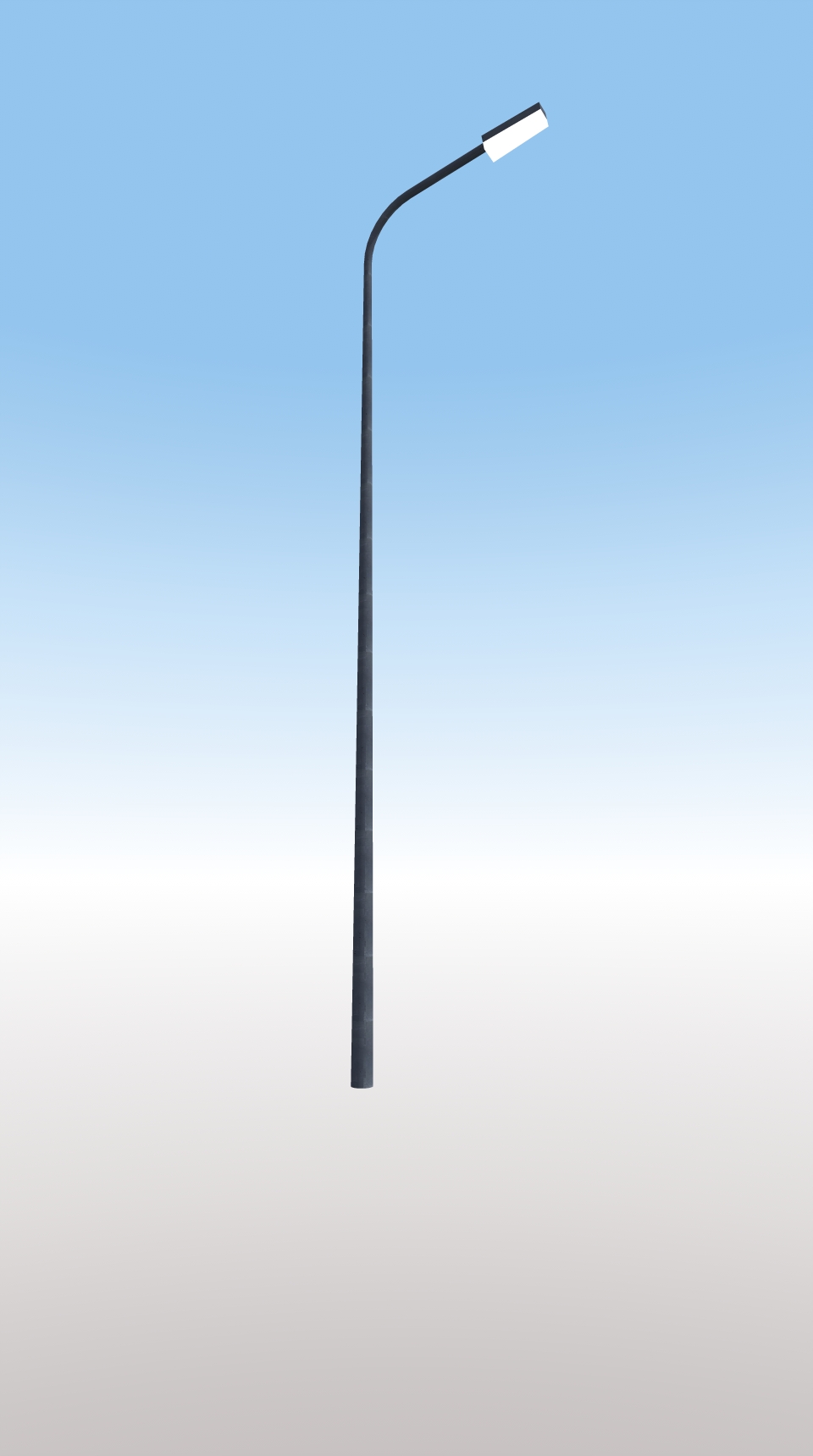 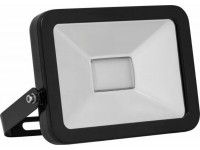 2.Скамья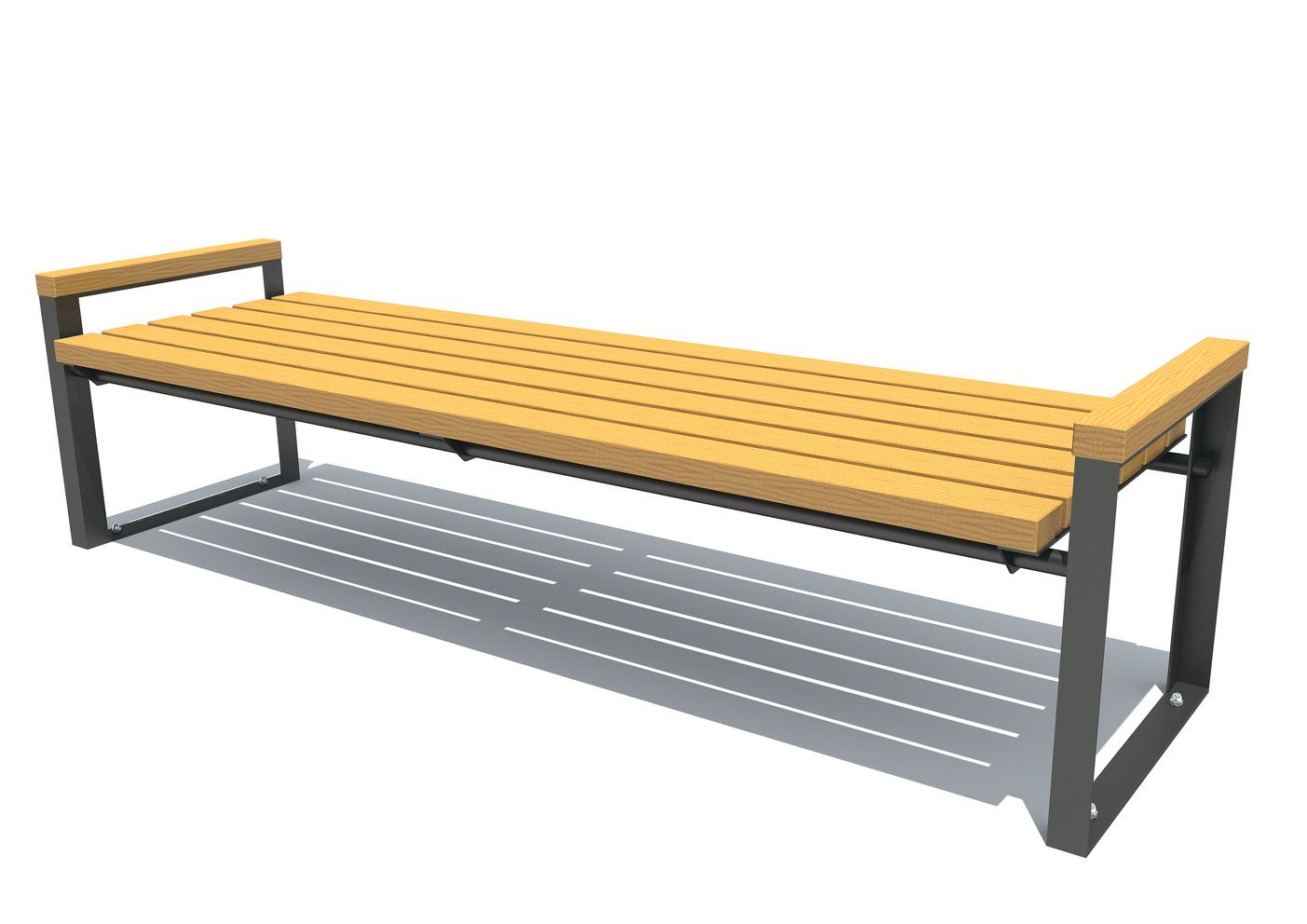 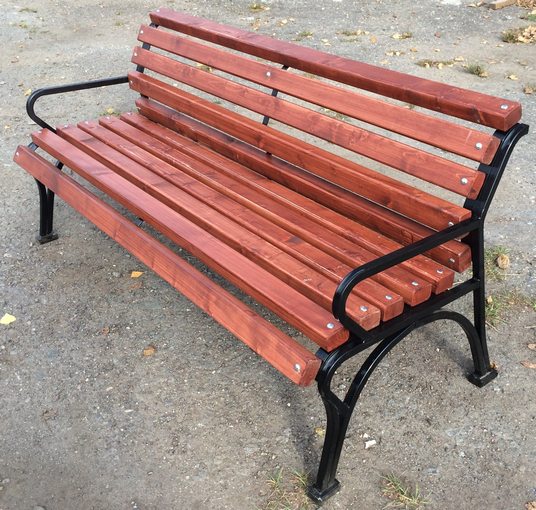 3.Урна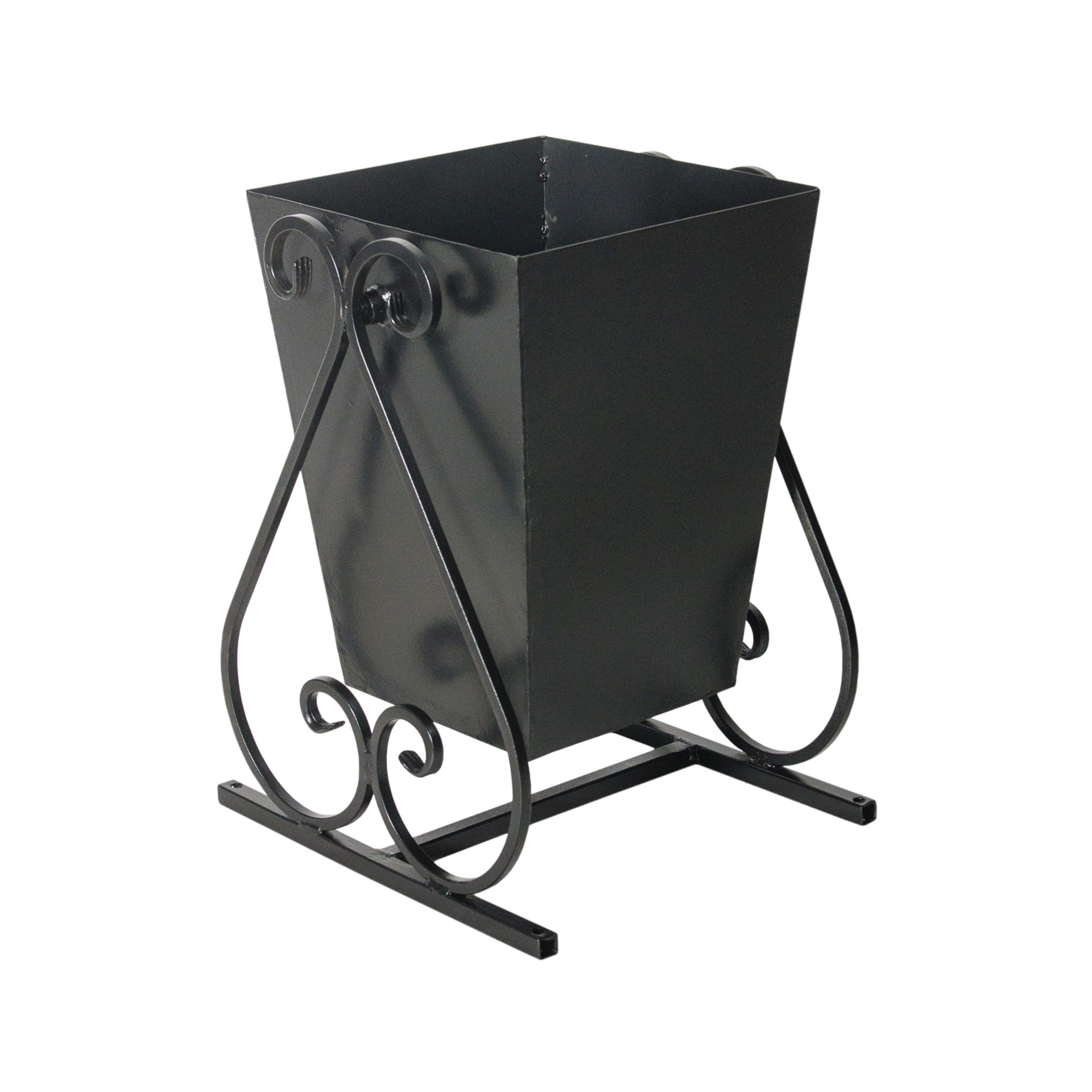 № п/пНаименование услугиНаименование услугистоимость услуги, руб.стоимость услуги, руб.Предоставление сведений, содержащихся в Едином государственном реестре недвижимости и иной информации в виде бумажного документаПредоставление сведений, содержащихся в Едином государственном реестре недвижимости и иной информации в виде бумажного документаПредоставление сведений, содержащихся в Едином государственном реестре недвижимости и иной информации в виде бумажного документаПредоставление сведений, содержащихся в Едином государственном реестре недвижимости и иной информации в виде бумажного документаПредоставление сведений, содержащихся в Едином государственном реестре недвижимости и иной информации в виде бумажного документаВид документаВид документаразмеры части платы за обеспечение многофункциональным центром предоставления сведений, содержащихся в ЕГРНразмеры части платы за обеспечение многофункциональным центром предоставления сведений, содержащихся в ЕГРНВид документаВид документафизические лица, органы государственной власти, иные государственные органыюридические лица47Копия межевого плана (включая копию описания земельных участков, оформленного в соответствии с приказом Росземкадастра от 2 октября 2002 года № П/327 «Об утверждении требований к оформлению документов о межевании, представляемых для постановки земельных участков на государственный кадастровый учет» при наличии в реестровом деле такого описания), технического плана (включая копию технического паспорта объекта недвижимости, уготовленного органом (организацией) по государственному техническому учету и (или) технической инвентаризации, при наличии в реестровом деле такого паспорта), разрешения на ввод объекта в эксплуатацию, за 1 единицу в рубляхКопия межевого плана (включая копию описания земельных участков, оформленного в соответствии с приказом Росземкадастра от 2 октября 2002 года № П/327 «Об утверждении требований к оформлению документов о межевании, представляемых для постановки земельных участков на государственный кадастровый учет» при наличии в реестровом деле такого описания), технического плана (включая копию технического паспорта объекта недвижимости, уготовленного органом (организацией) по государственному техническому учету и (или) технической инвентаризации, при наличии в реестровом деле такого паспорта), разрешения на ввод объекта в эксплуатацию, за 1 единицу в рублях26078048Копия документа, на основании которого в Единый государственный реестр недвижимости внесены сведения о территории кадастрового квартала (территории в пределах кадастрового квартала), территориальной зоне, публичном сервитуте, зоне с особыми условиями использования территории, территории объекта культурного наследия, включенного в единый государственный реестр объектов культурного наследия (памятников истории и культуры) народов Российской Федерации, территории опережающего социально-экономического развития, зоне территориального развития в Российской Федерации, об игорной зоне, о лесничестве, об особо охраняемой природной территории, особой экономической зоне, охотничьих угодьях, Байкальской природной территории и ее экологических зонах, береговой линии (границе водного объекта), проекте межевания территории, за 1 единицу в рубляхКопия документа, на основании которого в Единый государственный реестр недвижимости внесены сведения о территории кадастрового квартала (территории в пределах кадастрового квартала), территориальной зоне, публичном сервитуте, зоне с особыми условиями использования территории, территории объекта культурного наследия, включенного в единый государственный реестр объектов культурного наследия (памятников истории и культуры) народов Российской Федерации, территории опережающего социально-экономического развития, зоне территориального развития в Российской Федерации, об игорной зоне, о лесничестве, об особо охраняемой природной территории, особой экономической зоне, охотничьих угодьях, Байкальской природной территории и ее экологических зонах, береговой линии (границе водного объекта), проекте межевания территории, за 1 единицу в рублях26078049Копия иного документа, на основании которого сведения об объекте недвижимости внесены в Единый государственный реестр недвижимости, за 1 единицу в рубляхКопия иного документа, на основании которого сведения об объекте недвижимости внесены в Единый государственный реестр недвижимости, за 1 единицу в рублях7019050Выписка из Единого государственного реестра недвижимости об объекте недвижимости, за 1 единицу в рубляхВыписка из Единого государственного реестра недвижимости об объекте недвижимости, за 1 единицу в рублях13038051Выписка из Единого государственного реестра недвижимости о признании правообладателя недееспособным или ограниченно дееспособным, за 1 единицу в рубляхВыписка из Единого государственного реестра недвижимости о признании правообладателя недееспособным или ограниченно дееспособным, за 1 единицу в рублях16552Выписка из Единого государственного реестра недвижимости о зарегистрированных договорах участия в долевом строительстве, за 1 единицу в рубляхВыписка из Единого государственного реестра недвижимости о зарегистрированных договорах участия в долевом строительстве, за 1 единицу в рублях26051053Аналитическая информацияАналитическая информация26078054Выписка из Единого государственного реестра недвижимости об основных характеристиках и зарегистрированных правах на объект недвижимостиВыписка из Единого государственного реестра недвижимости об основных характеристиках и зарегистрированных правах на объект недвижимости7019055Выписка из Единого государственного реестра недвижимости о переходе прав на объект недвижимостиВыписка из Единого государственного реестра недвижимости о переходе прав на объект недвижимости7019056Выписка из Единого государственного реестра недвижимости о правах отдельного лица на имевшиеся (имеющиеся) у него объекты недвижимостина территории 1 субъекта Российской Федерации11031056Выписка из Единого государственного реестра недвижимости о правах отдельного лица на имевшиеся (имеющиеся) у него объекты недвижимостина территории от 2 до 28 субъектов Российской Федерации22043556Выписка из Единого государственного реестра недвижимости о правах отдельного лица на имевшиеся (имеющиеся) у него объекты недвижимостина территории от 29 до 56 субъектов Российской Федерации27049056Выписка из Единого государственного реестра недвижимости о правах отдельного лица на имевшиеся (имеющиеся) у него объекты недвижимостина территории более 57 субъектов Российской Федерации31052057Выписка о дате получения органом регистрации прав заявления о государственном кадастровом учете и (или) государственной регистрации прав и прилагаемых к нему документовВыписка о дате получения органом регистрации прав заявления о государственном кадастровом учете и (или) государственной регистрации прав и прилагаемых к нему документов7019058Кадастровый план территорииКадастровый план территории26078059Выписка о зоне с особыми условиями использования территорий, территориальной зоне, публичном сервитуте, территории объекта культурного наследия, территории опережающего социально-экономического развития, зоне территориального развития в Российской Федерации, игорной зоне, лесничестве, особо охраняемой природной территории, особой экономической зоне, охотничьем угодье, Байкальской природной территории и ее экологических зонах, береговой линии (границе водного объекта), проекте межевания территорииВыписка о зоне с особыми условиями использования территорий, территориальной зоне, публичном сервитуте, территории объекта культурного наследия, территории опережающего социально-экономического развития, зоне территориального развития в Российской Федерации, игорной зоне, лесничестве, особо охраняемой природной территории, особой экономической зоне, охотничьем угодье, Байкальской природной территории и ее экологических зонах, береговой линии (границе водного объекта), проекте межевания территории26078060Выписка о границе между субъектами Российской Федерации, границе муниципального образования и границе населенного пунктаВыписка о границе между субъектами Российской Федерации, границе муниципального образования и границе населенного пункта26078061Справка о лицах, получивших сведения об объектах недвижимого имуществаСправка о лицах, получивших сведения об объектах недвижимого имущества70190№ п/пНаименование муниципального района(городского округа) Ставропольского краяставка арендной платы за использование земельных участков по группам видов разрешенного использования земельных участков (процентов)ставка арендной платы за использование земельных участков по группам видов разрешенного использования земельных участков (процентов)№ п/пНаименование муниципального района(городского округа) Ставропольского краяI группаII группа1Благодарненский городской округ2,400,60Группа видов разрешенного использования земельных участковБлагодарненский городской округ Ставропольского края (за исключениемг. Благодарного)г. Благодарный (административный центр Благодарненского городского округа Ставропольского края)III группа0,600,60IV группа4,004,00V группа2,902,90VI группа3,603,60VII группа2,002,00VIII группа0,010,01IX группа2,702,70X группа1,601,60XI группа1,501,50XII группа1,501,50XIII группа1,501,50XIV группа1,501,50XV группа1,501,50№ п/пНаименование вида разрешенного использования земельного участкагруппа видов разрешенного использования земельного участкакод (числовое обозначение) расчета вида разрешенного использования земельного участка1.Для ведения сельскохозяйственного производстваI группа1.1; 1.2; 1.3; 1.4; 1.6II группа1.5; 1.7; 1.8; 1.9; 1.10; 1.11; 1.12; 1.13; 1.14; 1.15; 1.16; 1.17; 1.18; 1.19; 1.202.Жилая застройкаIII группа2.1; 2.2; 2.3; 2.4; 2.7; 13.1; 13.2IV группа2.1.1; 2.5; 2.63.Общественное использование объектов капитального строительстваV группа3.1; 3.1.1; 3.1.2; 3.2; 3.2.1; 3.2.2; 3.2.3; 3.2.4; 3.3; 3.4; 3.4.1; 3.4.2; 3.4.3; 3.5; 3.5.1; 3.5.2; 3.6; 3.6.1; 3.6.2; 3.6.3; 3.7; 3.7.1; 3.7.2; 3.8; 3.8.1; 3.8.2; 3.9; 3.9.1; 3.9.2; 3.9.3; 3.10; 3.10.1; 3.10.24.ПредпринимательствоVI группа4.1; 4.2; 4.3; 4.4; 4.5; 4.6; 4.7; 4.8; 4.8.1; 4.8.2; 4.8.3; 4.9; 4.9.1; 4.9.1.1; 4.9.1.2; 4.9.1.3; 4.9.1.4; 4.105.Отдых (рекреация)VII группа5.2; 5.2.1; 5.3; 5.4; 5.5VIII группа5.1; 5.1.1; 5.1.2; 5.1.3; 5.1.4; 5.1.5; 5.1.6; 5.1.76.Производственная деятельностьIX группа6.1; 6.2; 6.2.1; 6.3; 6.3.1; 6.4; 6.5; 6.6; 6.7; 6.7.1; 6.8; 6.9; 6.9.1; 6.10; 6.11; 6.127.ТранспортX группа7.1; 7.1.1; 7.1.2; 7.2; 7.2.1; 7.2.2; 7.2.3; 7.3; 7.4; 7.5; 7.6; 2.7.18.Обеспечение обороны и безопасностиXI группа8.1; 8.2; 8.3; 8.49.Деятельность по особой охране и изучению природыXII группа9.1; 9.2; 9.2.1; 9.310.Использование лесовXIII группа10.1; 10.2; 10.3; 10.411.Водные объектыXIV группа11.1; 11.2; 11.312.Земельные участки (территории) общего пользованияXV группа12.0.1; 12.0.2; 12.1; 12.2; 12.3№ п/пФИО полностьюДата рожденияПаспортные данные или данные иного документа, удостоверяющего личностьВид жилищно-коммунальной услугиНомер лицевого счетаДополнительную компенсацию назначитьДополнительную компенсацию назначитьДополнительную компенсацию назначитьс:по:с:по:Учредители издания:Совет депутатов Благодарненского городского округа Ставропольского края, администрация Благодарненского городского округа Ставропольского краяНаш адрес: 356420,г. Благодарный,пл. Ленина, 1Тираж 100 экз.подписано в печать 09.07.2020 г.Ответственный за выпускАгренин Юрий Ивановичтел. 2-15-30Формат А-3Заказ № 40Способ печати цифровая